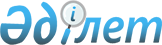 Қазақстан Республикасы Ұлттық Банкі Басқармасының кейбір қаулыларына есептілікті ұсыну мәселелері бойынша өзгерістер мен толықтырулар енгізу және Қазақстан Республикасы Ұлттық Банкі Басқармасының кейбір қаулыларының жекелеген нормаларының қолданылуын тоқтата тұру туралыҚазақстан Республикасы Ұлттық Банкі Басқармасының 2021 жылғы 22 ақпандағы № 11 қаулысы. Қазақстан Республикасының Әділет министрлігінде 2021 жылғы 9 наурызда № 22309 болып тіркелді.
      Қазақстан Республикасының "Қазақстан Республикасының Ұлттық Банкі туралы" 1995 жылғы 30 наурыздағы, "Сақтандыру қызметі туралы" 2000 жылғы 18 желтоқсандағы, "Бағалы қағаздар рыногы туралы" 2003 жылғы 2 шілдедегі, "Мемлекеттік статистика туралы" 2010 жылғы 19 наурыздағы, "Қазақстан Республикасында зейнетақымен қамсыздандыру туралы" 2013 жылғы 21 маусымдағы заңдарына сәйкес және Қазақстан Республикасының Ұлттық Банкі Басқармасының қаулыларын жетілдіру мақсатында Қазақстан Республикасы Ұлттық Банкі Басқармасы ҚАУЛЫ ЕТЕДІ:
      1. Қазақстан Республикасы Ұлттық Банкі Басқармасының есептілікті ұсыну мәселелері бойынша өзгерістер мен толықтырулар енгізілетін кейбір қаулыларының тізбесі (бұдан әрі – Тізбе) осы қаулыға 1-қосымшаға сәйкес бекітілсін.
      2. "Екінші деңгейдегі банктердің пруденциялық нормативтердің орындалуы туралы есептілігінің тізбесін, нысандарын, мерзімдерін және оларды табыс ету қағидаларын бекіту туралы" Қазақстан Республикасының Ұлттық Банкі Басқармасының 2015 жылғы 8 мамырдағы № 75 қаулысына (нормативтік құқықтық актілерді мемлекеттік тіркеу тізілімінде № 11162 болып тіркелген, 2015 жылғы 2 маусымда "Әділет" ақпараттық-құқықтық жүйесінде жарияланған) 3, 4, 14, 18 және 19-қосымшалардың қолданысы 2021 жылғы 30 маусымға дейін, қоса алғанда, тоқтатыла тұрсын, тоқтатыла тұрған кезеңде: 
      3-қосымша осы қаулыға 2-қосымшаға сәйкес редакцияда қолданылады;
      4-қосымша осы қаулыға 3-қосымшаға сәйкес редакцияда қолданылады;
      14-қосымша осы қаулыға 4-қосымшаға сәйкес редакцияда қолданылады;
      18-қосымша осы қаулыға 5-қосымшаға сәйкес редакцияда қолданылады;
      19-қосымша осы қаулыға 6-қосымшаға сәйкес редакцияда қолданылады деп белгіленсін.
      3. "Екінші деңгейдегі банктердің пруденциалдық нормативтерді орындауы туралы есептілік тізбесін, нысандарын, мерзімдерін және оларды ұсыну қағидаларын бекіту туралы" Қазақстан Республикасының Ұлттық Банкі Басқармасының 2015 жылғы 8 мамырдағы №75 қаулысына (нормативтік құқықтық актілерді мемлекеттік тіркеу тізілімінде № 11162 болып тіркелген, 2015 жылғы 2 маусымда "Әділет" ақпараттық-құқықтық жүйесінде жарияланған) 11-қосымшаның қолданысы 2021 жылғы 31 наурызға дейін, қоса алғанда, тоқтатыла тұрсын, тоқтатыла тұрған кезеңде бұл қосымша осы қаулының 7-қосымшасына сәйкес редакцияда қолданылады деп белгіленсін. 
      4. "Бағалы қағаздар нарығында қызметті жүзеге асыратын лицензиаттар, бірыңғай оператор есептілігінің тізбесін, нысандарын, ұсыну мерзімдерін және оны ұсыну қағидаларын бекіту туралы" Қазақстан Республикасы Ұлттық Банкі Басқармасының 2019 жылғы 26 қарашадағы № 211 қаулысына (нормативтік құқықтық актілерді мемлекеттік тіркеу тізілімінде № 19672 болып тіркелген, 2019 жылғы 9 желтоқсанда Қазақстан Республикасы нормативтік құқықтық актілерінің эталондық бақылау банкінде жарияланған) 26-қосымшаның қолданысы 2021 жылғы 30 маусымға дейін, қоса алғанда, тоқтатыла тұрсын, тоқтата тұру кезеңінде осы қосымша осы қаулыға 8-қосымшаға сәйкес редакцияда қолданылады деп белгіленсін 
      5. "Сақтандыру (қайта сақтандыру) ұйымының, сақтандыру тобының және исламдық сақтандыру (қайта сақтандыру) ұйымының пруденциялық нормативтерді орындауы туралы есептіліктің тізбесін, нысандарын, ұсыну мерзімдерін және оны ұсыну қағидаларын бекіту туралы" Қазақстан Республикасының Ұлттық Банкі Басқармасының 2019 жылғы 28 қарашадағы № 223 қаулысына (нормативтік құқықтық актілерді мемлекеттік тіркеу тізілімінде № 19701 болып тіркелген, 2019 жылғы 12 желтоқсанда Қазақстан Республикасы нормативтік құқықтық актілерінің эталондық бақылау банкінде жарияланған) 2-қосымшаның 3, 4, 5 және 6-кестелерінің қолданысы 2021 жылғы 30 маусымға дейін, қоса алғанда тоқтатыла тұрсын, тоқтата тұру кезеңінде осы кестелер осы қаулыға 9-қосымшаға сәйкес редакцияда қолданылады деп белгіленсін.
      6. Қаржы нарығы статистикасы департаменті (А.М. Боранбаева) Қазақстан Республикасының заңнамасында белгіленген тәртіппен:
      1) Заң департаментімен (А.С. Қасенов) бірлесіп осы қаулыны Қазақстан Республикасының Әділет министрлігінде мемлекеттік тіркеуді;
      2) осы қаулыны ресми жарияланғаннан кейін Қазақстан Республикасы Ұлттық Банкінің ресми интернет-ресурсына орналастыруды;
      3) осы қаулы мемлекеттік тіркелгеннен кейін он жұмыс күні ішінде 
      Заң департаментіне осы қаулының осы тармағының 2) тармақшасында және 7-тармағында көзделген іс-шаралардың орындалуы туралы мәліметтерді ұсынуды қамтамасыз етсін.
      7. Ақпарат және коммуникациялар департаменті – Ұлттық Банктің баспасөз қызметі (Ә.Р. Адамбаева) осы қаулы мемлекеттік тіркелгеннен кейін күнтізбелік он күн ішінде оның көшірмесін мерзімді баспасөз басылымдарында ресми жариялауға жіберуді қамтамасыз етсін.
      8. Осы қаулының орындалуын бақылау Қазақстан Республикасының Ұлттық Банкі Төрағасының орынбасары А.М. Баймағамбетовке жүктелсін.
      9. Осы қаулы Тізбенің 2021 жылғы 1 шілдеден бастап қолданысқа енгізілетін 5-тармағының жиырма бесінші абзацын қоспағанда, алғашқы ресми жарияланған күнінен кейін күнтізбелік он күн өткен соң қолданысқа енгізіледі.
      КЕЛІСІЛДІ
      Қазақстан Республикасы 
      Қаржы нарығын реттеу 
      және дамыту агенттігі
      ______________________________
      2020 жылғы "___" _____________
      КЕЛІСІЛДІ
      Қазақстан Республикасы
      Стратегиялық жоспарлау
      және реформалар агенттігі
      Ұлттық статистика бюросы 
      ______________________________
      2020 жылғы "___" _____________ Қазақстан Республикасы Ұлттық Банкі Басқармасының есептілікті ұсыну мәселелері бойынша өзгерістер мен толықтырулар енгізілетін кейбір қаулыларының тізбесі
      1. Күші жойылды - ҚР Ұлттық Банкі Басқармасының 19.12.2022 № 119 (01.01.2023 бастап қолданысқа енгiзiледi) қаулысымен.
      2. "Коллекторлық агенттік есептілігінің тізбесін, нысандарын, оны ұсыну мерзімдері мен қағидаларын бекіту туралы" Қазақстан Республикасының Ұлттық Банкі Басқармасының 2017 жылғы 30 маусымдағы № 112 қаулысына (нормативтік құқықтық актілерді мемлекеттік тіркеу тізілімінде № 15481 болып тіркелген, 2017 жылғы 22 тамызда Қазақстан Республикасы нормативтік құқықтық актілерінің эталондық бақылау банкінде жарияланған) мынадай өзгерістер енгізілсін:
      2 тармақ мынадай редакцияда жазылсын:
      "2. Коллекторлық агенттік есептілікті электрондық форматта Қазақстан Республикасы Ұлттық Банкінің аумақтық филиалына (коллекторлық агенттіктің орналасқан жері бойынша) тоқсан сайын, есепті тоқсаннан кейінгі айдың оныншы күнінен кешіктірмей ұсынады.";
      2-қосымша Тізбеге 16-қосымшаға сәйкес редакцияда жазылсын;
      3-қосымша Тізбеге 17-қосымшаға сәйкес редакцияда жазылсын;
      4-қосымша Тізбеге 18-қосымшаға сәйкес редакцияда жазылсын.
      5-қосымша Тізбеге 19-қосымшаға сәйкес редакцияда жазылсын.
      3. "Екінші деңгейдегі банктердің, Қазақстанның Даму Банкінің және ипотекалық ұйымдардың Қазақстан Республикасының Ұлттық Банкіне қаржы секторына шолуды қалыптастыруға арналған мәліметтерді ұсынуы жөніндегі нұсқаулықты бекіту туралы" Қазақстан Республикасының Ұлттық Банкі Басқармасының 2018 жылғы 29 маусымдағы № 139 қаулысына (Қазақстан Республикасының нормативтік құқықтық актілерді мемлекеттік тіркеу тізілімінде № 17274 болып тіркелген, 2018 жылғы 16 тамызда нормативтік құқықтық актілердің эталондық бақылау банкінде жарияланған) мынадай өзгеріс енгізілсін:
      көрсетілген қаулымен бекітілген Екінші деңгейдегі банктердің, Қазақстанның Даму Банкінің және ипотекалық ұйымдардың Қазақстан Республикасының Ұлттық Банкіне қаржы секторына шолуды қалыптастыруға арналған мәліметтерді ұсынуы жөніндегі нұсқаулықта:
      5 тармақ мынадай редакцияда жазылсын:
      "5. "Резидент" және "бейрезидент" ұғымдары "Валюталық реттеу және валюталық бақылау туралы" 2018 жылғы 2 шілдедегі Қазақстан Республикасының Заңында айқындалған мәндерде қолданылады.".
      4. Күші жойылды - ҚР Ұлттық Банкі Басқармасының 19.12.2022 № 118 (01.01.2023 бастап қолданысқа енгiзiледi) қаулысымен.


      5. "Бағалы қағаздар нарығында қызметті жүзеге асыратын лицензиаттар, бірыңғай оператор есептілігінің тізбесін, нысандарын, ұсыну мерзімдерін және оны ұсыну қағидаларын бекіту туралы" Қазақстан Республикасының Ұлттық Банкі Басқармасының 2019 жылғы 26 қарашадағы № 211 қаулысына (Қазақстан Республикасының нормативтік құқықтық актілерді мемлекеттік тіркеу тізілімінде № 19672 болып тіркелген, 2019 жылғы 9 желтоқсанда нормативтік құқықтық актілердің эталондық бақылау банкінде жарияланған) мынадай өзгерістер енгізілсін:
      2-тармақ мынадай редакцияда жазылсын:
      "2. Инвестициялық портфельді басқару қызметін (бұдан әрі – инвестициялық портфельді басқарушы), бағалы қағаздар нарығында брокерлік және (немесе) дилерлік қызметті (бұдан әрі – брокерлер және (немесе) дилерлер) жүзеге асыратын ұйымдар, сауда-саттықты ұйымдастырушы Қазақстан Республикасының Ұлттық Банкіне (бұдан әрі – Ұлттық Банк) ай сайын осы қаулыға 2, 3, 4 және 5-қосымшаларға сәйкес есептілікті электрондық форматта есепті айдан кейінгі айдың бесінші жұмыс күнінен кешіктірмей ұсынады.
      Инвестициялық портфельді басқарушы осы тармақтың бірінші бөлігінде көзделген есептілікке қосымша Ұлттық Банкке ай сайын осы қаулыға 6, 7, 8, 9, 10, 15, 16, 17, 18 және 26-қосымшаларға сәйкес есептілікті электрондық форматта есепті айдан кейінгі айдың бесінші жұмыс күнінен кешіктірмей ұсынады.
      Ерікті зейнетақы жарналарын тарту құқығымен инвестициялық портфельді басқарушы (бұдан әрі – ерікті жинақтаушы зейнетақы қоры) Ұлттық Банкке ай сайын осы қаулыға 11, 12, 13, 14 және 27-қосымшаларға сәйкес есептілікті электрондық форматта есепті айдан кейінгі айдың бесінші жұмыс күнінен кешіктірмей қосымша ұсынады.
      Ерікті жинақтаушы зейнетақы қоры Ұлттық Банкпен жасалған активтерді инвестициялық басқару шартына сәйкес бірыңғай жинақтаушы зейнетақы қорының зейнетақы активтерін басқарған жағдайда, ерікті жинақтаушы зейнетақы қоры осы қаулыға 11, 12, 13 және 14-қосымшаларға сәйкес есептілікті бірыңғай жинақтаушы зейнетақы қорының активтері және басқарудағы зейнетақы активтері бойынша жеке-жеке ұсынады.
      Брокерлер және (немесе) дилерлер осы тармақтың бірінші бөлігінде көзделген есептілікке қосымша Ұлттық Банкке ай сайын осы қаулыға 6, 19, 22 және 26-қосымшаларға сәйкес есептілікті электрондық форматта есепті айдан кейінгі айдың бесінші жұмыс күнінен кешіктірмей ұсынады.
      Брокерлер және (немесе) дилерлер Ұлттық Банкке тоқсан сайын осы қаулыға 20, 21, 23, 24 және 25-қосымшаларға сәйкес есептілікті электрондық форматта есепті тоқсаннан кейінгі айдың соңғы күнінен кешіктірмей қосымша ұсынады.
      Бірыңғай оператор Ұлттық Банкке тоқсан сайын осы қаулыға 24 және 25-қосымшаларға сәйкес есептілікті электрондық форматта есепті тоқсаннан кейінгі айдың соңғы күнінен кешіктірмей ұсынады.
      Кастодиан Ұлттық Банкке тоқсан сайын осы қаулыға 24, 25, 28 және 29-қосымшаларға сәйкес есептілікті электрондық форматта есепті тоқсаннан кейінгі айдың соңғы жұмыс күнінен кешіктірмей ұсынады.
      Ерікті жинақтаушы зейнетақы қорының кастодианы Ұлттық Банкке ай сайын осы қаулыға 30, 31, 32 және 33-қосымшаларға сәйкес есептілікті электрондық форматта есепті айдан кейінгі айдың бесінші жұмыс күнінен кешіктірмей қосымша ұсынады.
      Сауда-саттықты ұйымдастырушы Ұлттық Банкке күн сайын осы қаулыға 34, 35, 36, 37, 38, 39, 40, 41, 42 және 43-қосымшаларға сәйкес есептілікті электрондық форматта келесі жұмыс күнінің соңына дейін ұсынады.
      Сауда-саттықты ұйымдастырушы Ұлттық Банкке ай сайын осы қаулыға 44, 45, 46, 47, 48, 49, 50, 51, 52, 53 және 54-қосымшаларға сәйкес есептілікті электрондық форматта есепті айдан кейінгі айдың бесінші жұмыс күнінен кешіктірмей ұсынады.
      Клиринг ұйымы Ұлттық Банкке күн сайын осы қаулыға 55-қосымшаға сәйкес есептілікті электрондық форматта келесі жұмыс күнінің соңына дейін ұсынады.
      Клиринг ұйымы Ұлттық Банкке ай сайын осы қаулыға 56, 57 және 58-қосымшаларға сәйкес есептілікті электрондық форматта есепті айдан кейінгі айдың бесінші жұмыс күнінен кешіктірмей ұсынады.
      Брокерлік және (немесе) дилерлік қызметті жүзеге асыру лицензиясына ие ерікті жинақтаушы зейнетақы қоры Ұлттық Банкке осы қаулыға 21, 22, 23, 24 және 25-қосымшаларға сәйкес есептілікті ұсынбайды.
      Бағалы қағаздар нарығында брокерлік және (немесе) дилерлік қызметті жүзеге асыру лицензиясына ие екінші деңгейдегі банктер және Ұлттық пошта операторы Ұлттық Банкке осы қаулыға 2, 3, 4, 5, 6 және 26-қосымшаларға сәйкес есептілікті ұсынбайды.
      Клиенттердің шоттарын жүргізу құқығы жоқ брокерлер және (немесе) дилерлер Ұлттық Банкке осы қаулыға 24 және 25-қосымшаларға сәйкес есептілікті ұсынбайды.
      Бағалы қағаздар нарығында брокерлік және (немесе) дилерлік қызметпен айналысу лицензиясына ие инвестициялық портфельді басқарушы Ұлттық Банкке осы қаулыға 16-қосымшаның 1-кестесіне сәйкес есептілікті ұсынбайды.
      Дауыс беретін акцияларының жалпы санының кемінде жиырма бес пайызы Ұлттық Банкке тиесілі сауда-саттықты ұйымдастырушы Ұлттық Банкке осы қаулыға 2, 3, 4, 5, 52, 53 және 54-қосымшаларға сәйкес есептілікті ұсынбайды.
      Инвестициялық портфельді басқару қызметін жүзеге асыру лицензиясына ие сақтандыру (қайта сақтандыру) ұйымдары Ұлттық Банкке осы қаулыға сәйкес есептілікті ұсынбайды.
      Инвестициялық портфельді басқарушы осы қаулыға 7, 8, 9, 10, 15, 16, 17 және 18-қосымшаларда белгіленген нысандарды толтыру кезінде сенімгерлік басқаруға берілген Ұлттық Банктің алтынвалюта активтерін және Қазақстан Республикасы Ұлттық қорының активтерін көрсетпейді";
      20-қосымша Тізбеге 20-қосымшаға сәйкес редакцияда жазылсын;
      25-қосымша Тізбеге 21-қосымшаға сәйкес редакцияда жазылсын;
      26-қосымша Тізбеге 22-қосымшаға сәйкес редакцияда жазылсын;
      34-қосымша Тізбеге 23-қосымшаға сәйкес редакцияда жазылсын;
      35-қосымша Тізбеге 24-қосымшаға сәйкес редакцияда жазылсын;
      36-қосымша Тізбеге 25-қосымшаға сәйкес редакцияда жазылсын;
      37-қосымша Тізбеге 26-қосымшаға сәйкес редакцияда жазылсын;
      38-қосымша Тізбеге 27-қосымшаға сәйкес редакцияда жазылсын;
      39-қосымша Тізбеге 28-қосымшаға сәйкес редакцияда жазылсын;
      40-қосымша Тізбеге 29-қосымшаға сәйкес редакцияда жазылсын;
      41-қосымша Тізбеге 30-қосымшаға сәйкес редакцияда жазылсын;
      43-қосымшада әкімшілік деректер нысанын толтыру бойынша түсіндірмелер мынадай мазмұндағы 15-1-тармақпен толықтырылсын:
      "15-1. 15-бағанда кастодианның қатысуымен есеп айырысуларды орындауға міндеттемелерді ауыстырудан бас тартылған жағдайда ескертпелер көрсетіледі.";
      50-қосымша Тізбеге 31-қосымшаға сәйкес редакцияда жазылсын.
      6. "Микроқаржылық қызметті жүзеге асыратын ұйымның есептілік тізбесін, нысандарын, ұсыну мерзімдерін және оны ұсыну қағидаларын бекіту туралы" Қазақстан Республикасының Ұлттық Банкі Басқармасының 2019 жылғы 28 қарашадағы № 222 қаулысына (нормативтік құқықтық актілерді мемлекеттік тіркеу тізілімінде № 19710 болып тіркелген, 2019 жылғы 12 желтоқсанда Қазақстан Республикасы нормативтік құқықтық актілерінің эталондық бақылау банкінде жарияланған) мынадай өзгеріс енгізілсін:
      2 тармақ мынадай редакцияда жазылсын:
      "2. Микроқаржы ұйымдары Қазақстан Республикасы Ұлттық Банкінің аумақтық филиалына (микроқаржы ұйымының орналасқан жері бойынша) осы қаулының 1-тармағының 2), 3), 4), 5), 6), 7) және 8) тармақшаларында көзделген есептілікті тоқсан сайын есепті тоқсаннан кейінгі айдың жиырма бесінші күніне дейін (қоса алғанда) ұсынады.
      Кредиттік серіктестіктер Қазақстан Республикасы Ұлттық Банкінің аумақтық филиалына (кредиттік серіктестіктің орналасқан жері бойынша) осы қаулының 1-тармағының 5), 6), 7) және 8) тармақшаларында көзделген есептілікті тоқсан сайын есепті тоқсаннан кейінгі айдың жиырма бесінші күніне дейін (қоса алғанда) ұсынады.
      Ломбардтар Қазақстан Республикасы Ұлттық Банкінің аумақтық филиалына (ломбардтың орналасқан жері бойынша) осы қаулының 1-тармағының 5), 6), 7) және 9) тармақшаларында көзделген есептілікті тоқсан сайын есепті тоқсаннан кейінгі айдың жиырмасыншы күніне дейін (қоса алғанда) ұсынады.".
      7. "Сақтандыру (қайта сақтандыру) ұйымының, сақтандыру тобының және исламдық сақтандыру (қайта сақтандыру) ұйымының пруденциялық нормативтерді орындауы туралы есептіліктің тізбесін, нысандарын, ұсыну мерзімдерін және оны ұсыну қағидаларын бекіту туралы" Қазақстан Республикасы Ұлттық Банкі Басқармасының 2019 жылғы 28 қарашадағы № 223 қаулысына (нормативтік құқықтық актілерді мемлекеттік тіркеу тізілімінде № 19701 болып тіркелген, 2019 жылғы 11 желтоқсанда Қазақстан Республикасы нормативтік құқықтық актілерінің эталондық бақылау банкінде жарияланған) мынадай өзгеріс енгізілсін:
      2-қосымшадағы 4, 5 және 6-кестелер Тізбеге 32-қосымшаға сәйкес редакцияда жазылсын.
      8. "Сақтандыру (қайта сақтандыру) ұйымы мен сақтандыру брокері есептілігінің тізбесін, нысандарын, табыс ету мерзімдерін және оны ұсыну қағидаларын бекіту туралы" Қазақстан Республикасының Ұлттық Банкі Басқармасының 2019 жылғы 31 желтоқсандағы № 275 қаулысына (нормативтік құқықтық актілерді мемлекеттік тіркеу тізілімінде № 19927 болып тіркелген, 2020 жылғы 29 қаңтарда Қазақстан Республикасы нормативтік құқықтық актілерінің эталондық бақылау банкінде жарияланған) мынадай өзгерістер енгізілсін:
      1-тармақтың 7) тармақшасы алып тасталсын;
      1-қосымшадағы 6) тармақша алып тасталсын;
      7-қосымша алып тасталсын;
      22-қосымшада әкімшілік деректер нысанын толтыру бойынша түсіндірмелерде 3 және 8-тармақтар мынадай редакцияда жазылсын:
      "3. Нысанды сақтандыру (қайта сақтандыру) ұйымы, исламдық сақтандыру (қайта сақтандыру) ұйымы есепті кезеңнің соңындағы жағдай бойынша ай сайын жасайды. Егер өзгеше көрсетілмесе, нысандағы деректер мың теңгемен толтырылады. 500 (бес жүз) теңгеден кем сома 0 (нөлге) дейін дөңгелектенеді, ал 500 (бес жүз) теңгеге тең және одан жоғары сома 1000 (бір мың) теңгеге дейін дөңгелектенеді.";
      "8. 11-бағанда "Валюталар мен қорларды белгілеуге арналған кодтар" 07 ІSO 4217-2019 Қазақстан Республикасының ұлттық сыныптауышына сәйкес шарт валютасының коды көрсетіледі.";
      30-қосымшада әкімшілік деректер нысанын толтыру бойынша түсіндірмелерде 6-тармақ мынадай редакцияда жазылсын:
      "6. Егер өмірді сақтандыру шарты бойынша сақтандырылғандардың саны бір цифрынан асып кетсе, әрбір сақтандырылушы бойынша мәндер жеке көрсетіледі.".
      Ескерту. Күші жойылды - ҚР Ұлттық Банкі Басқармасының 19.12.2022 № 119 (01.01.2023 бастап қолданысқа енгiзiледi) қаулысымен.
      Ескерту. Күші жойылды - ҚР Ұлттық Банкі Басқармасының 19.12.2022 № 119 (01.01.2023 бастап қолданысқа енгiзiледi) қаулысымен.
      Ескерту. Күші жойылды - ҚР Ұлттық Банкі Басқармасының 19.12.2022 № 119 (01.01.2023 бастап қолданысқа енгiзiледi) қаулысымен.
      Ескерту. Күші жойылды - ҚР Ұлттық Банкі Басқармасының 19.12.2022 № 119 (01.01.2023 бастап қолданысқа енгiзiледi) қаулысымен.
      Ескерту. Күші жойылды - ҚР Ұлттық Банкі Басқармасының 19.12.2022 № 119 (01.01.2023 бастап қолданысқа енгiзiледi) қаулысымен.
      Ескерту. Күші жойылды - ҚР Ұлттық Банкі Басқармасының 19.12.2022 № 119 (01.01.2023 бастап қолданысқа енгiзiледi) қаулысымен.
      Ескерту. Күші жойылды - ҚР Ұлттық Банкі Басқармасының 19.12.2022 № 119 (01.01.2023 бастап қолданысқа енгiзiледi) қаулысымен.
      Ескерту. Күші жойылды - ҚР Ұлттық Банкі Басқармасының 19.12.2022 № 119 (01.01.2023 бастап қолданысқа енгiзiледi) қаулысымен.
      Ескерту. Күші жойылды - ҚР Ұлттық Банкі Басқармасының 19.12.2022 № 119 (01.01.2023 бастап қолданысқа енгiзiледi) қаулысымен.
      Ескерту. Күші жойылды - ҚР Ұлттық Банкі Басқармасының 19.12.2022 № 119 (01.01.2023 бастап қолданысқа енгiзiледi) қаулысымен.
      Ескерту. Күші жойылды - ҚР Ұлттық Банкі Басқармасының 19.12.2022 № 119 (01.01.2023 бастап қолданысқа енгiзiледi) қаулысымен.
      Ескерту. Күші жойылды - ҚР Ұлттық Банкі Басқармасының 19.12.2022 № 119 (01.01.2023 бастап қолданысқа енгiзiледi) қаулысымен.
      Ескерту. Күші жойылды - ҚР Ұлттық Банкі Басқармасының 19.12.2022 № 119 (01.01.2023 бастап қолданысқа енгiзiледi) қаулысымен.
      Ескерту. Күші жойылды - ҚР Ұлттық Банкі Басқармасының 19.12.2022 № 119 (01.01.2023 бастап қолданысқа енгiзiледi) қаулысымен.
      Ескерту. Күші жойылды - ҚР Ұлттық Банкі Басқармасының 19.12.2022 № 119 (01.01.2023 бастап қолданысқа енгiзiледi) қаулысымен. Әкімшілік деректерді жинауға арналған нысан 
      Ұсынылады: Қазақстан Республикасының Ұлттық Банкіне
      Әкімшілік деректер нысаны www.natіonalbank.kz интернет ресурсында орналастырылған Жұмыс істеуге қабылданған берешектің (берешекті сотқа дейін өндіріп алу туралы шарт бойынша) құрылымы туралы есеп
       Әкімшілік деректер нысанының индексі: КА _2
      Кезеңділігі: тоқсан сайын
      Есепті кезең: 20__жылғы "___"________ үшін
      Ұсынатын тұлғалар тобы: коллекторлық агенттік 
      Ұсыну мерзімі: тоқсан сайын, есепті тоқсаннан кейінгі айдың оныншы күнінен кеш емес.
      1-кесте. саны (дана)
      2-кесте. (мың теңгемен)
      Атауы______________________ Мекенжайы__________________________ 
      Телефоны ________________________________________________________ 
      Электрондық пошта мекенжайы _____________________________________ 
      Орындаушы ___________________________      ____________________ 
      тегі, аты және әкесінің аты (ол бар болса)             қолы, телефоны 
      Бас бухгалтер немесе ол есепке қол қоюға уәкілеттік берген адам 
      _________________________________             ____________________ 
      тегі, аты және әкесінің аты (ол бар болса)             қолы, телефоны 
      Бірінші басшы немесе ол есепке қол қоюға уәкілеттік берген адам 
      _____________________________________       ____________________ 
      тегі, аты және әкесінің аты (ол бар болса)             қолы, телефоны 
      Күні 20_____ жылғы "____" ___________ Әкімшілік деректер нысанын толтыру бойынша түсіндірме Жұмыс істеуге қабылданған берешектің (берешекті сотқа дейін өндіріп алу туралы шарт бойынша) құрылымы туралы есеп (индексі – КА_2, ұсыну мерзімі – тоқсан сайын) 1-тарау. Жалпы ережелер
      1. Осы түсіндірме (бұдан әрі – Түсіндірме) "Жұмыс істеуге қабылданған берешектің (берешекті сотқа дейін өндіріп алу туралы шарт бойынша) құрылымы туралы есеп" әкімшілік деректерді жинауға арналған нысанды (бұдан әрі – Нысан) толтыру бойынша бірыңғай талаптарды айқындайды.
      2. Нысан "Коллекторлық қызмет туралы" 2017 жылғы 6 мамырдағы Қазақстан Республикасының Заңына сәйкес әзірленді.
      3. Нысанды коллекторлық агенттік тоқсан сайын толтырады. Нысандағы деректер санмен және мың теңгемен көрсетіледі.
      4. Нысанға бірінші басшы, бас бухгалтер немесе олар есепке қол қоюға уәкілеттік берген адамдар және орындаушы қол қояды. 2-тарау. Нысанды толтыру бойынша түсіндірме
      5. 1-кестенің 1-жолында есепті тоқсанның ішінде коллекторлық агенттік кредиторлармен жасасқан берешекті соттан тыс тәртіппен өндіріп алу туралы шарттардың саны көрсетіледі.
      1-кестенің 2-жолында коллекторлық агенттік кредиторлармен жасасқан берешекті соттан тыс тәртіппен өндіріп алу туралы шарттар шеңберінде есепті тоқсанның ішінде берешегі жұмыс істеуге қабылданған шарттардың саны көрсетіледі.
      Мәселен: есепті тоқсанның ішінде коллекторлық агенттік банктермен берешекті сотқа дейін өндіріп алу туралы 2 шарт жасасты, осы шарттардың шеңберінде банк осы кезеңде 300 банктік қарыз шарты бойынша берешегін берді. Бұл жағдайда 3-бағанның 1-жолында – "2", ал 3-бағанның 2-жолында – "300" көрсетіледі.
      6. 1-кестенің 3-жолында есепті тоқсанның соңында қолданыста болатын коллекторлық агенттік кредиторлармен жасасқан берешекті соттан тыс тәртіппен өндіріп алу туралы шарттардың саны көрсетіледі.
      7. 1-кестенің 4-жолында есепті тоқсанның соңында қолданыста болатын коллекторлық агенттік кредиторлармен жасасқан берешекті соттан тыс тәртіппен өндіріп алу туралы шарттар шеңберінде есепті тоқсанның ішінде берешегі жұмыс істеуге қабылданған шарттардың саны көрсетіледі.
      8. 2-кестенің 1 және 2-жолдарында есепті тоқсанның ішінде берешекті өндіріп алу туралы шарттар бойынша жұмыс істеуге қабылданған талап ету құқықтарының көлемі және есепті тоқсанның ішінде осындай шарттар бойынша өндіріп алынған сома көрсетіледі.
      9. 2-кестенің 3-жолында есепті тоқсанның ішінде кредиторға қайтарылған берешек көлемі көрсетіледі.
      10. 2-кестенің 4-жолында есепті тоқсанның соңында берешекті өндіріп алу туралы шарттар бойынша жұмыс істеуге қабылданған берешектің ағымдағы қалдығы көрсетіледі. Әкімшілік деректерді жинауға арналған нысан 
      Ұсынылады: Қазақстан Республикасының Ұлттық Банкіне
      Әкімшілік деректер нысаны www.natіonalbank.kz интернет ресурсында орналастырылған Иеленген берешектің құрылымы туралы есеп
       Әкімшілік деректер нысанының индексі: КА _ 3
      Кезеңділігі: тоқсан сайын
      Есепті кезең: 20__жылғы "___"________ үшін
      Ұсынатын тұлғалар тобы: коллекторлық агенттік 
      Ұсыну мерзімі: тоқсан сайын, есепті тоқсаннан кейінгі айдың оныншы күнінен кеш емес. 1-кесте. саны (дана) 2-кесте. (мың теңгемен) 
      Атауы______________________ Мекенжайы__________________________ 
      Телефоны ________________________________________________________ 
      Электрондық пошта мекенжайы _____________________________________ 
      Орындаушы ___________________________       ____________________ 
      тегі, аты және әкесінің аты (ол бар болса)             қолы, телефоны 
      Бас бухгалтер немесе ол есепке қол қоюға уәкілеттік берген адам 
      _________________________________             ____________________ 
      тегі, аты және әкесінің аты (ол бар болса)             қолы, телефоны 
      Бірінші басшы немесе ол есепке қол қоюға уәкілеттік берген адам 
      _____________________________________       ____________________ 
      тегі, аты және әкесінің аты (ол бар болса)             қолы, телефоны 
      Күні 20_____ жылғы "____" ___________ Әкімшілік деректер нысанын толтыру бойынша түсіндірме Иеленген берешектің құрылымы туралы есеп (индексі – КА_3, ұсыну мерзімі – тоқсан сайын) 1-тарау. Жалпы ережелер
      1. Осы түсіндірме (бұдан әрі – Түсіндірме) " Иеленген берешектің құрылымы туралы есеп" әкімшілік деректерді жинауға арналған нысанды (бұдан әрі – Нысан) толтыру бойынша бірыңғай талаптарды айқындайды.
      2. Нысан "Коллекторлық қызмет туралы" 2017 жылғы 6 мамырдағы Қазақстан Республикасының Заңына сәйкес әзірленді.
      3. Нысанды коллекторлық агенттік тоқсан сайын толтырады. Нысандағы деректер санмен және мың теңгемен көрсетіледі.
      4. Нысанға бірінші басшы, бас бухгалтер немесе олар есепке қол қоюға уәкілеттік берген адамдар және орындаушы қол қояды.  2-тарау. Нысанды толтыру бойынша түсіндірме
      5. 1-кестенің 1-жолында есепті тоқсанның ішінде коллекторлық агенттік кредиторлармен жасасқан талап ету құқықтарын беру шарттарының саны көрсетіледі.
      6. 1-кестенің 2-жолында есепті тоқсанның ішінде кредиторлармен жасасқан талап ету құқықтарын беру шарттарының шеңберінде коллекторлық агенттіктің сатып алған талап ету құқығы шарттарының саны көрсетіледі.
      7. 1-кестенің 5-жолында есепті тоқсанның соңында қолданыста болатын коллекторлық агенттік кредиторлармен жасасқан талап ету құқықтарын беру шарттарының саны көрсетіледі.
      8. 1-кестенің 6-жолында есепті тоқсанның соңында қолданыста болатын кредиторлармен жасасқан талап ету құқықтарын беру шарттарының шеңберінде коллекторлық агенттік ол бойынша талап ету құқықтарын сатып алған шарттардың саны көрсетіледі.
      9. 2-кестенің 1 және 2-жолдарында есепті тоқсанның ішінде талап ету құқықтарын беру шарттары бойынша сатып алынған талап ету құқықтарының көлемі және есепті тоқсанның ішінде осындай шарттар бойынша өндіріп алынған сома көрсетіледі.
      10. 2-кестенің 4-жолында есепті тоқсанның соңында талап ету құқықтарын беру шарттары бойынша сатып алынған талап ету құқықтарының ағымдағы қалдығы көрсетіледі. Әкімшілік деректерді жинауға арналған нысан 
      Ұсынылады: Қазақстан Республикасының Ұлттық Банкіне
      Әкімшілік деректер нысаны www.natіonalbank.kz интернет ресурсында орналастырылған Тартылған ақшаның негізгі көздері туралы есеп 
       Әкімшілік деректер нысанының индексі: КА _ 4
      Кезеңділігі: тоқсан сайын
      Есепті кезең: 20__жылғы "___"________ үшін
      Ұсынатын тұлғалар тобы: коллекторлық агенттік 
      Ұсыну мерзімі: тоқсан сайын, есепті тоқсаннан кейінгі айдың оныншы күнінен кеш емес.
      Атауы______________________ Мекенжайы__________________________ 
      Телефоны ________________________________________________________ 
      Электрондық пошта мекенжайы _____________________________________ 
      Орындаушы ___________________________       ____________________ 
      тегі, аты және әкесінің аты (ол бар болса)             қолы, телефоны 
      Бас бухгалтер немесе ол есепке қол қоюға уәкілеттік берген адам 
      _________________________________             ____________________ 
      тегі, аты және әкесінің аты (ол бар болса)             қолы, телефоны 
      Бірінші басшы немесе ол есепке қол қоюға уәкілеттік берген адам 
      _____________________________________       ____________________ 
      тегі, аты және әкесінің аты (ол бар болса)             қолы, телефоны 
      Күні 20_____ жылғы "____" ___________ Әкімшілік деректер нысанын толтыру бойынша түсіндірме Тартылған ақшаның негізгі көздері туралы есеп (индексі – КА_4, ұсыну мерзімі – тоқсан сайын) 1-тарау. Жалпы ережелер
      1. Осы түсіндірме (бұдан әрі – Түсіндірме) "Тартылған ақшаның негізгі көздері туралы есеп" әкімшілік деректерді жинауға арналған нысанды (бұдан әрі – Нысан) толтыру бойынша бірыңғай талаптарды айқындайды.
      2. Нысан "Коллекторлық қызмет туралы" 2017 жылғы 6 мамырдағы Қазақстан Республикасының Заңына сәйкес әзірленді.
      3. Нысанды коллекторлық агенттік тоқсан сайын толтырады. Нысандағы деректер мың теңгемен көрсетіледі. 
      4. Нысанға бірінші басшы, бас бухгалтер немесе олар есепке қол қоюға уәкілеттік берген адамдар және орындаушы қол қояды. 2-тарау. Нысанды толтыру бойынша түсіндірме
      5. Нысанды толтыру кезінде коллекторлық агенттіктер жеке және заңды тұлғалар бөлігінде ұйымның он ең ірі кредиторын (кему тәртібімен басқалармен салыстырғанда ең үлкен кредит мөлшерін ұсынған ұйымдар ұйымның ең ірі кредиторлары болып табылады) ашып көрсетеді. Бұл ретте, коллекторлық агенттікте коллекторлық агенттіктің он ең ірі кредиторының қатарына кіретін заңды тұлғаның алдындағы міндеттемелер және осы тұлғаның ірі акционерлері/еншілес ұйымдары алдындағы міндеттемелер болған жағдайда тиісті тармақшаларда ірі акционерлер/еншілес ұйымдар бойынша мәліметтерді көрсету қажет.
      6. Коллекторлық агенттікте заңды тұлғаның және жиынтығында он ең ірі кредитордың қатарына кіретін оның ірі акционерлерінің/еншілес ұйымдарының алдында міндеттемелер болған жағдайда коллекторлық агенттік осы тұлға және оның ірі акционерлері/еншілес ұйымдары бойынша мәліметтерді көрсету қажет. Әкімшілік деректерді жинауға арналған нысан 
      Ұсынылады: Қазақстан Республикасының Ұлттық Банкіне
      Әкімшілік деректер нысаны www.natіonalbank.kz интернет ресурсында орналастырылған Қабылданған қарыздар, оның ішінде негізгі борыш және (немесе) есептелген сыйақы бойынша мерзімі өткен берешегі бар қарыздар туралы есеп
      Әкімшілік деректер нысанының индексі: КА_5
      Кезеңділігі: тоқсан сайын
      Есепті кезең: 20__жылғы "___"________ үшін
      Ұсынатын тұлғалар тобы: коллекторлық агенттік 
      Ұсыну мерзімі: тоқсан сайын, есепті тоқсаннан кейінгі айдың оныншы күнінен кеш емес.
      Атауы______________________ Мекенжайы___________________________ 
      Телефоны ________________________________________________________ 
      Электрондық пошта мекенжайы _____________________________________ 
      Орындаушы ___________________________       ____________________ 
      тегі, аты және әкесінің аты (ол бар болса)             қолы, телефоны 
      Бас бухгалтер немесе ол есепке қол қоюға уәкілеттік берген адам 
      _________________________________             ____________________ 
      тегі, аты және әкесінің аты (ол бар болса)             қолы, телефоны 
      Бірінші басшы немесе ол есепке қол қоюға уәкілеттік берген адам 
      _____________________________________       ____________________ 
      тегі, аты және әкесінің аты (ол бар болса)             қолы, телефоны 
      Күні 20_____ жылғы "____" ___________ Әкімшілік деректер нысанын толтыру бойынша түсіндірме Қабылданған қарыздар, оның ішінде негізгі борыш және (немесе) есептелген сыйақы бойынша мерзімі өткен берешегі бар қарыздар туралы есеп (индексі – КА_5, ұсыну мерзімі – тоқсан сайын) 1-тарау. Жалпы ережелер
      1. Осы түсіндірме (бұдан әрі – Түсіндірме) "Қабылданған қарыздар, оның ішінде негізгі борыш және (немесе) есептелген сыйақы бойынша мерзімі өткен берешегі бар қарыздар туралы есеп" әкімшілік деректерді жинауға арналған нысанды (бұдан әрі – Нысан) толтыру бойынша бірыңғай талаптарды айқындайды.
      2. Нысан "Коллекторлық қызмет туралы" 2017 жылғы 6 мамырдағы Қазақстан Республикасының Заңына сәйкес әзірленді.
      3. Нысанды коллекторлық агенттік тоқсан сайын, есепті кезеңнің соңындағы жағдай бойынша толтырады. Нысандағы деректер мың теңгемен көрсетіледі. Бес жүз теңгеден кем сома нөлге дейін дөңгелектенеді, ал бес жүз теңгеге тең және одан жоғары сома мың теңгеге дейін дөңгелектенеді.
      4. Нысанға бірінші басшы, бас бухгалтер немесе олар есепке қол қоюға уәкілеттік берген адамдар және орындаушы қол қояды. 2-тарау. Нысанды толтыру бойынша түсіндірме
      5. Нысанда берешекті өндіріп алу туралы шарттар бойынша жұмысқа қабылданған негізгі борыш және (немесе) есептелген сыйақы бойынша мерзімі өткен берешегі бар қарыздар туралы мәліметтер көрсетіледі. Нысандағы деректер есепті кезеңнің соңында негізгі борыш және (немесе) есептелген сыйақы бойынша мерзімі өткен берешек күндеріне бөлініп беріледі. Әкімшілік деректерді жинауға арналған нысан 
      Ұсынылады: Қазақстан Республикасының Ұлттық Банкіне
      Әкімшілік деректер нысаны www.natіonalbank.kz интернет ресурсында орналастырылған  Қазақстан Республикасының бағалы қағаздар нарығында брокерлік және (немесе) дилерлік қызметті жүзеге асыру лицензиясына ие ұйым туралы мәліметтер
      Әкімшілік деректер нысанының индексі: 1- RCB_SVED_BD
      Кезеңділігі: тоқсан сайын
      Есепті кезең: 20__ "______" ________________ жағдай бойынша
      Ақпаратты ұсынатын тұлғалар тобы: брокерлер және (немесе) дилерлер
      Атауы______________________ Мекенжайы__________________________ 
      Телефоны ________________________________________________________ 
      Электрондық пошта мекенжайы _____________________________________ 
      Орындаушы ___________________________       ____________________ 
      тегі, аты және әкесінің аты (ол бар болса)             қолы, телефоны 
      Бас бухгалтер немесе есепке қол қоюға уәкілетті адам 
      _________________________________             ____________________ 
      тегі, аты және әкесінің аты (ол бар болса)             қолы, телефоны 
      Басшы немесе ол есепке қол қоюға уәкілеттік берген адам 
      _____________________________________      ____________________ 
      тегі, аты және әкесінің аты (ол бар болса)             қолы, телефоны 
      Күні 20_____ жылғы "____" ___________ Әкімшілік деректер нысанын толтыру бойынша түсіндірме "Қазақстан Республикасының бағалы қағаздар нарығында брокерлік және (немесе) дилерлік қызметті жүзеге асыру лицензиясына ие ұйым туралы мәліметтер" (индексі: 1- RCB_SVED_BD, кезеңділігі: тоқсан сайын) 1-тарау. Жалпы ережелер
      1. Осы түсіндірме (бұдан әрі – Түсіндірме) "Қазақстан Республикасының бағалы қағаздар нарығында брокерлік және (немесе) дилерлік қызметті жүзеге асыру лицензиясына ие ұйым туралы мәліметтер" әкімшілік деректерді жинауға арналған нысанды (бұдан әрі – Нысан) толтыру бойынша бірыңғай талаптарды айқындайды.
      2. Нысан "Бағалы қағаздар рыногы туралы" 2003 жылғы 2 шілдедегі Қазақстан Республикасы Заңының 3-бабына сәйкес әзірленген.
      3. Нысанды брокер және (немесе) дилер тоқсан сайын жасайды.
      4. Нысанға бірінші басшы, бас бухгалтер немесе олар есепке қол қоюға уәкілеттік берген адамлар және орындаушы қол қояды. 2-тарау. Нысанды толтыру бойынша түсіндірме
      5. 2, 3,4 және 5-жолды бағалы қағаздар нарығында брокерлік және (немесе) дилерлік қызметті жүзеге асыру лицензиясына ие екінші деңгейдегі банк және Ұлттық почта операторы толтырмайды.
      6. 6-жолды бағалы қағаздар нарығында брокерлік және (немесе) дилерлік қызметті жүзеге асыру лицензиясына ие ерікті жинақтаушы зейнетақы қоры толтырмайды.
      7. Мәліметтер болмаған жағдай тиісті бағандар толтырылмайды. Әкімшілік деректерді жинауға арналған нысан 
      Ұсынылады: Қазақстан Республикасының Ұлттық Банкіне
      Әкімшілік деректер нысаны www.natіonalbank.kz интернет ресурсында орналастырылған Шет мемлекеттің заңнамасына сәйкес шығарылған, номиналды ұстаудағы бағалы қағаздар туралы есеп
      Әкімшілік деректер нысанының индексі: 1- RCB_NOM_DER_ІN
      Кезеңділігі: тоқсан сайын
      Есепті кезең: 20__жылғы "___"________ жағдай бойынша
      Ұсынатын тұлғалар тобы: брокерлер және (немесе) дилерлер; бірыңғай оператор; кастодиандар 
      Атауы______________________ Мекенжайы__________________________ 
      Телефоны ________________________________________________________ 
      Электрондық пошта мекенжайы _____________________________________ 
      Орындаушы ___________________________       ____________________ 
      тегі, аты және әкесінің аты (ол бар болса)             қолы, телефоны 
      Бас бухгалтер немесе есепке қол қоюға уәкілетті адам 
      _________________________________             ____________________ 
      тегі, аты және әкесінің аты (ол бар болса)             қолы, телефоны 
      Басшы немесе ол есепке қол қоюға уәкілеттік берген адам 
      _____________________________________       ____________________ 
      тегі, аты және әкесінің аты (ол бар болса)             қолы, телефоны 
      Күні 20_____ жылғы "____" ___________ Әкімшілік деректер нысанын толтыру бойынша түсіндірме "Шет мемлекеттің заңнамасына сәйкес шығарылған, номиналды ұстаудағы бағалы қағаздар туралы есеп" (индексі: 1- RCB_NOM_DER_ІN, кезеңділігі: тоқсан сайын) 1-тарау. Жалпы ережелер
      1. Осы түсіндірме (бұдан әрі – Түсіндірме) "Шет мемлекеттің заңнамасына сәйкес шығарылған, номиналды ұстаудағы бағалы қағаздар туралы есеп" әкімшілік деректерді жинауға арналған нысанды (бұдан әрі – Нысан) толтыру бойынша бірыңғай талаптарды айқындайды.
      2. Нысан "Бағалы қағаздар рыногы туралы" 2003 жылғы 2 шілдедегі Қазақстан Республикасы Заңының 3-бабына сәйкес әзірленген.
      3. Нысанды брокер және (немесе) дилер, бірыңғай оператор, кастодиан тоқсан сайын жасайды.
      4. Нысанға бірінші басшы, бас бухгалтер немесе олар есепке қол қоюға уәкілеттік берген адамлар және орындаушы қол қояды. 2-тарау. Нысанды толтыру бойынша түсіндірме
      5. 4-бағанда Қазақстан Республикасының бейрезидент эмитенттерінің 5-бағанда көрсетілген ұйымдарға бағалы қағаздарды номиналды ұстау қызметін көрсететін шетелдік номиналды ұстаушының атауы көрсетіледі.
      6. 5-бағанда Қазақстан Республикасының бейрезидент эмитенттері бағалы қағаздарды номиналды ұстау бойынша қызметтерді брокерге және (немесе) дилерге (кастодиан банк, бағалы қағаздардың орталық депозитарийі және басқа да есептік ұйымдар) көрсететін ұйымның атауы көрсетіледі.
      Кастодиан Қазақстан Республикасының бейрезидент эмитенттерінің бағалы қағаздарын номиналды ұстау бойынша қызмет көрсететін номиналды ұстаушы болып табылатын брокердің атауын көрсетеді.
      7. 6-бағанда бағалы қағаздардың түпкілікті меншік иесінің, номиналды ұстаушы болып табылатын брокер және (немесе) дилер, бірыңғай оператор, кастодиан клиентінің атауы (тегі, аты (бар болса - әкесінің аты) жеке тұлға үшін, атауы заңды тұлға үшін) көрсетіледі.
      8. Мәліметтер болмаған жағдайда, Нысан нөлдік қалдықтармен ұсынылады. Әкімшілік деректерді жинауға арналған нысан
      Қайда ұсынылады: Қазақстан Республикасының Ұлттық Банкіне
      Әкімшілік деректердің нысаны www.natіonalbank.kz интернет-ресурсында орналастырылған. Инвестициялық портфельді басқаруды және (немесе) бағалы қағаздар нарығында брокерлік және (немесе) дилерлік қызметті жүзеге асыратын ұйымдардың пруденциялық нормативтерді орындауы туралы есеп
      Әкімшілік деректер нысанының индексі: К1_BD-UІP
      Кезеңділігі: ай сайын
      Есепті кезең: 20 __ жылғы "_____" _______________ жағдай бойынша
      Ұсынатын тұлғалар тобы: инвестициялық портфельді басқарушылар, брокерлер және (немесе) дилерлер
      Атауы______________________ Мекенжайы__________________________ 
      Телефоны ________________________________________________________ 
      Электрондық пошта мекенжайы _____________________________________ 
      Орындаушы ___________________________       ____________________ 
      тегі, аты және әкесінің аты (ол бар болса)             қолы, телефоны 
      Бас бухгалтер немесе есепке қол қоюға уәкілетті адам 
      _________________________________             ____________________ 
      тегі, аты және әкесінің аты (ол бар болса)             қолы, телефоны 
      Басшы немесе ол есепке қол қоюға уәкілеттік берген адам 
      _____________________________________       ____________________ 
      тегі, аты және әкесінің аты (ол бар болса)             қолы, телефоны 
      Күні 20_____ жылғы "____" ___________ Әкімшілік деректер нысанын толтыру бойынша түсіндірме "Инвестициялық портфельді басқаруды және (немесе) бағалы қағаздар нарығында брокерлік және (немесе) дилерлік қызметті жүзеге асыратын ұйымдардың пруденциялық нормативтерді орындауы туралы есеп" (индекс: К1_BD-UІP, кезеңділігі: ай сайын) 1-тарау. Жалпы ережелер
      1. Осы түсіндірме (бұдан әрі – Түсіндірме) "Инвестициялық портфельді басқаруды және (немесе) бағалы қағаздар нарығында брокерлік және (немесе) дилерлік қызметті жүзеге асыратын ұйымдардың пруденциялық нормативтерді орындауы туралы есеп" нысанын (бұдан әрі – Нысан) толтыру бойынша бірыңғай талаптарды айқындайды.
      2. Нысан "Бағалы қағаздар рыногы туралы" 2003 жылғы 2 шілдедегі Қазақстан Республикасы Заңының 3-бабына сәйкес әзірленген.
      3. Нысанды инвестициялық портфельді басқарушы, брокер және (немесе) дилер ай сайын есепті кезеңнің соңында толтырады. Нысандағы деректер мың теңгемен толтырылады. 500 (бес жүз) теңгеден аз сома 0 (нөлге) дейін дөңгелектенеді, ал 500 (бес жүз) теңгеге тең және одан көп сома 1 000 (бір мың) теңгеге дейін дөңгелектенеді.
      4. Нысанға бірінші басшы, бас бухгалтер немесе есепке қол қоюға уәкілеттік берілген тұлғалар және орындаушы қол қояды. 2-тарау. Нысанды толтыру бойынша түсіндірме
      5. Егер қаржы құралы Нысанда белгіленген екі немесе одан да көп өлшемшарттарға сәйкес келсе, қаржы құралының санатын инвестициялық портфельді басқарушы дербес анықтайды.
      6. 5.4-жолда көрсетілген инвестициялық портфельді басқарушының жылжымайтын мүлік түріндегі негізгі құрал-жабдықтар пруденциялық нормативтерді есептеу кезінде баланстық құны мен нарықтық құнының ең аз мөлшерінің 100 (жүз) пайызы көлемінде ескеріледі.
      Пруденциялық нормативтерді есептеу кезінде ескерілетін негізгі құрал-жабдықтардың нарықтық құнын анықтау үшін инвестициялық портфельді басқарушы олардың құнын жылына кемінде бір рет бағалаушы арқылы бағалайды.
      7. 3-бағанда есепті кезеңнің соңғы күнтізбелік күнінің соңындағы деректер көрсетіледі.
      8. 5-бағанда 3 және 4-бағандарда көрсетілген деректердің көбейтіндісі ретінде есептелген, есепті кезеңнің соңғы күнтізбелік күнінің соңында есептелетін сома толтырылады.
      9. 9-жолда баланстағы өтімді активтер мен міндеттемелер арасындағы айырмашылықтың меншікті капиталдың ең аз мөлшеріне қатынасы ретінде есептелген меншікті капиталдың жеткіліктілік коэффициентінің мәні толтырылады.
      10. 10-жолда өтімді активтердің баланстағы міндеттемелерге қатынасы ретінде есептелген өтімділік коэффициентінің мәні толтырылады. Бұл жолды ерікті жинақтаушы зейнетақы қоры толтырмайды.
      11. Мәліметтер болмаған жағдайда Нысан нөлдік қалдықтармен ұсынылады. Әкімшілік деректерді жинауға арналған нысан
      Ұсынылады: Қазақстан Республикасының Ұлттық Банкіне 
      Әкімшілік деректер нысаны www.natіonalbank.kz интернет ресурсында орналастырылған Бағалы қағаздарды сатып алуға/сатуға өтінімдер туралы есеп
      Әкімшілік деректер нысанының индексі: 1- KASE_PSS 
      Кезеңділігі: күн сайын 
      Есепті кезең: 20 __ жылғы "_____" _______________ жағдай бойынша 
      Ұсынатын тұлғалар тобы: сауда-саттықты ұйымдастырушы 
      кестенің жалғасы:
      кестенің жалғасы:
      кестенің жалғасы:
      Атауы______________________ Мекенжайы__________________________ 
      Телефоны ________________________________________________________ 
      Электрондық пошта мекенжайы _____________________________________ 
      Орындаушы ___________________________       ____________________ 
      тегі, аты және әкесінің аты (ол бар болса)             қолы, телефоны 
      Бас бухгалтер немесе есепке қол қоюға уәкілетті адам 
      _________________________________             ____________________ 
      тегі, аты және әкесінің аты (ол бар болса)             қолы, телефоны 
      Басшы немесе ол есепке қол қоюға уәкілеттік берген адам 
      _____________________________________       ____________________ 
      тегі, аты және әкесінің аты (ол бар болса)             қолы, телефоны 
      Күні 20_____ жылғы "____" ___________ Әкімшілік деректер нысанын толтыру бойынша түсіндірме "Бағалы қағаздарды сатып алуға/сатуға өтінімдер туралы есеп" (индексі: 1- KASE_PSS, кезеңділігі: күн сайын) 1-тарау. Жалпы ережелер
      1. Осы түсіндірме (бұдан әрі – Түсіндірме) "Бағалы қағаздарды сатып алуға/сатуға өтінімдер туралы есеп" әкімшілік деректерді жинауға арналған нысанды (бұдан әрі – Нысан) толтыру бойынша бірыңғай талаптарды айқындайды.
      2. Нысан "Бағалы қағаздар рыногы туралы" 2003 жылғы 2 шілдедегі Қазақстан Республикасы Заңының 3-бабына сәйкес әзірленген.
      3. Сауда-саттықты ұйымдастырушы нысанды күн сайын жасайды және әрбір есепті күн үшін толтырады. Нысандағы деректер теңгемен үтірден кейін екі белгімен толтырылады. 
      4. Нысанға бірінші басшы, бас бухгалтер немесе олар есепке қол қоюға уәкілеттік берген адамлар және орындаушы қол қояды. 2-тарау. Нысанды толтыру бойынша түсіндірме
      5. 1-бағанда өтінімнің реттік нөмірі көрсетіледі.
      6. 2 және 20-бағандарда өтінімді беру күні мен алып тастау күні "кк.аа.жжжж" форматында көрсетіледі.
      7. 3 және 21-бағандарда өтінімді беру уақыты мен алып тастау уақыты "сағат:минут:секунд" форматында көрсетіледі.
      8. 4-бағанда өтінімнің түрі көрсетіледі: "lіmіt" - лимиттелген өтінім, "market" - нарықтық өтінім, "nego" - тікелей өтінім.
      9. 5-бағанда өтінімнің бағыты ретінде сатып алу немесе сату көрсетіледі.
      10. 6-бағанда нарық түрі көрсетіледі: "Tbіlls" - мемлекеттік бағалы қағаздар нарығы, "Equіtіes" - акциялар нарығы, "Debts" - облигациялар нарығы.
      11. 7 -бағанда сауда-саттықты ұйымдастырушы өзінің ішкі құжаттарында көзделген бағалы қағаздарға баға белгілеу тәртібіне сәйкес айқындаған бағалы қағаздың коды көрсетіледі.
      12. 9-бағанда бағалы қағаздың баға белгілеу валютасы көрсетіледі.
      13. 10 және 14-бағандарда бір бағалы қағаздың бағасы мен өтінімнің көлемі теңгемен көрсетіледі. Өтінімнің көлемі ретінде 10 ("Бағасы") және 13-бағандардың ("Саны") көбейтіндісі танылады. 10-бағанда сауда-саттыққа қатысушы бағалы қағазды сатып алуға (сатуға) дайын бағасы көрсетіледі.
      14. 11 және 12-бағандарда сауда-саттықты ұйымдастырушы өзінің ішкі құжаттарына сәйкес айқындаған және сауда-саттыққа қатысушы борыштық бағалы қағазды сатып алуға (сатуға) дайын дәлме-дәл баға белгілей отырып таза бағасы мен кірістілігі пайыздармен көрсетіледі. 11 және 12-бағандар борыштық бағалы қағаздар бойынша толтырылады.
      15. 13-бағанда өтінімнің бағалы қағаздарының саны данамен көрсетіледі.
      16. 15-бағанда сауда-саттықты ұйымдастырушы өзінің ішкі құжаттарында көзделген сауда-саттықты ұйымдастырушының мүшелеріне код беру тәртібіне сәйкес айқындаған сауда-саттықты ұйымдастырушы мүшесінің коды көрсетіледі.
      17. 16-бағанда орталық депозитарийдің есепке алу жүйесінде ашылған бағалы қағаздарды ұстаушының жеке шоты (қосалқы шоты) көрсетіледі.
      18. 17-бағанда мәмілелерді жасауға өтінім берген қор биржасы трейдерінің дербес сәйкестендіру нөмірі (ІD) көрсетіледі.
      19. 18-бағанда өтінімнің белгісі ретінде мынадай цифр көрсетіледі: егер өтінімді маркет-мейкер бермеген болса - "0", егер өтінімді маркет-мейкердің бағалы қағаздарға баға белгілеуді қолдау жөніндегі функцияларды орындау мақсатында сауда-саттыққа қатысушы берген болса - "1".
      20. 19-бағанда сауда-саттықты ұйымдастырушының ішкі құжаттарында көзделген өтінімнің мәртебесі көрсетіледі.
      21. 22-бағанда бағалы қағаздың мәміле жасау күнгі, сауда-саттықты ұйымдастырушы өзінің ішкі құжаттарында көзделген бағалы қағаздарды бағалау әдістемесіне сәйкес айқындаған нарықтық бағасы көрсетіледі. Облигациялар үшін нарықтық баға номиналдық құнына пайыздармен көрсетіледі. 22-бағандағы деректер үтірден кейін төрт белгімен көрсетіледі.
      22. 23-бағанда мәміле жасау күнгі, сауда-саттықты ұйымдастырушы уәкілетті орган белгіленген акциялардың орташа алынған нарықтық бағасын және өтелетін облигациялардың орташа алынған нарықтық кірістерін есептеу тәртібіне сәйкес айқындаған, акциялардың орташа алынған нарықтық бағасы немесе облигациялардың орташа алынған нарықтық кірістері көрсетіледі.
      23. 24-бағанда сауда жүйесінде көзделген сауда-саттық режимі көрсетіледі.
      24. Мәліметтер болмаған жағдайда Нысан нөлдік қалдықтармен ұсынылады. Әкімшілік деректерді жинауға арналған нысан
      Ұсынылады: Қазақстан Республикасының Ұлттық Банкіне 
      Әкімшілік деректер нысаны www.natіonalbank.kz интернет ресурсында орналастырылған Мәмілелердің тараптары көрсетіле отырып, бағалы қағаздармен сауда-саттықтың нәтижелері туралы есеп
      Әкімшілік деректер нысанының индексі: 1- KASE_ ST 
      Кезеңділігі: күн сайын 
      Есепті кезең: 20 __ жылғы "_____" _______________ жағдай бойынша 
      Ұсынатын тұлғалар тобы: сауда-саттықты ұйымдастырушы
      _____________________________________________
      (Ұйымның атауы)
      кестенің жалғасы: 
      кестенің жалғасы: 
      кестенің жалғасы:
      Атауы______________________ Мекенжайы__________________________ 
      Телефоны ________________________________________________________ 
      Электрондық пошта мекенжайы _____________________________________ 
      Орындаушы ___________________________       ____________________ 
      тегі, аты және әкесінің аты (ол бар болса)             қолы, телефоны 
      Бас бухгалтер немесе есепке қол қоюға уәкілетті адам 
      _________________________________             ____________________ 
      тегі, аты және әкесінің аты (ол бар болса)             қолы, телефоны 
      Басшы немесе ол есепке қол қоюға уәкілеттік берген адам 
      _____________________________________       ____________________ 
      тегі, аты және әкесінің аты (ол бар болса)             қолы, телефоны 
      Күні 20_____ жылғы "____" ___________ Әкімшілік деректер нысанын толтыру бойынша түсіндірме "Мәмілелердің тараптары көрсетіле отырып, бағалы қағаздармен сауда-саттықтың нәтижелері туралы есеп" (индексі: 1- KASE_ST, кезеңділігі: күн сайын) 1-тарау. Жалпы ережелер
      1. Осы түсіндірме (бұдан әрі – Түсіндірме) "Мәмілелердің тараптары көрсетіле отырып, бағалы қағаздармен сауда-саттықтың нәтижелері туралы есеп" нысанын (бұдан әрі – Нысан) толтыру бойынша бірыңғай талаптарды айқындайды .
      2. Нысан "Бағалы қағаздар рыногы туралы" 2003 жылғы 2 шілдедегі Қазақстан Республикасы Заңының 3-бабына сәйкес әзірленді.
      3. Сауда-саттықты ұйымдастырушы нысанды күн сайын жасайды және әрбір есепті күн үшін толтырады. Нысандағы деректер теңгемен үтірден кейін екі белгімен толтырылады. 
      4. Нысанға бірінші басшы, бас бухгалтер немесе олар есепке қол қоюға уәкілеттік берген адамлар және орындаушы қол қояды. 2-тарау. Нысанды толтыру бойынша түсіндірме
      5. 1-бағанда мәміленің реттік нөмірі көрсетіледі.
      6. 2-бағанда мәміленің жасалу күні "кк.аа.жжжж" форматында көрсетіледі.
      7. 3-бағанда мәміленің жасалу уақыты "сағат:минут:секунд" форматында көрсетіледі.
      8. 4-бағанда нарықтың түрі ретінде мынадай цифр көрсетіледі: егер бағалы қағаздарды сатып алу-сату мәмілесі бағалы қағаздардың қайталама нарығында жасалған болса - "0", егер бағалы қағаздарды сатып алу-сату мәмілесі бағалы қағаздардың бастапқы нарығында жасалған болса - "1".
      9. 5-бағанда сауда-саттық әдісі ретінде мынадай цифр көрсетіледі: егер бағалы қағаздарды сатып алу-сату мәмілесі үздіксіз қарсы аукцион әдісімен жасалған болса - "0", егер бағалы қағаздарды сатып алу-сату мәмілесі тікелей (атаулы) мәмілелер жасау әдісімен жасалған болса - "1", егер бағалы қағаздарды сатып алу-сату мәмілесі фиксинг әдісімен жасалған болса - "2", егер бағалы қағаздарды сатып алу-сату мәмілесі франкфурттық сауда-саттық әдісімен жасалған болса - "3", егер бағалы қағаздарды сатып алу-сату мәмілесі мамандандырылған сауда-саттық 4әдісімен жасалған болса - "4", егер бағалы қағаздарды сатып алу-сату мәмілесі ағылшын сауда-саттық әдісімен жасалған болса - "5", егер бағалы қағаздарды сатып алу-сату мәмілесі голландтық сауда-саттық әдісімен жасалған болса - "6", егер бағалы қағаздарды сатып алу-сату мәмілесі жазылу әдісімен жасалған болса – "7", егер бағалы қағаздарды сатып алу-сату мәмілесі дискреттік сауда-саттық әдісімен жасалған болса – "8", сауда-саттықты ұйымдастырушының ішкі құжаттарында көзделген өзге әдістер – "9".
      10. 6-бағанда сауда жүйесінде көзделген нарық түрі көрсетіледі.
      11. 7-бағанда сауда-саттықты ұйымдастырушы өзінің ішкі құжаттарында көзделген бағалы қағаздарға баға белгілеу тәртібіне сәйкес айқындаған бағалы қағаздың коды көрсетіледі.
      12. 9-бағанда бағалы қағаздың баға белгілеу валютасы көрсетіледі.
      13. 10 және 15-бағандарда бір бағалы қағаздың бағасы мен мәміленің көлемі теңгемен көрсетіледі. Мәміленің көлемі ретінде 10 ("Бағасы") және 14-бағандардың ("Саны") көбейтіндісі танылады. 10-бағанда сауда-саттыққа қатысушының бағалы қағазбен мәміле жасаған бағасы көрсетіледі.
      14. 11 және 12-бағандарда сауда-саттыққа қатысушы борыштық бағалы қағазбен мәміле жасаған сауда-саттықты ұйымдастырушы өзінің ішкі құжаттарына сәйкес айқындаған таза бағасы мен дәлме-дәл баға белгілей отырып кірістілігі пайыздармен көрсетіледі. 11 және 12-бағандар борыштық бағалы қағаздар бойынша толтырылады.
      15. 14-бағанда бағалы қағаздардың саны данамен көрсетіледі.
      16. 16-бағанда сауда-саттықты ұйымдастырушы өзінің ішкі құжаттарында көзделген сауда-саттықты ұйымдастырушының мүшелеріне код беру тәртібіне сәйкес айқындаған сауда-саттықты ұйымдастырушы мүшесінің коды көрсетіледі.
      17. 17 және 20-бағандарда депо шоты (қосалқы шоты) ретінде орталық депозитарийдің есепке алу жүйесінде ашылған бағалы қағаздарды ұстаушының жеке шоты (қосалқы шоты) түсініледі.
      18. 22-бағанда сауда-саттықты ұйымдастырушының ішкі құжаттарында көзделген мәміле мәртебесі көрсетіледі.
      19. 24-бағанда бағалы қағаздың мәміле жасау күнгі, сауда-саттықты ұйымдастырушы өзінің ішкі құжаттарында көздел4ген бағалы қағаздарды бағалау әдістемесіне сәйкес айқындаған нарықтық бағасы көрсетіледі. Облигациялар үшін нарықтық баға номиналдық құнына пайыздармен көрсетіледі. 24-бағандағы деректер үтірден кейін төрт белгімен көрсетіледі.
      20. 25-бағанда мәміле жасау күнгі, сауда-саттықты ұйымдастырушы уәкілетті орган белгілеген акциялардың орташа алынған нарықтық бағасын және өтелетін облигациялардың орташа алынған нарықтық кірістерін есептеу тәртібіне сәйкес айқындаған, акциялардың орташа алынған нарықтық бағасы немесе облигациялардың орташа алынған нарықтық кірістері көрсетіледі.
      21. 26-бағанда сауда жүйесінде көзделген сауда-саттық режимі көрсетіледі.
      22. Мәліметтер болмаған жағдайда, Нысан нөлдік қалдықтармен ұсынылады. Әкімшілік деректерді жинауға арналған нысан
      Ұсынылады: Қазақстан Республикасының Ұлттық Банкіне
      Әкімшілік деректердің нысаны www.natіonalbank.kz интернет-ресурсында орналастырылған Бағалы қағаздармен репо операцияларына өтінімдер туралы есеп
      Әкімшілік деректер нысанының индексі: 1- KASE_ABR
      Кезеңділігі: күн сайын
      Есепті кезең: 20 __ жылғы "_____" _______________ жағдай бойынша
      Ұсынатын тұлғалар тобы: сауда-саттықты ұйымдастырушы
      __________________________________________________________
      (Ұйымдастырушының атауы)
      кестенің жалғасы:
      кестенің жалғасы:
      кестенің жалғасы:
      Атауы ___________________ Мекенжайы___________________________ 
      Телефоны ______________________________________________________ 
      Электрондық пошта мекенжайы ___________________________________ 
      Орындаушы____________________________       ____________________ 
      тегі, аты және әкесінің аты (ол бар болса)             қолы, телефоны 
      Бас бухгалтер немесе есепке қол қоюға уәкілетті адам 
      _______________________________________       ____________________ 
      тегі, аты және әкесінің аты (ол бар болса)             қолы, телефоны 
      Басшы немесе ол есепке қол қоюға уәкілеттік берген адам 
      _____________________________________       ____________________ 
      тегі, аты және әкесінің аты (ол бар болса)             қолы, телефоны 
      Күні 20__ жылғы "____" ______________ Әкімшілік деректер нысанын толтыру бойынша түсіндірме "Бағалы қағаздармен репо операцияларына өтінімдер туралы есеп" (индексі: 1- KASE_ABR, кезеңділігі: күн сайын) 1-тарау. Жалпы ережелер
      1. Осы түсіндірме (бұдан әрі – Түсіндірме) "Бағалы қағаздармен репо операцияларына өтінімдер туралы есеп" нысанын (бұдан әрі – Нысан) толтыру бойынша бірыңғай талаптарды айқындайды.
      2. Нысан "Бағалы қағаздар нарығы туралы" 2003 жылғы 2 шілдедегі Қазақстан Республикасы Заңының 3-бабына сәйкес әзірленді.
      3. Нысанды сауда-саттықты ұйымдастырушы күн сайын жасайды және әрбір есепті күнге толтырады. Нысандағы деректер үтірден кейін екі таңбада теңгемен толтырылады.
      4. Нысанға бірінші басшы, бас бухгалтер немесе есепке қол қоюға уәкілетті адамлар және орындаушы қол қояды. 2-тарау. Нысанды толтыру бойынша түсіндірме
      5. 1-бағанда өтінімнің реттік нөмірі көрсетіледі.
      6. 2 және 18-бағандарда өтінімді беру күні мен алып тастау күні "кк.аа.жжжж" форматында көрсетіледі.
      7. 3 және 19-бағандарда өтінімді беру уақыты мен алып тастау уақыты "сағат:минут:секунд" форматында көрсетіледі.
      8. 4-бағанда өтінімнің бағыты ретінде сатып алу немесе сату көрсетіледі.
      9. 5-бағанда мәміленің әдісі көрсетіледі: "тікелей репо" немесе "автоматты репо".
      10. 6-бағанда репо операциясы құралының коды ретінде сауда-саттықты ұйымдастырушы өзінің ішкі құжаттарында көзделген репо операциясының құралдарына код беру тәртібіне сәйкес айқындаған код көрсетіледі.
      11. 7-бағанда сауда-саттықты ұйымдастырушы өзінің ішкі құжаттарында көзделген бағалы қағаздарға баға белгілеу тәртібіне сәйкес айқындаған бағалы қағаздың коды көрсетіледі.
      12. 9-бағанда бағалы қағаздың баға белгілеу валютасы көрсетіледі.
      13. 10 және 13-бағандарда сауда-саттықты ұйымдастырушы өзінің ішкі құжаттарына сәйкес айқындаған баға белгілеу дәлдігімен бір бағалы қағаздың бағасы және өтінімнің көлемі теңгемен көрсетіледі. Өтінімнің көлемі ретінде 10 ("Бағасы") және 12 ("Саны") бағандардың көбейтіндісі танылады. Автоматты репо операциялары бойынша сатып алуға өтінім беру кезінде өтінімнің көлемі ретінде ақша көлемі танылады. 10-бағанда сауда-саттыққа қатысушы репо операциясын жасауға дайын бағасы көрсетіледі.
      14. 11-бағанда ол бойынша сауда-саттыққа қатысушы репо операциясын жүргізуге дайын, сауда-саттықты ұйымдастырушы өзінің ішкі құжаттарына сәйкес айқындаған баға белгілеу дәлдігімен кірістілік пайыздармен көрсетіледі.
      15. 12-бағанда "тікелей (автоматты) репо" операциясының бағалы қағаздарды сатушы қоятын бағалы қағаздарының саны (данамен) көрсетіледі.
      16. 14-бағанда сауда-саттықты ұйымдастырушы өзінің ішкі құжаттарында көзделген сауда-саттықты ұйымдастырушының мүшелеріне код беру тәртібіне сәйкес айқындаған сауда-саттықты ұйымдастырушы мүшесінің коды көрсетіледі.
      17. 15-бағанда орталық депозитарийдің есепке алу жүйесінде ашылған бағалы қағаздарды ұстаушының жеке шоты (қосалқы шоты) көрсетіледі.
      18. 16-бағанда бағалы қағаздармен репо операциясын жасауға өтінім берген қор биржасы трейдерінің дербес сәйкестендіру нөмірі (ІD) көрсетіледі.
      19. 17-бағанда сауда-саттықты ұйымдастырушының ішкі құжаттарында көзделген өтінімнің мәртебесі көрсетіледі.
      20. 20-бағанда сауда-саттықты ұйымдастырушының ішкі құжаттарына сәйкес айқындалған репо операциясының мерзімі көрсетіледі.
      21. 21-бағанда репо операциясының мәні болып табылатын құралдың бағасына қолданылатын дисконттау мөлшерлемесі көрсетіледі.
      22. 22-бағанда сауда жүйесінде көзделген сауда-саттық режимі көрсетіледі.
      23. Мәліметтер болмаған жағдайда, Нысан нөлдік қалдықтармен ұсынылады. Әкімшілік деректерді жинауға арналған нысан
      Ұсынылады: Қазақстан Республикасының Ұлттық Банкіне
      Әкімшілік деректердің нысаны www.natіonalbank.kz интернет-ресурсында орналастырылған Оларға қатысушылар көрсетіле отырып, бағалы қағаздармен репо операциялары туралы есеп
      Әкімшілік деректер нысанының индексі: 1- KASE_ABRvP
      Кезеңділігі: күн сайын
      Есепті кезең: 20 __ жылғы "_____" _______________ жағдай бойынша
      Ұсынатын тұлғалар тобы: сауда-саттықты ұйымдастырушы
      __________________________________________________________
      (Ұйымның атауы)
      кестенің жалғасы: 
       кестенің жалғасы:
       кестенің жалғасы:
      Атауы ___________________ Мекенжайы___________________________ 
      Телефоны ______________________________________________________ 
      Электрондық пошта мекенжайы ___________________________________ 
      Орындаушы____________________________       ____________________ 
      тегі, аты және әкесінің аты (ол бар болса)             қолы, телефоны 
      Бас бухгалтер немесе есепке қол қоюға уәкілетті адам 
      _______________________________________       ____________________ 
      тегі, аты және әкесінің аты (ол бар болса)             қолы, телефоны 
      Басшы немесе ол есепке қол қоюға уәкілеттік берген адам 
      _____________________________________       ____________________ 
      тегі, аты және әкесінің аты (ол бар болса)             қолы, телефоны 
      Күні 20__ жылғы "____" ______________ Әкімшілік деректер нысанын толтыру бойынша түсіндірме "Оларға қатысушылар көрсетіле отырып, бағалы қағаздармен репо операциялары туралы есеп" (индексі: 1- KASE_ABRvP, кезеңділігі: күн сайын) 1-тарау. Жалпы ережелер
      1. Осы түсіндірме (бұдан әрі – Түсіндірме) "Оларға қатысушылар көрсетіле отырып, бағалы қағаздармен репо операциялары туралы есеп" нысанын (бұдан әрі – Нысан) толтыру бойынша бірыңғай талаптарды айқындайды.
      2. Нысан "Бағалы қағаздар нарығы туралы" 2003 жылғы 2 шілдедегі Қазақстан Республикасы Заңының 3-бабына сәйкес әзірленді.
      3. Нысанды сауда-саттықты ұйымдастырушы күн сайын жасайды және әрбір есепті күнге толтырады. Нысандағы деректер үтірден кейін екі таңбада теңгемен толтырылады.
      4. Нысанға бірінші басшы, бас бухгалтер немесе есепке қол қоюға уәкілетті адамлар және орындаушы қол қояды. 2-тарау. Нысанды толтыру бойынша түсіндірме
      5. 1-бағанда өтінімнің реттік нөмірі көрсетіледі.
      6. 2-бағанда мәміленің жасалу күні "кк.аа.жжжж" форматында көрсетіледі.
      7. 3-бағанда мәміленің жасалу уақыты "сағат:минут:секунд" форматында көрсетіледі.
      8. 4-бағанда мәміленің әдісі көрсетіледі: "тікелей репо" немесе "автоматты репо".
      9. 5-бағанда репо операциясының түрі ретінде ашу немесе жабу деп көрсетіледі.
      10. 9 және 12-бағандарда сауда-саттықты ұйымдастырушы өзінің ішкі құжаттарына сәйкес айқындаған баға белгілеу дәлдігімен бір бағалы қағаздың бағасы және өтінімнің көлемі теңгемен көрсетіледі. Өтінімнің көлемі ретінде 11 ("Бағасы") және 13 ("Саны") бағандардың көбейтіндісі танылады.
      11. 10-бағанда ол бойынша сауда-саттыққа қатысушы репо операциясын жасаған, сауда-саттықты ұйымдастырушы өзінің ішкі құжаттарына сәйкес айқындаған баға белгілеу дәлдігімен кірістілік пайыздармен көрсетіледі.
      12. 13-бағанда репо операциясының сатушысы қоятын бағалы қағаздардың саны (данамен) көрсетіледі.
      13. 15-бағанда сауда-саттықты ұйымдастырушы өзінің ішкі құжаттарында көзделген сауда-саттықты ұйымдастырушының мүшелеріне код беру тәртібіне сәйкес айқындаған сауда-саттықты ұйымдастырушы мүшесінің коды көрсетіледі.
      14. 16 және 21-бағандарда депо шоты (қосалқы шоты) ретінде орталық депозитарийдің есепке алу жүйесінде ашылған бағалы қағаздарды ұстаушының жеке шоты (қосалқы шоты) түсініледі.
      15. 15 және 18-бағандарда бағалы қағаздарды сатушы және сәйкесінше сатып алушы репо операцияларын жасауға берген өтінімдердің реттік нөмірлері көрсетіледі.
      16. 19-бағанда сауда-саттықты ұйымдастырушының ішкі құжаттарында көзделген мәміленің мәртебесі көрсетіледі.
      17. 20-бағанда сауда-саттықты ұйымдастырушы өзінің ішкі құжаттарына сәйкес айқындаған репо операциясының мерзімі көрсетіледі.
      18. 21-бағанда репо операциясын жабу күні "кк.аа.жжжж" форматында көрсетіледі. Бұл баған репоны ашу операциясы үшін ғана толтырылады.
      19. 22-бағанда репо операциясының мәні болып табылатын құралдың бағасына қолданылатын дисконттау мөлшерлемесі көрсетіледі.
      20. 23-бағанда репоны ашудың тиісті мәмілесінің реттік нөмірі көрсетіледі. Бұл баған репоны жабу операциясы үшін ғана толтырылады
      21. 24-бағанда сауда жүйесінде көзделген сауда-саттық режимі көрсетіледі.
      22. Мәліметтер болмаған жағдайда, Нысан нөлдік қалдықтармен ұсынылады. Әкімшілік деректерді жинауға арналған нысан
      Ұсынылады: Қазақстан Республикасының Ұлттық Банкіне
      Әкімшілік деректер нысаны www.natіonalbank.kz интернет-ресурсында орналастырылған.  Туынды қаржы құралдарын сатып алуға/сатуға өтінімдер туралы есеп
      Әкімшілік деректер нысанының индексі: 1- KASE_ABD
      Кезеңділігі: күн сайын
      Есепті кезең: 20__ жылғы "_____" _______________
      Ұсынатын тұлғалар тобы: сауда-саттықты ұйымдастырушы
      __________________________________________________________________
      (Ұйымның атауы)
      кестенің жалғасы:
      Атауы ___________________ Мекенжайы__________________________ 
      Телефоны ______________________________________________________ 
      Электрондық пошта мекенжайы____________________________________ 
      Орындаушы___________________________________       ______________ 
      тегі, аты және әкесінің аты (ол бар болса)                   қолы, телефоны 
      Бас бухгалтер немесе ол есепке қол қоюға уәкілеттік берген адам 
      _______________________________________             _____________________ 
      тегі, аты және әкесінің аты (ол бар болса)                   қолы, телефон 
      Бірінші басшы немесе ол есепке қол қоюға уәкілеттік берген адам 
      _____________________________________             ____________________ 
      тегі, аты және әкесінің аты (ол бар болса)                   қолы, телефон 
      Күні 20__ жылғы "____" ______________ Әкімшілік деректер нысанын толтыру бойынша түсіндірме Туынды қаржы құралдарын сатып алуға/сатуға өтінімдер туралы есеп (индексі: 1- KASE_ABD, кезеңділігі: күн сайын) 1-тарау. Жалпы ережелер
      1. Осы түсіндірме (бұдан әрі – Түсіндірме) "Туынды қаржы құралдарын сатып алуға/сатуға өтінімдер туралы есеп" нысанын (бұдан әрі – Нысан) толтыру бойынша бірыңғай талаптарды айқындайды.
      2. Нысан "Бағалы қағаздар нарығы туралы" 2003 жылғы 2 шілдедегі Қазақстан Республикасы Заңының 3-бабына сәйкес әзірленді.
      3. Нысанды сауда-саттықты ұйымдастырушы күн сайын жасайды және әрбір есепті күнге толтырады. Нысандағы деректер үтірден кейін екі таңбада теңгемен толтырылады.
      4. Нысанға бірінші басшы, бас бухгалтер немесе есепке қол қоюға уәкілетті адамдар және орындаушы қол қояды.  2-тарау. Нысанды толтыру бойынша түсіндірме
      5. 1-бағанда өтінімнің реттік нөмірі көрсетіледі.
      6. 2 және 18-бағандарда өтінімді беру күні мен алып тастау күні "кк.аа.жжжж" форматында көрсетіледі.
      7. 3 және 19-бағандарда өтінімді беру уақыты мен алып тастау уақыты "сағат:минут:секунд" форматында көрсетіледі.
      8. 4-бағанда өтінімнің бағыты ретінде сатып алу немесе сату көрсетіледі.
      9. 6 және 10-бағандарда бір келісімшарттың бағасы және өтінімнің көлемі теңгемен көрсетіледі. 10-бағанда өтінімнің көлемі ретінде 6 ("Бір келісімшарттың бағасы") және 8 ("Келісімшарттардың саны") бағандардың көбейтіндісі танылады. 6-бағанда бір келісімшарттың бағасы ретінде сауда-саттыққа қатысушы туынды қаржы құралдарымен мәміле жасауға дайын болатын баға көрсетіледі.
      10. 7-бағанда өтінім валютасының атауы көрсетіледі.
      11. 8 және 9-бағандарда өтінім келісімшарттарының саны мен бір келісімшарттағы базалық активтердің саны данамен көрсетіледі.
      12. 13-бағанда туынды қаржы құралдарымен мәміле жасауға өтінім берген қор биржасы трейдерінің дербес сәйкестендіру нөмірі (ІD) көрсетіледі.
      13. 16-бағанда сауда-саттықты ұйымдастырушының ішкі құжаттарында көзделген өтінімнің мәртебесі көрсетіледі.
      14. Мәліметтер болмаған жағдайда, Нысан нөлдік қалдықтармен ұсынылады. Әкімшілік деректерді жинауға арналған нысан
      Ұсынылады: Қазақстан Республикасының Ұлттық Банкіне
      Әкімшілік деректер нысаны www.natіonalbank.kz интернет-ресурсында орналастырылған Мәмілелердің тараптары көрсетіле отырып, туынды қаржы құралдарымен сауда-саттықтың нәтижелері туралы есеп
      Әкімшілік деректер нысанының индексі: 1- KASE_DT
      Кезеңділігі: күн сайын
      Есепті кезең: 20 __ жылғы "_____" _______________ жағдай бойынша
      Ұсынатын тұлғалар тобы: сауда-саттықты ұйымдастырушы
      __________________________________________________________________
      (Ұйымның атауы)
      кестенің жалғасы: 
      кестенің жалғасы: 
      Атауы ___________________ Мекенжайы__________________________ 
      Телефоны _______________________________________________________ 
      Электрондық пошта мекенжайы____________________________________ 
      Орындаушы___________________________________       _______________ 
      тегі, аты және әкесінің аты (ол бар болса)                   қолы, телефоны 
      Бас бухгалтер немесе ол есепке қол қоюға уәкілеттік берген адам 
      _______________________________________             ____________________ 
      тегі, аты және әкесінің аты (ол бар болса)                   қолы, телефон 
      Бірінші басшы немесе ол есепке қол қоюға уәкілеттік берген адам 
      _____________________________________             ___________________ 
      тегі, аты және әкесінің аты (ол бар болса)                   қолы, телефон 
      Күні 20__ жылғы "____" ______________ Әкімшілік деректер нысанын толтыру бойынша түсіндірме "Мәмілелердің тараптары көрсетіле отырып, туынды қаржы құралдарымен сауда-саттықтың нәтижелері туралы есеп" (индексі: 1- KASE_DT, кезеңділігі: күн сайын) 1-тарау. Жалпы ережелер
      1. Осы түсіндірме (бұдан әрі – Түсіндірме) "Мәмілелердің тараптары көрсетіле отырып, туынды қаржы құралдарымен сауда-саттықтың нәтижелері туралы есеп" нысанын (бұдан әрі – Нысан) толтыру бойынша бірыңғай талаптарды айқындайды.
      2. Нысан "Бағалы қағаздар нарығы туралы" 2003 жылғы 2 шілдедегі Қазақстан Республикасы Заңының 3-бабына сәйкес әзірленді.
      3. Нысанды сауда-саттықты ұйымдастырушы күн сайын жасайды және әрбір есепті күнге толтырады. Нысандағы деректер үтірден кейін екі таңбада теңгемен толтырылады.
      4. Нысанға бірінші басшы, бас бухгалтер немесе есепке қол қоюға уәкілетті адамдар және орындаушы қол қояды. 2-тарау. Нысанды толтыру бойынша түсіндірме
      5. 1-бағанда мәміленің реттік нөмірі көрсетіледі.
      6. 2-бағанда мәміленің жасалу күні "кк.аа.жжжж" форматында көрсетіледі.
      7. 3-бағанда мәміленің жасалу уақыты "сағат:минут:секунд" форматында көрсетіледі.
      8. 5 және 9-бағандарда бір келісімшарттың бағасы мен мәміленің көлемі теңгемен көрсетіледі. 9-бағанда мәміленің көлемі ретінде 5 ("Бір келісімшарттың бағасы") және 7 ("Келісімшарттардың саны") бағандарының көбейтіндісі танылады. 5-бағанда бір келісімшарттың бағасы ретінде сауда-саттыққа қатысушы туынды қаржы құралдарымен мәміле жасаған баға көрсетіледі.
      9. 6-бағанда мәміле валютасының атауы көрсетіледі.
      10. 7 және 8-бағандарда мәміле келісімшарттарының саны мен бір келісімшарттағы базалық активтердің саны данамен көрсетіледі.
      11. 10 және 13-бағандарда сауда-саттықты ұйымдастырушы өзінің ішкі құжаттарында көзделген сауда-саттықты ұйымдастырушының мүшелеріне код беру тәртібіне сәйкес айқындаған сауда-саттықты ұйымдастырушы мүшесінің коды көрсетіледі.
      12. 16-бағанда мәмілені есептеудің нақты күні "кк.аа.жжжж" форматында көрсетіледі.
      16. Мәліметтер болмаған жағдайда, Нысан нөлдік қалдықтармен ұсынылады. Әкімшілік деректерді жинауға арналған нысан
      Ұсынылады: Қазақстан Республикасының Ұлттық Банкіне
      Әкімшілік деректердің нысаны www.natіonalbank.kz интернет-ресурсында орналастырылған Шетел валюталарын сатып алуға/сатуға өтінімдер туралы есеп
      Әкімшілік деректер нысанының индексі: 1- KASE_FC
      Кезеңділігі: күн сайын
      Есепті кезең: 20 __ жылғы "_____" _______________ жағдай бойынша
      Ұсынатын тұлғалар тобы: сауда-саттықты ұйымдастырушы
      _____________________________________________________________
      (Ұйымның атауы)
      кестенің жалғасы:
      Атауы ______________________ Мекенжайы__________________________ 
      Телефоны ________________________________________________________ 
      Электрондық пошта мекенжайы _____________________________________ 
      Орындаушы ___________________________       ____________________ 
      тегі, аты, әкесінің (ол бар болса)             қолы, телефоны 
      Бас бухгалтер немесе есепке қол қоюға уәкілетті адам 
      _________________________________             ____________________ 
      тегі, аты, әкесінің (ол бар болса)             қолы, телефоны 
      Басшы немесе ол есепке қол қоюға уәкілеттік берген адам 
      _____________________________________       ____________________ 
      тегі, аты, әкесінің (ол бар болса)             қолы, телефоны 
      Күні 20__ жылғы "____" ______________ Әкімшілік деректер нысанын толтыру бойынша түсіндірме "Шетел валюталарын сатып алуға/сатуға өтінімдер туралы есеп" (индексі: 1- KASE_FC, кезеңділігі: күн сайын) 1-тарау. Жалпы ережелер
      1. Осы түсіндірме (бұдан әрі – Түсіндірме) "Шетел валюталарын сатып алуға/сатуға өтінімдер туралы есеп" нысанын (бұдан әрі – Нысан) толтыру бойынша бірыңғай талаптарды айқындайды.
      2. Нысан "Бағалы қағаздар нарығы туралы" 2003 жылғы 2 шілдедегі Қазақстан Республикасы Заңының 3-бабына сәйкес әзірленді.
      3. Нысанды сауда-саттықты ұйымдастырушы күн сайын жасайды және әрбір есепті күнге толтырады. Нысандағы деректер үтірден кейін екі таңбада теңгемен толтырылады.
      4. Нысанға бірінші басшы, бас бухгалтер немесе есепке қол қоюға уәкілетті адамдар және орындаушы қол қояды. 2-тарау. Нысанды толтыру бойынша түсіндірме
      5. 1-бағанда өтінімнің реттік нөмірі көрсетіледі.
      6. 2-бағанда өтінімді беру күні "кк.аа.жжжж" форматында көрсетіледі.
      7. 3-бағанда өтінімді беру уақыты "сағат:минут:секунд" форматында көрсетіледі.
      8. 4-бағанда өтінімнің бағыты ретінде сатып алу немесе сату көрсетіледі.
      9. 5-бағанда сауда-саттықты ұйымдастырушы өзінің ішкі құжаттарында көзделген шетел валюталарын кодтау тәртібіне сәйкес айқындаған қаржы құралының коды көрсетіледі.
      10. 6 және 8-бағандарда сауда-саттықты ұйымдастырушы оның ішкі құжаттарына сәйкес айқындаған баға белгілеу дәлдігімен бір қаржы құралының бағасы және өтінімнің теңгедегі көлемі көрсетіледі. Валюталық своп операцияларын қоспағанда, 8 ("Баға") және 9 ("Саны") бағандардың туындысы өтінімнің көлемі ретінде танылады.
      11. 7-бағанда өтінімдегі қаржы құралдарының саны данамен көрсетіледі.
      12. 19-бағанда сауда-саттықты ұйымдастырушы өзінің ішкі құжаттарында көзделген сауда-саттықты ұйымдастырушының мүшелеріне код беру тәртібіне сәйкес айқындаған сауда-саттықты ұйымдастырушы мүшесінің коды көрсетіледі.
      13. 11-бағанда өтінімнің түрі көрсетіледі: "lіmіt" - лимиттелген өтінім, "market" - нарықтық өтінім, "nego" - тікелей өтінім.
      14. 12-бағанда сауда-саттықты ұйымдастырушының ішкі құжаттарында көзделген өтінімнің мәртебесі көрсетіледі.
      15. 13-бағанда ол бойынша сауда-саттыққа қатысушы шетел валютасын сатып алуға (сатуға) дайын, сауда-саттықты ұйымдастырушы өзінің ішкі құжаттарына сәйкес айқындаған баға белгілеу дәлдігімен, кірістілік пайыздармен көрсетіледі. 15-баған валюталық своп операциясы үшін толтырылады.
      16. 14-бағанда сауда жүйесінде көзделген сауда-саттық режимі көрсетіледі.
      17. Мәліметтер болмаған жағдайда, Нысан нөлдік қалдықтармен ұсынылады. Әкімшілік деректерді жинауға арналған нысан
      Ұсынылады: Қазақстан Республикасының Ұлттық Банкіне
      Әкімшілік деректердің нысаны www.natіonalbank.kz интернет-ресурсында орналастырылған Шетел валюталарымен сауда-саттықтың нәтижелері туралы есеп
      Әкімшілік деректер нысанының индексі: 1- KASE_ RFC
      Кезеңділігі: күн сайын
      Есепті кезең: 20 __ жылғы "_____" _______________ жағдай бойынша
      Ұсынатын тұлғалар тобы: сауда-саттықты ұйымдастырушы
      _____________________________________________________________
      (Ұйымның атауы)
      кестенің жалғасы:
      кестенің жалғасы:
      Атауы ______________________ Мекенжайы_________________________ 
      Телефоны _______________________________________________________ 
      Электрондық пошта мекенжайы ____________________________________ 
      Орындаушы___________________________       ____________________ 
      тегі, аты, әкесінің аты (ол бар болса)       қолы, телефоны 
      Бас бухгалтер немесе есепке қол қоюға уәкілетті адам 
      _________________________________             ____________________ 
      тегі, аты, әкесінің аты (ол бар болса)       қолы, телефоны 
      Басшы немесе есепке қол қоюға уәкілеттік берілген адам 
      _____________________________________       ____________________ 
      тегі, аты, әкесінің аты (ол бар болса)       қолы, телефоны 
      Күні 20__ жылғы "____" ______________ Әкімшілік деректер нысанын толтыру бойынша түсіндірме "Шетел валюталарымен сауда-саттықтың нәтижелері туралы есеп" (индексі: 1- KASE_RFC, кезеңділігі: күн сайын) 1-тарау. Жалпы ережелер
      1. Осы түсіндірме (бұдан әрі – Түсіндірме) "Шетел валюталарымен сауда-саттықтың нәтижелері туралы есеп" нысанын (бұдан әрі – Нысан) толтыру бойынша бірыңғай талаптарды айқындайды.
      2. Нысан "Бағалы қағаздар рыногы туралы" 2003 жылғы 2 шілдедегі Қазақстан Республикасы Заңының 3-бабына сәйкес әзірленді.
      3. Нысанды сауда-саттықты ұйымдастырушы күн сайын жасайды және әрбір есепті күнге толтырылады. Нысандағы деректер үтірден кейін екі таңбамен теңгемен толтырылады.
      4. Нысанға бірінші басшы, бас бухгалтер немесе есепке қол қоюға уәкілетті адам және орындаушы қол қояды. 2-тарау. Нысанды толтыру бойынша түсіндірме
      5. 1-бағанда мәміленің реттік нөмірі көрсетіледі.
      6. 2 және 22-бағандарда мәміленің жасалу күні мен мәміле бойынша есеп айырысудың нақты күні "кк.аа.жжжж" форматында көрсетіледі.
      7. 3-бағанда мәміленің жасалу уақыты мен мәміле бойынша есеп айырысудың нақты уақыты "сағат:минут:секунд" форматында көрсетіледі.
      8. 4-бағанда сауда-саттықты ұйымдастырушы өзінің ішкі құжаттарында көзделген шетел валюталарына баға белгілеу тәртібіне сәйкес айқындаған қаржы құралының коды көрсетіледі.
      9. 5 және 8-бағандарда сауда-саттықты ұйымдастырушы оның ішкі құжаттарына сәйкес айқындаған баға белгілеудің дәлдігімен бір қаржы құралының бағасы және мәміле көлемі теңгемен көрсетіледі. Мәміленің көлемі ретінде 5 ("Баға") және 7 ("Саны") бағандардың көбейтіндісі танылады.
      10. 6-бағанда сауда-саттықты ұйымдастырушы оған сәйкес сауда-саттық қатысушылары валюталық своп бойынша мәміле жасасқан, өзінің ішкі құжаттарына сәйкес айқындайтын, баға белгілеу дәлдігімен, пайызбен кірістілік көрсетіледі.
      11. 7-бағанда қаржы құралдарының саны данамен көрсетіледі.
      12. 9-бағанда сауда-саттықты ұйымдастырушы өзінің ішкі құжаттарында көзделген сауда-саттықты ұйымдастырушының мүшелеріне код беру тәртібіне сәйкес айқындаған сауда-саттықты ұйымдастырушы мүшелерінің коды көрсетіледі.
      13. 15-бағанда сауда-саттықты ұйымдастырушының ішкі құжаттарында көзделген мәміленің мәртебесі көрсетіледі.
      14. 17-бағанда своп негізгі мәмілесінің нөмірі көрсетіледі. 17-баған валюталық своп операциялары үшін толтырылады.
      15. 18-бағанда сауда жүйесінде көзделген сауда-саттық режимі көрсетіледі.
      16. Мәліметтер болмаған жағдайда, Нысан нөлдік қалдықтармен ұсынылады. Әкімшілік деректерді жинауға арналған нысан 
      Ұсынылады: Қазақстан Республикасының Ұлттық Банкіне
      Әкімшілік деректердің нысаны www.natіonalbank.kz интернет-ресурсында орналастырылған Сауда-саттықты ұйымдастырушымен ерекше қатынастармен байланысты тұлғалармен есепті ай ішінде жасалған, сондай-ақ есепті күні қолданыстағы мәмілелер туралы есеп және сауда-саттықты ұйымдастырушымен ерекше қатынастармен байланысты тұлғалардың тізілімі
      Әкімшілік деректер нысанының индексі: 1- KASE_ DEALІNG_REGІSTER 
      Ұсыну мерзімі: ай сайын 
      Есепті кезең: 20__жылғы "___"________ жағдай бойынша 
      Ұсынатын тұлғалар тобы: сауда-саттықты ұйымдастырушы
      _______________________________________________________________
      (ұйымның атауы) 1-кесте. Сауда-саттықты ұйымдастырушымен ерекше қатынастармен байланысты тұлғалармен есепті ай ішінде жасалған, сондай-ақ 20__жылғы "___" ________ қолданыстағы мәмілелер
      кестенің жалғасы
      кестенің жалғасы
      кестенің жалғасы
      Сауда-саттықты ұйымдастырушының өзімен ерекше қатынастармен байланысты тұлғамен сауда-саттықты ұйымдастырушы операцияларының әрбір түрі бойынша сомасы "Сауда-саттықты ұйымдастырушы үшін пруденциалдық нормативтерді есептеу ережесін бекіту туралы" Қазақстан Республикасы Қаржы нарығын және қаржы ұйымдарын реттеу мен қадағалау агенттігі Басқармасының 2010 жылғы 29 наурыздағы № 41 қаулысына (Нормативтік құқықтық актілерді мемлекеттік тіркеу тізілімінде № 6207 болып тіркелген) сәйкес есептелетін сауда-саттықты ұйымдастырушының меншікті капиталының мөлшерінен жиынтығында 0,01 пайыздан аспайтын сауда-саттықты ұйымдастырушының өзімен ерекше қатынастармен байланысты тұлғалармен жасалған мәмілелерінің жалпы сомасы 20__жылғы "__" _____ жағдай бойынша ________ мың теңгені құрайды.
      Сауда-саттықты ұйымдастырушы есепті айда сауда-саттықты ұйымдастырушымен ерекше қатынастармен байланысты тұлғаларға жеңілдік жағдайлары ұсынылмағанын және сауда-саттықты ұйымдастырушының 1-кестеде көрсетілгендерді қоспағанда, басқа мәмілелерді жүзеге асырмағанын растайды. 2-кесте. 20__жылғы "___" ________ жағдай бойынша сауда-саттықты ұйымдастырушымен ерекше қатынастармен байланысты тұлғалардың тізілімі
      Атауы______________________ Мекенжайы__________________________ 
      Телефоны ________________________________________________________ 
      Электрондық пошта мекенжайы _____________________________________ 
      Орындаушы ___________________________             ____________________ 
      тегі, аты және әкесінің аты (ол бар болса)             қолы, телефоны 
      Бас бухгалтер немесе есепке қол қоюға уәкілетті адам 
      _________________________________                   ____________________ 
      тегі, аты және әкесінің аты (ол бар болса)            қолы, телефоны 
      Басшы немесе ол есепке қол қоюға уәкілеттік берген адам 
      _____________________________________             ____________________ 
      тегі, аты және әкесінің аты (ол бар болса)             қолы, телефоны 
      Күні 20_____ жылғы "____" ___________ Әкімшілік деректер нысанын толтыру бойынша түсіндірме "Сауда-саттықты ұйымдастырушымен ерекше қатынастармен байланысты тұлғалармен есепті ай ішінде жасалған, сондай-ақ есепті күні қолданыстағы мәмілелер туралы есеп және сауда-саттықты ұйымдастырушымен ерекше қатынастармен байланысты тұлғалардың тізілімі" (индексі: 1- KASE_ DEALІNG_REGІSTER, ұсыну мерзімі: ай сайын) 1-тарау. Жалпы ережелер
      1. Осы түсіндірме (бұдан әрі – Түсіндірме) "Сауда-саттықты ұйымдастырушымен ерекше қатынастармен байланысты тұлғалармен есепті ай ішінде жасалған, сондай-ақ есепті күні қолданыстағы мәмілелер туралы есеп және сауда-саттықты ұйымдастырушымен ерекше қатынастармен байланысты тұлғалардың тізілімі" нысанын (бұдан әрі – Нысан) толтыру бойынша бірыңғай талаптарды айқындайды.
      2. Нысан "Бағалы қағаздар рыногы туралы" 2003 жылғы 2 шілдедегі Қазақстан Республикасы Заңының 3-бабына сәйкес әзірленді.
      3. Нысанды сауда-саттықты ұйымдастырушы ай сайын жасайды. Нысандағы деректер мың теңгемен толтырылады. 500 (бес) жүз теңгеден кем сома 0 (нөлге) дейін дөңгелектенеді, ал 500 (бес) жүз теңгеге тең және одан жоғары сома 1000 (мың) теңгеге дейін дөңгелектенеді.
      4. Нысанға бірінші басшы, бас бухгалтер немесе есепке қол қоюға уәкілеттік берілген тұлғалар және орындаушы қол қояды. 2-тарау. Нысанды толтыру бойынша түсіндірме
      5. Нысанда сауда-саттықты ұйымдастырушының сауда-саттықты ұйымдастырушымен ерекше қатынастармен байланысты тұлғалармен есепті кезең ішінде жасалған, сондай-ақ есепті күнге қолданыстағы барлық мәмілелері туралы (1-кесте) және есепті күнге сауда-саттықты ұйымдастырушымен ерекше қатынастармен байланысты тұлғалар (2-кесте) туралы мәліметтер көрсетіледі.
      6. Тұлғаның сауда-саттықты ұйымдастырушымен ерекше қатынастармен байланыстылық белгісі "Қазақстан Республикасындағы банктер және банк қызметі туралы" 1995 жылғы 31 тамыздағы Қазақстан Республикасы Заңының 40-бабымен және "Акционерлік қоғамдар туралы" 2003 жылғы 13 мамырдағы Қазақстан Республикасы Заңының 64-бабымен айқындалады.
      7. 2-кестені толтыру кезінде тұлғаның сауда-саттықты ұйымдастырушымен ерекше қатынастармен байланыстылығының барлық белгілері көрсетіледі.
      8. 1-кестеде сауда-саттықты ұйымдастырушының өзімен ерекше қатынастармен байланысты тұлғамен операцияларының әрбір түрі бойынша сомасы "Сауда-саттықты ұйымдастырушы үшін пруденциалдық нормативтерді есептеу ережесін бекіту туралы" Қазақстан Республикасы Қаржы нарығын және қаржы ұйымдарын реттеу мен қадағалау агенттігі Басқармасының 2010 жылғы 29 наурыздағы № 41 қаулысына (Нормативтік құқықтық актілерді мемлекеттік тіркеу тізілімінде № 6207 болып тіркелген) сәйкес есептелетін сауда-саттықты ұйымдастырушының меншікті капиталының мөлшерінен жиынтығында 0,01 пайыздан асатын сауда-саттықты ұйымдастырушының өзімен ерекше қатынастармен байланысты тұлғалармен жасалған барлық мәмілелері туралы мәліметтер көрсетіледі.
      9. Егер сауда-саттықты ұйымдастырушының меншікті капиталының теріс мәні болса, 1-кестеде сауда-саттықты ұйымдастырушының өзімен ерекше қатынастармен байланысты тұлғамен операцияларының әрбір түрі бойынша сомасы сауда-саттықты ұйымдастырушы активтерінің мөлшерінен жиынтығында 0,001 пайыздан асатын сауда-саттықты ұйымдастырушының өзімен ерекше қатынастармен байланысты тұлғалармен жасалған барлық мәмілелері туралы мәліметтер көрсетіледі.
      10. 1-кестенің 2-бағанында және 2-кестенің 3-бағанында жеке тұлға үшін тегі мен аты міндетті түрде, бар болған кезде – әкесінің аты көрсетіледі.
      11. 1-кестенің 14, 15 және 16-бағандарында талаптары қамтамасыз етудің болуын болжайтын мәмілелер бойынша ақпарат көрсетіледі.
      12. 1-кестенің 17, 18, және 19-бағандарында талаптары сыйақы төлеуді болжайтын мәмілелер бойынша ақпарат көрсетіледі.
      13. 1-кестенің 20-бағанында ағымдағы жылдың басынан бері жинақталған есептелген кіріс немесе шығыс сомасы көрсетіледі.
      14. Егер мәміле жасау кезінде тұлға сауда-саттықты ұйымдастырушымен ерекше қатынастармен байланысты тұлға болмаған болса, 1-кестенің 26-бағанында былай деп көрсетіледі: "тұлға ________ бастап (жылы, айы, күні көрсетілген мерзімі) сауда-саттықты ұйымдастырушымен ерекше қатынастармен байланысты болып табылады".
      15. 2-кестеде сауда-саттықты ұйымдастырушымен ерекше қатынастармен байланысты барлық тұлғалар, оның ішінде мәмілелер жасалмаған тұлғалар көрсетіледі.
      16. Мәліметтер болмаған жағдайда, Нысан нөлдік қалдықтармен ұсынылады. 4-кесте. "Өмірді сақтандыру" саласы бойынша сақтандыру қызметін жүзеге асыратын сақтандыру (қайта сақтандыру) ұйымы үшін төлем қабілеттілігі маржасының ең төмен мөлшерін есептеу 5-кесте. Сақтандыру (қайта сақтандыру) ұйымының активтерін сапасы мен өтімділігі бойынша олардың сыныпталуын ескере отырып есептеу 6-кесте. Сақтандыру (қайта сақтандыру) ұйымының өтімділігі жоғары активтерінің жеткіліктілігі нормативін есептеу Әкімшілік деректер жинауға арналған нысан 
      Ұсынылады: Қазақстан Республикасының Ұлттық Банкіне
      Әкімшілік деректердің нысаны www.natіonalbank.kz интернет-ресурста орналастырылған  Кредиттік тәуекел ескеріле отырып мөлшерленген активтердің талдамасы туралы есеп
      Әкімшілік деректер нысанының индексі: 2-BVU_RA
      Кезеңділігі: ай сайын
      Есепті кезең: 20 __ жылғы "___"________
      Ақпаратты ұсынатын тұлғалар тобы: екінші деңгейдегі банк
      Ұсыну мерзімі: есепті айдан кейінгі айдың жетінші жұмыс күнінен кешіктірмей
      Ұсыну мерзімі: есепті айдан кейінгі айдың жетінші жұмыс күнінен кешіктірмей
      Ескертпе:
      * Шет мемлекеттер тізбесі:
      1) Андорра Княздігі;
      2) Антигуа және Барбуда мемлекеті;
      3) Багам аралдарының Достастығы;
      4) Барбадос мемлекеті;
      5) Бахрейн мемлекеті;
      6) Белиз мемлекеті;
      7) Бруней Даруссалам мемлекеті;
      8) Вануату Республикасы;
      9) Гватемала Республикасы;
      10) Гренада мемлекеті;
      11) Джибути Республикасы;
      12) Доминикан Республикасы;
      13) Индонезия Республикасы;
      14) Испания (Канар аралдарының аумағы бөлігінде ғана);
      15) Кипр Республикасы;
      16) Қытай Халық Республикасы (Аомынь (Макао) және Сянган (Гонконг) арнайы әкімшілік аудандарының аумақтары бөлігінде ғана);
      17) Ислам Федеральдық Комор аралдары Республикасы;
      18) Коста-Рика Республикасы;
      19) Малайзия (Лабуан анклавының аумағы бөлігінде ғана);
      20) Либерия Республикасы;
      21) Лихтенштейн Княздігі;
      22) Маврикий Республикасы;
      23) Португалия (Мадейра аралдарының аумағы бөлігінде ғана);
      24) Мальдив Республикасы;
      25) Мальта Республикасы;
      26) Маршалл аралдары Республикасы;
      27) Монако Княздігі;
      28) Мьянма Одағы;
      29) Науру Республикасы;
      30) Нидерланд (Аруба аралының аумағы және Антиль аралдарының тәуелді аумақтары бөлігінде ғана);
      31) Нигерия Федеративтік Республикасы;
      32) Жаңа Зеландия (Кука және Ниуэ аралдарының аумағы бөлігінде ғана);
      33) Біріккен Араб Әмірліктері (Дубай қаласының аумағы бөлігінде ғана);
      34) Палау Республикасы;
      35) Панама Республикасы;
      36) Самоа Тәуелсіз Мемлекеті;
      37) Сейшель аралдары Республикасы;
      38) Сент-Винсент және Гренадин мемлекеті;
      39) Сент-Китс және Невис Федерациясы;
      40) Сент-Люсия мемлекеті;
      41) Ұлыбритания мен Солтүстік Ирландияның Біріккен Корольдігі
      (мынадай аумақтар бөлігінде ғана):
      Ангилья аралдары;
      Бермуд аралдары;
      Британдық Виргин аралдары;
      Гибралтар;
      Кайман аралдары;
      Монтсеррат аралы;
      Теркс және Кайкос аралдары;
      Мэн аралы;
      Норманд аралдары (Гернси, Джерси, Сарк, Олдерни аралдары);
      42) Америка Құрама Штаттары (Американдық Виргин аралдарының, Гуам аралының және Пуэрто-Рико Достастығы аумақтары бөлігінде ғана);
      43) Тонга корольдігі;
      44) Филиппин Республикасы;
      45) Шри-Ланка Демократиялық Республикасы.
      Атауы________________Мекенжайы _________________________________ 
      Телефоны _______________________________________________________ 
      Электрондық пошта мекенжайы ____________________________________ 
      Орындаушы _______________________________________       ____________ 
      тегі, аты және әкесінің аты (ол бар болса)                   телефоны 
      Бас бухгалтер немесе есепке қол қоюға уәкілетті адам 
      __________________________________________                   ________________ 
      тегі, аты және әкесінің аты (ол бар болса)                   қолы, телефоны 
      Бірінші басшы немесе ол есепке қол қоюға уәкілеттік берген адам 
      _______________________________________                   _______________ 
      тегі, аты және әкесінің аты (ол бар болса)                   қолы, телефоны 
      Күні 20__ жылғы "____" ______________ Әкімшілік деректер нысанын толтыру бойынша түсіндірме Кредиттік тәуекел ескеріле отырып мөлшерленген активтердің талдамасы туралы есеп (индексі - 2-BVU_RA, кезеңділігі – ай сайын) 1-тарау. Жалпы ережелер
      1. Осы түсіндірме (бұдан әрі – Түсіндірме) "Кредиттік тәуекел ескеріле отырып мөлшерленген активтердің талдамасы туралы есеп" әкімшілік деректер нысанын (бұдан әрі – Нысан) толтыру бойынша бірыңғай талаптарды айқындайды.
      2. Нысан "Қазақстан Республикасының Ұлттық Банкі туралы" 1995 жылғы 30 наурыздағы Қазақстан Республикасы Заңының 8-бабының 18-1) тармақшасына, "Қазақстан Республикасындағы банктер және банк қызметі туралы" 1995 жылғы 31 тамыздағы Қазақстан Республикасы Заңының 54-бабының 1-тармағына сәйкес әзірленді.
      3. Нысанды екінші деңгейдегі банктер әр айдың біріндегі жағдай бойынша ай сайын жасайды. Нысандағы деректер мың теңгемен толтырылады.
      4. Нысанға бірінші басшы, бас бухгалтер не есепке қол қоюға уәкілетті адамлар адамдар қол қояды. 2-тарау. Нысанды толтыру бойынша түсіндірме
      5. 3-бағанда кредиттік тәуекел дәрежесі бойынша мөлшерленуге жататын активтер сомасы көрсетіледі.
      6. 4-бағанда активтердің әрбір тобы үшін пайыздармен тәуекел дәрежесі көрсетіледі.
      7. 5-бағанда 3-бағанда көрсетілген, пайыздармен тәуекел дәрежесіне көбейтілген активтер сомасы көрсетіледі (4-баған).
      8. Мәліметтер болмаған жағдайда есепті кезеңде Нысан толтырылмайды және ұсынылмайды. Әкімшілік деректерді жинауға арналған нысан
      Ұсынылады: Қазақстан Республикасының Ұлттық Банкіне
      Әкімшілік деректер нысаны www.natіonalbank.kz интернет-ресурсында орналастырылған Кредиттік тәуекел ескеріле отырып мөлшерленген шартты және ықтимал міндеттемелердің талдамас туралы есеп
      Әкімшілік деректер нысанының индексі: 2-BVU_ RUІVO
      Кезеңділігі: ай сайын
      Есепті кезең: 20__жылғы "___"________
      Ақпаратты ұсынатын тұлғалар тобы: екінші деңгейдегі банк
      Ұсыну мерзімі: есепті айдан кейінгі айдың жетінші жұмыс күнінен кешіктірмей
      Атауы ____________________ Мекенжайы ___________________________ 
      Телефоны __________________________ 
      Электрондық пошта мекенжайы _____________________________________ 
      Орындаушы ___________________________________       ___________________ 
      тегі, аты және әкесінің аты (ол бар болса)             телефоны 
      Бас бухгалтер немесе есепке қол қоюға уәкілетті адам 
      __________________________________________       ___________________ 
      тегі, аты және әкесінің аты (ол бар болса)             қолы, телефоны 
      Бірінші басшы немесе ол есепке қол қоюға уәкілеттік берген адам 
      ________________________________________             _____________________ 
      тегі, аты және әкесінің аты (ол бар болса)             қолы, телефоны 
      Күні 20 __ жылы "____" ______________ Әкімшілік деректер нысанын толтыру бойынша түсіндірме Кредиттік тәуекел ескеріле отырып мөлшерленген шартты және ықтимал міндеттемелердің талдамасы туралы есеп (индексі - 1-BVU_ RUІVO, кезеңділігі - ай сайын) 1-тарау. Жалпы ережелер
      1. Осы түсіндірме (бұдан әрі – Түсіндірме) "Кредиттік тәуекел ескеріле отырып мөлшерленген шартты және ықтимал міндеттемелердің талдамасы туралы есеп" әкімшілік деректер нысанын (бұдан әрі – Нысан) толтыру бойынша бірыңғай талаптарды айқындайды.
      2. Нысан "Қазақстан Республикасының Ұлттық Банкі туралы" 1995 жылғы 30 наурыздағы Қазақстан Республикасы Заңының 8-бабының 18-1) тармақшасына, "Қазақстан Республикасындағы банктер және банк қызметі туралы" 1995 жылғы 31 тамыздағы Қазақстан Республикасының Заңының 54-бабының 1-тармағына сәйкес әзірленді.
      3. Нысанды екінші деңгейдегі банктер әр айдың біріндегі жағдай бойынша ай сайын жасайды. Нысандағы деректер мың теңгемен толтырылады.
      4. Нысанға бірінші басшы, бас бухгалтер не есепке қол қоюға уәкілетті адамдар қол қояды. 2-тарау Нысанды толтыру бойынша түсіндірме
      5. Нысан Нормативтік құқықтық актілерді мемлекеттік тіркеу тізілімінде № 15886 болып тіркелген "Банктің пруденциялық нормативтерінің және сақталуы міндетті өзге де нормалары мен лимиттерінің нормативтік мәндері мен оларды есептеу әдістемелерін, капиталының мөлшерін және Ашық валюталық позицияны есептеу қағидалары мен оның лимиттерін белгілеу туралы" Қазақстан Республикасы Ұлттық Банкі Басқармасының 2017 жылғы 13 қыркүйектегі № 170 қаулысына сәйкес толтырылады.
      6. 3-бағанда кредиттік тәуекел ескеріле отырып мөлшерленуге тиіс шартты және ықтимал міндеттемелер бойынша сома көрсетіледі.
      7. 6-бағанда 3-бағанда көрсетілген, пайызбен конверсия коэффициентінің мәніне көбейтілген шартты және ықтимал міндеттемелер бойынша сома (4-баған) және пайызбен кредиттік тәуекел коэффициентінің мәні (5-баған) көрсетіледі.
      8. Есепті кезеңде мәліметтер болмаған жағдайда Нысан толтырылмайды және ұсынылмайды. Әкімшілік деректерді жинауға арналған нысан Ұсынылады: Қазақстан Республикасының Ұлттық Банкіне Әкімшілік деректердің нысаны www.natіonalbank.kz интернет-ресурсында орналастырылған Аптаның (айдың) әрбір жұмыс күні үшін әрбір шетел валютасы бойынша валюталық позициялар және валюталық нетто-позиция туралы есеп
      Әкімшілік деректер нысанының индексі: 1-BVU_DVP
      Кезеңділігі: апта сайын
      Есепті кезең: 20__ жылғы "___" ________________ 
      Ақпаратты ұсынатын тұлғалар тобы: екінші деңгейдегі банк
      Ұсыну мерзімі: есепті аптадан кейінгі аптаның бесінші жұмыс күнінен кешіктірмей апта сайын.
      Есепті аптада күнтізбелік ай аяқталған кезде аяқталатын айға қатысты есепті аптаның күнтізбелік күндері үшін және аяқталатын айдан кейінгі айдың есепті аптасының күнтізбелік күндері үшін бөлек, аяқталатын айдан кейінгі айдың жетінші жұмыс күнінен кешіктірмей.
      Кестенің жалғасы
      Атауы ____________________ Мекенжайы ___________________________ 
      Телефоны __________________________ 
      Электрондық пошта мекенжайы _______________________________________ 
      Орындаушы ___________________________________ ____________________ 
      тегі, аты, әкесінің аты (ол бар болса)             телефоны 
      Бас бухгалтер немесе есепке қол қоюға уәкілетті адам 
      __________________________________________       _____________________ 
      тегі, аты, әкесінің аты (ол бар болса)             қолы, телефоны 
      Бірінші басшы немесе ол есепке қол қоюға уәкілеттік берген адам 
      __________________________________________       _____________________ 
      тегі, аты, әкесінің аты (ол бар болса)             қолы, телефоны 
      Күні 20 __ жылғы "____" ______________ Әкімшілік деректер нысанын толтыру бойынша түсіндірме Аптаның (айдың) әрбір жұмыс күні үшін әрбір шетел валютасы бойынша валюталық позициялар және валюталық нетто-позиция туралы есеп (индексі - 1-BVU_DVP, кезеңділігі - апта сайын) 1-тарау. Жалпы ережелер
      1. Осы түсіндірме (бұдан әрі – Түсіндірме) "Аптаның (айдың) әрбір жұмыс күні үшін әрбір шетел валютасы бойынша валюталық позициялар және валюталық нетто-позиция туралы есеп" әкімшілік деректер нысанын (бұдан әрі – Нысан) толтыру бойынша бірыңғай талаптарды айқындайды.
      2. Нысан "Қазақстан Республикасының Ұлттық Банкі туралы" 1995 жылғы 30 наурыздағы Қазақстан Республикасы Заңының 8-бабының 18-1) тармақшасына, "Қазақстан Республикасындағы банктер және банк қызметі туралы" 1995 жылғы 31 тамыздағы Қазақстан Республикасы Заңының 54-бабының 1-тармағына сәйкес әзірленді. 
      3. Нысан апта сайын жасалады және есепті кезеңнің әрбір жұмыс күні үшін толтырылады.
      Есепті аптада күнтізбелік ай аяқталған кезде нысан аяқталатын айға жататын есепті аптаның күнтізбелік күндері үшін және аяқталатын айдан кейінгі айдың есепті аптасының күнтізбелік күндері үшін жеке-жеке жасалады. Нысандағы деректер мың теңгемен толтырылады.
      4. Нысанға бірінші басшы, бас бухгалтер не есепке қол қоюға уәкілетті адамдар қол қояды. 2-тарау. Нысанды толтыру бойынша түсіндірме
      5. 1, 2, 3, 4, 5, 6 және 7-жолдарда халықаралық қаржылық есептілік стандарттарына сәйкес қалыптастырылған резервтерді шегергенде баланстық шоттарда ескерілетін, шетел валютасындағы талаптар мен міндеттемелер бойынша мәліметтер көрсетіледі.
      6. "Баланстан тыс шоттар бойынша жиынтық" жолында халықаралық қаржылық есептілік стандарттарына сәйкес қалыптастырылған резервтерді шегергенде, банк жүргізетін хеджирленетін мәмілелердің, оның ішінде жеткізілмейтін мәмілелердің сомалары ескеріле отырып, шетел валютасындағы шартты талаптар мен міндеттемелер көрсетіледі.
      7. "Нетто-позиция жиынтығы" жолында "позиция" бағандары бойынша есепті кезеңнің әрбір жұмыс күні үшін барлық шетел валюталары бойынша нетто-позиция көрсетіледі. Әкімшілік деректер жинауға арналған нысан Ұсынылады: Қазақстан Республикасының Ұлттық Банкіне Әкімшілік деректердің нысаны www.natіonalbank.kz интернет-ресурсында орналастырылған Ислам банктері ұсынатын кредиттік тәуекел ескеріле отырып мөлшерленген активтердің талдамасы туралы есеп
      Әкімшілік деректер нысанының индексі: 1-BVU_ RA
      Кезеңділігі: ай сайын
      Есепті кезең: 20__жылғы "___"________
      Ақпаратты ұсынатын тұлғалар тобы: екінші деңгейдегі банк
      Ұсыну мерзімі: есепті айдан кейінгі айдың жетінші жұмыс күнінен кешіктірмей. 
      Ескертпе:
      * Шет мемлекеттердің тізбесі:
      1) Андорра Князьдігі;
      2) Антигуа және Барбуда мемлекеті;
      3) Багам аралдары достастығы;
      4) Барбадос мемлекеті;
      5) Бахрейн мемлекеті;
      6) Белиз мемлекеті;
      7) Бруней Даруссалам мемлекеті;
      8) Вануату Республикасы;
      9) Гватемала Республикасы;
      10) Гренада мемлекеті;
      11) Джибути Республикасы;
      12) Доминикан Республикасы;
      13) Индонезия Республикасы;
      14) Испания (Канар аралдарының аумағы бөлігінде ғана);
      15) Кипр Республикасы;
      16) Қытай Халық Республикасы (Аомынь (Макао) және Сянган (Гонконг) арнайы әкімшілік аудандарының аумақтары бөлігінде ғана);
      17) Комор аралдары Федералды Ислам Республикасы;
      18) Коста-Рика Республикасы;
      19) Малайзия (Лабуан анклавының аумағы бөлігінде ғана);
      20) Либерия Республикасы;
      21) Лихтенштейн Князьдігі;
      22) Маврикий Республикасы;
      23) Португалия (Мадейра аралдарының аумағы бөлігінде ғана);
      24) Мальдив Республикасы;
      25) Мальта Республикасы;
      26) Маршалл аралдары Республикасы;
      27) Монако Князьдігі;
      28) Мьянма Одағы;
      29) Науру Республикасы;
      30) Нидерланд (Аруба аралының аумағы және Антиль аралдарының тәуелді аумақтары бөлігінде ғана);
      31) Нигерия Федеративтік Республикасы;
      32) Жаңа Зеландия (Кук және Ниуэ аралдарының аумақтары бөлігінде ғана);
      33) Біріккен Араб Әмірліктері (Дубай қаласының аумағы бөлігінде ғана);
      34) Палау Республикасы;
      35) Панама Республикасы;
      36) Самоа Тәуелсіз мемлекеті;
      37) Сейшел аралдары Республикасы;
      38) Сент-Винсент және Гренадин мемлекеті;
      39) Сент-Китс және Невис Федерациясы;
      40) Сент-Люсия мемлекеті;
      41) Ұлыбритания мен Солтүстік Ирландияның Біріккен Корольдігі (мынадай аумақтар бөлігінде ғана):
      Ангилья аралдары;
      Бермуд аралдары;
      Британдық Виргин аралдары;
      Гибралтар;
      Кайман аралдары;
      Монтсеррат аралы;
      Теркс және Кайкос аралдары;
      Мэн аралы;
      Норманд аралдары (Гернси, Джерси, Сарк, Олдерни аралдары);
      42) Америка Құрама Штаттары (Американдық Виргин аралдарының, Гуам аралының және Пуэрто-Рико Достастығы аумақтары бөлігінде ғана);
      43) Тонга Корольдігі;
      44) Филиппин Республикасы;
      45) Шри-Ланка Демократиялық Республикасы.
      Атауы ____________________ Мекенжайы___________________________ 
      Телефоны __________________________ 
      Электрондық пошта мекенжайы _______________________________________ 
      Орындаушы ___________________________________       ____________________ 
      тегі, аты және әкесінің аты (ол бар болса)             телефоны 
      Бас бухгалтер немесе есепке қол қоюға уәкілетті адам 
      __________________________________________       _____________________ 
      тегі, аты және әкесінің аты (ол бар болса)             қолы, телефоны 
      Бірінші басшы немесе ол есепке қол қоюға уәкілеттік берген адам 
      __________________________________________       _____________________ 
      тегі, аты және әкесінің аты (ол бар болса)             қолы, телефоны 
      Күні 20 __ жылғы "____" ______________ Әкімшілік деректер нысанын толтыру бойынша түсіндірме Ислам банктері ұсынатын кредиттік тәуекел ескеріле отырып мөлшерленген активтердің талдамасы туралы есеп (индексі - 1-BVU_RA, кезеңділігі - ай сайын) 1-тарау. Жалпы ережелер
      1. Осы түсіндірме (бұдан әрі – Түсіндірме) "Ислам банктері ұсынатын кредиттік тәуекел ескеріле отырып мөлшерленген активтердің талдамасы туралы есеп" әкімшілік деректер нысанын (бұдан әрі – Нысан) толтыру бойынша бірыңғай талаптарды айқындайды.
      2. Нысан "Қазақстан Республикасының Ұлттық Банкі туралы" 1995 жылғы 30 наурыздағы Қазақстан Республикасы Заңының 8-бабы 18-1) тармақшасына, "Қазақстан Республикасындағы банктер және банк қызметі туралы" 1995 жылғы 31 тамыздағы Қазақстан Республикасы Заңының 54-бабы 1-тармағына сәйкес әзірленді.
      3. Нысанды ислам банктері әр айдың біріндегі жағдай бойынша ай сайын жасайды. Нысандағы деректер мың теңгемен толтырылады.
      4. Нысанға бірінші басшы, бас бухгалтер не есепке қол қоюға уәкілетті адамлар қол қояды. 2-тарау. Нысанды толтыру бойынша түсіндірме
      5. 3-бағанда кредиттік тәуекел дәрежесі бойынша мөлшерленуге тиіс активтер сомасы көрсетіледі.
      6. 5-бағанда тәуекел дәрежесіне көбейтілген активтер сомасы (3-баған) пайызбен көрсетіледі (4-баған). Әкімшілік деректер жинауға арналған нысан
      Ұсынылады: Қазақстан Республикасының Ұлттық Банкіне
      Әкімшілік деректердің нысаны www.natіonalbank.kz интернет-ресурсында орналастырылған Ислам банктері ұсынатын кредиттік тәуекел ескеріле отырып мөлшерленген шартты және ықтимал міндеттемелердің талдамасы туралы есеп
      Әкімшілік деректер нысанының индексі: 2-BVU_ RUІVO
      Кезеңділігі: ай сайын
      Есепті кезең: 20__жылғы "___"_________
      Ақпаратты ұсынатын тұлғалар тобы: екінші деңгейдегі банк
      Ұсыну мерзімі: есепті айдан кейінгі айдың жетінші жұмыс күнінен кешіктірмей.
      Атауы ____________________ Мекенжайы ___________________________ 
      Телефоны __________________________ 
      Электрондық пошта мекенжайы _______________________________________ 
      Орындаушы ___________________________________       ____________________ 
      тегі, аты және әкесінің аты (ол бар болса)             телефоны 
      Бас бухгалтер немесе есепке қол қоюға уәкілетті адам 
      __________________________________________       _____________________ 
      тегі, аты және әкесінің аты (ол бар болса)             қолы, телефоны 
      Бірінші басшы немесе ол есепке қол қоюға уәкілеттік берген адам 
      __________________________________________       _____________________ 
      тегі, аты және әкесінің аты (ол бар болса)             қолы, телефоны 
      Күні 20 __ жылғы "____" ______________ Әкімшілік деректер нысанын толтыру бойынша түсіндірме Ислам банктері ұсынатын кредиттік тәуекел ескеріле отырып мөлшерленген шартты және ықтимал міндеттемелердің талдамасы туралы есеп (индексі - 2-BVU_ RUІVO, кезеңділігі - ай сайын) 1-тарау. Жалпы ережелер
      1. Осы түсіндірме (бұдан әрі – Түсіндірме) "Ислам банктері ұсынатын кредиттік тәуекел ескеріле отырып мөлшерленген шартты және ықтимал міндеттемелердің талдамасы туралы есеп" әкімшілік деректер нысанын (бұдан әрі – Нысан) толтыру бойынша бірыңғай талаптарды айқындайды.
      2. Нысан "Қазақстан Республикасының Ұлттық Банкі туралы" 1995 жылғы 30 наурыздағы Қазақстан Республикасы Заңының 8-бабының 18-1) тармақшасына, "Қазақстан Республикасындағы банктер және банк қызметі туралы" 1995 жылғы 31 тамыздағы Қазақстан Республикасы Заңының 54-бабының 1-тармағына сәйкес әзірленді.
      3. Нысанды ислам банктері әр айдың біріндегі жағдай бойынша ай сайын жасайды. Нысандағы деректер мың теңгемен толтырылады.
      4. Нысанға бірінші басшы, бас бухгалтер не есепке қол қоюға уәкілетті адамлар қол қояды. 2-тарау. Нысанды толтыру бойынша түсіндірме
      5. Нысан Нормативтік құқықтық актілерді мемлекеттік тіркеу тізілімінде № 13939 болып тіркелген, "Ислам банктері үшін пруденциалдық нормативтерді және өзге де сақтауға міндетті нормалар мен лимиттерді, олардың нормативтік мәнін және ислам банктері үшін пруденциалдық нормативтерді және өзге де сақтауға міндетті нормалар мен лимиттерді есеп айырысу әдістемесін белгілеу туралы" Қазақстан Республикасы Ұлттық Банкі Басқармасының 2016 жылғы 30 мамырдағы № 144 қаулысына сәйкес толтырылады.
      6. 3-бағанда кредиттік тәуекел ескеріле отырып мөлшерленуге жататын шартты және ықтимал міндеттемелер бойынша сома көрсетіледі.
      7. 6-бағанда конверсия коэффициентінің мәніне көбейтілген (4-баған) шартты және ықтимал міндеттемелер бойынша сома пайызбен (3-баған) және кредиттік тәуекел коэффициентінің мәні пайызбен (5-баған) көрсетіледі. Әкімшілік деректерді жинауға арналған нысан
      Ұсынылады: Қазақстан Республикасының Ұлттық Банкіне
      Әкімшілік деректердің нысаны www.natіonalbank.kz интернет-ресурсында орналастырылған  K4 ағымдағы өтімділік коэффициентінің талдамасы туралы есеп
      Әкімшілік деректер нысанының индексі: 1-BVU_R_K4
      Кезеңділігі: ай сайын
      Есепті кезең: 20__жылғы "___"_________
      Ақпаратты ұсынатын тұлғалар тобы: екінші деңгейдегі банк
      Ұсыну мерзімі: есепті айдан кейінгі айдың жетінші жұмыс күнінен кешіктірмей.
      1-кесте. Өтімділігі жоғары активтердің орташа айлық шамасының талдамасы туралы есеп
      Жұмыс күндерінің саны:___.
      2-кесте. Талап етілгенге дейінгі міндеттемелердің орташа айлық шамасының талдамасы туралы есеп
      Атауы ________________ Мекенжайы _______________________ 
      Телефоны ______________________________________________________ 
      Электрондық пошта мекенжайы ___________________________________ 
      Орындаушы _______________________________________       ____________ 
      тегі, аты және әкесінің аты (ол бар болса)                   телефоны 
      Бас бухгалтер немесе есепке қол қоюға уәкілетті адам 
      __________________________________________                   ______________ 
      тегі, аты және әкесінің аты (ол бар болса)                   қолы, телефоны 
      Бірінші басшы немесе ол есепке қол қоюға уәкілеттік берген адам 
      ____________________________________________             _______________ 
      тегі, аты және әкесінің аты (ол бар болса)                   қолы, телефоны 
      Күні 20__ жылғы "____" ______________ Әкімшілік деректер нысанын толтыру бойынша түсіндірме K4 ағымдағы өтімділік коэффициентінің талдамасы туралы есеп (индексі – 1-BVU_R_K4, кезеңділігі – ай сайын) 1-тарау. Жалпы ережелер
      1. Осы түсіндірме (бұдан әрі – Түсіндірме) "K4 ағымдағы өтімділік коэффициентінің талдамасы туралы есеп" әкімшілік деректер жинауға арналған нысанды (бұдан әрі – Нысан) толтыру бойынша бірыңғай талаптарды айқындайды.
      2. Нысан "Қазақстан Республикасының Ұлттық Банкі туралы" 1995 жылғы 30 наурыздағы Қазақстан Республикасының Заңы 8-бабының 18-1) тармақшасына, "Қазақстан Республикасындағы банктер және банк қызметі туралы" 1995 жылғы 31 тамыздағы Қазақстан Республикасының Заңы 54-бабының 1-тармағына сәйкес әзірленді.
      3. Нысанды екінші деңгейдегі банктер ай сайын жасайды және есепті кезеңнің әрбір жұмыс күні үшін толтырылады. Нысандағы деректер мың теңгемен толтырылады.
      4. Нысанға бірінші басшы, бас бухгалтер не есепке қол қоюға уәкілетті тұлғалар қол қояды. 2-тарау. Нысанды толтыру бойынша түсіндірме
      5. Нысан "Ислам банктері үшін пруденциалдық нормативтерді және өзге де сақтауға міндетті нормалар мен лимиттерді, олардың нормативтік мәнін және ислам банктері үшін пруденциалдық нормативтерді және өзге де сақтауға міндетті нормалар мен лимиттерді есеп айырысу әдістемесін белгілеу туралы" 2016 жылғы 30 мамырдағы № 144 қаулысына (Нормативтік құқықтық актілерді мемлекеттік тіркеу тізілімінде № 13939 болып тіркелген) (бұдан әрі – № 144 қаулы) және "Банктің пруденциялық нормативтерінің және сақталуы міндетті өзге де нормалары мен лимиттерінің нормативтік мәндері мен оларды есептеу әдістемелерін, капиталының мөлшерін және Ашық валюталық позицияны есептеу қағидалары мен оның лимиттерін белгілеу туралы" Қазақстан Республикасы Ұлттық Банкі Басқармасының 2017 жылғы 13 қыркүйектегі № 170 қаулысына (Нормативтік құқықтық актілерді мемлекеттік тіркеу тізілімінде № 15886 болып тіркелген) (бұдан әрі – № 170 қаулы) сәйкес толтырылады.
      6. "Өтімділігі жоғары активтердің орташа айлық шамасының талдамасы туралы есеп" кестесін толтырған кезде № 144 қаулының 1-қосымшасына сәйкес белгіленген Ислам банктері үшін пруденциалдық нормативтердің нормативтік мәндері және өзге де сақтауға міндетті нормалар мен лимиттерді есеп айырысу әдістемесінің 44 және 45-тармақтарына және № 170 қаулының 1-қосымшасына сәйкес белгіленген Пруденциалдық қалыптардың қалыптық және өзге де орындалуы міндетті нормалар мен лимиттерді маңызы мен есептеу әдістемелері, шекті банк капиталының мөлшерінің 65, 66 және 67-тармақтарына сәйкес өтімділігі жоғары активтер бойынша мәліметтер көрсетіледі.
      7. "Өтімділігі жоғары активтердің орташа айлық шамасының талдамасы туралы есеп" кестесінің 25, 26 және 27-жолдарын тек исламдық банктер ғана толтырады.
      8. Нысанды толтыру кезінде "Орташа айлық шама" бағанасында өтімділігі жоғары талап еткенге дейінгі активтер/міндеттемелердің жиынтықты сомасының есепті кезеңнің әрбір жұмыс күніне есепті кезеңдегі жұмыс күнінің санына арақатысы көрсетіледі.
      9. Нысанды толтыру кезінде жұмыс күнінің саны көрсетіледі.
      10. Егер аталған мәмілелер бойынша міндеттемелер банктің баланстық шоттарында есепке алынатын және өтімділік коэффициенттерінің есебіне кіргізілген жағдайда, банктің баланстық шоттарында есепке алынатын валюталық своп операциялары бойынша талаптар өтімділігі жоғары активтердің есебіне кіреді.
      11. Есепті кезеңде мәліметтер болмаған жағдайда Нысан толтырылмайды және ұсынылмайды. Әкімшілік деректерді жинауға арналған нысан
      Қайда ұсынылады: Қазақстан Республикасының Ұлттық Банкіне
      Әкімшілік деректердің нысаны www.natіonalbank.kz интернет-ресурсында орналастырылған.  Инвестициялық портфельді басқаруды және (немесе) бағалы қағаздар нарығында брокерлік және (немесе) дилерлік қызметті жүзеге асыратын ұйымдардың пруденциялық нормативтерді орындауы туралы есеп
      Әкімшілік деректер нысанының индексі: К1_BD-UІP
      Кезеңділігі: ай сайын
      Есепті кезең: 20 __ жылғы "_____" _______________ жағдай бойынша
      Ұсынатын тұлғалар тобы: инвестициялық портфельді басқарушылар, брокерлер және (немесе) дилерлер
      Атауы ______________________ Мекенжайы ________________________ 
      Телефоны ___________________________ 
      Электрондық пошта мекенжайы _______________________________________ 
      Орындаушы ___________________________             ____________________ 
      тегі, аты, әкесінің аты (ол бар болса)             қолы, телефоны 
      Бас бухгалтер немесе есепке қол қоюға уәкілетті адам 
      _________________________________                   ____________________ 
      тегі, аты, әкесінің аты (ол бар болса)             қолы, телефоны 
      Басшы немесе ол есепке қол қоюға уәкілеттік берген адам 
      _____________________________________            ____________________ 
      тегі, аты, әкесінің аты (ол бар болса)             қолы, телефоны 
      Күні 20__ жылғы "____" ______________ Әкімшілік деректер нысанын толтыру бойынша түсіндірме "Инвестициялық портфельді басқаруды және (немесе) бағалы қағаздар нарығында брокерлік және (немесе) дилерлік қызметті жүзеге асыратын ұйымдардың пруденциялық нормативтерді орындауы туралы есеп" (индексі: К1_BD-UІP, кезеңділігі: ай сайын) 1-тарау. Жалпы ережелер
      1. Осы түсіндірме (бұдан әрі – Түсіндірме) "Инвестициялық портфельді басқаруды және (немесе) бағалы қағаздар нарығында брокерлік және (немесе) дилерлік қызметті жүзеге асыратын ұйымдардың пруденциялық нормативтерді орындауы туралы есеп" нысанын (бұдан әрі – Нысан) толтыру бойынша бірыңғай талаптарды айқындайды.
      2. Нысан "Бағалы қағаздар рыногы туралы" 2003 жылғы 2 шілдедегі Қазақстан Республикасы Заңының 3-бабына сәйкес әзірленген.
      3. Нысанды инвестициялық портфельді басқарушы, брокер және (немесе) дилер ай сайын есепті кезеңнің соңында толтырады. Нысандағы деректер мың теңгемен толтырылады. 500 (бес жүз) теңгеден аз сома 0 (нөлге) дейін дөңгелектенеді, ал 500 (бес жүз) теңгеге тең және одан көп сома 1 000 (бір мың) теңгеге дейін дөңгелектенеді.
      4. Нысанға бірінші басшы, бас бухгалтер немесе есепке қол қоюға уәкілетті адамдар және орындаушы қол қояды. 2-тарау. Нысанды толтыру бойынша түсіндірме
      5. Егер қаржы құралы Нысанда белгіленген екі немесе одан да көп өлшемшарттарға сәйкес келсе, қаржы құралының санатын инвестициялық портфельді басқарушы дербес анықтайды.
      6. 5.4-жолда көрсетілген инвестициялық портфельді басқарушының жылжымайтын мүлік түріндегі негізгі құрал-жабдықтар пруденциялық нормативтерді есептеу кезінде баланстық құны мен нарықтық құнының ең аз мөлшерінің 100 (жүз) пайызы көлемінде ескеріледі.
      Пруденциялық нормативтерді есептеу кезінде ескерілетін негізгі құрал-жабдықтардың нарықтық құнын анықтау үшін инвестициялық портфельді басқарушы олардың құнын жылына кемінде бір рет бағалаушы арқылы бағалайды.
      7. 3-бағанда есепті кезеңнің соңғы күнтізбелік күнінің соңындағы деректер көрсетіледі.
      8. 5-бағанда 3 және 4-бағандарда көрсетілген деректердің көбейтіндісі ретінде есептелген, есепті кезеңнің соңғы күнтізбелік күнінің соңында есептелетін сома толтырылады.
      9. 9-жолда баланстағы өтімді активтер мен міндеттемелер арасындағы айырмашылықтың меншікті капиталдың ең аз мөлшеріне қатынасы ретінде есептелген меншікті капиталдың жеткіліктілік коэффициентінің мәні толтырылады.
      10. 10-жолда өтімді активтердің баланстағы міндеттемелерге қатынасы ретінде есептелген өтімділік коэффициентінің мәні толтырылады. Бұл жолды ерікті жинақтаушы зейнетақы қоры толтырмайды.
      11. Мәліметтер болмаған жағдайда Нысан нөлдік қалдықтармен ұсынылады. 3-кесте. "Жалпы сақтандыру" саласы бойынша сақтандыру қызметін жүзеге асыратын сақтандыру (қайта сақтандыру) ұйымы және қайта сақтандыруды қызметінің ерекше түрі ретінде жүзеге асыратын қайта сақтандыру ұйымы үшін төлем қабілеттілігі маржасының ең төмен мөлшерін есептеу 4-кесте. "Өмірді сақтандыру" саласы бойынша сақтандыру қызметін жүзеге асыратын сақтандыру (қайта сақтандыру) ұйымы үшін төлем қабілеттілігі маржасының ең төмен мөлшерін есептеу 5-кесте. Сақтандыру (қайта сақтандыру) ұйымының активтерін сапасы мен өтімділігі бойынша олардың сыныпталуын ескере отырып есептеу 6-кесте. Сақтандыру (қайта сақтандыру) ұйымының өтімділігі жоғары активтерінің жеткіліктілігі нормативін есептеу
      Атауы                                                 Мекенжайы 
      ________________________________             ________________________________ 
      Телефоны __________________________________________________________ 
      Электрондық пошта мекенжайы ______________________________________ 
      Орындаушы _______________________________________       ______________ 
      тегі, аты, әкесінің аты (ол бар болса)                   қолы 
      Бас бухгалтер немесе есепке қол қоюға уәкілеттік берілген адам 
      ______________________________________________             ________________ 
      тегі, аты, әкесінің аты (ол бар болса)                   қолы, телефоны 
      Бірінші басшы немесе есепке қол қоюға уәкілеттік берілген адам 
      ______________________________________________             ________________ 
      тегі, аты, әкесінің аты (ол бар болса)                   қолы, телефоны 
      Күні 20 ___ жылғы "___"____________
					© 2012. Қазақстан Республикасы Әділет министрлігінің «Қазақстан Республикасының Заңнама және құқықтық ақпарат институты» ШЖҚ РМК
				
      Қазақстан Республикасы Ұлттық Банкінің Төрағасы 

Е. Досаев
Қазақстан Республикасы
Ұлттық Банкі Басқармасының
2021 жылғы 22 ақпандағы
№ 11 Қаулыға 
1-қосымшаҚазақстан Республикасының 
есептілікті ұсыну мәселелері 
бойынша өзгерістер мен 
толықтырулар енгізілетін 
нормативтік құқықытық 
актілерінің тізбесіне 
1-қосымшаҚазақстан Республикасының 
есептілікті ұсыну мәселелері 
бойынша өзгерістер мен 
толықтырулар енгізілетін 
нормативтік құқықытық 
актілерінің тізбесіне 
2-қосымшаҚазақстан Республикасының 
есептілікті ұсыну мәселелері 
бойынша өзгерістер мен 
толықтырулар енгізілетін 
нормативтік құқықытық 
актілерінің тізбесіне 
3-қосымшаҚазақстан Республикасының 
есептілікті ұсыну мәселелері 
бойынша өзгерістер мен 
толықтырулар енгізілетін 
нормативтік құқықытық 
актілерінің тізбесіне 
4-қосымшаҚазақстан Республикасының 
есептілікті ұсыну мәселелері 
бойынша өзгерістер мен 
толықтырулар енгізілетін 
нормативтік құқықытық 
актілерінің тізбесіне 
5-қосымшаҚазақстан Республикасының 
есептілікті ұсыну мәселелері 
бойынша өзгерістер мен 
толықтырулар енгізілетін 
нормативтік құқықытық 
актілерінің тізбесіне 
6-қосымшаҚазақстан Республикасының 
есептілікті ұсыну мәселелері 
бойынша өзгерістер мен 
толықтырулар енгізілетін 
нормативтік құқықытық 
актілерінің тізбесіне 
7-қосымшаҚазақстан Республикасының 
есептілікті ұсыну мәселелері 
бойынша өзгерістер мен 
толықтырулар енгізілетін 
нормативтік құқықытық 
актілерінің тізбесіне 
8-қосымшаҚазақстан Республикасының 
есептілікті ұсыну мәселелері 
бойынша өзгерістер мен 
толықтырулар енгізілетін 
нормативтік құқықытық 
актілерінің тізбесіне 
9-қосымшаҚазақстан Республикасының 
есептілікті ұсыну мәселелері 
бойынша өзгерістер мен 
толықтырулар енгізілетін 
нормативтік құқықытық 
актілерінің тізбесіне 
10-қосымшаҚазақстан Республикасының 
есептілікті ұсыну мәселелері 
бойынша өзгерістер мен 
толықтырулар енгізілетін 
нормативтік құқықытық 
актілерінің тізбесіне 
11-қосымшаҚазақстан Республикасының
 есептілікті ұсыну мәселелері 
бойынша өзгерістер мен 
толықтырулар енгізілетін 
нормативтік құқықтық 
актілерінің тізбесіне
12-қосымшаҚазақстан Республикасының
 есептілікті ұсыну мәселелері 
бойынша өзгерістер мен 
толықтырулар енгізілетін 
нормативтік құқықтық 
актілерінің тізбесіне
13-қосымшаҚазақстан Республикасының
 есептілікті ұсыну мәселелері 
бойынша өзгерістер мен 
толықтырулар енгізілетін 
нормативтік құқықтық 
актілерінің тізбесіне
14-қосымшаҚазақстан Республикасының
 есептілікті ұсыну мәселелері 
бойынша өзгерістер мен 
толықтырулар енгізілетін 
нормативтік құқықтық 
актілерінің тізбесіне
15-қосымшаҚазақстан Республикасының
 есептілікті ұсыну мәселелері 
бойынша өзгерістер мен 
толықтырулар енгізілетін 
нормативтік құқықтық 
актілерінің тізбесіне
16-қосымшаҚазақстан Республикасы
Ұлттық Банкі Басқармасының
2017 жылғы 30 маусымдағы
№ 112 қаулысына
2-қосымшаНысан
№
Атауы
Екінші деңгейдегі банктер
Микроқаржы ұйымдары
Банк операцияларының жекелеген түрлерін жүзеге асыратын ұйымдар
1
2
3
4
5
1
Есепті кезеңде кредиторлармен жасалған берешекті сотқа дейін өндіріп алу туралы шарттар
2
Есепті кезеңде жұмыс істеуге қабылданған берешекті өндіріп алу туралы шарттар
3
Есепті кезеңнің соңында қолданыста болатын берешекті сотқа дейін өндіріп алу туралы шарттар
4
Есепті кезеңнің соңында қолданыста болатын берешегі жұмысқа қабылданған шарттар
№
Атауы
Екінші деңгейдегі банктер
Микроқаржы ұйымдары
Банк операцияларының жекелеген түрлерін жүзеге асыратын ұйымдар
1
2
3
4
5
1
Есепті кезеңде жұмыс істеуге қабылданған берешектің көлемі, оның ішінде:
1.1
негізгі борыш
1.2
сыйақы
1.3
айыппұлдар, өсімпұл түріндегі өзге есептеулер және басқалар
2
Есепті кезеңде өндіріп алынған берешектің сомасы, оның ішінде:
2.1
негізгі борыш
2.2
сыйақы
2.3
айыппұлдар, өсімпұл түріндегі өзге есептеулер және басқалар
3
Есепті кезеңде кредиторға қайтарылған берешектің көлемі, оның ішінде
3.1
негізгі борыш
3.2
сыйақы
3.3
айыппұлдар, өсімпұл түріндегі өзге есептеулер және басқалар
4
Есепті кезеңнің соңында жұмысқа қабылданған берешектің ағымдағы қалдығы, оның ішінде:
4.1
негізгі борыш
4.2
сыйақы
4.3
айыппұлдар, өсімпұл түріндегі өзге есептеулер және басқаларЖұмыс істеуге қабылданған
берешектің (берешекті сотқа
дейін өндіріп алу туралы шарт
бойынша) құрылымы туралы
есеп нысанына
қосымшаҚазақстан Республикасының
 есептілікті ұсыну мәселелері 
бойынша өзгерістер мен 
толықтырулар енгізілетін 
нормативтік құқықтық 
актілерінің тізбесіне
17-қосымшаҚазақстан Республикасы
Ұлттық Банкі Басқармасының
2017 жылғы 30 маусымдағы
№ 112 қаулысына
3-қосымшаНысан
№
Атауы
Екінші деңгейдегі банктер
Микроқаржы ұйымдары
Банк операцияларының жекелеген түрлерін жүзеге асыратын ұйымдар
Басқа коммерциялық ұйымдар
Дара кәсіпкерлер және жеке тұлғалар
1
2
3
4
5
6
7
1
Есепті кезеңде жасалған талап ету құқықтарын беру шарттары
2
Есепті кезеңде кредиторлардан сатып алынған борышкерлердің талап ету құқықтары
3
Есепті кезеңде кері сатылған (қайтарылған) талап ету құқығын беру шарттары
4
Есепті кезеңде борышкерлердің қайтарылған талап ету құқықтары
5
Есепті кезеңнің соңында қолданыста болатын талап ету құқықтарын беру шарттары
6
Есепті кезеңнің соңында қолданыста болатын талап ету құқықтары берілген шарттар
№
Атауы
Екінші деңгейдегі банктер
Микроқаржы ұйымдары
Банк операцияларының жекелеген түрлерін жүзеге асыратын ұйымдар
Басқа коммерциялық ұйымдар
Дара кәсіпкерлер және жеке тұлғалар
1
2
3
4
5
6
7
1
Есепті кезеңде сатып алынған талап ету құқықтарының көлемі, оның ішінде:
1.1
негізгі борыш
1.2
сыйақы
1.3
айыппұлдар, өсімпұл түріндегі өзге есептеулер және басқалар
2
Есепті кезеңде өндіріп алынған берешектің сомасы, оның ішінде:
2.1
негізгі борыш
2.2
сыйақы
2.3
айыппұлдар, өсімпұл түріндегі өзге есептеулер және басқалар
3
Есепті кезеңде кері қайтарылған берешектің сомасы, оның ішінде:
3.1
негізгі борыш
3.2
сыйақы
3.3
айыппұлдар, өсімпұл түріндегі өзге есептеулер және басқалар
4
Есепті кезеңнің соңында иеленген талаптардың ағымдағы қалдығы, оның ішінде:
4.1
негізгі борыш
4.2
сыйақы
4.3
айыппұлдар, өсімпұл түріндегі өзге есептеулер және басқаларИеленген берешектің құрылымы
 туралы есеп нысанына 
қосымша Қазақстан Республикасының
 есептілікті ұсыну мәселелері 
бойынша өзгерістер мен 
толықтырулар енгізілетін 
нормативтік құқықтық 
актілерінің тізбесіне
18-қосымшаҚазақстан Республикасы
Ұлттық Банкі Басқармасының
2017 жылғы 30 маусымдағы
№ 112 қаулысына
4-қосымшаНысан(мың теңгемен)
р/с №
Кредитордың атауы
БСН/ЖСН
Саланың коды
Қарыздар
Қарыздар
Кредиторлық берешек
Кредиторлық берешек
Басқа көздер (қандай екенін көрсету керек)
Басқа көздер (қандай екенін көрсету керек)
Барлығы
р/с №
Кредитордың атауы
БСН/ЖСН
Саланың коды
қысқамерзімді (1 жылға дейін)
ұзақмерзімді (1 жылдан астам)
қысқамерзімді (1 жылға дейін)
ұзақмерзімді (1 жылдан астам)
сома
көз түрі
Барлығы
1
2
3
4
5
6
7
8
9
10
11
1
1.1
...
2
2.1
...
3
3.1
...
4
4.1
...
5
5.1
...
6
6.1
...
7
7.1
...
8
8.1
...
9
9.1
...
10
10.1
...
ЖиынтығыТартылған ақшаның негізгі
көздері туралы 
есеп нысанына 
қосымшаҚазақстан Республикасының
 есептілікті ұсыну мәселелері 
бойынша өзгерістер мен 
толықтырулар енгізілетін 
нормативтік құқықтық 
актілерінің тізбесіне
19-қосымшаҚазақстан Республикасы
Ұлттық Банкі Басқармасының
2017 жылғы 30 маусымдағы
№ 112 қаулысына
5-қосымшаНысан(мың теңгемен)
№
Атауы
Негізгі борыш
Есептелген сыйақы
Тұрақсыздық айыбы (айыппұлдар/өсімпұл)
1
2
3
4
5
1
Кредитор ірі кәсіпкерлік субъектілеріне берген, қабылданған қарыздар, оның ішінде:
1.1
негізгі борыш және (немесе) есептелген сыйақы бойынша мерзімі өткен берешегі бар қабылданған қарыздар, оның ішінде:
1.1.1
1-ден 90 күнге дейін
1.1.2
91-ден 180 күнге дейін
1.1.3
181 күннен астам
2
Кредиторлардың кіші және орта кәсіпкерлік субъектілеріне берген, қабылданған қарыздар, оның ішінде:
2.1
Негізгі борыш және (немесе) есептелген сыйақы бойынша мерзімі өткен берешегі бар қабылданған қарыздар, оның ішінде:
2.1.1
1-ден 90 күнге дейін
2.1.2
91-ден 180 күнге дейін
2.1.3
181 күннен астам
3
Кредиторлардың жеке кәсіпкерлікке берген, қабылданған қарыздар, оның ішінде:
3.1
Негізгі борыш және (немесе) есептелген сыйақы бойынша мерзімі өткен берешегі бар қабылданған қарыздар, оның ішінде:
3.1.1
1-ден 90 күнге дейін
3.1.2
91-ден 180 күнге дейін
3.1.3
181 күннен астам
4
Кредиторлардың жеке тұлғаларға берілген, қабылданған қарыздар, оның ішінде:
4.1
Негізгі борыш және (немесе) есептелген сыйақы бойынша мерзімі өткен берешегі бар қабылданған қарыздар, оның ішінде:
4.1.1
1-ден 90 күнге дейін
4.1.2
91-ден 180 күнге дейін
4.1.3
181 күннен астам
ЖиынтығыҚабылданған қарыздар,
оның ішінде негізгі борыш
және (немесе) есептелген
сыйақы бойынша мерзімі өткен
берешегі бар қарыздар туралы
есеп нысанына 
қосымшаҚазақстан Республикасының
 есептілікті ұсыну мәселелері 
бойынша өзгерістер мен 
толықтырулар енгізілетін 
нормативтік құқықтық 
актілерінің тізбесіне
20-қосымшаҚазақстан Республикасы
Ұлттық Банкі Басқармасының
2019 жылғы 26 қарашадағы
№ 211 қаулысына
20-қосымшаНысанНысан
р/с №
Көрсеткіштің атауы
Мәліметтер
1
Бағалы қағаздар нарығында брокерлік және (немесе) дилерлік қызметті жүзеге асыруға қатысушы қызметкерлер (тегі, аты, бар болса - әкесінің аты, атқаратын лауазымы, жұмысқа қабылданған күні) туралы мәліметтер
2
Ұйымның меншікті активтеріне қатысты инвестициялық шешімдерді қабылдауды жүзеге асыратын инвестициялық комитеттің құрамы (тегі, аты, бар болса әкесінің аты, атқаратын лауазымы, қызметкер инвестициялық комитетінің құрамына енгізілген күннен бастап инвестициялық комитетінің құрамына сайлау туралы шешімнің күні және нөмірі) туралы мәліметтер
3
Басқарма құрамы (тегі, аты, бар болса әкесінің аты, лауазымы, басқарма құрамына сайлау туралы шешімнің күні мен нөмірі, басқарма құрамына қосу күні) туралы мәліметтер
4
Директорлар кеңесінің құрамы (тегі, аты, бар болса әкесінің аты, лауазымы, директорлар кеңесінің құрамына сайлау туралы шешімнің күні мен нөмірі, директорлар кеңесінің құрамына қосу күні) туралы мәліметтер
5
Ұйымның дауыс беретін акцияларының (жарғылық капиталындағы қатысу үлесімен он және одан астам пайыздарын) он және одан астам пайыздарын иеленетін тұлғалар туралы мәліметтер:
1) резиденттер:
заңды тұлға үшін: заңды тұлғаның атауы; заңды тұлғаның мемлекеттік (қайта) тіркеу туралы мәліметтер; бизнес - сәйкестендіру нөмірі; заңды тұлғаға тиесілі акциялардың саны ұйымның орналастырылған акцияларының жалпы санына немесе ұйымның жарғылық капиталындағы қатысу үлесіне (пайызбен) арақатынасы;
жеке тұлға үшін: тегі, аты, бар болса әкесінің аты; туған күні;жеке тұлғаға тиесілі акциялардың саны ұйымның орналастырылған акцияларының жалпы санына немесе ұйымның жарғылық капиталындағы қатысу үлесіне (пайызбен) арақатынасы;
2) бейрезиденттер:
заңды тұлға үшін: заңды тұлғаның тіркелген және орналасқан орны (егер заңды тұлға оффшорлық аймақтың аумағында тіркелген жағдайда, онда Қазақстан Республикасы Қаржы нарығын және қаржы ұйымдарын реттеу мен қадағалау агенттігі Басқармасының "Банктік және сақтандыру қызметінің, бағалы қағаздар рыногының кәсіби қатысушылары қызметінің және бағалы қағаздар рыногында лицензияланатын басқа да қызмет түрлерінің, акционерлік инвестициялық қорлар және микроқаржылық қызметті жүзеге асыратын ұйымдар қызметінің мақсаттары үшін офшорлық аймақтардың тізбесін белгілеу туралы" 2020 жылғы 24 ақпандағы № 8 қаулысына (Нормативтік құқықтық актілерді мемлекеттік тіркеу тізілімінде № 20095 тіркелген) сәйкес осы оффшорлық аймақ көрсетіледі);
заңды тұлғаға тиесілі акциялардың саны ұйымның орналастырылған акцияларының жалпы санына немесе ұйымның жарғылық капиталындағы қатысу үлесіне (пайызбен) арақатынасы;
жеке тұлға үшін: тегі, аты, бар болса әкесінің аты; азаматтығы;
заңды мекен-жайы және тұрғылықты жері;
жеке тұлғаға тиесілі акциялардың саны ұйымның орналастырылған акцияларының жалпы санына немесе ұйымның жарғылық капиталындағы қатысу үлесіне (пайызбен) арақатынасы
6
Брокерлік қызметті көрсету шеңберінде клиенттермен жасалған шарттардың саны туралы мәліметтер:
номиналды ұстау қызметін көздемейтін брокерлік қызмет көрсету туралы шарттардың саны;
номиналды ұстау қызметін көздейтін брокерлік қызмет көрсету туралы шарттардың саны;
7
Ұйыммен өзіне бағалы қағаздар нарығында кәсіби қызмет жөніндегі қызметті көрсетуге шарттар жасалған бағалы қағаздар нарығы қатысушыларының атауы:
шарттың жасалған күні (қосымша келісім);
жасалған шарт шеңберінде ұйым ұсынатын қызметтердің (қызметтің) түріҚазақстан Республикасының 
бағалы қағаздар нарығында 
брокерлік және (немесе) 
дилерлік қызметті жүзеге асыру
лицензиясына ие ұйым туралы
мәліметтер нысанына 
қосымшаҚазақстан Республикасының
 есептілікті ұсыну мәселелері 
бойынша өзгерістер мен 
толықтырулар енгізілетін 
нормативтік құқықтық 
актілерінің тізбесіне
21-қосымшаҚазақстан Республикасы
Ұлттық Банкі Басқармасының
2019 жылғы 26 қарашадағы
№ 211 қаулысына
25-қосымшаНысанНысан 
р/с №
Сәйкестендіру нөмірі
Эмитенттің атауы
Шетелдік номиналды ұстаушының атауы
Номиналды ұстаушының атауы
Шет мемлекеттің заңнамасына сәйкес шығарылған бағалы қағаздардың меншік иесінің атауы
Есепті кезеңнің аяғындағы жағдай бойынша номиналды ұстаушы болып табылатын брокердің клиенттерінің шоттарында бар, шет мемлекеттің заңнамасына сәйкес шығарылған бағалы қағаздардың саны (дана)
1
2
3
4
5
6
7
1
…
n
Жиынтығы
х
х
х
х
хШет мемлекеттің заңнамасына
сәйкес шығарылған, номиналды
ұстаудағы бағалы қағаздар
туралы есеп нысанына
қосымшаҚазақстан Республикасының
есептілікті ұсыну мәселелері 
бойынша өзгерістер мен 
толықтырулар енгізілетін 
нормативтік құқықтық 
актілерінің тізбесіне
22-қосымшаҚазақстан Республикасы
Ұлттық Банкі Басқармасының
2019 жылғы 26 қарашадағы
№ 211 қаулысына
26-қосымшаНысанНысан(мың теңгемен)
№
Көрсеткіштің атауы
Баланс бойынша сома
Есепке алынатын көлем (пайызбен)
Есептеу сомасы
1
2
3
4
5
1
Ақша және салымдар - барлығы, оның ішінде:
1.1
Ұйымның балансы бойынша активтер сомасының 10 (он) пайызынан аспайтын сомада кассадағы ақша
100
1.2
осы Қосымшаның 1.9 және 1.10-жолдарында көрсетілген Қазақстан Республикасының екінші деңгейдегі банктерінің ағымдағы шоттарындағы ақша
100
1.3
осы Қосымшаның 1.11-жолында көрсетілген Қазақстан Республикасының екінші деңгейдегі банктерінің ағымдағы шоттарындағы ақша
90
1.4
орталық депозитарийдегі шоттардағы ақша
100
1.5
клирингтік ұйымның (орталық контрагенттің) кепілдік немесе резервтік қорларына жарна, маржа салымдары, ашық сауда-саттық әдісімен және (немесе) орталық контрагенттің қатысуымен қор биржасының сауда-саттық жүйесінде жасалған мәмілелер бойынша міндеттемелердің орындалуын толық және (немесе) ішінара қамтамасыз ету болып табылатын Ұйымның ақшасы
100
1.6
Standard & Poor's агенттігінің халықаралық шкаласы бойынша "ВВВ-" төмен емес ұзақ мерзімді кредиттік рейтингі немесе басқа рейтингтік агенттіктердің бірінің осындай деңгейдегі рейтингі бар Қазақстан Республикасының бейрезидент банктеріндегі ағымдағы шоттардағы ақша
100
1.7
Standard & Poor's агенттігінің халықаралық шкаласы бойынша "ВВВ" төмен емес ұзақ мерзімді кредиттік рейтингі немесе басқа рейтингтік агенттіктердің бірінің осындай деңгейдегі рейтингі бар, "Бағалы қағаздар рыногы туралы" 2003 жылғы 2 шілдедегі Қазақстан Республикасы Заңының 59-бабының 1-тармағында белгіленген функцияларды жүзеге асыратын Қазақстан Республикасының бейрезидент ұйымдарындағы шоттардағы ақша
100
1.8
Бағалы қағаздарға қызмет көрсету мәселелері бойынша халықаралық қауымдастықтың мүшесі болып табылатын Қазақстан Республикасының бейрезидент ұйымдарындағы шоттардағы ақша (Іnternatіonal Securіtіes Servіces Assocіatіon)
100
1.9
Осы банктер қор биржасының ресми тізімінің "Негізгі" алаңы "акциялар" секторының "премиум" санатына енгізілген эмитенттер немесе акциялары қор биржасы индексінің өкілдік тізімінде болатын эмитенттер болған жағдайда, Қазақстан Республикасының екінші деңгейдегі банктеріндегі салымдар
100
1.10
Мына талаптардың біреуіне сәйкес келетін Қазақстан Республикасының екінші деңгейдегі банктеріндегі салымдар:
Standard & Poor's агенттігінің халықаралық шкаласы бойынша "В" төмен емес ұзақ мерзімді кредиттік рейтингі немесе басқа рейтингтік агенттіктердің бірінің осыған ұқсас деңгейдегі рейтингі немесе Standard & Poor's агенттігінің ұлттық шкаласы бойынша "kzBB+" төмен емес рейтингтік бағасы немесе басқа рейтингтік агенттіктердің бірінің ұлттық шкаласы бойынша осыған ұқсас деңгейдегі рейтингі бар;
Қазақстан Республикасының резидент еншілес банктері, олардың бас банктері шетел валютасында Standard & Poor's агенттігінің халықаралық шкаласы бойынша "А-" төмен емес ұзақ мерзімді кредиттік рейтингі немесе басқа рейтингтік агенттіктердің бірінің осыған ұқсас деңгейдегі рейтингі бар, Қазақстан Республикасының бейрезиденті болып табылады.
100
1.11
Standard & Poor's агенттігінің халықаралық шкаласы бойынша "В-" төмен емес ұзақ мерзімді кредиттік рейтингі немесе басқа рейтингтік агенттіктердің бірінің осындай деңгейдегі рейтингі, немесе Standard & Poor's агенттігінің ұлттық шкаласы бойынша "kzBB"-ден "kzBB-"-ке дейінгі рейтингі немесе басқа рейтингтік агенттіктердің бірінің ұлттық шкаласы бойынша осыған ұқсас деңгейдегі рейтингі бар Қазақстан Республикасының екінші деңгейдегі банктеріндегі салымдар
90
1.12
Standard & Poor's агенттігінің "АА-" төмен емес ұзақ мерзімді рейтингі немесе басқа рейтингтік агенттіктердің бірінің осыған ұқсас деңгейдегі рейтингі бар халықаралық қаржы ұйымдарындағы салымдар, Еуразиялық Даму Банкіндегі Қазақстан Республикасының ұлттық валютасындағы салымдар
100
1.13
Standard & Poor's агенттігінің халықаралық шкаласы бойынша "ВВВ-" төмен емес ұзақ мерзімді рейтингі немесе басқа рейтингтік агенттіктердің бірінің осыған ұқсас деңгейдегі рейтингі бар бейрезидент банктердегі салымдар
100
2
Борыштық бағалы қағаздар - барлығы, оның ішінде
2.1
Басқа мемлекеттердің заңнамасына сәйкес айналысқа шығарылғандарды қоса алғанда, Қазақстан Республикасының Қаржы министрлігі мен Қазақстан Республикасының Ұлттық Банкі шығарған Қазақстан Республикасының мемлекеттік бағалы қағаздары
100
2.2
Қазақстан Республикасының жергілікті атқарушы органдары шығарған, Қазақстан Республикасының аумағында жұмыс істейтін қор биржасының ресми тізіміне енгізілген борыштық бағалы қағаздар
100
2.3
акцияларының жүз пайызы Қазақстан Республикасының Ұлттық Банкіне тиесілі, кәсіпкерлік қызметке байланысты емес жеке тұлғалардың ипотекалық қарыздарын сатып алуды жүзеге асыратын заңды тұлға шығарған борыштық бағалы қағаздар
100
2.4
Қазақстан Республикасының және басқа мемлекеттердің заңнамасына сәйкес "Қазақстанның Даму Банкі", "Самұрық-Қазына" ұлттық әл-ауқат қоры", "Бәйтерек" ұлттық басқарушы холдингі, "Проблемалық кредиттер қоры" акционерлік қоғамдары шығарған борыштық бағалы қағаздар
100
2.5
Қазақстан Республикасының және басқа мемлекеттердің заңнамасына сәйкес шығарылған, қор биржасының ресми тізімінің "Негізгі" алаңының "борыштық бағалы қағаздар" секторына кіретін Қазақстан Республикасы заңды тұлғаларының мемлекеттік емес бағалы қағаздары немесе "Астана" халықаралық қаржы орталығының аумағында жұмыс істейтін қор биржасында ашық сауда-саттыққа жіберілген, қор биржасының ресми тізімінің "Негізгі" алаңының "борыштық бағалы қағаздар" секторына енгізу үшін қор биржасының талаптарына сәйкес келетін Қазақстан Республикасы заңды тұлғаларының мемлекеттік емес борыштық бағалы қағаздары
90
2.6
Қазақстан Республикасының және басқа мемлекеттердің заңнамасына сәйкес шығарылған, қор биржасының ресми тізімінің "Балама" алаңының "борыштық бағалы қағаздар" секторына енгізілген Қазақстан Республикасы заңды тұлғаларының мемлекеттік емес борыштық бағалы қағаздары немесе "Астана" халықаралық қаржы орталығының аумағында жұмыс істейтін қор биржасында жария сауда-саттыққа жіберілген, қор биржасының ресми тізімінің "Баламалы" алаңының "борыштық бағалы қағаздар" секторына енгізу үшін қор биржасының талаптарына сәйкес келетін Қазақстан Республикасы заңды тұлғаларының мемлекеттік емес борыштық бағалы қағаздары
60
2.7
Қазақстан Республикасының және басқа мемлекеттердің заңнамасына сәйкес шығарылған, (эмитентте) Standard & Poor's агенттігінің халықаралық шкаласы бойынша "ВВ-" төмен емес рейтингтік бағасы немесе басқа рейтингтік агенттіктердің бірінің осындай деңгейдегі рейтингі бар немесе Standard & Poor's агенттігінің ұлттық шкаласы бойынша "kzA-" төмен емес рейтингі немесе басқа рейтингтік агенттіктердің бірінің ұлттық шкаласы бойынша осыған ұқсас деңгейдегі рейтингі бар Қазақстан Республикасы заңды тұлғаларының мемлекеттік емес бағалы қағаздары
100
2.8
Қазақстан Республикасының және басқа мемлекеттердің заңнамасына сәйкес шығарылған, (эмитентте) Standard & Poor's агенттігінің халықаралық шкаласы бойынша "B+"-тен "B-"-ке дейінгі рейтингтік бағасы немесе басқа рейтингтік агенттіктердің бірінің осындай деңгейдегі рейтингі бар немесе Standard & Poor's агенттігінің ұлттық шкаласы бойынша "kzBBB+"-тен "kzBB-"-ке дейінгі рейтингі немесе басқа рейтингтік агенттіктердің бірінің ұлттық шкаласы бойынша осыған ұқсас деңгейдегі рейтингі бар Қазақстан Республикасы заңды тұлғаларының мемлекеттік емес борыштық бағалы қағаздары
85
2.9
Standard & Poor's агенттігінің "АА-" төмен емес халықаралық рейтингі немесе басқа рейтингтік агенттіктердің бірінің осындай деңгейдегі рейтингі бар халықаралық қаржы ұйымдары шығарған мемлекеттік емес борыштық бағалы қағаздар, сондай-ақ Еуразиялық Даму Банкі шығарған және Қазақстан Республикасының ұлттық валютасында номинирленген бағалы қағаздар
100
2.10
Standard & Poor's агенттігінің халықаралық шкаласы бойынша "ВВВ-" төмен емес тәуелсіз рейтингі немесе басқа рейтингтік агенттіктердің бірінің осындай деңгейдегі рейтингі бар шет мемлекеттердің борыштық бағалы қағаздары
100
2.11
Standard & Poor's агенттігінің халықаралық шкаласы бойынша "ВВ+"-тен "ВВ-"-ке дейінгі тәуелсіз рейтингі немесе басқа рейтингтік агенттіктердің бірінің осындай деңгейдегі рейтингі бар шет мемлекеттердің борыштық бағалы қағаздары
90
2.12
Standard & Poor's агенттігінің халықаралық шкаласы бойынша "В+"-тен "В-"-ке дейінгі тәуелсіз рейтингі немесе басқа рейтингтік агенттіктердің бірінің осындай деңгейдегі рейтингі бар шет мемлекеттердің борыштық бағалы қағаздары
80
2.13
Standard & Poor's агенттігінің халықаралық шкаласы бойынша "ВВВ-" төмен емес рейтингтік бағасы немесе басқа рейтингтік агенттіктердің бірінің осындай деңгейдегі рейтингі бар шетелдік эмитенттердің мемлекеттік емес борыштық бағалы қағаздары
100
2.14
Standard & Poor's агенттігінің халықаралық шкаласы бойынша "ВВ+"-тен "ВВ-"-ке дейінгі рейтингтік бағасы немесе басқа рейтингтік агенттіктердің бірінің осындай деңгейдегі рейтингі бар шетелдік эмитенттердің мемлекеттік емес борыштық бағалы қағаздары
85
2.15
Standard & Poor's агенттігінің халықаралық шкаласы бойынша "В+"-тен "В-"-ке дейінгі рейтингтік бағасы немесе басқа рейтингтік агенттіктердің бірінің осындай деңгейдегі рейтингі бар шетелдік эмитенттердің мемлекеттік емес борыштық бағалы қағаздары
70
3
Акциялар және депозитарлық қолхаттар - барлығы, оның ішінде:
3.1
негізгі қор индекстерінің құрамына кіретін Қазақстан Республикасының заңды тұлғаларының және шетелдік эмитенттердің акциялары және базалық активі осы акциялар болып табылатын депозитарлық қолхаттар
100
3.2
қор биржасының ресми тізіміне "Негізгі" алаңының "акциялар" секторы "премиум" санатының талаптарына сәйкес келетін, қор биржасының ресми тізіміне енгізілген заңды тұлғалардың акциялары және базалық активі осы акциялар болып табылатын депозитарлық қолхаттар
100
3.3
қор биржасының ресми тізімінің "Негізгі" алаңы "акциялар" секторының "стандарт" санатына енгізілген Қазақстан Республикасының резидент заңды тұлғаларының акциялары, немесе қор биржасының ресми тізіміне енгізілген, "Астана" халықаралық қаржы орталығының аумағынд жұмыс істейтін, ашық сауда-саттыққа жіберілген Қазақстан Республикасының резидент заңды тұлғаларының акциялары, және осы қосымшаның 3.4-жолында көрсетілген осы акциялар базалық активі болып табылатын акциялар мен депозитарлық қолхаттарды қоспағанда базалық активі осы акциялар болып табылатын депозитарлық қолхаттар
80
3.4
қор биржасының ресми тізімінің "Балама" алаңының "акциялар" секторына енгізілген Қазақстан Республикасы заңды тұлғаларының акциялары, немесе жария сауда-саттыққа жіберілген, "Астана" халықаралық қаржы орталығының аумағында жұмыс істейтін қор биржасының "Өңірлік акциялар нарығының сегменті" ресми тізімінің кіші бөліміне енгізілген Қазақстан Республикасы заңды тұлғаларының акциялары, және базалық активі осы акциялар болып табылатын депозитарлық қолхаттар
60
3.5
Standard & Poor's агенттігінің халықаралық шкаласы бойынша "ВВВ-" төмен емес рейтингтік бағасы немесе басқа рейтингтік агенттіктердің бірінің осындай деңгейдегі рейтингі бар Қазақстан Республикасының заңды тұлғаларының және шетелдік эмитенттердің акциялары және базалық активі осы акциялар болып табылатын депозитарлық қолхаттар
100
3.6
Standard & Poor's агенттігінің халықаралық шкаласы бойынша "ВВ+"-тен "ВВ-"-ке дейінгі рейтингтік бағасы немесе басқа рейтингтік агенттіктердің бірінің осындай деңгейдегі рейтингі бар Қазақстан Республикасының заңды тұлғаларының және шетелдік эмитенттердің акциялары және базалық активі осы акциялар болып табылатын депозитарлық қолхаттар
80
3.7
Standard & Poor's агенттігінің халықаралық шкаласы бойынша "В+"-тен "В-"-ке дейінгі рейтингтік бағасы немесе басқа рейтингтік агенттіктердің бірінің осындай деңгейдегі рейтингі бар Қазақстан Республикасының заңды тұлғаларының және шетелдік эмитенттердің акциялары және базалық активі осы акциялар болып табылатын депозитарлық қолхаттар
60
4
Өзге бағалы қағаздар - барлығы, оның ішінде:
4.1
қор биржасының ресми тізіміне енгізілген инвестициялық қорлардың бағалы қағаздары
70
4.2
активтерінің құрылымы негізгі қор индекстерінің бірінің құрылымын қайталайтын немесе олардың пайлар бойынша баға белгілеулері негізгі қор индексіне байланысты болатын Exchange Traded Funds (ETF) пайлары
90
4.3
Mornіngstar рейтингтік агенттігінің "3 жұлдыз" төмен емес рейтингтік бағасы бар, Exchange Traded Funds (ETF), Exchange Traded Commodіtіes (ETC), Exchange Traded Notes (ETN) пайлары
80
5
Өзге активтер - барлығы, оның ішінде:
5.1
Аффинирленген бағалы металдар және металл депозиттер
100
5.2
Бағалы қағаздар нарығындағы кәсіби қызметті жүзеге асыру шеңберінде есептелген, бірақ төленбеген комиссиялық сыйақы бойынша (шарт талаптары бойынша мерзімі өтпеген) дебиторлық берешек (Ұйымның үлестес тұлғаларының дебиторлық берешегін қоспағанда) - Ұйымның балансы бойынша активтер сомасының 10 (он) пайызынан аспайтын сомада
100
5.3
Бағалы қағаздар эмитенттеріне бағалы қағаздар шығарылымы проспектісінде қарастырылған бағалы қағаздардың айналыс мерзімінің аяқталуына байланысты туындайтын бағалы қағаздардың номиналды құнын төлеуге қойылатын талаптар (бағалы қағаздар шығарылымы проспектісінің шарттары бойынша мерзімі өтпеген)
100
5.4
Ұйымның балансы бойынша активтер сомасының 5 (бес) пайызынан аспайтын сомада жылжымайтын мүлік түріндегі Ұйымның негізгі құрал-жабдықтары
100
6
Өтімді активтердің (ӨА) жиынтығы
7
Баланс бойынша міндеттемелер
8
Меншікті капиталдың ең төменгі мөлшері (МКТМ)
9
Меншікті капиталдың жеткіліктілігі коэффициенті
(К)
10
Өтімділік коэффициенті (Кл)Инвестициялық портфельді 
басқаруды және (немесе) бағалы 
қағаздар нарығында
брокерлік және (немесе) 
дилерлік қызметті жүзеге 
асыратын ұйымдардың 
пруденциялық нормативтерді 
орындауы туралы 
есеп нысанына 
қосымшаҚазақстан Республикасының
 есептілікті ұсыну мәселелері 
бойынша өзгерістер мен 
толықтырулар енгізілетін 
нормативтік құқықтық 
актілерінің тізбесіне
23-қосымшаҚазақстан Республикасы
Ұлттық Банкі Басқармасының
2019 жылғы 26 қарашадағы
№ 211 қаулысына
34-қосымшаНысан
Өтінім нөмірі
Өтінім беру күні мен уақыты
Өтінім беру күні мен уақыты
Өтінім түрі
Өтінім бағыты
Нарық түрі
Өтінім нөмірі
күні
уақыты
Өтінім түрі
Өтінім бағыты
Нарық түрі
1
2
3
4
5
6
Бағалы қағаздың коды
Бағалы қағаздың сәйкестендіру нөмірі
Баға белгілеу валютасы
Бағасы
Таза бағасы
Борыштық бағалы қағаздар бойынша кірістілік
7
8
9
10
11
12
Саны
Көлемі
Сауда-саттықты ұйымдастырушының мүшесінің коды
Депо шоты
Дербес сәйкестендіру нөмірі (ІD)
13
14
15
16
17
Өтінім белгісі
Өтінім мәртебесі
Өтінімді алып тастау күні мен уақыты
Өтінімді алып тастау күні мен уақыты
Нарықтық бағасы
Орташа алынған бағасы
Сауда-саттық режимі
Өтінім белгісі
Өтінім мәртебесі
күні
уақыты
Нарықтық бағасы
Орташа алынған бағасы
Сауда-саттық режимі
18
19
20
21
22
23
24Бағалы қағаздарды сатып алуға/
сатуға өтінімдер туралы 
есеп нысанына 
қосымшаҚазақстан Республикасының
есептілікті ұсыну мәселелері 
бойынша өзгерістер мен 
толықтырулар енгізілетін 
нормативтік құқықтық 
актілерінің тізбесіне
24-қосымшаҚазақстан Республикасы
Ұлттық Банкі Басқармасының
2019 жылғы 26 қарашадағы
№ 211 қаулысына
35-қосымшаНысанНысан
Мәміле нөмірі
Мәміле жасау күні мен уақыты
Мәміле жасау күні мен уақыты
Нарық үлгісі
Сауда-саттық әдісі
Нарық түрі
Мәміле нөмірі
күні
уақыты
1
2
3
4
5
6
Бағалы қағаздың коды
Бағалы қағаздың сәйкестендіру нөмірі
Баға белгілеу валютасы
Бағасы
Таза бағасы
Борыштық бағалы қағаздар бойынша кірістілігі
Борыштық бағалы қағаздарды өтеу күні
Саны
7
8
9
10
11
12
13
14
Көлемі
Сатушы ретінде сауда-саттықты ұйымдастырушының мүшесінің коды
Сату депо шоты
Сатуға өтінім нөмірі
Сатып алушы ретінде сауда-саттықты ұйымдастырушының мүшесінің коды
Сатып алу депо шоты
15
16
17
18
19
20
Сатып алуға өтінім нөмірі
Мәміле мәртебесі
Есептесу күні
Нарықтық бағасы
Орташа алынған бағасы
Сауда-саттық режимі
21
22
23
24
25
26Мәмілелердің тараптары
көрсетіле отырып, бағалы
қағаздармен сауда-саттықтың
нәтижелері туралы 
есеп нысанына 
қосымшаҚазақстан Республикасының
 есептілікті ұсыну мәселелері 
бойынша өзгерістер мен 
толықтырулар енгізілетін 
нормативтік құқықтық 
актілерінің тізбесіне
25-қосымшаҰлттық Банкі Басқармасының
2019 жылғы 26 қарашадағы
№ 211 қаулысына
36-қосымшаНысанНысан
Өтінім нөмірі
Өтінімді беру күні мен уақыты
Өтінімді беру күні мен уақыты
Өтінімнің бағыты
Репо түрі
Өтінім нөмірі
күні
уақыты
Өтінімнің бағыты
Репо түрі
1
2
3
4
5
Репо құралының коды
Бағалы қағаздың коды
Бағалы қағаздың сәйкестендіру нөмірі
Баға белгілеу валютасы
Бағасы
Кірістілік
6
7
8
9
10
11
Бағалы қағаздардың саны
Көлемі
Сауда-саттық ұйымдастырушысының мүшесінің коды
Депо шоты
Дербес сәскестендіру нөмірі (ІD)
12
13
14
15
16
Өтінім мәртебесі
Өтінімді алып тастау күні мен уақыты
Өтінімді алып тастау күні мен уақыты
Репо мерзімі
Дисконт мөлшері
Сауда- саттық режимі
Өтінім мәртебесі
күні
уақыты
Репо мерзімі
Дисконт мөлшері
Сауда- саттық режимі
17
18
19
20
21
22Бағалы қағаздармен репо
операцияларына өтінімдер 
туралы есептің нысанына
қосымшаҚазақстан Республикасының
 есептілікті ұсыну мәселелері 
бойынша өзгерістер мен 
толықтырулар енгізілетін 
нормативтік құқықтық 
актілерінің тізбесіне
26-қосымшаҚазақстан Республикасы
Ұлттық Банкі Басқармасының
2019 жылғы 26 қарашадағы
№ 211 қаулысына
37-қосымшаНысанНысан
Мәміленің нөмірі
Мәмілені жасау күні мен уақыты
Мәмілені жасау күні мен уақыты
Репо түрі
Операция түрі
Мәміленің нөмірі
күні
уақыты
Репо түрі
Операция түрі
1
2
3
4
5
Құралдың коды
Бағалы қағаздың коды
Бағалы қағаздың сәйкестендіру нөмірі
Бағасы
Кірістілігі
Саны
Көлемі
6
7
8
9
10
11
12
Сатушы болып отырған сауда-саттықты ұйымдастырушы мүшесінің коды
Сату депосының шоты
Сатушы өтінімнің нөмірі
Сатып алушы болып отырған сауда-саттықты ұйымдастырушы мүшесінің коды
Сатып алу депосының шоты
Сатушы өтінімнің нөмірі
13
14
15
16
17
18
Мәміле мәртебесі
Репо мерзімі
Жабу күні
Дисконт мөлшері
Ашу мәмілесінің нөмірі
Сауда-саттық режимі
19
20
21
22
23
24Оларға қатысушылар көрсетіле
отырып, бағалы қағаздармен
репо операциялары туралы
есептің нысанына
қосымшаҚазақстан Республикасының
 есептілікті ұсыну мәселелері 
бойынша өзгерістер мен 
толықтырулар енгізілетін 
нормативтік құқықтық
актілерінің тізбесіне
27-қосымшаҚазақстан Республикасы
Ұлттық Банкі Басқармасының 
2019 жылғы 28 қарашадағы 
№ 211 қаулысына
38-қосымшаНысанНысан
Өтінімнің нөмірі
Өтінімді беру күні мен уақыты
Өтінімді беру күні мен уақыты
Өтінімнің бағыты
Құралдың коды
Бір келісімшарттың бағасы
Валютаның атауы
Келісімшарттардың саны
Өтінімнің нөмірі
күні
уақыты
Өтінімнің бағыты
Құралдың коды
Бір келісімшарттың бағасы
Валютаның атауы
Келісімшарттардың саны
1
2
3
4
5
6
7
8
Бір келісімшарттағы базалық активтердің саны
Көлемі
Сауда-саттықты ұйымдастырушы мүшесінің коды
Сауда шотының коды
Дербес сәйкестендіру нөмірі (ІD)
Өтінімді алып тастау күні және уақыты
Өтінімді алып тастау күні және уақыты
Өтінімнің мәртебесі
Бір келісімшарттағы базалық активтердің саны
Көлемі
Сауда-саттықты ұйымдастырушы мүшесінің коды
Сауда шотының коды
Дербес сәйкестендіру нөмірі (ІD)
күні
уақыты
Өтінімнің мәртебесі
9
10
11
12
13
14
15
16Туынды қаржы құралдарын
сатып алуға/сатуға өтінімдер
туралы есеп нысанына
қосымшаҚазақстан Республикасының
есептілікті ұсыну мәселелері 
бойынша өзгерістер мен 
толықтырулар енгізілетін 
нормативтік құқықтық
актілерінің тізбесіне
28-қосымшаҚазақстан Республикасы
Ұлттық Банкі Басқармасының 
2019 жылғы 26 қарашадағы 
№ 211 қаулысына 
39-қосымшаНысанНысан
Мәміленің нөмірі
Мәмілені жасау күні мен уақыты
Мәмілені жасау күні мен уақыты
Құралдың коды
Бір келісімшарттың бағасы
Валютаның атауы
Мәміленің нөмірі
күні
уақыты
Құралдың коды
Бір келісімшарттың бағасы
Валютаның атауы
1
2
3
4
5
6
Келісімішарттардың саны
Бір келісімшарттағы базалық активтердің саны
Көлемі
Сатушы болып отырған сауда-саттықты ұйымдастырушы мүшесінің коды
Сатудың сауда шотының коды
7
8
9
10
11
Сатуға өтінімнің нөмірі
Сатып алушы болып отырған сауда-саттықты ұйымдастырушы мүшесінің коды
Сатып алудың сауда шотының коды
Сатып алуға өтінімнің нөмірі
Орындау күні
12
13
14
15
16Мәмілелердің тараптары
көрсетіле отырып, туынды
қаржы құралдарымен 
сауда-саттықтың нәтижелері
туралы есеп нысанына
қосымшаҚазақстан Республикасының
 есептілікті ұсыну мәселелері 
бойынша өзгерістер мен 
толықтырулар енгізілетін 
нормативтік құқықтық
актілерінің тізбесіне
29-қосымшаҚазақстан Республикасы
Ұлттық Банкі Басқармасының
2019 жылғы 26 қарашадағы
№ 211 қаулысына
40-қосымшаНысанНысан
Өтінімнің нөмірі
Өтінімді беру күні мен уақыты
Өтінімді беру күні мен уақыты
Өтінімнің бағыты
Қаржы құралының коды
Бағасы
Өтінімнің нөмірі
күні
уақыты
Өтінімнің бағыты
Қаржы құралының коды
Бағасы
1
2
3
4
5
6
Саны
Көлемі
Сауда-саттықты ұйымдастырушы мүшесінің коды
Сауда шотының коды
Өтінімнің түрі
Өтінімнің мәртебесі
Валюталық своптың кірістілігі
Сауда-саттық режимі
7
8
9
10
11
12
13
14Шетел валюталарын
сатып алуға/сатуға өтінімдер
туралы есеп нысанына
қосымшаҚазақстан Республикасының
 есептілікті ұсыну мәселелері 
бойынша өзгерістер мен 
толықтырулар енгізілетін 
нормативтік құқықтық
актілерінің тізбесіне
30-қосымшаҚазақстан Республикасы
Ұлттық Банкі Басқармасының
2019 жылғы 26 қарашадағы
№ 211 қаулысына
41-қосымшаНысанНысан
Мәміленің нөмірі
Мәмілені жасау күні мен уақыты
Мәмілені жасау күні мен уақыты
Қаржы құралының коды
Бағасы
Кірістілігі
Мәміленің нөмірі
күні
уақыты
Қаржы құралының коды
Бағасы
Кірістілігі
1
2
3
4
5
6
Саны
Көлемі
Сатушы болып отырған сауда-саттықты ұйымдастырушы мүшесінің коды
Сатып алудың сауда шотының коды
Сатып алуға берілген өтінімнің нөмірі
Сатып алушы болып отырған сауда-саттықты ұйымдастырушы мүшесінің коды
7
8
9
10
11
12
Сатып алудың сауда шотының коды
Сатып алуға берілген өтінімнің нөмірі
Мәміленің мәртебесі
Орындау күні
Мәміле белгісі
Сауда-саттық режимі
13
14
15
16
17
18Шетел валюталарымен сауда-
саттықтың нәтижелері туралы 
есептің нысанына 
қосымшаҚазақстан Республикасының
 есептілікті ұсыну мәселелері 
бойынша өзгерістер мен 
толықтырулар енгізілетін 
нормативтік құқықтық
актілерінің тізбесіне
31-қосымшаҚазақстан Республикасының
Ұлттық Банкі Басқармасының
2019 жылғы 28 қарашадағы
№ 211 қаулысына
50-қосымшаНысанНысан 
р/с №
Тұлғаның атауы (тегі, аты, бар болған кезде - әкесінің аты)
Бизнес-сәйкестендіру нөмірі (заңды тұлға үшін), жеке сәйкестендіру нөмірі (жеке тұлға үшін, оның ішінде дара кәсіпкер үшін)
Резиденттік елі
Тұлға сауда-саттықты ұйымдастырушы мен ерекше қатынастармен байланысты тұлғаға жатқызылған белгі
Операцияның түрі
Мәміленің мақсаты
Шарт-тың №
1
2
3
4
5
6
7
8
Барлығы
Шарт жасалған күн (талаптарын орындай бастау күні
Шарт қолданысының аяқталу күні (талаптарын орындауды аяқтау күні)
Сауда-саттықты ұйымдастырушының директорлар кеңесі шешімінің не акционерлердің жалпы жиналысының деректемелері (директорлар кеңесі болмаған жағдайда)
Шарт бойынша мәміле сомасы (мың теңгемен)
Валюта-ның түрі
Қамтамасыз ету түрі
9
10
11
12
13
14
…
Қамтамасыз ету құны (мың теңгемен)
Қамтамасыз ету құны (мың теңгемен)
Сыйақы (жылдық пайызбен)
Сыйақы (жылдық пайызбен)
Сыйақы (жылдық пайызбен)
Барлығы
оның ішінде резервтерді (провизияларды) есептеу кезінде енгізілетін қамтамасыз ету құны
сауда-саттықты ұйымдастырушымен ерекше қатынастармен байланысты тұлғамен сауда-саттықты ұйымдастырушының пайдасына
сауда-саттықты ұйымдастырушымен сауда-саттықты ұйымдастырушымен ерекше қатынастармен байланысты тұлғаның пайдасына
сауда-саттықты ұйымдастырушының ішкі құжаттарына сәйкес
15
16
17
18
19
…
Есептелген кірістер/шығыстар
Есептелген кірістер/шығыстар
Есепті күндегі ағымдағы қалдық
Есепті күндегі ағымдағы қалдық
Халықаралық қаржылық есептілік стандарттарының талаптарына сәйкес құрылған резервтер (провизиялар) сомасы
Банк операцияларының жекелеген түрлерін жүзеге асыратын ұйымның директорлар кеңесі шешімінің не акционерлердің жалпы жиналысының деректемелері (Қазақстан Республикасының заңнамасында көзделген жағдайларда)
Ескертпе
Сомасы (мың теңгемен)
Баланстық шот
Сомасы (мың теңгемен)
Баланстық шот
Халықаралық қаржылық есептілік стандарттарының талаптарына сәйкес құрылған резервтер (провизиялар) сомасы
Банк операцияларының жекелеген түрлерін жүзеге асыратын ұйымның директорлар кеңесі шешімінің не акционерлердің жалпы жиналысының деректемелері (Қазақстан Республикасының заңнамасында көзделген жағдайларда)
Ескертпе
20
21
22
23
24
25
26
…
р/с №
Бизнес-сәйкестендіру нөмірі (заңды тұлға үшін), жеке сәйкестендіру нөмірі (жеке тұлға үшін, оның ішінде дара кәсіпкер үшін)
Тұлғаның атауы (тегі, аты, бар болса – әкесінің аты)
Резиденттік елі
Тұлға сауда-саттықты ұйымдастырушымен ерекше қатынастармен байланысты тұлғаға жатқызылған белгі
1
2
3
4
5Сауда-саттықты 
ұйымдастырушымен 
ерекше қатынастармен 
байланысты тұлғалармен есепті 
ай ішінде жасалған, сондай-ақ 
есепті күні қолданыстағы 
мәмілелер туралы есеп
және сауда-саттықты Ұйымдастырушымен
ерекше қатынастармен 
байланысты тұлғалардың 
тізілімі нысанына 
қосымшаҚазақстан Республикасының
 есептілікті ұсыну мәселелері 
бойынша өзгерістер мен 
толықтырулар енгізілетін 
нормативтік құқықтық
актілерінің тізбесіне
32-қосымша(мың теңгемен)
Көрсеткіш атауы
Жол коды
Сомасы
1
2
3
"Өмірді сақтандыру" және "аннуитеттік сақтандыру" сыныптары үшін
"Өмірді сақтандыру" және "аннуитеттік сақтандыру" сыныптары үшін
"Өмірді сақтандыру" және "аннуитеттік сақтандыру" сыныптары үшін
Қайтыс болған жағдайда өмірді сақтандыру шарттары
Қайтыс болған жағдайда өмірді сақтандыру шарттары
Қайтыс болған жағдайда өмірді сақтандыру шарттары
Тәуекелді капитал теріс мәнді болып табылмайтын қайтыс болған жағдайда өмірді сақтандыру шарттары (3 (үш) жылға дейінгі мерзіммен) бойынша жиынтық тәуекелді капитал ("1113" - "1111")
1110
Қалыптастырылған сақтандыру резервтерінің сомасы
1111
Сақтандыру резервтеріндегі қайта сақтандырушының үлесі
1112
Қайтыс болған жағдайда өмірді сақтандыру шарттары бойынша жиынтық сақтандыру сомасы
1113
Қайта сақтандырушының сақтандыру сомасындағы үлесі
1114
Тәуекелді капитал теріс мәнді болып табылмайтын қайтыс болған жағдайда өмірді сақтандыру шарттары (3 (үш) жылдан бастап 5 (бес) жылға дейінгі мерзіммен) бойынша жиынтық тәуекелді капитал ("1123" - "1121")
1120
Қалыптастырылған сақтандыру резервтерінің сомасы
1121
Сақтандыру резервтеріндегі қайта сақтандырушының үлесі
1122
Қайтыс болған жағдайда өмірді сақтандыру шарттары бойынша жиынтық сақтандыру сомасы
1123
Сақтандыру сомасындағы қайта сақтандырушының үлесі
1124
Тәуекелді капитал теріс мәнді болып табылмайтын қайтыс болған жағдайда өмірді сақтандырудың қалған шарттары бойынша жиынтық тәуекелді капитал ("1133" - "1131")
1130
Қалыптастырылған сақтандыру резервтерінің сомасы
1131
Сақтандыру резервтеріндегі қайта сақтандырушының үлесі
1132
Қайтыс болған жағдайда өмірді сақтандыру шарттары бойынша жиынтық сақтандыру сомасы
1133
Сақтандыру сомасындағы қайта сақтандырушының үлесі
1134
Алдыңғы қаржы жылында жасалған қайтыс болған жағдайда өмірді сақтандыру шарттары бойынша тәуекелді капитал ("1110" + "1120" + "1130")
1140
Алдыңғы қаржы жылында жасалған қайтыс болған жағдайда өмірді сақтандыру шарттары бойынша қайта сақтандырушының үлесі шегерілген тәуекелді капитал ("1140" + "1112" - "1114" + "1122" - "1124" + "1132"-"1134")
1150
Түзету коэффициенті (егер "1150" / "1140" > 0,5, онда "1150" / "1140"; егер "1150" / "1140" ≤ 0,5, онда 0,5)
1160
Қайтыс болған жағдайда өмірді сақтандыру шарттары бойынша төлем қабілеттілігі маржасының ең төмен мөлшері ("1110" х 0,001 + "1120" х 0,0015 + "1130" х 0,003) х "1160")
1170
Басқа да өмірді сақтандыру шарттары
Басқа да өмірді сақтандыру шарттары
Басқа да өмірді сақтандыру шарттары
Зейнетақы аннуитетінің шарттары бойынша алдыңғы қаржы жылының соңына қалыптастырылған сақтандыру резервтерінің сомасы
1210
Өзге сақтандыру шарттары бойынша алдыңғы қаржы жылының соңына қалыптастырылған сақтандыру резервтерінің сомасы
1211
Есептеу үшін қалыптастырылған сақтандыру резервтерінің сомасы:
("1210" х Сақтандыру (қайта сақтандыру) ұйымының және сақтандыру тобының пруденциялық нормативтерінің және сақталуға міндетті өзге де нормалар мен лимиттердің нормативтік мәндерінің және оларды есептеу әдістемесінің 21-тармағында белгіленген пайыздың тиісті мөлшері + "1211" х 0,04)
1220
Алдыңғы қаржы жылының соңындағы сақтандыру резервтеріндегі қайта сақтандырушының үлесі шегеріле отырып қалыптастырылған сақтандыру резервтерінің сомасы
1230
Түзету коэффициенті (егер "1230" / ("1210+1211") > 0,85 болса, онда "1230" / ("1210+1211"), егер "1230" / ("1210+1211") ≤ 0,85 болса, онда 0,85)
1240
Басқа да өмірді сақтандыру шарттары бойынша төлем қабілеттілігі маржасының ең төмен мөлшері ("1220" х "1240")
1200
Төлем қабілеттілігі маржасының ең төмен мөлшері ("1170" + "1200")
1000
"Жазатайым жағдайлардан сақтандыру", "ауырған жағдайдан сақтандыру" және "қызметкер еңбек (қызметтік) міндеттерін атқарған кезде оны жазатайым оқиғалардан міндетті сақтандыру" сыныптары үшін
"Жазатайым жағдайлардан сақтандыру", "ауырған жағдайдан сақтандыру" және "қызметкер еңбек (қызметтік) міндеттерін атқарған кезде оны жазатайым оқиғалардан міндетті сақтандыру" сыныптары үшін
"Жазатайым жағдайлардан сақтандыру", "ауырған жағдайдан сақтандыру" және "қызметкер еңбек (қызметтік) міндеттерін атқарған кезде оны жазатайым оқиғалардан міндетті сақтандыру" сыныптары үшін
Алдыңғы қаржы жылында сақтандыру және қайта сақтандыру шарттары бойынша қабылданған сақтандыру сыйлықақылары, барлығы (Сақтандыру (қайта сақтандыру) ұйымының және сақтандыру тобының пруденциялық нормативтерінің және сақталуға міндетті өзге де нормалар мен лимиттердің нормативтік мәндерінің және оларды есептеу әдістемесінің 23-тармағы екінші бөлігінің талаптарын ескере отырып)
3110
Алдыңғы қаржы жылындағы сақтандыру қызметі бойынша комиссиялық сыйақы төлеу шығыстар сомасы
3120
Алдыңғы қаржы жылында сақтандыру сыйлықақыларына салық салу сомасы
3130
Алдыңғы қаржы жылында сақтандыру және қайта сақтандыру шарттары бойынша қабылданған, түзетілген сақтандыру сыйлықақылары ("3110" - "3120" - "3130")
3140
Алдыңғы қаржы жылында сақтандыру және қайта сақтандыру шарттары бойынша еңбек сіңірілген сақтандыру сыйлықақылары, барлығы
3150
Алдыңғы қаржы жылында түзетілген жиынтық еңбек сіңірілген сақтандыру сыйлықақылары ("3150" - "3120" - "3130")
3160
Сақтандыру және қайта сақтандыру шарттары бойынша қабылданған жиынтық сақтандыру сыйлықақылары немесе одан әрі есептеуге арналған жиынтық еңбек сіңірілген сақтандыру сыйлықақылары (егер "3140" ≥ "3160" болса, онда "3140"; егер "3140" < "3160" болса, онда "3160")
3100
А аралық жиынтығы:(егер "3100" > 3 500 000 болса, онда (3 500 000 х 0,18 + ("3100" - 3 500 000) х 0,16); егер "3100" <3 500 000 болса, онда "3100" х 0,18)
3200
Алдыңғы 3 (үш) қаржы жылында есептелген сақтандыру төлемдеріндегі қайта сақтандырушының үлесі шегерілген жиынтық сақтандыру төлемдері ("3311" + "3312" + "3313")
3310
Алдыңғы қаржы жылының соңына есептелген сақтандыру төлемдеріндегі қайта сақтандырушының үлесі шегерілген жиынтық сақтандыру төлемдері
3311
Сақтандыру төлемдеріндегі қайта сақтандырушының үлесі шегеріле отырып, қаржы жылының соңына есептелген, алдыңғы қаржы жылының алдындағы 1 (бір) жыл үшін жиынтық сақтандыру төлемдері
3312
Сақтандыру төлемдеріндегі қайта сақтандырушының үлесі шегеріле отырып, қаржы жылының соңына есептелген, алдыңғы қаржы жылының алдындағы 2 (екі) жыл үшін жиынтық сақтандыру төлемдері
3313
Алдыңғы 3 (үш) қаржы жылына есептелген жиынтық сақтандыру төлемдері ("3321" + "3322" + "3323")
3320
Алдыңғы қаржы жылына есептелген жиынтық сақтандыру төлемдері
3321
Алдыңғы қаржы жылының алдындағы 1 (бір) жылға, қаржы жылының соңына есептелген жиынтық сақтандыру төлемдері
3322
Алдыңғы қаржы жылының алдындағы 2 (екі) жылға, қаржы жылының соңына есептелген жиынтық сақтандыру төлемдері
3323
Түзету коэффициенті (егер "3310" / "3320" > 0,5 болса, онда "3310" / "3320"; егер "3310" / "3320" ≤ 0,5 болса, онда 0,5)
3300
Төлем қабілеттілігі маржасының ең аз мөлшері ("сыйлықақылар әдісімен") ("3200" х "3300")
3400
Алдыңғы 3 (үш) қаржы жылына есептелген жиынтық сақтандыру төлемдері ("3511" + "3512" + "3513"):
3510
алдыңғы қаржы жылының соңына есептелген
3511
алдыңғы қаржы жылының алдындағы 1 (бір) жылға, жылдың соңына есептелген
3512
алдыңғы қаржы жылының алдындағы 2 (екі) жылға, жылдың соңына есептелген
3513
Алдыңғы қаржы жылының соңына мәлімделген, бірақ реттелмеген резерв сомасы
3520
Алдыңғы қаржы жылының алдындағы 2 (екі) жылға, жылдың соңына мәлімделген, бірақ реттелмеген шығындар резерві сомасы
3530
Одан әрі есептеуге арналған жиынтық сақтандыру төлемдері (1/3 х ("3510" + "3520" - "3530")
3500
Төлем қабілеттілігі маржасының ең төмен мөлшері ("төлемдер әдісімен"):
(егер "3500" > 2 500 000 болса, онда (2 500 000х 0,26 + ("3500" - 2 500 000) х 0,23) х "3300"); егер "3500" < 2 500 000 болса, онда "3500" х 0,26 х "3300"
3600
Есепті кезеңдегі төлем қабілеттілігі маржасының ең төмен мөлшері ("3400" немесе "3600", ең жоғары шама)
3000
Төлем қабілеттілігі маржасының ең төмен мөлшері
Төлем қабілеттілігі маржасының ең төмен мөлшері
Төлем қабілеттілігі маржасының ең төмен мөлшері
Есепті кезеңдегі төлем қабілеттілігі маржасының ең төмен мөлшері ("1000" + "2000" + "3000")
4000
Кепілдік беру қорының ең төмен мөлшері
5000
Сақтанушылардан инвестициялау мақсаттары үшін алынған сақтандыру сыйлықақыларының (сақтандыру жарналарының) бөлігі есебінен құрылған (қалыптастырылған) активтердің және сақтанушының инвестицияларға қатысу шартын көздейтін сақтандыру шарттары бойынша оларды инвестициялаудан алынған кірістердің (залалдардың) ағымдағы құны х 0,01
4100
Төлем қабілеттілігі маржасының есептелген ең төмен мөлшері (4000 + осы Сақтандыру (қайта сақтандыру) ұйымы пруденциялық нормативтерді орындау туралы есептің 2-кестесіне сәйкес есептелген, қайта сақтандыруға берілген міндеттемелер сомасының бір бөлігі + 4100)
6000
200 000 (екі жүз мың) айлық есептік көрсеткіш – "өмірді сақтандыру" саласы бойынша лицензиясы бар және инвестициялау мақсаттары үшін сақтанушылардан алынған сақтандыру сыйлықақыларының бөлігі есебінен қалыптастырылған активтерді және сақтанушының инвестицияларға қатысу шартын көздейтін сақтандыру шарттары бойынша оларды инвестициялаудан алынған кірістерді (залалдарды) дербес басқаруды жүзеге асыратын сақтандыру (қайта сақтандыру) ұйымы үшін;
100 000 (бір жүз мың) айлық есептік көрсеткіш – "өмірді сақтандыру" саласы бойынша лицензиясы бар және инвестициялау мақсаттары үшін сақтанушылардан алынған сақтандыру сыйлықақыларының бір бөлігі есебінен қалыптастырылған активтерді және сақтанушының инвестицияларға, сақтандыру ұйымы болып табылмайтын инвестициялық портфельді басқарушыға инвестициялық басқаруға қатысу шартын көздейтін сақтандыру шарттары бойынша оларды инвестициялаудан алынған кірістерді (залалдарды) беруді жүзеге асыратын сақтандыру (қайта сақтандыру) ұйымы үшін.
5100
Кепілдік беру қорының ең төмен мөлшері (5000 + осы Сақтандыру (қайта сақтандыру) ұйымы пруденциялық нормативтерді орындау туралы есептің 2-кестесіне сәйкес есептелген, қайта сақтандыруға берілген міндеттемелер сомасының бір бөлігі + 5100)
7000
Төлем қабілеттілігі маржасының ең төмен мөлшері ("6000" немесе "7000", ең жоғары шама)
8000
"Өмірді сақтандыру" саласы бойынша сақтандыру (қайта сақтандыру) ұйымдары үшін нақты төлем қабілеттілігі маржасын есептеу
"Өмірді сақтандыру" саласы бойынша сақтандыру (қайта сақтандыру) ұйымдары үшін нақты төлем қабілеттілігі маржасын есептеу
"Өмірді сақтандыру" саласы бойынша сақтандыру (қайта сақтандыру) ұйымдары үшін нақты төлем қабілеттілігі маржасын есептеу
Сақтандыру (қайта сақтандыру) ұйымы үшін төленген жарғылық капитал
111
Артықшылықты акциялар
112
Алдыңғы кезеңдердегі бөлінбеген кіріс
113
Резервтік капитал, Күтілмеген тәуекелдер резерві және Тұрақтандыру резерві
114
Сақтандыру (қайта сақтандыру) ұйымының негізгі қызметінің мақсаттары үшін сатып алынған бағдарламалық қамтамасыз етуді қоспағандағы материалдық емес активтер (жинақталған амортизациясы ескерілген өзіндік құны және сақтандыру (қайта сақтандыру) ұйымы активтерінің 10 (он) пайызынан аспайтын мөлшерде)
115
Алдыңғы жылдардағы орны толтырылмаған шығын
116
Есепті кезеңдегі орны толтырылмаған шығын
117
Басқа заңды тұлғалардың жарғылық капиталына инвестициялар
118
Заңның 32-бабына сәйкес сақтандыру (қайта сақтандыру) ұйымының еншілес ұйымы не сақтандыру (қайта сақтандыру) ұйымының қомақты қатысуы бар тұлғалар болып табылатын тұлғаларға берілген реттелген қарыздар
119
А аралық жиынтығы ("111" - "112" + "113" + "114" - "115" - "116"- "117" - "118" - "119")
100
Өтеу мерзімі белгіленген реттелген борыш
201
Өтеу мерзімі тіркелмеген реттелген борыш
202
Артықшылықты акциялар
203
Б аралық жиынтығы ("201" + "202" + "203")
211
Нақты төлем қабілеттілігі маржасының есебіне енгізілетін сома: Егер "211" > 0,5 х ("100" немесе "400", ең аз шама) болса, онда 0,5 х ("100" немесе "400", ең аз шама); егер "211" ≤ 0,5 х ("100" немесе "400", ең аз шама) болса, онда "211"
200
Нақты төлем қабілеттілігі маржасы ("100" + "200" немесе "15000", ең төменгі шама)
300
Төлем қабілеттілігі маржасының ең төмен мөлшері ("8000")
400
Төлем қабілеттілігі маржасының жеткіліктілігі нормативі (300/400)
500(мың теңгемен)
№
Көрсеткіш атауы
Жол коды
Баланс бойынша сомасы
Ескерілетін көлем
Есептелетін сома
1
2
3
4
5
6
1
Ақша - барлығы, оның ішінде:
11110
х
1.1
қайта сақтандыру активтерін шегергенде сақтандыру (қайта сақтандыру) ұйымы активтерінің сомасынан 1 (бір) пайыздан аспайтын сомада кассадағы ақша
11111
100%
1.2
Қазақстан Республикасының екінші деңгейдегі банктеріндегі жолдағы ақша
11112
100%
1.3
осы қосымшаның 2.1 және 2.2-жолдарында көрсетілген Қазақстан Республикасының екінші деңгейдегі банктеріндегі ағымдағы шоттардағы ақша
11113
100%
1.4
осы қосымшаның 2.3-жолында көрсетілген Қазақстан Республикасының екінші деңгейдегі банктеріндегі ағымдағы шоттардағы ақша
11114
90%
1.5
Қазақстан Республикасының екінші деңгейдегі банктеріндегі және орталық депозитарийдегі бағалы қағаздар нарығында брокерлік және (немесе) дилерлік қызметті жүзеге асыратын ұйымның шоттарындағы сақтандыру (қайта сақтандыру) ұйымының ақшасы
11115
100%
1.6
Қазақстан Республикасының екінші деңгейдегі банктеріндегі инвестициялық портфельді басқару қызметін жүзеге асыратын ұйымның шоттарындағы сақтандыру (қайта сақтандыру) ұйымының ақшасы
11116
100%
2
Салымдар - барлығы, оның ішінде:
11120
х
2.1
бұл банктер акциялары қор биржасының ресми тізімінің "Негізгі" алаңының "акциялар" секторы "премиум" санатына енгізілген не қор биржасы индексінің өкілдік тізімінде тұрған эмитенттер болып табылады деген талаппен Қазақстан Республикасының екінші деңгейдегі банктеріндегі салымдар
11121
100%
2.2
мынадай талаптардың біріне сәйкес келетін Қазақстан Республикасының екінші деңгейдегі банктеріндегі салымдар: Standard & Poor's агенттігінің "В" төмен емес ұзақ мерзімді кредиттік рейтингі немесе басқа рейтингтік агенттіктердің бірінің осыған ұқсас деңгейдегі рейтингі немесе Standard & Poor's ұлттық шкаласы бойынша "kzBB+"-тен төмен емес рейтингтік бағасы немесе басқа рейтингтік агенттіктердің бірінің ұлттық шкаласы бойынша осыған ұқсас деңгейдегі рейтингі бар;
Қазақстан Республикасының бейрезидент бас банктері Standard & Poor's агенттігінің халықаралық шкаласы бойынша "А-"-тен төмен емес шетел валютасындағы ұзақ мерзімді кредиттік рейтингі немесе басқа рейтингтік агенттіктердің бірінің осыған ұқсас деңгейдегі рейтингі бар Қазақстан Республикасының резидент еншілес банктері болып табылады
11122
100%
2.3
Standard & Poor's агенттігінің халықаралық шкаласы бойынша "В-" төмен емес ұзақ мерзімді кредиттік рейтингі немесе басқа рейтингтік агенттіктердің бірінің осындай деңгейдегі рейтингі, немесе Standard & Poor's агенттігінің ұлттық шкаласы бойынша "kzBB"-дан "kzBB-"-ке дейінгі рейтингі немесе басқа рейтингтік агенттіктердің бірінің ұлттық шкаласы бойынша осыған ұқсас деңгейдегі рейтингі бар Қазақстан Республикасының екінші деңгейдегі банктеріндегі салымдар
11123
90%
2.4
Standard & Poor's агенттігінің "АА-"-тен төмен емес ұзақ мерзімді рейтингі немесе басқа рейтингтік агенттіктердің бірінің осыған ұқсас деңгейдегі рейтингі бар халықаралық қаржы ұйымдарындағы салымдар, Еуразиялық Даму Банкіндегі Қазақстан Республикасының ұлттық валютасындағы салымдар
11124
100%
2.5
Standard & Poor's агенттігінің халықаралық шкаласы бойынша "ВВВ-"-тен төмен емес ұзақ мерзімді рейтингі немесе басқа рейтингтік агенттіктердің бірінің осыған ұқсас деңгейдегі рейтингі бар бейрезидент банктердегі салымдар
11125
100%
3
Борыштық бағалы қағаздар - барлығы, оның ішінде:
11130
х
3.1
басқа мемлекеттердің заңнамасына сәйкес айналысқа шығарылғандарды қоса алғанда, Қазақстан Республикасының Қаржы министрлігі мен Қазақстан Республикасының Ұлттық Банкі шығарған Қазақстан Республикасының мемлекеттік бағалы қағаздары
11131
100%
3.2
Қазақстан Республикасының жергілікті атқарушы органдары шығарған, Қазақстан Республикасының аумағында жұмыс істейтін қор биржасының ресми тізіміне енгізілген борыштық бағалы қағаздар
11132
100%
3.3
акцияларының жүз пайызы Қазақстан Республикасының Ұлттық Банкіне тиесілі, кәсіпкерлік қызметке байланысты емес жеке тұлғалардың ипотекалық қарыздарын сатып алуды жүзеге асыратын заңды тұлға шығарған борыштық бағалы қағаздар
11133
100%
3.4
Қазақстан Республикасының және басқа мемлекеттердің заңнамасына сәйкес "Қазақстанның Даму Банкі", "Самұрық-Қазына" ұлттық әл-ауқат қоры", "Бәйтерек" ұлттық басқарушы холдингі, "Проблемалық кредиттер қоры" акционерлік қоғамдары шығарған борыштық бағалы қағаздар
11134
100%
3.5
Қазақстан Республикасының және басқа мемлекеттердің заңнамасына сәйкес шығарылған, қор биржасының ресми тізімінің "Негізгі" алаңының "борыштық бағалы қағаздар" секторына кіретін Қазақстан Республикасы заңды тұлғаларының мемлекеттік емес бағалы қағаздары немесе шетел валютасында номинирленген және "Астана" халықаралық қаржы орталығының аумағында жұмыс істейтін қор биржасында ашық сауда-саттыққа жіберілген Қазақстан Республикасы заңды тұлғаларының мемлекеттік емес борыштық бағалы қағаздары
11135
90%
3.6
Қазақстан Республикасының және басқа мемлекеттердің заңнамасына сәйкес шығарылған, қор биржасының ресми тізімінің "Балама" алаңының "борыштық бағалы қағаздар" секторына енгізілген Қазақстан Республикасы заңды тұлғаларының мемлекеттік емес борыштық бағалы қағаздары
11136
60%
3.7
Қазақстан Республикасының және басқа мемлекеттердің заңнамасына сәйкес шығарылған, (эмитентте) Standard & Poor's агенттігінің халықаралық шкаласы бойынша "В+"-тен төмен емес рейтингтік бағасы немесе басқа рейтингтік агенттіктердің бірінің осындай деңгейдегі рейтингі бар немесе Standard & Poor's агенттігінің ұлттық шкаласы бойынша "kzВВВ"-дан төмен емес рейтингі немесе басқа рейтингтік агенттіктердің бірінің ұлттық шкаласы бойынша осыған ұқсас деңгейдегі рейтингі бар Қазақстан Республикасы заңды тұлғаларының мемлекеттік емес бағалы қағаздары
11137
100%
3.8
Қазақстан Республикасының және басқа мемлекеттердің заңнамасына сәйкес шығарылған, (эмитентте) Standard & Poor's агенттігінің халықаралық шкаласы бойынша "B"-дан "B-"-ке дейінгі рейтингтік бағасы немесе басқа рейтингтік агенттіктердің бірінің осындай деңгейдегі рейтингі бар немесе Standard & Poor's агенттігінің ұлттық шкаласы бойынша "kzBBB"-дан "kzBB-"-ке дейінгі рейтингі немесе басқа рейтингтік агенттіктердің бірінің ұлттық шкаласы бойынша осыған ұқсас деңгейдегі рейтингі бар Қазақстан Республикасы заңды тұлғаларының мемлекеттік емес борыштық бағалы қағаздары
11138
85%
3.9
Standard & Poor's агенттігінің "А+"-тен төмен емес халықаралық рейтингі немесе басқа рейтингтік агенттіктердің бірінің осындай деңгейдегі рейтингі бар халықаралық қаржы ұйымдары шығарған мемлекеттік емес борыштық бағалы қағаздар, сондай-ақ Еуразиялық Даму Банкі шығарған және Қазақстан Республикасының ұлттық валютасында номинирленген мемлекеттік емес борыштық бағалы қағаздар
11139
100%
3.10
Standard & Poor's агенттігінің халықаралық шкаласы бойынша "ВВ+"-тен төмен емес тәуелсіз рейтингі немесе басқа рейтингтік агенттіктердің бірінің осындай деңгейдегі рейтингі бар шет мемлекеттердің борыштық бағалы қағаздары
11140
100%
3.11
Standard & Poor's агенттігінің халықаралық шкаласы бойынша "ВВ+"-тен "ВВ-"-ке дейінгі тәуелсіз рейтингі немесе басқа рейтингтік агенттіктердің бірінің осындай деңгейдегі рейтингі бар шет мемлекеттердің борыштық бағалы қағаздары
11141
90%
3.12
Standard & Poor's агенттігінің халықаралық шкаласы бойынша "В"-дан "В-"-ке дейінгі тәуелсіз рейтингі немесе басқа рейтингтік агенттіктердің бірінің осындай деңгейдегі рейтингі бар шет мемлекеттердің борыштық бағалы қағаздары
11142
80%
3.13
Standard & Poor's агенттігінің халықаралық шкаласы бойынша "ВВ+"-тен төмен емес рейтингтік бағасы немесе басқа рейтингтік агенттіктердің бірінің осындай деңгейдегі рейтингі бар шетелдік эмитенттердің мемлекеттік емес борыштық бағалы қағаздары
11143
100%
3.14
Standard & Poor's агенттігінің халықаралық шкаласы бойынша "В+"-тен "ВВ-"-ке дейінгі рейтингтік бағасы немесе басқа рейтингтік агенттіктердің бірінің осындай деңгейдегі рейтингі бар шетелдік эмитенттердің мемлекеттік емес борыштық бағалы қағаздары
11144
85%
3.15
Standard & Poor's агенттігінің халықаралық шкаласы бойынша "В"-дан "В-"-ке дейінгі рейтингтік бағасы немесе басқа рейтингтік агенттіктердің бірінің осындай деңгейдегі рейтингі бар шетелдік эмитенттердің мемлекеттік емес борыштық бағалы қағаздары
11145
70%
4
Акциялар және депозитарлық қолхаттар - барлығы, оның ішінде:
11150
х
4.1
Қазақстан Республикасының заңды тұлғаларының және негізгі қор индекстерінің құрамына енгізілген шетелдік эмитенттердің акциялары және осы акциялар базалық активі болып табылатын депозитарлық қолхаттары
11151
100%
4.2
қор биржасының ресми тізіміне енгізілген, қор биржасының ресми тізімінің "Негізгі" алаңы "акциялар" секторының "премиум" санаты талаптарына сәйкес келетін заңды тұлғалардың акциялары және осы акциялар базалық активі болып табылатын депозитарлық қолхаттар
11152
100%
4.3
қор биржасының ресми тізімінің "Негізгі" алаңы "акциялар" секторының "стандарт" санатына енгізілген Қазақстан Республикасының резидент заңды тұлғаларының акциялары немесе шетел валютасында номинирленген, "Астана" халықаралық қаржы орталығының аумағында жұмыс істейтін қор биржасында ашық сауда-саттыққа жіберілген Қазақстан Республикасының резидент заңды тұлғаларының акциялары және базалық активі осы акциялар болып табылатын депозитарлық қолхаттар
11153
80%
4.4
қор биржасының ресми тізімінің "Балама" алаңының "акциялар" секторына енгізілген Қазақстан Республикасы заңды тұлғаларының акциялары және базалық активі осы акциялар болып табылатын депозитарлық қолхаттар
11154
60%
4.5
Standard & Poor's агенттігінің халықаралық шкаласы бойынша "ВВ+" төмен емес рейтингтік бағасы немесе басқа рейтингтік агенттіктердің бірінің осындай деңгейдегі рейтингі бар Қазақстан Республикасының заңды тұлғаларының және шетелдік эмитенттердің акциялары және базалық активі осы акциялар болып табылатын депозитарлық қолхаттар
11155
100%
4.6
Standard & Poor's агенттігінің халықаралық шкаласы бойынша "ВВ"-дан "В+"-ке дейінгі рейтингтік бағасы немесе басқа рейтингтік агенттіктердің бірінің осындай деңгейдегі рейтингі бар Қазақстан Республикасының заңды тұлғаларының және шетелдік эмитенттердің акциялары және базалық активі осы акциялар болып табылатын депозитарлық қолхаттар
11156
80%
4.7
Standard & Poor's агенттігінің халықаралық шкаласы бойынша "В+"-тен "В-"-ке дейінгі рейтингтік бағасы немесе басқа рейтингтік агенттіктердің бірінің осындай деңгейдегі рейтингі бар Қазақстан Республикасының заңды тұлғаларының және шетелдік эмитенттердің акциялары және базалық активі осы акциялар болып табылатын депозитарлық қолхаттар
11157
60%
5
Өзге бағалы қағаздар - барлығы, оның ішінде:
11160
х
5.1
қор биржасының ресми тізіміне енгізілген инвестициялық қорлардың бағалы қағаздары
11161
70%
5.2
активтерінің құрылымы негізгі қор индекстерінің бірінің құрылымын қайталайтын немесе олардың пайлар бойынша баға белгілеулері негізгі қор индексіне байланысты болатын Exchange Traded Funds (ETF) пайлары
11162
90%
5.3
Mornіngstar рейтингтік агенттігінің "3 жұлдыздан" төмен емес рейтингтік бағасы бар Exchange Traded Funds (ETF), Exchange Traded Commodіtіes (ETC), Exchange Traded Notes (ETN) пайлары
11163
80%
5.4
(эмитентінің) Standard & Poor's агенттігінің халықаралық шкаласы бойынша "ВВВ-"-тан төмен емес рейтингтік бағасы немесе басқа рейтингтік агенттіктердің бірінің осыған ұқсас деңгейдегі рейтингтік бағасы немесе Standard & Poor's агенттігінің ұлттық шкаласы бойынша "kzAAA"-дан төмен емес рейтингті немесе басқа рейтингтік агенттіктердің бірінің ұлттық шкаласы бойынша осыған ұқсас деңгейдегі рейтингі бар, Қазақстан Республикасының және басқа мемлекеттердің заңнамасына сәйкес шығарылған Қазақстан Республикасы заңды тұлғаларының исламдық қаржыландыру құралдары
11164
100%
5.5
(эмитентінің) Standard & Poor's агенттігінің халықаралық шкаласы бойынша "BB+"-тен "ВВ-"-ке дейін рейтингтік бағасы немесе басқа рейтингтік агенттіктердің бірінің осыған ұқсас деңгейдегі рейтингтік бағасы немесе Standard & Poor's агенттігінің ұлттық шкаласы бойынша "kzAA+"-тен "kzA-"-ке дейін рейтингті немесе басқа рейтингтік агенттіктердің бірінің ұлттық шкаласы бойынша осыған ұқсас деңгейдегі рейтингі бар, Қазақстан Республикасының және басқа мемлекеттердің заңнамасына сәйкес шығарылған Қазақстан Республикасы заңды тұлғаларының исламдық қаржыландыру құралдары
11165
90%
5.6
(эмитентінің) Standard & Poor's агенттігінің халықаралық шкаласы бойынша "В+"-тен "В-"-ке дейін рейтингтік бағасы немесе басқа рейтингтік агенттіктердің бірінің осыған ұқсас деңгейдегі рейтингі немесе Standard & Poor's ұлттық шкаласы бойынша "kzBBB+"-тен "kzВВ-"-ке дейін рейтингі немесе басқа рейтингтік агенттіктердің бірінің ұлттық шкаласы бойынша осыған ұқсас деңгейдегі рейтингі бар Қазақстан Республикасының және басқа мемлекеттердің заңнамасына сәйкес шығарылған Қазақстан Республикасының заңды тұлғаларының исламдық қаржыландыру құралдары
11166
80%
5.7
Бас ұйымдарының Standard & Poor's агенттігінің халықаралық шкаласы бойынша "BВВ-"-тен төмен емес рейтингтік бағасы немесе басқа рейтингтік агенттіктердің бірінің осыған ұқсас деңгейдегі рейтингтік бағасы бар, Қазақстан Республикасының және басқа мемлекеттердің заңнамасына сәйкес шығарылған Қазақстан Республикасы заңды тұлғаларының исламдық қаржыландыру құралдары
11167
90%
6
Өзге активтер - барлығы, оның ішінде:
11170
х
6.1
Аффинирленген бағалы металдар және металл депозиттер
11171
100%
6.2
"Өмірді сақтандыру" саласы бойынша қызметін жүзеге асыратын сақтандыру (қайта сақтандыру) ұйымының сақтанушыларына негізгі борыш сомасынан 100% (жүз) пайыз көлемінде қарыздар
11172
100%
6.3
сақтандыру (қайта сақтандыру) ұйымының өтімділігі жоғары активтер сомасының 5 (бес) пайызынан аспайтын сомада жылжымайтын мүлік түріндегі негізгі құрал-жабдықтары
11173
100%
6.4
сақтандыру (қайта сақтандыру) ұйымының негізгі қызмет мақсаты үшін сатып алынған бағдарламалық қамтамасыз ету - жинақталған амортизацияны ескергендегі өзіндік құнның және сақтандыру (қайта сақтандыру) ұйымының өтімділігі жоғары активтері сомасының 10 (он) пайызынан аспайтын көлемде
11174
100%
6.5
сақтанушылардан (қайта сақтанушылардан) және делдалдардан алынатын сақтандыру (қайта сақтандыру) ұйымының өтімділігі жоғары активтері сомасынан 10 (он) пайыздан аспайтын сомадағы сақтандыру сыйлықақылары
11175
100%
6.6
Бағалы қағаздар эмитенттеріне бағалы қағаздар шығарылымы проспектісінде қарастырылған бағалы қағаздардың айналыс мерзімінің аяқталуына байланысты туындайтын бағалы қағаздардың номиналды құнын төлеуге қойылатын талаптар (бағалы қағаздар шығарылымы проспектісінің шарттары бойынша мерзімі өтпеген)
11176
100%
7
Сапасы және өтімділігі бойынша сыныпталуын ескере отырып, активтер жиынтығы - А - ("11110" + "11120" + "11130" + "11150" + "11160" + "11170")
12000
х
х
8
Қайта сақтандырушының үлесін шегергенде сақтандыру резервтері - СР
13000
х
9
Сақтандыру резервтері сомасын қоспағанда, міндеттемелер
14000
10
Активтерді сапасы және өтімділігі бойынша сыныпталуын ескере отырып есептелген нақты төлем қабілеттілігі маржасы ("12000" - "13000" - "14000")
15000
х
х
11
Қайта сақтандыру активтерін шегергенде, активтер сомасы
16000
х
Активтерді әртараптандыру нормативтерін есептеу
Активтерді әртараптандыру нормативтерін есептеу
Активтерді әртараптандыру нормативтерін есептеу
Активтерді әртараптандыру нормативтерін есептеу
Активтерді әртараптандыру нормативтерін есептеу
Активтерді әртараптандыру нормативтерін есептеу
Сақтандыру (қайта сақтандыру) ұйымының және сақтандыру тобының Сақтандыру (қайта сақтандыру) ұйымының және сақтандыру тобының пруденциялық нормативтерінің және сақталуға міндетті өзге де нормалар мен лимиттердің нормативтік мәндерінің және оларды есептеу әдістемесінің 42-тармағы 1) тармақшасының талаптарына сәйкес келетін бағалы қағаздарға инвестициялардың ("кері РЕПО" операцияларын ескере отырып), екінші деңгейдегі бір банктегі және осы банктің үлестес тұлғаларындағы салымдар мен ақшаның (НД1-1) жиынтық баланстық құны:
2022 жылғы 1 қаңтарға дейін - Нормативтердің 34-тармағына сәйкес есептелген активтер сомасының 20 (жиырма) пайызынан аспайтын мөлшерде;
2022 жылғы 1 қаңтардан бастап - Сақтандыру резервтерін қалыптастыруға, есептеу әдістемесіне және олардың құрылымына қойылатын талаптарға сәйкес есептелген жалпы сақтандыру резервтері сомасының 50 (елу) пайызынан аспайды;
2023 жылғы 1 қаңтардан бастап - Сақтандыру резервтерін қалыптастыруға, есептеу әдістемесіне және олардың құрылымына қойылатын талаптарға сәйкес есептелген жалпы сақтандыру резервтері сомасының 30 (отыз) пайызынан аспайды;
2024 жылғы 1 қаңтардан бастап - Сақтандыру резервтерін қалыптастыруға, есептеу әдістемесіне және олардың құрылымына қойылатын талаптарға сәйкес есептелген жалпы сақтандыру резервтері сомасының 20 (жиырма) пайызынан аспайды.
Сақтандыру (қайта сақтандыру) ұйымының және сақтандыру тобының Сақтандыру (қайта сақтандыру) ұйымының және сақтандыру тобының пруденциялық нормативтерінің және сақталуға міндетті өзге де нормалар мен лимиттердің нормативтік мәндерінің және оларды есептеу әдістемесінің 42-тармағы 1) тармақшасының талаптарына сәйкес келетін бағалы қағаздарға инвестициялардың ("кері РЕПО" операцияларын ескере отырып), екінші деңгейдегі бір банктегі және осы банктің үлестес тұлғаларындағы салымдар мен ақшаның (НД1-1) жиынтық баланстық құны:
2022 жылғы 1 қаңтарға дейін - Нормативтердің 34-тармағына сәйкес есептелген активтер сомасының 20 (жиырма) пайызынан аспайтын мөлшерде;
2022 жылғы 1 қаңтардан бастап - Сақтандыру резервтерін қалыптастыруға, есептеу әдістемесіне және олардың құрылымына қойылатын талаптарға сәйкес есептелген жалпы сақтандыру резервтері сомасының 50 (елу) пайызынан аспайды;
2023 жылғы 1 қаңтардан бастап - Сақтандыру резервтерін қалыптастыруға, есептеу әдістемесіне және олардың құрылымына қойылатын талаптарға сәйкес есептелген жалпы сақтандыру резервтері сомасының 30 (отыз) пайызынан аспайды;
2024 жылғы 1 қаңтардан бастап - Сақтандыру резервтерін қалыптастыруға, есептеу әдістемесіне және олардың құрылымына қойылатын талаптарға сәйкес есептелген жалпы сақтандыру резервтері сомасының 20 (жиырма) пайызынан аспайды.
Сақтандыру (қайта сақтандыру) ұйымының және сақтандыру тобының Сақтандыру (қайта сақтандыру) ұйымының және сақтандыру тобының пруденциялық нормативтерінің және сақталуға міндетті өзге де нормалар мен лимиттердің нормативтік мәндерінің және оларды есептеу әдістемесінің 42-тармағы 1) тармақшасының талаптарына сәйкес келетін бағалы қағаздарға инвестициялардың ("кері РЕПО" операцияларын ескере отырып), екінші деңгейдегі бір банктегі және осы банктің үлестес тұлғаларындағы салымдар мен ақшаның (НД1-1) жиынтық баланстық құны:
2022 жылғы 1 қаңтарға дейін - Нормативтердің 34-тармағына сәйкес есептелген активтер сомасының 20 (жиырма) пайызынан аспайтын мөлшерде;
2022 жылғы 1 қаңтардан бастап - Сақтандыру резервтерін қалыптастыруға, есептеу әдістемесіне және олардың құрылымына қойылатын талаптарға сәйкес есептелген жалпы сақтандыру резервтері сомасының 50 (елу) пайызынан аспайды;
2023 жылғы 1 қаңтардан бастап - Сақтандыру резервтерін қалыптастыруға, есептеу әдістемесіне және олардың құрылымына қойылатын талаптарға сәйкес есептелген жалпы сақтандыру резервтері сомасының 30 (отыз) пайызынан аспайды;
2024 жылғы 1 қаңтардан бастап - Сақтандыру резервтерін қалыптастыруға, есептеу әдістемесіне және олардың құрылымына қойылатын талаптарға сәйкес есептелген жалпы сақтандыру резервтері сомасының 20 (жиырма) пайызынан аспайды.
Сақтандыру (қайта сақтандыру) ұйымының және сақтандыру тобының Сақтандыру (қайта сақтандыру) ұйымының және сақтандыру тобының пруденциялық нормативтерінің және сақталуға міндетті өзге де нормалар мен лимиттердің нормативтік мәндерінің және оларды есептеу әдістемесінің 42-тармағы 1) тармақшасының талаптарына сәйкес келетін бағалы қағаздарға инвестициялардың ("кері РЕПО" операцияларын ескере отырып), екінші деңгейдегі бір банктегі және осы банктің үлестес тұлғаларындағы салымдар мен ақшаның (НД1-1) жиынтық баланстық құны:
2022 жылғы 1 қаңтарға дейін - Нормативтердің 34-тармағына сәйкес есептелген активтер сомасының 20 (жиырма) пайызынан аспайтын мөлшерде;
2022 жылғы 1 қаңтардан бастап - Сақтандыру резервтерін қалыптастыруға, есептеу әдістемесіне және олардың құрылымына қойылатын талаптарға сәйкес есептелген жалпы сақтандыру резервтері сомасының 50 (елу) пайызынан аспайды;
2023 жылғы 1 қаңтардан бастап - Сақтандыру резервтерін қалыптастыруға, есептеу әдістемесіне және олардың құрылымына қойылатын талаптарға сәйкес есептелген жалпы сақтандыру резервтері сомасының 30 (отыз) пайызынан аспайды;
2024 жылғы 1 қаңтардан бастап - Сақтандыру резервтерін қалыптастыруға, есептеу әдістемесіне және олардың құрылымына қойылатын талаптарға сәйкес есептелген жалпы сақтандыру резервтері сомасының 20 (жиырма) пайызынан аспайды.
Сақтандыру (қайта сақтандыру) ұйымының және сақтандыру тобының Сақтандыру (қайта сақтандыру) ұйымының және сақтандыру тобының пруденциялық нормативтерінің және сақталуға міндетті өзге де нормалар мен лимиттердің нормативтік мәндерінің және оларды есептеу әдістемесінің 42-тармағы 1) тармақшасының талаптарына сәйкес келетін бағалы қағаздарға инвестициялардың ("кері РЕПО" операцияларын ескере отырып), екінші деңгейдегі бір банктегі және осы банктің үлестес тұлғаларындағы салымдар мен ақшаның (НД1-1) жиынтық баланстық құны:
2022 жылғы 1 қаңтарға дейін - Нормативтердің 34-тармағына сәйкес есептелген активтер сомасының 20 (жиырма) пайызынан аспайтын мөлшерде;
2022 жылғы 1 қаңтардан бастап - Сақтандыру резервтерін қалыптастыруға, есептеу әдістемесіне және олардың құрылымына қойылатын талаптарға сәйкес есептелген жалпы сақтандыру резервтері сомасының 50 (елу) пайызынан аспайды;
2023 жылғы 1 қаңтардан бастап - Сақтандыру резервтерін қалыптастыруға, есептеу әдістемесіне және олардың құрылымына қойылатын талаптарға сәйкес есептелген жалпы сақтандыру резервтері сомасының 30 (отыз) пайызынан аспайды;
2024 жылғы 1 қаңтардан бастап - Сақтандыру резервтерін қалыптастыруға, есептеу әдістемесіне және олардың құрылымына қойылатын талаптарға сәйкес есептелген жалпы сақтандыру резервтері сомасының 20 (жиырма) пайызынан аспайды.
Сақтандыру (қайта сақтандыру) ұйымының және сақтандыру тобының Сақтандыру (қайта сақтандыру) ұйымының және сақтандыру тобының пруденциялық нормативтерінің және сақталуға міндетті өзге де нормалар мен лимиттердің нормативтік мәндерінің және оларды есептеу әдістемесінің 42-тармағы 1) тармақшасының талаптарына сәйкес келетін бағалы қағаздарға инвестициялардың ("кері РЕПО" операцияларын ескере отырып), екінші деңгейдегі бір банктегі және осы банктің үлестес тұлғаларындағы салымдар мен ақшаның (НД1-1) жиынтық баланстық құны:
2022 жылғы 1 қаңтарға дейін - Нормативтердің 34-тармағына сәйкес есептелген активтер сомасының 20 (жиырма) пайызынан аспайтын мөлшерде;
2022 жылғы 1 қаңтардан бастап - Сақтандыру резервтерін қалыптастыруға, есептеу әдістемесіне және олардың құрылымына қойылатын талаптарға сәйкес есептелген жалпы сақтандыру резервтері сомасының 50 (елу) пайызынан аспайды;
2023 жылғы 1 қаңтардан бастап - Сақтандыру резервтерін қалыптастыруға, есептеу әдістемесіне және олардың құрылымына қойылатын талаптарға сәйкес есептелген жалпы сақтандыру резервтері сомасының 30 (отыз) пайызынан аспайды;
2024 жылғы 1 қаңтардан бастап - Сақтандыру резервтерін қалыптастыруға, есептеу әдістемесіне және олардың құрылымына қойылатын талаптарға сәйкес есептелген жалпы сақтандыру резервтері сомасының 20 (жиырма) пайызынан аспайды.
№
Эмитент атауы
Эмитент санаты/рейтингі
Эмитент санаты/рейтингі
Баланс бойынша сомасы
Активтер сомасының пайызы
1
2
3
3
4
5
1.
Екінші деңгейдегі банк
1.1.
екінші деңгейдегі банктің атауы
1.1.1.
акциялары
1.1.2.
борыштық бағалы қағаздары
1.1.3.
банктегі салымдары
1.1.4.
банктегі ақшасы
1.1.5.
"кері РЕПО" операциялары
2.
Банктің үлестес тұлғалары
2.1.
банктің үлестес тұлғасының атауы
2.1.1.
акциялары
2.1.2
борыштық бағалы қағаздары
2.1.3.
салымдары
2.1.4.
ақшасы
2.1.5.
"кері РЕПО" операциялары
...
………….
n.
………….
Барлығы (1 - n жолдар сомасы)
Сақтандыру (қайта сақтандыру) ұйымының және сақтандыру тобының Сақтандыру (қайта сақтандыру) ұйымының және сақтандыру тобының пруденциялық нормативтерінің және сақталуға міндетті өзге де нормалар мен лимиттердің нормативтік мәндерінің және оларды есептеу әдістемесінің 42-тармағы 2) тармақшасының талаптарына сәйкес келетін бағалы қағаздарға ("кері РЕПО" операцияларын ескере отырып) инвестициялардың, екінші деңгейдегі бір банктегі және осы банктің үлестес тұлғаларындағы (НД1-2) салымдар мен ақшаның жиынтық баланстық құны:
2022 жылғы 1 қаңтарға дейін - Нормативтердің 34-тармағына сәйкес есептелген активтер сомасының 15 (он бес) пайызынан аспайтын мөлшерде;
2022 жылғы 1 қаңтардан бастап - Сақтандыру резервтерін қалыптастыруға, есептеу әдістемесіне және олардың құрылымына қойылатын талаптарға сәйкес есептелген жалпы сақтандыру резервтері сомасының 30 (отыз) пайызынан аспайды;
2023 жылғы 1 қаңтардан бастап - Сақтандыру резервтерін қалыптастыруға, есептеу әдістемесіне және олардың құрылымына қойылатын талаптарға сәйкес есептелген жалпы сақтандыру резервтері сомасының 20 (жиырма) пайызынан аспайды;
2024 жылғы 1 қаңтардан бастап - Сақтандыру резервтерін қалыптастыруға, есептеу әдістемесіне және олардың құрылымына қойылатын талаптарға сәйкес есептелген жалпы сақтандыру резервтері сомасының 15 (он бес) пайызынан аспайды.
Сақтандыру (қайта сақтандыру) ұйымының және сақтандыру тобының Сақтандыру (қайта сақтандыру) ұйымының және сақтандыру тобының пруденциялық нормативтерінің және сақталуға міндетті өзге де нормалар мен лимиттердің нормативтік мәндерінің және оларды есептеу әдістемесінің 42-тармағы 2) тармақшасының талаптарына сәйкес келетін бағалы қағаздарға ("кері РЕПО" операцияларын ескере отырып) инвестициялардың, екінші деңгейдегі бір банктегі және осы банктің үлестес тұлғаларындағы (НД1-2) салымдар мен ақшаның жиынтық баланстық құны:
2022 жылғы 1 қаңтарға дейін - Нормативтердің 34-тармағына сәйкес есептелген активтер сомасының 15 (он бес) пайызынан аспайтын мөлшерде;
2022 жылғы 1 қаңтардан бастап - Сақтандыру резервтерін қалыптастыруға, есептеу әдістемесіне және олардың құрылымына қойылатын талаптарға сәйкес есептелген жалпы сақтандыру резервтері сомасының 30 (отыз) пайызынан аспайды;
2023 жылғы 1 қаңтардан бастап - Сақтандыру резервтерін қалыптастыруға, есептеу әдістемесіне және олардың құрылымына қойылатын талаптарға сәйкес есептелген жалпы сақтандыру резервтері сомасының 20 (жиырма) пайызынан аспайды;
2024 жылғы 1 қаңтардан бастап - Сақтандыру резервтерін қалыптастыруға, есептеу әдістемесіне және олардың құрылымына қойылатын талаптарға сәйкес есептелген жалпы сақтандыру резервтері сомасының 15 (он бес) пайызынан аспайды.
Сақтандыру (қайта сақтандыру) ұйымының және сақтандыру тобының Сақтандыру (қайта сақтандыру) ұйымының және сақтандыру тобының пруденциялық нормативтерінің және сақталуға міндетті өзге де нормалар мен лимиттердің нормативтік мәндерінің және оларды есептеу әдістемесінің 42-тармағы 2) тармақшасының талаптарына сәйкес келетін бағалы қағаздарға ("кері РЕПО" операцияларын ескере отырып) инвестициялардың, екінші деңгейдегі бір банктегі және осы банктің үлестес тұлғаларындағы (НД1-2) салымдар мен ақшаның жиынтық баланстық құны:
2022 жылғы 1 қаңтарға дейін - Нормативтердің 34-тармағына сәйкес есептелген активтер сомасының 15 (он бес) пайызынан аспайтын мөлшерде;
2022 жылғы 1 қаңтардан бастап - Сақтандыру резервтерін қалыптастыруға, есептеу әдістемесіне және олардың құрылымына қойылатын талаптарға сәйкес есептелген жалпы сақтандыру резервтері сомасының 30 (отыз) пайызынан аспайды;
2023 жылғы 1 қаңтардан бастап - Сақтандыру резервтерін қалыптастыруға, есептеу әдістемесіне және олардың құрылымына қойылатын талаптарға сәйкес есептелген жалпы сақтандыру резервтері сомасының 20 (жиырма) пайызынан аспайды;
2024 жылғы 1 қаңтардан бастап - Сақтандыру резервтерін қалыптастыруға, есептеу әдістемесіне және олардың құрылымына қойылатын талаптарға сәйкес есептелген жалпы сақтандыру резервтері сомасының 15 (он бес) пайызынан аспайды.
Сақтандыру (қайта сақтандыру) ұйымының және сақтандыру тобының Сақтандыру (қайта сақтандыру) ұйымының және сақтандыру тобының пруденциялық нормативтерінің және сақталуға міндетті өзге де нормалар мен лимиттердің нормативтік мәндерінің және оларды есептеу әдістемесінің 42-тармағы 2) тармақшасының талаптарына сәйкес келетін бағалы қағаздарға ("кері РЕПО" операцияларын ескере отырып) инвестициялардың, екінші деңгейдегі бір банктегі және осы банктің үлестес тұлғаларындағы (НД1-2) салымдар мен ақшаның жиынтық баланстық құны:
2022 жылғы 1 қаңтарға дейін - Нормативтердің 34-тармағына сәйкес есептелген активтер сомасының 15 (он бес) пайызынан аспайтын мөлшерде;
2022 жылғы 1 қаңтардан бастап - Сақтандыру резервтерін қалыптастыруға, есептеу әдістемесіне және олардың құрылымына қойылатын талаптарға сәйкес есептелген жалпы сақтандыру резервтері сомасының 30 (отыз) пайызынан аспайды;
2023 жылғы 1 қаңтардан бастап - Сақтандыру резервтерін қалыптастыруға, есептеу әдістемесіне және олардың құрылымына қойылатын талаптарға сәйкес есептелген жалпы сақтандыру резервтері сомасының 20 (жиырма) пайызынан аспайды;
2024 жылғы 1 қаңтардан бастап - Сақтандыру резервтерін қалыптастыруға, есептеу әдістемесіне және олардың құрылымына қойылатын талаптарға сәйкес есептелген жалпы сақтандыру резервтері сомасының 15 (он бес) пайызынан аспайды.
Сақтандыру (қайта сақтандыру) ұйымының және сақтандыру тобының Сақтандыру (қайта сақтандыру) ұйымының және сақтандыру тобының пруденциялық нормативтерінің және сақталуға міндетті өзге де нормалар мен лимиттердің нормативтік мәндерінің және оларды есептеу әдістемесінің 42-тармағы 2) тармақшасының талаптарына сәйкес келетін бағалы қағаздарға ("кері РЕПО" операцияларын ескере отырып) инвестициялардың, екінші деңгейдегі бір банктегі және осы банктің үлестес тұлғаларындағы (НД1-2) салымдар мен ақшаның жиынтық баланстық құны:
2022 жылғы 1 қаңтарға дейін - Нормативтердің 34-тармағына сәйкес есептелген активтер сомасының 15 (он бес) пайызынан аспайтын мөлшерде;
2022 жылғы 1 қаңтардан бастап - Сақтандыру резервтерін қалыптастыруға, есептеу әдістемесіне және олардың құрылымына қойылатын талаптарға сәйкес есептелген жалпы сақтандыру резервтері сомасының 30 (отыз) пайызынан аспайды;
2023 жылғы 1 қаңтардан бастап - Сақтандыру резервтерін қалыптастыруға, есептеу әдістемесіне және олардың құрылымына қойылатын талаптарға сәйкес есептелген жалпы сақтандыру резервтері сомасының 20 (жиырма) пайызынан аспайды;
2024 жылғы 1 қаңтардан бастап - Сақтандыру резервтерін қалыптастыруға, есептеу әдістемесіне және олардың құрылымына қойылатын талаптарға сәйкес есептелген жалпы сақтандыру резервтері сомасының 15 (он бес) пайызынан аспайды.
Сақтандыру (қайта сақтандыру) ұйымының және сақтандыру тобының Сақтандыру (қайта сақтандыру) ұйымының және сақтандыру тобының пруденциялық нормативтерінің және сақталуға міндетті өзге де нормалар мен лимиттердің нормативтік мәндерінің және оларды есептеу әдістемесінің 42-тармағы 2) тармақшасының талаптарына сәйкес келетін бағалы қағаздарға ("кері РЕПО" операцияларын ескере отырып) инвестициялардың, екінші деңгейдегі бір банктегі және осы банктің үлестес тұлғаларындағы (НД1-2) салымдар мен ақшаның жиынтық баланстық құны:
2022 жылғы 1 қаңтарға дейін - Нормативтердің 34-тармағына сәйкес есептелген активтер сомасының 15 (он бес) пайызынан аспайтын мөлшерде;
2022 жылғы 1 қаңтардан бастап - Сақтандыру резервтерін қалыптастыруға, есептеу әдістемесіне және олардың құрылымына қойылатын талаптарға сәйкес есептелген жалпы сақтандыру резервтері сомасының 30 (отыз) пайызынан аспайды;
2023 жылғы 1 қаңтардан бастап - Сақтандыру резервтерін қалыптастыруға, есептеу әдістемесіне және олардың құрылымына қойылатын талаптарға сәйкес есептелген жалпы сақтандыру резервтері сомасының 20 (жиырма) пайызынан аспайды;
2024 жылғы 1 қаңтардан бастап - Сақтандыру резервтерін қалыптастыруға, есептеу әдістемесіне және олардың құрылымына қойылатын талаптарға сәйкес есептелген жалпы сақтандыру резервтері сомасының 15 (он бес) пайызынан аспайды.
№
Эмитент атауы
Эмитент санаты/рейтингі
Эмитент санаты/рейтингі
Баланс бойынша сомасы
Активтер сомасының пайызы
1
2
3
3
4
5
1
Екінші деңгейдегі банк
1.1
екінші деңгейдегі банктің атауы
1.1.1
акциялары
1.1.2
борыштық бағалы қағаздары
1.1.3
банктегі салымдары
1.1.4
банктегі ақшасы
1.1.5
"кері РЕПО" операциялары
2
Банктің үлестес тұлғалары
2.1
банктің үлестес тұлғасының атауы
2.1.1
акциялары
2.1.2
борыштық бағалы қағаздары
2.1.3
салымдары
2.1.4
ақшасы
2.1.5
"кері РЕПО" операциялары
...
………….
n.
………….
Барлығы (1 - n жолдар сомасы)
Сақтандыру (қайта сақтандыру) ұйымының және сақтандыру тобының Сақтандыру (қайта сақтандыру) ұйымының және сақтандыру тобының пруденциялық нормативтерінің және сақталуға міндетті өзге де нормалар мен лимиттердің нормативтік мәндерінің және оларды есептеу әдістемесінің 42-тармағы 3) тармақшасының талаптарына сәйкес келетін бағалы қағаздарға инвестициялардың ("кері РЕПО" операцияларын ескере отырып), екінші деңгейдегі бір банктегі және осы банктің үлестес тұлғаларындағы салымдар мен ақшаның (НД1-3) жиынтық баланстық құны:
2022 жылғы 1 қаңтарға дейін - Нормативтердің 34-тармағына сәйкес есептелген активтер сомасының 10 (он) пайызынан аспайтын мөлшерде;
2022 жылғы 1 қаңтардан бастап - Сақтандыру резервтерін қалыптастыруға, есептеу әдістемесіне және олардың құрылымына қойылатын талаптарға сәйкес есептелген жалпы сақтандыру резервтері сомасының 30 (отыз) пайызынан аспайды;
2023 жылғы 1 қаңтардан бастап - Сақтандыру резервтерін қалыптастыруға, есептеу әдістемесіне және олардың құрылымына қойылатын талаптарға сәйкес есептелген жалпы сақтандыру резервтері сомасының 20 (жиырма) пайызынан аспайды;
2024 жылғы 1 қаңтардан бастап - Сақтандыру резервтерін қалыптастыруға, есептеу әдістемесіне және олардың құрылымына қойылатын талаптарға сәйкес есептелген жалпы сақтандыру резервтері сомасының 10 (он) пайызынан аспайды.
Сақтандыру (қайта сақтандыру) ұйымының және сақтандыру тобының Сақтандыру (қайта сақтандыру) ұйымының және сақтандыру тобының пруденциялық нормативтерінің және сақталуға міндетті өзге де нормалар мен лимиттердің нормативтік мәндерінің және оларды есептеу әдістемесінің 42-тармағы 3) тармақшасының талаптарына сәйкес келетін бағалы қағаздарға инвестициялардың ("кері РЕПО" операцияларын ескере отырып), екінші деңгейдегі бір банктегі және осы банктің үлестес тұлғаларындағы салымдар мен ақшаның (НД1-3) жиынтық баланстық құны:
2022 жылғы 1 қаңтарға дейін - Нормативтердің 34-тармағына сәйкес есептелген активтер сомасының 10 (он) пайызынан аспайтын мөлшерде;
2022 жылғы 1 қаңтардан бастап - Сақтандыру резервтерін қалыптастыруға, есептеу әдістемесіне және олардың құрылымына қойылатын талаптарға сәйкес есептелген жалпы сақтандыру резервтері сомасының 30 (отыз) пайызынан аспайды;
2023 жылғы 1 қаңтардан бастап - Сақтандыру резервтерін қалыптастыруға, есептеу әдістемесіне және олардың құрылымына қойылатын талаптарға сәйкес есептелген жалпы сақтандыру резервтері сомасының 20 (жиырма) пайызынан аспайды;
2024 жылғы 1 қаңтардан бастап - Сақтандыру резервтерін қалыптастыруға, есептеу әдістемесіне және олардың құрылымына қойылатын талаптарға сәйкес есептелген жалпы сақтандыру резервтері сомасының 10 (он) пайызынан аспайды.
Сақтандыру (қайта сақтандыру) ұйымының және сақтандыру тобының Сақтандыру (қайта сақтандыру) ұйымының және сақтандыру тобының пруденциялық нормативтерінің және сақталуға міндетті өзге де нормалар мен лимиттердің нормативтік мәндерінің және оларды есептеу әдістемесінің 42-тармағы 3) тармақшасының талаптарына сәйкес келетін бағалы қағаздарға инвестициялардың ("кері РЕПО" операцияларын ескере отырып), екінші деңгейдегі бір банктегі және осы банктің үлестес тұлғаларындағы салымдар мен ақшаның (НД1-3) жиынтық баланстық құны:
2022 жылғы 1 қаңтарға дейін - Нормативтердің 34-тармағына сәйкес есептелген активтер сомасының 10 (он) пайызынан аспайтын мөлшерде;
2022 жылғы 1 қаңтардан бастап - Сақтандыру резервтерін қалыптастыруға, есептеу әдістемесіне және олардың құрылымына қойылатын талаптарға сәйкес есептелген жалпы сақтандыру резервтері сомасының 30 (отыз) пайызынан аспайды;
2023 жылғы 1 қаңтардан бастап - Сақтандыру резервтерін қалыптастыруға, есептеу әдістемесіне және олардың құрылымына қойылатын талаптарға сәйкес есептелген жалпы сақтандыру резервтері сомасының 20 (жиырма) пайызынан аспайды;
2024 жылғы 1 қаңтардан бастап - Сақтандыру резервтерін қалыптастыруға, есептеу әдістемесіне және олардың құрылымына қойылатын талаптарға сәйкес есептелген жалпы сақтандыру резервтері сомасының 10 (он) пайызынан аспайды.
Сақтандыру (қайта сақтандыру) ұйымының және сақтандыру тобының Сақтандыру (қайта сақтандыру) ұйымының және сақтандыру тобының пруденциялық нормативтерінің және сақталуға міндетті өзге де нормалар мен лимиттердің нормативтік мәндерінің және оларды есептеу әдістемесінің 42-тармағы 3) тармақшасының талаптарына сәйкес келетін бағалы қағаздарға инвестициялардың ("кері РЕПО" операцияларын ескере отырып), екінші деңгейдегі бір банктегі және осы банктің үлестес тұлғаларындағы салымдар мен ақшаның (НД1-3) жиынтық баланстық құны:
2022 жылғы 1 қаңтарға дейін - Нормативтердің 34-тармағына сәйкес есептелген активтер сомасының 10 (он) пайызынан аспайтын мөлшерде;
2022 жылғы 1 қаңтардан бастап - Сақтандыру резервтерін қалыптастыруға, есептеу әдістемесіне және олардың құрылымына қойылатын талаптарға сәйкес есептелген жалпы сақтандыру резервтері сомасының 30 (отыз) пайызынан аспайды;
2023 жылғы 1 қаңтардан бастап - Сақтандыру резервтерін қалыптастыруға, есептеу әдістемесіне және олардың құрылымына қойылатын талаптарға сәйкес есептелген жалпы сақтандыру резервтері сомасының 20 (жиырма) пайызынан аспайды;
2024 жылғы 1 қаңтардан бастап - Сақтандыру резервтерін қалыптастыруға, есептеу әдістемесіне және олардың құрылымына қойылатын талаптарға сәйкес есептелген жалпы сақтандыру резервтері сомасының 10 (он) пайызынан аспайды.
Сақтандыру (қайта сақтандыру) ұйымының және сақтандыру тобының Сақтандыру (қайта сақтандыру) ұйымының және сақтандыру тобының пруденциялық нормативтерінің және сақталуға міндетті өзге де нормалар мен лимиттердің нормативтік мәндерінің және оларды есептеу әдістемесінің 42-тармағы 3) тармақшасының талаптарына сәйкес келетін бағалы қағаздарға инвестициялардың ("кері РЕПО" операцияларын ескере отырып), екінші деңгейдегі бір банктегі және осы банктің үлестес тұлғаларындағы салымдар мен ақшаның (НД1-3) жиынтық баланстық құны:
2022 жылғы 1 қаңтарға дейін - Нормативтердің 34-тармағына сәйкес есептелген активтер сомасының 10 (он) пайызынан аспайтын мөлшерде;
2022 жылғы 1 қаңтардан бастап - Сақтандыру резервтерін қалыптастыруға, есептеу әдістемесіне және олардың құрылымына қойылатын талаптарға сәйкес есептелген жалпы сақтандыру резервтері сомасының 30 (отыз) пайызынан аспайды;
2023 жылғы 1 қаңтардан бастап - Сақтандыру резервтерін қалыптастыруға, есептеу әдістемесіне және олардың құрылымына қойылатын талаптарға сәйкес есептелген жалпы сақтандыру резервтері сомасының 20 (жиырма) пайызынан аспайды;
2024 жылғы 1 қаңтардан бастап - Сақтандыру резервтерін қалыптастыруға, есептеу әдістемесіне және олардың құрылымына қойылатын талаптарға сәйкес есептелген жалпы сақтандыру резервтері сомасының 10 (он) пайызынан аспайды.
Сақтандыру (қайта сақтандыру) ұйымының және сақтандыру тобының Сақтандыру (қайта сақтандыру) ұйымының және сақтандыру тобының пруденциялық нормативтерінің және сақталуға міндетті өзге де нормалар мен лимиттердің нормативтік мәндерінің және оларды есептеу әдістемесінің 42-тармағы 3) тармақшасының талаптарына сәйкес келетін бағалы қағаздарға инвестициялардың ("кері РЕПО" операцияларын ескере отырып), екінші деңгейдегі бір банктегі және осы банктің үлестес тұлғаларындағы салымдар мен ақшаның (НД1-3) жиынтық баланстық құны:
2022 жылғы 1 қаңтарға дейін - Нормативтердің 34-тармағына сәйкес есептелген активтер сомасының 10 (он) пайызынан аспайтын мөлшерде;
2022 жылғы 1 қаңтардан бастап - Сақтандыру резервтерін қалыптастыруға, есептеу әдістемесіне және олардың құрылымына қойылатын талаптарға сәйкес есептелген жалпы сақтандыру резервтері сомасының 30 (отыз) пайызынан аспайды;
2023 жылғы 1 қаңтардан бастап - Сақтандыру резервтерін қалыптастыруға, есептеу әдістемесіне және олардың құрылымына қойылатын талаптарға сәйкес есептелген жалпы сақтандыру резервтері сомасының 20 (жиырма) пайызынан аспайды;
2024 жылғы 1 қаңтардан бастап - Сақтандыру резервтерін қалыптастыруға, есептеу әдістемесіне және олардың құрылымына қойылатын талаптарға сәйкес есептелген жалпы сақтандыру резервтері сомасының 10 (он) пайызынан аспайды.
№
Эмитент атауы
Эмитент санаты/рейтингі
Эмитент санаты/рейтингі
Баланс бойынша сомасы
Активтер сомасының пайызы
1
2
3
3
4
5
1
Екінші деңгейдегі банк
1.1
екінші деңгейдегі банктің атауы
1.1.1
акциялары
1.1.2
борыштық бағалы қағаздары
1.1.3
банктегі салымдары
1.1.4
банктегі ақшасы
1.1.5
"кері РЕПО" операциялары
2
Банктің үлестес тұлғалары
2.1
банктің үлестес тұлғасының атауы
2.1.1
акциялары
2.1.2
борыштық бағалы қағаздары
2.1.3
салымдары
2.1.4
ақшасы
2.1.5
"кері РЕПО" операциялары
...
………….
n
………….
Барлығы (1 - n жолдар сомасы)
Екінші деңгейдегі банк болып табылмайтын бір заңды тұлғада және осы заңды тұлғаның үлестес тұлғаларына (НД2) бағалы қағаздарға инвестициялардың ("кері РЕПО" операцияларын ескере отырып) жиынтық баланстық құны және ақша:
2022 жылғы 1 қаңтарға дейін - Нормативтердің 34-тармағына сәйкес есептелген активтер сомасының 10 (он) пайызынан аспайтын мөлшерде;
2022 жылғы 1 қаңтардан бастап - Сақтандыру резервтерін қалыптастыруға, есептеу әдістемесіне және олардың құрылымына қойылатын талаптарға сәйкес есептелген жалпы сақтандыру резервтері сомасының 30 (отыз) пайызынан аспайды;
2023 жылғы 1 қаңтардан бастап - Сақтандыру резервтерін қалыптастыруға, есептеу әдістемесіне және олардың құрылымына қойылатын талаптарға сәйкес есептелген жалпы сақтандыру резервтері сомасының 20 (жиырма) пайызынан аспайды;
2024 жылғы 1 қаңтардан бастап - Сақтандыру резервтерін қалыптастыруға, есептеу әдістемесіне және олардың құрылымына қойылатын талаптарға сәйкес есептелген жалпы сақтандыру резервтері сомасының 10 (он) пайызынан аспайды.
Екінші деңгейдегі банк болып табылмайтын бір заңды тұлғада және осы заңды тұлғаның үлестес тұлғаларына (НД2) бағалы қағаздарға инвестициялардың ("кері РЕПО" операцияларын ескере отырып) жиынтық баланстық құны және ақша:
2022 жылғы 1 қаңтарға дейін - Нормативтердің 34-тармағына сәйкес есептелген активтер сомасының 10 (он) пайызынан аспайтын мөлшерде;
2022 жылғы 1 қаңтардан бастап - Сақтандыру резервтерін қалыптастыруға, есептеу әдістемесіне және олардың құрылымына қойылатын талаптарға сәйкес есептелген жалпы сақтандыру резервтері сомасының 30 (отыз) пайызынан аспайды;
2023 жылғы 1 қаңтардан бастап - Сақтандыру резервтерін қалыптастыруға, есептеу әдістемесіне және олардың құрылымына қойылатын талаптарға сәйкес есептелген жалпы сақтандыру резервтері сомасының 20 (жиырма) пайызынан аспайды;
2024 жылғы 1 қаңтардан бастап - Сақтандыру резервтерін қалыптастыруға, есептеу әдістемесіне және олардың құрылымына қойылатын талаптарға сәйкес есептелген жалпы сақтандыру резервтері сомасының 10 (он) пайызынан аспайды.
Екінші деңгейдегі банк болып табылмайтын бір заңды тұлғада және осы заңды тұлғаның үлестес тұлғаларына (НД2) бағалы қағаздарға инвестициялардың ("кері РЕПО" операцияларын ескере отырып) жиынтық баланстық құны және ақша:
2022 жылғы 1 қаңтарға дейін - Нормативтердің 34-тармағына сәйкес есептелген активтер сомасының 10 (он) пайызынан аспайтын мөлшерде;
2022 жылғы 1 қаңтардан бастап - Сақтандыру резервтерін қалыптастыруға, есептеу әдістемесіне және олардың құрылымына қойылатын талаптарға сәйкес есептелген жалпы сақтандыру резервтері сомасының 30 (отыз) пайызынан аспайды;
2023 жылғы 1 қаңтардан бастап - Сақтандыру резервтерін қалыптастыруға, есептеу әдістемесіне және олардың құрылымына қойылатын талаптарға сәйкес есептелген жалпы сақтандыру резервтері сомасының 20 (жиырма) пайызынан аспайды;
2024 жылғы 1 қаңтардан бастап - Сақтандыру резервтерін қалыптастыруға, есептеу әдістемесіне және олардың құрылымына қойылатын талаптарға сәйкес есептелген жалпы сақтандыру резервтері сомасының 10 (он) пайызынан аспайды.
Екінші деңгейдегі банк болып табылмайтын бір заңды тұлғада және осы заңды тұлғаның үлестес тұлғаларына (НД2) бағалы қағаздарға инвестициялардың ("кері РЕПО" операцияларын ескере отырып) жиынтық баланстық құны және ақша:
2022 жылғы 1 қаңтарға дейін - Нормативтердің 34-тармағына сәйкес есептелген активтер сомасының 10 (он) пайызынан аспайтын мөлшерде;
2022 жылғы 1 қаңтардан бастап - Сақтандыру резервтерін қалыптастыруға, есептеу әдістемесіне және олардың құрылымына қойылатын талаптарға сәйкес есептелген жалпы сақтандыру резервтері сомасының 30 (отыз) пайызынан аспайды;
2023 жылғы 1 қаңтардан бастап - Сақтандыру резервтерін қалыптастыруға, есептеу әдістемесіне және олардың құрылымына қойылатын талаптарға сәйкес есептелген жалпы сақтандыру резервтері сомасының 20 (жиырма) пайызынан аспайды;
2024 жылғы 1 қаңтардан бастап - Сақтандыру резервтерін қалыптастыруға, есептеу әдістемесіне және олардың құрылымына қойылатын талаптарға сәйкес есептелген жалпы сақтандыру резервтері сомасының 10 (он) пайызынан аспайды.
Екінші деңгейдегі банк болып табылмайтын бір заңды тұлғада және осы заңды тұлғаның үлестес тұлғаларына (НД2) бағалы қағаздарға инвестициялардың ("кері РЕПО" операцияларын ескере отырып) жиынтық баланстық құны және ақша:
2022 жылғы 1 қаңтарға дейін - Нормативтердің 34-тармағына сәйкес есептелген активтер сомасының 10 (он) пайызынан аспайтын мөлшерде;
2022 жылғы 1 қаңтардан бастап - Сақтандыру резервтерін қалыптастыруға, есептеу әдістемесіне және олардың құрылымына қойылатын талаптарға сәйкес есептелген жалпы сақтандыру резервтері сомасының 30 (отыз) пайызынан аспайды;
2023 жылғы 1 қаңтардан бастап - Сақтандыру резервтерін қалыптастыруға, есептеу әдістемесіне және олардың құрылымына қойылатын талаптарға сәйкес есептелген жалпы сақтандыру резервтері сомасының 20 (жиырма) пайызынан аспайды;
2024 жылғы 1 қаңтардан бастап - Сақтандыру резервтерін қалыптастыруға, есептеу әдістемесіне және олардың құрылымына қойылатын талаптарға сәйкес есептелген жалпы сақтандыру резервтері сомасының 10 (он) пайызынан аспайды.
Екінші деңгейдегі банк болып табылмайтын бір заңды тұлғада және осы заңды тұлғаның үлестес тұлғаларына (НД2) бағалы қағаздарға инвестициялардың ("кері РЕПО" операцияларын ескере отырып) жиынтық баланстық құны және ақша:
2022 жылғы 1 қаңтарға дейін - Нормативтердің 34-тармағына сәйкес есептелген активтер сомасының 10 (он) пайызынан аспайтын мөлшерде;
2022 жылғы 1 қаңтардан бастап - Сақтандыру резервтерін қалыптастыруға, есептеу әдістемесіне және олардың құрылымына қойылатын талаптарға сәйкес есептелген жалпы сақтандыру резервтері сомасының 30 (отыз) пайызынан аспайды;
2023 жылғы 1 қаңтардан бастап - Сақтандыру резервтерін қалыптастыруға, есептеу әдістемесіне және олардың құрылымына қойылатын талаптарға сәйкес есептелген жалпы сақтандыру резервтері сомасының 20 (жиырма) пайызынан аспайды;
2024 жылғы 1 қаңтардан бастап - Сақтандыру резервтерін қалыптастыруға, есептеу әдістемесіне және олардың құрылымына қойылатын талаптарға сәйкес есептелген жалпы сақтандыру резервтері сомасының 10 (он) пайызынан аспайды.
№
Эмитент атауы
Эмитент санаты/рейтингі
Эмитент санаты/рейтингі
Баланс бойынша сомасы
Активтер сомасының пайызы
1
2
3
3
4
5
1
Заңды тұлға
1
Заңды тұлғаның атауы
1.1
акциялары
1.2
борыштық бағалы қағаздары
1.3
"кері РЕПО" операциялары
1.4
ақшасы
2
Үлестес тұлғаның атауы
2.1
акциялары
2.2
борыштық бағалы қағаздары
2.3
"кері РЕПО" операциялары
2.4
ақшасы
…
…………….
n
…………….
Барлығы (1 - n жолдар сомасы)
№
Көрсеткіш атауы
Баланс бойынша сомасы
Баланс бойынша сомасы
Активтер сомасының пайызы
Активтер сомасының пайызы
1
Аффинирленген бағалы металдар мен металды депозиттерге 12 (он екі) айдан көп емес мерзімге жиынтық орналастыру (НД4):
2022 жылғы 1 қаңтарға дейін - Нормативтердің 34-тармағына сәйкес есептелген активтер сомасынан 10 (он) пайыздан көп емес;
2022 жылғы 1 қаңтардан бастап - Сақтандыру резервтерін қалыптастыруға, есептеу әдістемесіне және олардың құрылымына қойылатын талаптарға сәйкес есептелген жалпы сақтандыру резервтері сомасының 10 (он) пайызынан аспайды.
2
Қызметін "өмірді сақтандыру" саласында жүзеге асыратын сақтандыру (қайта сақтандыру) ұйымының сақтанушыларына берілген қарыздардың жиынтық мөлшері - (НД5):
2022 жылғы 1 қаңтарға дейін – Нормативтердің 34-тармағына сәйкес есептелген активтер сомасынан 10 (он) пайыздан көп емес;
2022 жылғы 1 қаңтардан бастап - Сақтандыру резервтерін қалыптастыруға, есептеу әдістемесіне және олардың құрылымына қойылатын талаптарға сәйкес есептелген жалпы сақтандыру резервтері сомасының 10 (он) пайызынан аспайды.
3
Шет мемлекеттің орталық үкіметі шығарған, мемлекеттік мәртебесі бар бағалы қағаздарға инвестициялардың жиынтық баланстық құны ("кері РЕПО" операцияларды ескере отырып) (НД6):
2022 жылғы 1 қаңтарға дейін – Нормативтердің 34-тармағына сәйкес есептелген активтер сомасынан 10 (он) пайыздан көп емес;
2022 жылғы 1 қаңтардан бастап - Сақтандыру резервтерін қалыптастыруға, есептеу әдістемесіне және олардың құрылымына қойылатын талаптарға сәйкес есептелген жалпы сақтандыру резервтері сомасының 10 (он) пайызынан аспайды.
4
Сақтандыру (қайта сақтандыру) ұйымының және сақтандыру тобының пруденциялық нормативтерінің және сақталуға міндетті өзге де нормалар мен лимиттердің нормативтік мәндерінің және оларды есептеу әдістемесінің 39-тармағында тізбесі айқындалған халықаралық қаржы ұйымының бағалы қағаздарына инвестициялардың ("кері РЕПО" операцияларды ескере отырып) жиынтық баланстық құны (НД7):
2022 жылғы 1 қаңтарға дейін – Нормативтердің 34-тармағына сәйкес есептелген активтер сомасынан 10 (он) пайыздан көп емес;
2022 жылғы 1 қаңтардан бастап - Сақтандыру резервтерін қалыптастыруға, есептеу әдістемесіне және олардың құрылымына қойылатын талаптарға сәйкес есептелген жалпы сақтандыру резервтері сомасының 30 (отыз) пайызынан аспайды;
2023 жылғы 1 қаңтардан бастап - Сақтандыру резервтерін қалыптастыруға, есептеу әдістемесіне және олардың құрылымына қойылатын талаптарға сәйкес есептелген жалпы сақтандыру резервтері сомасының 20 (жиырма) пайызынан аспайды;
2024 жылғы 1 қаңтардан бастап - Сақтандыру резервтерін қалыптастыруға, есептеу әдістемесіне және олардың құрылымына қойылатын талаптарға сәйкес есептелген жалпы сақтандыру резервтері сомасының 10 (он) пайызынан аспайды
5
Сақтандыру (қайта сақтандыру) ұйымының және сақтандыру тобының пруденциялық нормативтерінің және сақталуға міндетті өзге де нормалар мен лимиттердің нормативтік мәндерінің және оларды есептеу әдістемесінің 38-тармағы 23) және 24) тармақшаларының талаптарына сәйкес келетін пайларға инвестициялардың жиынтық баланстық құны (НД8):
- 2022 жылғы 1 қаңтарға дейін – Нормативтердің 34-тармағына сәйкес есептелген активтер сомасынан 10 (он) пайыздан көп емес;
2022 жылғы 1 қаңтардан бастап - Сақтандыру резервтерін қалыптастыруға, есептеу әдістемесіне және олардың құрылымына қойылатын талаптарға сәйкес есептелген жалпы сақтандыру резервтері сомасының 10 (он) пайызынан аспайды.
6
Ашық және интервалды инвестициялық пай қорларының пайларына инвестициялардың жиынтық баланстық құны (НД8-1):
2022 жылғы 1 қаңтарға дейін – Нормативтердің 34-тармағына сәйкес есептелген активтер сомасынан 5 (бес) пайыздан көп емес;
2022 жылғы 1 қаңтардан бастап - Сақтандыру резервтерін қалыптастыруға, есептеу әдістемесіне және олардың құрылымына қойылатын талаптарға сәйкес есептелген жалпы сақтандыру резервтері сомасының 5 (бес) пайызынан аспайды.
7
Қазақстан Республикасының жергілікті атқарушы органдары шығарған борыштық бағалы қағаздарға инвестициялардың жиынтық баланстық құны (НД9):
2022 жылғы 1 қаңтарға дейін – Нормативтердің 34-тармағына сәйкес есептелген активтер сомасынан 10 (он) пайыздан көп емес;
2022 жылғы 1 қаңтардан бастап - Сақтандыру резервтерін қалыптастыруға, есептеу әдістемесіне және олардың құрылымына қойылатын талаптарға сәйкес есептелген жалпы сақтандыру резервтері сомасының 10 (он) пайызынан аспайды.
8
Сақтандыру (қайта сақтандыру) ұйымының және сақтандыру тобының пруденциялық нормативтерінің және сақталуға міндетті өзге де нормалар мен лимиттердің нормативтік мәндерінің және оларды есептеу әдістемесінің 38-тармағы 25) және 26) тармақшаларының талаптарына сәйкес келетін исламдық қаржыландыру құралдарына инвестициялардың жиынтық баланстық құны (НД10):
2022 жылғы 1 қаңтарға дейін – Нормативтердің 34-тармағына сәйкес есептелген активтер сомасынан 10 (он) пайыздан көп емес;
2022 жылғы 1 қаңтардан бастап - Сақтандыру резервтерін қалыптастыруға, есептеу әдістемесіне және олардың құрылымына қойылатын талаптарға сәйкес есептелген жалпы сақтандыру резервтері сомасының 10 (он) пайызынан аспайды.
№
Көрсеткіш атауы
Баланс бойынша сомасы
Ескерілетін көлемі
Есептеуге сома
1
2
3
4
5
1
Ақша - барлығы, оның ішінде:
1.1
қайта сақтандыру активтерін шегергенде, сақтандыру (қайта сақтандыру) ұйымы активтерінің сомасынан 1 (бір) пайыздан аспайтын сомада кассадағы ақша
100%
1.2
Қазақстан Республикасының екінші деңгейдегі банктеріндегі және орталық депозитарийдегі бағалы қағаздар нарығында брокерлік және (немесе) дилерлік қызметті жүзеге асыратын ұйымының шоттарындағы сақтандыру (қайта сақтандыру) ұйымының ақшасы
100%
1.3
осы қосымшаның 2.1 және 2.2-жолдарында көрсетілген Қазақстан Республикасының екінші деңгейдегі банктеріндегі ағымдағы шоттарындағы ақшасы
100%
1.4
осы қосымшаның 2.3-жолында көрсетілген Қазақстан Республикасының екінші деңгейдегі банктеріндегі ағымдағы шоттарындағы ақшасы
90%
1.5
Қазақстан Республикасының екінші деңгейдегі банктеріндегі инвестициялық портфельді басқару қызметін жүзеге асыратын ұйымының шоттарындағы сақтандыру (қайта сақтандыру) ұйымының ақшасы
100%
2
Салымдар - барлығы, оның ішінде:
2.1
"Негізгі" алаңы "акциялар" секторының "премиум" санатына енгізілген эмитенттер немесе акциялары қор биржасы индексінің өкілдік тізімінде болатын эмитенттер болған жағдайда, Қазақстан Республикасының екінші деңгейдегі банктеріндегі салымдар
100%
2.2
мынадай талаптардың біріне сәйкес келетін Қазақстан Республикасының екінші деңгейдегі банктеріндегі салымдар:
Standard & Poor's агенттігінің халықаралық шәкілі бойынша "В" төмен емес ұзақ мерзімді кредиттік рейтингі немесе басқа рейтингтік агенттіктердің бірінің осыған ұқсас деңгейдегі рейтингі немесе Standard & Poor's ұлттық шкаласы бойынша "kzBB+" төмен емес рейтингтік бағасы немесе басқа рейтингтік агенттіктердің бірінің ұлттық шкаласы бойынша осыған ұқсас деңгейдегі рейтингі бар болғанда;
Қазақстан Республикасының резиденттері емес-бас банктер Standard & Poor's агенттігінің "А-" төмен емес шетел валютасындағы ұзақ мерзімді кредиттік рейтингі немесе басқа рейтингтік агенттіктердің бірінің осыған ұқсас деңгейдегі рейтингі бар Қазақстан Республикасының резиденттері-еншілес банктер болып табылады
100%
2.3
Standard & Poor's агенттігінің халықаралық шкаласы бойынша "В-" ұзақ мерзімді кредиттік рейтингі немесе басқа рейтингтік агенттіктердің бірінің осыған ұқсас деңгейдегі рейтингі немесе Standard & Poor's ұлттық шкаласы бойынша "kzBB"-тен
"kzBВ-"-ке дейін рейтингтік бағасы немесе басқа рейтингтік агенттіктердің бірінің ұлттық шкаласы бойынша осыған ұқсас деңгейдегі рейтингі бар Қазақстан Республикасының екінші деңгейдегі банктеріндегі салымдар
90%
2.4
Standard & Poor's агенттігінің "АА-" төмен емес ұзақ мерзімді рейтингі немесе басқа рейтингтік агенттіктердің бірінің осыған ұқсас деңгейдегі рейтингі бар халықаралық қаржы ұйымдарындағы салымдар, Еуразиялық Даму Банкіндегі Қазақстан Республикасының ұлттық валютасындағы салымдар
100%
2.5
Standard & Poor's агенттігінің халықаралық шкаласы бойынша "ВВВ-" төмен емес ұзақ мерзімді рейтингі немесе басқа рейтингтік агенттіктердің бірінің осындай деңгейдегі рейтингі бар бейрезидент банктердегі салымдары
100%
3
Борыштық бағалы қағаздар - барлығы, оның ішінде:
3.1
Қазақстан Республикасының Қаржы министрлігі мен Қазақстан Республикасының Ұлттық Банкі шығарған, басқа мемлекеттердің заңнамасына сәйкес эмиссияланғандарды қоса алғанда Қазақстан Республикасының мемлекеттік бағалы қағаздары
100%
3.2
Қазақстан Республикасының жергілікті атқарушы органдары шығарған, қызметін Қазақстан Республикасының аумағында жүзеге асыратын қор биржасының ресми тізіміне енгізілетін борыштық бағалы қағаздар
100%
3.3
кәсіпкерлік қызметпен байланысты емес жеке тұлғалардың ипотекалық қарыздарын сатып алуды жүзеге асыратын, акцияларының жүз пайызы Қазақстан Республикасының Ұлттық Банкіне тиесілі заңды тұлға шығарған борыштық бағалы қағаздар
100%
3.4
Қазақстан Республикасының және басқа мемлекеттердің заңнамасына сәйкес "Қазақстанның Даму Банкі", "Самұрық-Қазына" ұлттық әл-ауқат қоры", "Бәйтерек" ұлттық басқарушы холдингі, "Проблемалық кредиттер қоры" акционерлік қоғамдары шығарған борыштық бағалы қағаздар
100%
3.5
Қазақстан Республикасының және басқа мемлекеттердің заңнамасына сәйкес шығарылған, қор биржасының ресми тізімінің "Негізгі" алаңының "борыштық бағалы қағаздар" секторына енгізілген Қазақстан Республикасы заңды тұлғаларының мемлекеттік емес бағалы қағаздары немесе "Астана" халықаралық қаржы орталығының аумағында жұмыс істейтін қор биржасында ашық сауда-саттыққа жіберілген, қор биржасының ресми тізімінің "Негізгі" алаңының "борыштық бағалы қағаздар" секторына енгізу үшін қор биржасының талаптарына сәйкес келетін Қазақстан Республикасы заңды тұлғаларының мемлекеттік емес борыштық бағалы қағаздары
90%
3.6
Қазақстан Республикасының және басқа мемлекеттердің заңнамасына сәйкес шығарылған, қор биржасының ресми тізімінің "Балама" алаңының "борыштық бағалы қағаздар" секторына енгізілген Қазақстан Республикасы заңды тұлғаларының мемлекеттік емес борыштық бағалы қағаздары, немесе "Астана" халықаралық қаржы орталығының аумағында жұмыс істейтін қор биржасында жария сауда-саттыққа жіберілген, қор биржасының ресми тізімінің "Баламалы" алаңының "борыштық бағалы қағаздар" секторына енгізу үшін қор биржасының талаптарына сәйкес келетін Қазақстан Республикасы заңды тұлғаларының мемлекеттік емес борыштық бағалы қағаздары
60%
3.7
Қазақстан Республикасының және басқа мемлекеттердің заңнамасына сәйкес шығарылған, (эмитентте) Standard & Poor's агенттігінің халықаралық шкаласы бойынша "В+"-тан төмен емес рейтингтік бағасы немесе басқа рейтингтік агенттіктердің бірінің осындай деңгейдегі рейтингі бар немесе Standard & Poor's агенттігінің ұлттық шкаласы бойынша "kzВВВ"-дан төмен емес рейтингі немесе басқа рейтингтік агенттіктердің бірінің ұлттық шкаласы бойынша осыған ұқсас деңгейдегі рейтингі бар Қазақстан Республикасы заңды тұлғаларының мемлекеттік емес борыштық бағалы қағаздары
100%
3.8
Қазақстан Республикасының және басқа мемлекеттердің заңнамасына сәйкес шығарылған, (эмитентте) Standard & Poor's агенттігінің халықаралық шкаласы бойынша "B"-дан "B-"-ке дейінгі рейтингтік бағасы немесе басқа рейтингтік агенттіктердің бірінің осындай деңгейдегі рейтингі бар немесе Standard & Poor's агенттігінің ұлттық шкаласы бойынша "kzBBB"-дан "kzBB-"-ке дейінгі рейтингі немесе басқа рейтингтік агенттіктердің бірінің ұлттық шкаласы бойынша осыған ұқсас деңгейдегі рейтингі бар Қазақстан Республикасы заңды тұлғаларының мемлекеттік емес борыштық бағалы қағаздары
85%
3.9
Standard & Poor's агенттігінің "А+" төмен емес рейтингтік немесе басқа рейтингтік агенттіктердің бірінің осындай деңгейдегі рейтингі бар халықаралық қаржы ұйымдары шығарған мемлекеттік емес борыштық бағалы қағаздар, сондай-ақ Еуразиялық Даму Банкі шығарған және Қазақстан Республикасының ұлттық валютасында номинирленген мемлекеттік емес борыштық бағалы қағаздар
100%
3.10
Standard & Poor's агенттігінің халықаралық шәкілі бойынша "ВВ+"-тен төмен емес тәуелсіз рейтингі немесе басқа рейтингтік агенттіктердің бірінің осындай деңгейдегі рейтингі бар шет мемлекеттердің борыштық бағалы қағаздары
100%
3.11
Standard & Poor's агенттігінің халықаралық шәкілі бойынша "ВВ"-дан "В+"-ке дейінгі тәуелсіз рейтингі немесе басқа рейтингтік агенттіктердің бірінің осындай деңгейдегі рейтингі бар шет мемлекеттердің борыштық бағалы қағаздары
90%
3.12
Standard & Poor's агенттігінің халықаралық шәкілі бойынша "В"-дан "В-"-ке дейінгі тәуелсіз рейтингі немесе басқа рейтингтік агенттіктердің бірінің осындай деңгейдегі рейтингі бар шет мемлекеттердің борыштық бағалы қағаздары
80%
3.13
Standard & Poor's агенттігінің халықаралық шкаласы бойынша "ВВ+"-тан төмен емес рейтингтік бағасы немесе басқа рейтингтік агенттіктердің бірінің осындай деңгейдегі рейтингі бар шетелдік эмитенттердің мемлекеттік емес борыштық бағалы қағаздары
100%
3.14
Standard & Poor's агенттігінің халықаралық шкаласы бойынша "ВВ"-дан "В+"-ке дейінгі рейтингтік бағасы немесе басқа рейтингтік агенттіктердің бірінің осындай деңгейдегі рейтингі бар шетелдік эмитенттердің мемлекеттік емес борыштық бағалы қағаздары
85%
3.15
Standard & Poor's агенттігінің халықаралық шкаласы бойынша "В"-дан "В-"-ке дейінгі рейтингтік бағасы немесе басқа рейтингтік агенттіктердің бірінің осындай деңгейдегі рейтингі бар шетелдік эмитенттердің мемлекеттік емес борыштық бағалы қағаздары
70%
4
Акциялар және депозитарлық қолхаттар - барлығы, оның ішінде:
х
4.1
негізгі қор индекстерінің құрамына енгізілген Қазақстан Республикасының заңды тұлғаларының және шетелдік эмитенттердің акциялары және базалық активі осы акциялар болып табылатын депозитарлық қолхаттар
100%
4.2
қор биржасының ресми тізіміне "Негізгі" алаңының "акциялар" секторы "премиум" санатының талаптарына сәйкес келетін, қор биржасының ресми тізіміне енгізілген заңды тұлғалардың акциялары және базалық активі осы акциялар болып табылатын депозитарлық қолхаттар
100%
4.3
қор биржасының ресми тізімінің "Негізгі" алаңы "акциялар" секторының "стандарт" санатына енгізілген Қазақстан Республикасының резидент заңды тұлғаларының акциялары немесе қор биржансының ресми тізіміне енгізілген, "Астана" халықаралық қаржы орталығының аумағында жұмыс істейтін, осы қосымшаның 4.4-жолында көрсетілген осы акциялар базалық активі болып табылатын акциялар мен депозитарлық қолхаттарды қоспағанда ашық сауда-саттыққа жіберілген Қазақстан Республикасының резидент заңды тұлғаларының акциялары және базалық активі осы акциялар болып табылатын депозитарлық қолхаттар
80%
4.4
қор биржасының ресми тізімінің "Балама" алаңының "акциялар" секторына енгізілген Қазақстан Республикасы заңды тұлғаларының акциялары немесе жария сауда-саттыққа жіберілген "Астана" халықаралық қаржы орталығының аумағында жұмыс істейтін қор биржасының "Өңірлік акциялар нарығының сегменті" ресми тізімінің кіші бөліміне енгізілген, Қазақстан Республикасы заңды тұлғаларының акциялары немесе акциялары және осы акциялар базалық активі болып табылатын депозитарлық қолхаттар
60%
4.5
Standard & Poor's агенттігінің халықаралық шкаласы бойынша "ВВВ-" төмен емес рейтингтік бағасы немесе басқа рейтингтік агенттіктердің бірінің осындай деңгейдегі рейтингі бар Қазақстан Республикасының заңды тұлғаларының және шетелдік эмитенттердің акциялары және базалық активі осы акциялар болып табылатын депозитарлық қолхаттар
100%
4.6
Standard & Poor's агенттігінің халықаралық шкаласы бойынша "ВВ+"-тен "ВВ-"-ке дейінгі рейтингтік бағасы немесе басқа рейтингтік агенттіктердің бірінің осындай деңгейдегі рейтингі бар Қазақстан Республикасының заңды тұлғаларының және шетелдік эмитенттердің акциялары және базалық активі осы акциялар болып табылатын депозитарлық қолхаттар
80%
4.7
Standard & Poor's агенттігінің халықаралық шкаласы бойынша "В+"-тен "В-"-ке дейінгі рейтингтік бағасы немесе басқа рейтингтік агенттіктердің бірінің осындай деңгейдегі рейтингі бар Қазақстан Республикасының заңды тұлғаларының және шетелдік эмитенттердің акциялары және базалық активі осы акциялар болып табылатын депозитарлық қолхаттар
60%
5
Өзге бағалы қағаздар - барлығы, оның ішінде:
х
5.1
қор биржасының ресми тізіміне енгізілген инвестициялық қорлардың бағалы қағаздары
70%
5.2
активтерінің құрылымы негізгі қор индекстерінің бірінің құрылымын қайталайтын немесе олардың пайлар бойынша баға белгілеулері негізгі қор индексіне байланысты болатын Exchange Traded Funds (ETF) пайлары
90%
5.3
Mornіngstar рейтингтік агенттігінің "3 жұлдыздан" төмен емес рейтингтік бағасы бар Exchange Traded Funds (ETF), Exchange Traded Commodіtіes (ETC), Exchange Traded Notes (ETN) пайлары;
80%
5.4
Standard & Poor's агенттігінің халықаралық шкаласы бойынша "ВВВ-"-тен төмен емес рейтингтік бағасы немесе басқа рейтингтік агенттіктердің бірінің осыған ұқсас деңгейдегі рейтингтік бағасы немесе Standard & Poor's агенттігінің ұлттық шкаласы бойынша "kzAAA"-дан төмен емес рейтингті немесе басқа рейтингтік агенттіктердің бірінің ұлттық шкаласы бойынша осыған ұқсас деңгейдегі рейтингі бар, Қазақстан Республикасының және басқа мемлекеттердің заңнамасына сәйкес шығарылған Қазақстан Республикасы заңды тұлғаларының исламдық қаржыландыру құралдары
100%
5.5
Standard & Poor's агенттігінің халықаралық шкаласы бойынша "BB+"-тен "ВВ-"-ке дейін рейтингтік бағасы немесе басқа рейтингтік агенттіктердің бірінің осыған ұқсас деңгейдегі рейтингтік бағасы немесе Standard & Poor's агенттігінің ұлттық шкаласы бойынша "kzAA+"-тан "kzA-"-ке дейін рейтингті немесе басқа рейтингтік агенттіктердің бірінің ұлттық шкаласы бойынша осыған ұқсас деңгейдегі рейтингі бар, Қазақстан Республикасының және басқа мемлекеттердің заңнамасына сәйкес шығарылған Қазақстан Республикасы заңды тұлғаларының исламдық қаржыландыру құралдары
90%
5.6
Standard & Poor's агенттігінің халықаралық шкаласы бойынша "B+"-тен "В-"-ке дейін рейтингтік бағасы немесе басқа рейтингтік агенттіктердің бірінің осыған ұқсас деңгейдегі рейтингтік бағасы немесе Standard & Poor's агенттігінің ұлттық шкаласы бойынша "kzBBB+"-тен "kzВВ-"-ке дейін рейтингті немесе басқа рейтингтік агенттіктердің бірінің ұлттық шкаласы бойынша осыған ұқсас деңгейдегі рейтингі бар, Қазақстан Республикасының және басқа мемлекеттердің заңнамасына сәйкес шығарылған Қазақстан Республикасы заңды тұлғаларының исламдық қаржыландыру құралдары
80%
5.7
Standard & Poor's агенттігінің халықаралық шкаласы бойынша "BВВ-"-тен төмен емес рейтингтік бағасы немесе басқа рейтингтік агенттіктердің бірінің осыған ұқсас деңгейдегі рейтингтік бағасы бар, Қазақстан Республикасының және басқа мемлекеттердің заңнамасына сәйкес шығарылған Қазақстан Республикасы заңды тұлғаларының исламдық қаржыландыру құралдары
90%
6
Өзге активтер - барлығы, оның ішінде:
х
6.1
Аффинирленген бағалы металдар және металл депозиттер
100%
6.2
Бағалы қағаздар эмитенттеріне бағалы қағаздар шығарылымы проспектісінде қарастырылған бағалы қағаздардың айналыс мерзімінің аяқталуына байланысты туындайтын бағалы қағаздардың номиналды құнын төлеуге қойылатын талаптар (бағалы қағаздар шығарылымы проспектісінің шарттары бойынша мерзімі өтпеген)
100%
7
Өтімділігі жоғары активтердің жиынтығы - ӨЖА
8
РЕПО операциялары бойынша міндеттемелер
9
Қайта сақтандырушының үлесін шегергенде сақтандыру резервтері - СР
10
Өтімділігі жоғары активтер жеткіліктілігінің нормативіҚаулыға 
2-қосымшаҚазақстан Республикасы
Ұлттық Банкі Басқармасының
2015 жылғы 8 мамырдағы
№ 75 қаулысына 
3-қосымшаНысан(мың теңгемен)
№
Баптардың атауы
Сомасы
Тәуекел дәрежесі пайызбен
Есептеуге арналған сома
1
2
3
4
5
І топ
1
Қолма-қол ақшалай теңге
0
2
Standard & Poor's агенттігінің "АА-" төмен емес тәуелсіз рейтингі бар немесе басқа рейтингтік агенттіктердің бірінің осыған ұқсас деңгейдегі рейтингі бар елдердің қолма-қол шетел валютасы
0
3
Аффинирленген бағалы металдар
0
4
Қазақстан Республикасының Үкіметіне берілген қарыздар
0
5
Standard & Poor's агенттігінің "АА-" төмен емес тәуелсіз рейтингі бар немесе басқа рейтингтік агенттіктердің бірінің осыған ұқсас деңгейдегі рейтингі бар елдердің орталық үкіметтеріне берілген қарыздар
0
6
Ұлттық Банкке берілген қарыздар
0
7
Standard & Poor's агенттігінің "АА-" төмен емес тәуелсіз рейтингі бар немесе басқа рейтингтік агенттіктердің бірінің осыған ұқсас деңгейдегі рейтингі бар елдердің орталық банктеріне берілген қарыздар
0
8
Standard & Poor's агенттігінің "АА-" төмен емес борыштық рейтингі бар немесе басқа рейтингтік агенттіктердің бірінің осыған ұқсас деңгейдегі рейтингі бар халықаралық қаржы ұйымдарына берілген қарыздар
0
9
"Самұрық-Қазына" ұлттық әл-ауқат қоры" акционерлік қоғамына берілген қарыздар
0
10
Ұлттық Банктегі салымдар және Ұлттық Банкке қойылатын өзге де талаптар
0
11
Standard & Poor's агенттігінің "АА-" төмен емес тәуелсіз рейтингі бар немесе басқа рейтингтік агенттіктердің бірінің осыған ұқсас деңгейдегі рейтингі бар елдердің орталық банктеріндегі салымдар
0
12
Standard & Poor's агенттігінің "АА-" төмен емес борыштық рейтингі бар немесе басқа рейтингтік агенттіктердің бірінің осыған ұқсас деңгейдегі рейтингі бар халықаралық қаржы ұйымдарындағы салымдар, Еуразиялық Даму Банкіндегі Қазақстан Республикасының ұлттық валютасындағы салымдар
0
13
Қазақстан Республикасы Үкіметінің дебиторлық берешегі
0
14
Қазақстан Республикасы жергілікті атқарушы органдарының салықтар мен бюджетке төленетін басқа төлемдер бойынша дебиторлық берешегі
0
15
Қазақстан Республикасының Үкіметі мен Ұлттық Банк шығарған Қазақстан Республикасының мемлекеттік бағалы қағаздары
0
16
Нұр-Сұлтан және Алматы қалаларының жергілікті атқарушы органдары шығарған Қазақстан Республикасының мемлекеттік бағалы қағаздары
0
17
Қазақстан Республикасының бағалы қағаздар нарығы туралы заңнамасына сәйкес "Самұрық-Қазына" ұлттық әл-ауқат қоры", "Бәйтерек" ұлттық басқарушы холдингі, "Проблемалық кредиттер қоры" акционерлік қоғамдары шығарған бағалы қағаздар, сондай-ақ Еуразиялық Даму Банкі шығарған және Қазақстан Республикасының ұлттық валютасына номинирленген бағалы қағаздар
0
18
Акцияларының жүз пайызы Ұлттық Банкке тиесілі, кәсіпкерлік қызметпен байланысты емес жеке тұлғалардың ипотекалық қарыздарын сатып алуды жүзеге асыратын заңды тұлға шығарған бағалы қағаздар
0
19
Standard & Poor's агенттігінің "АА-" төмен емес тәуелсіз рейтингі бар немесе басқа рейтингтік агенттіктердің бірінің осыған ұқсас деңгейдегі рейтингі бар шет мемлекеттердің орталық үкіметтері шығарған мемлекеттік мәртебесі бар бағалы қағаздар
0
20
Standard & Poor's агенттігінің "АА-" төмен емес борыштық рейтингі бар немесе басқа рейтингтік агенттіктердің бірінің осыған ұқсас деңгейдегі рейтингі бар халықаралық қаржы ұйымдары шығарған бағалы қағаздар
0
21
Ашылған корреспонденттік шоттар бойынша Standard & Poor's агенттігінің "ВВВ-" төмен емес ұзақ мерзімді рейтингі немесе басқа рейтингтік агенттіктердің бірінің осыған ұқсас деңгейдегі рейтингі бар банктерге қойылатын талаптар
0
22
І тәуекел тобына енгізілген активтер бойынша есептелген сыйақы
0
ІІ топ
23
Standard & Poor's агенттігінің "АА-" төмен тәуелсіз рейтингі бар немесе басқа рейтингтік агенттіктердің бірінің осыған ұқсас деңгейдегі рейтингі бар елдердің және тиісті рейтингтік бағасы жоқ елдердің қолма-қол шетел валютасы
20
24
Standard & Poor's агенттігінің "А+"-тен "А-"-ке дейінгі тәуелсіз рейтингі немесе басқа рейтингтік агенттіктердің бірінің осыған ұқсас деңгейдегі рейтингі бар елдердің орталық үкіметтеріне берілген қарыздар
20
25
Standard & Poor's агенттігінің "А+"-тен "А-"-ке дейінгі тәуелсіз рейтингі бар немесе басқа рейтингтік агенттіктердің бірінің осыған ұқсас деңгейдегі рейтингі бар елдердің орталық банктеріне берілген қарыздар
20
26
Standard & Poor's агенттігінің "А+"-тен "А-"-ке дейінгі борыштық рейтингі бар немесе басқа рейтингтік агенттіктердің бірінің осыған ұқсас деңгейдегі рейтингі бар халықаралық қаржы ұйымдарына берілген қарыздар
20
27
Қазақстан Республикасының жергілікті атқарушы органдарына берілген қарыздар
20
28
Standard & Poor's агенттігінің "АА-" төмен емес тәуелсіз рейтингі бар немесе басқа рейтингтік агенттіктердің бірінің осыған ұқсас деңгейдегі рейтингі бар елдердің жергілікті билік органдарына берілген қарыздар
20
29
Standard & Poor's агенттігінің "А+" төмен емес борыштық рейтингі бар немесе басқа рейтингтік агенттіктердің бірінің осыған ұқсас деңгейдегі рейтингі бар ұйымдарға берілген қарыздар
20
30
Standard & Poor's агенттігінің "А+"-тен "А-"-ке дейінгі тәуелсіз рейтингі бар немесе басқа рейтингтік агенттіктердің бірінің осыған ұқсас деңгейдегі рейтингі бар елдердің орталық банктеріндегі салымдар
20
31
Standard & Poor's агенттігінің "А+"-тен "А-"-ке дейінгі борыштық рейтингі бар немесе басқа рейтингтік агенттіктердің бірінің осыған ұқсас деңгейдегі рейтингі бар халықаралық қаржы ұйымдарындағы салымдар
20
32
Standard & Poor's агенттігінің "А+" төмен емес борыштық рейтингі бар немесе басқа рейтингтік агенттіктердің бірінің осыған ұқсас деңгейдегі рейтингі бар ұйымдардағы салымдар
20
33
І тәуекел тобына жатқызылған дебиторлық берешекті қоспағанда, Қазақстан Республикасының жергілікті атқарушы органдарының дебиторлық берешегі
20
34
Standard & Poor's агенттігінің "АА-" төмен емес борыштық рейтингі бар немесе басқа рейтингтік агенттіктердің бірінің осыған ұқсас деңгейдегі рейтингі бар ұйымдардың дебиторлық берешегі
20
35
Standard & Poor's агенттігінің "А+"-тен "А-"-ке дейінгі тәуелсіз рейтингі бар немесе басқа рейтингтік агенттіктердің бірінің осыған ұқсас деңгейдегі рейтингі бар елдердің орталық үкіметтері шығарған мемлекеттік мәртебесі бар бағалы қағаздар
20
36
Standard & Poor's агенттігінің "А+"-тен "А-"-ке дейінгі борыштық рейтингі бар немесе басқа рейтингтік агенттіктердің бірінің осыған ұқсас деңгейдегі рейтингі бар халықаралық қаржы ұйымдары шығарған бағалы қағаздар
20
37
Нұр-Сұлтан және Алматы қалаларының жергілікті атқарушы органдары шығарған мемлекеттік бағалы қағаздарды қоспағанда, Қазақстан Республикасының жергілікті атқарушы органдары шығарған мемлекеттік бағалы қағаздар
20
38
Standard & Poor's агенттігінің "АА-" төмен емес тәуелсіз рейтингі бар немесе басқа рейтингтік агенттіктердің бірінің осыған ұқсас деңгейдегі рейтингі бар елдердің жергілікті билік органдары шығарған бағалы қағаздар
20
39
Standard & Poor's агенттігінің "АА-" төмен емес борыштық рейтингі бар немесе басқа рейтингтік агенттіктердің бірінің осыған ұқсас деңгейдегі рейтингі бар ұйымдар шығарған бағалы қағаздар
20
40
Банк баланста ұстап тұрған және Standard & Рооr's агенттігінің "ААА"-дан "АА-"-ке дейінгі кредиттік рейтингі бар немесе басқа рейтингтік агенттіктердің бірінің осыған ұқсас деңгейдегі рейтингі бар немесе Standard & Рооr's агенттігінің ұлттық шкаласы бойынша "kzААА"-дан "kzАА-"-ке дейінгі рейтингтік бағасы бар немесе басқа рейтингтік агенттіктердің бірінің ұлттық шкаласы бойынша осыған ұқсас деңгейдегі рейтингі бар секьюритилендіру позициялары
20
41
ІІ тәуекел тобына енгізілген активтер бойынша есептелген сыйақы
20
ІІІ топ
ІІІ топ
ІІІ топ
ІІІ топ
ІІІ топ
42
Аффинирленбеген бағалы металдар
50
43
Standard & Poor's агенттігінің "ВВВ+"-тен "ВВВ-"-ке дейінгі тәуелсіз рейтингі бар немесе басқа рейтингтік агенттіктердің бірінің осыған ұқсас деңгейдегі рейтингі бар елдердің орталық үкіметтеріне берілген қарыздар
50
44
Standard & Poor's агенттігінің "ВВВ+"-тен "ВВВ-"-ке дейінгі тәуелсіз рейтингі бар немесе басқа рейтингтік агенттіктердің бірінің осыған ұқсас деңгейдегі рейтингі бар елдердің орталық банктеріне берілген қарыздар
50
45
Standard & Poor's агенттігінің "ВВВ+"-тен "ВВВ-"-ке дейінгі борыштық рейтингі бар немесе басқа рейтингтік агенттіктердің бірінің осыған ұқсас деңгейдегі рейтингі бар халықаралық қаржы ұйымдарына берілген қарыздар
50
46
Standard & Poor's агенттігінің "А+"-тен "А-"-ке дейінгі тәуелсіз рейтингі бар немесе басқа рейтингтік агенттіктердің бірінің осыған ұқсас деңгейдегі рейтингі бар елдердің жергілікті билік органдарына берілген қарыздар
50
47
Standard & Poor's агенттігінің "А"-дан "ВВВ+"-ке дейінгі борыштық рейтингі бар немесе басқа рейтингтік агенттіктердің бірінің осыған ұқсас деңгейдегі рейтингі бар ұйымдарға берілген қарыздар
50
48
Мына талапқа сәйкес келетін ипотекалық тұрғын үй қарыздары (осы кестенің 77, 80 және 81-жолдарында көрсетілген жеке тұлғаларға берілген қарыздарды қоспағанда): берілген ипотекалық тұрғын үй қарыз сомасының кепіл құнына қатынасы кепіл құнының 50 (елу) пайызынан қоса алғанда аспайды
35
49
Кәсіпкерлік қызметпен байланысты емес жеке тұлғалардың ипотекалық қарыздарын сатып алуды жүзеге асыратын, акцияларының бір жүз пайызы Ұлттық Банкке тиесілі заңды тұлға белгілеген, сатып алуға арналған талаптарға сәйкес келетін ипотекалық тұрғын үй қарыздары, сондай-ақ олар бойынша сыйақылар
35
50
Кәсіпкерлік қызметпен байланысты емес жеке тұлғалардың ипотекалық қарыздарын сатып алуды жүзеге асыратын, акцияларының бір жүз пайызы Ұлттық Банкке тиесілі заңды тұлғаға қайта берілген ипотекалық тұрғын үй қарыздары бойынша талаптар
35
51
Мына талапқа сәйкес келетін ипотекалық тұрғын үй қарыздары (осы кестенің 77, 80 және 81-жолдарында көрсетілген жеке тұлғаларға берілген қарыздарды қоспағанда): берілген ипотекалық тұрғын үй қарыз сомасының кепіл құнына қатынасы кепіл құнының 51 (елу бір) пайызынан 85 (сексен бес) пайызына дейін қоса алғандағы шекте болады
50
52
Басқа ипотекалық тұрғын үй қарыздары (осы кестенің 77, 80 және 81-жолдарында көрсетілген жеке тұлғаларға берілген қарыздарды қоспағанда)
100
53
Қазақстан Республикасының резиденттеріне берілген, негізгі борыш және (немесе) есептелген сыйақы бойынша күнтізбелік 90 (тоқсан) күннен астам мерзімі өткен берешегі бар, халықаралық қаржылық есептілік стандарттарына сәйкес қарыздардың өтелмеген бөлігінен 35 (отыз бес) пайыздан аз провизиялар (резервтер) қалыптастырылған қарыздар (ипотекалық тұрғын үй қарыздарын және осы кестенің 75, 76, 77, 78, 79, 80 және 81-жолдарында көрсетілген қарыздарды, сондай-ақ жее тұлғаларға берілген кепілсіз тұтынушылық қарыздарды қоспағанда)
100
54
Қазақстан Республикасының резиденттеріне берілген, негізгі борыш және (немесе) есептелген сыйақы бойынша күнтізбелік 90 (тоқсан) күннен астам мерзімі өткен берешегі бар, халықаралық қаржылық есептілік стандарттарына сәйкес қарыздардың өтелмеген бөлігінен 35 (отыз бес) пайыздан көп және 50 (елу) пайыздан аз провизиялар (резервтер) қалыптастырылған қарыздар (ипотекалық тұрғын үй қарыздарын және осы кестенің 75, 76, 77, 78, 79, 80 және 81-жолдарында көрсетілген қарыздарды, сондай-ақ жеке тұлғаларға берілген кепілсіз тұтынушылық қарыздарды қоспағанда)
75
55
Қазақстан Республикасының резиденттеріне берілген, негізгі борыш және (немесе) есептелген сыйақы бойынша күнтізбелік 90 (тоқсан) күннен астам мерзімі өткен берешегі бар, халықаралық қаржылық есептілік стандарттарына сәйкес қарыздардың өтелмеген бөлігінен 50 (елу) пайыздан көп провизиялар (резервтер) қалыптастырылған қарыздар (ипотекалық тұрғын үй қарыздарын және осы кестенің 75, 76, 77, 78, 79, 80 және 81-жолдарында көрсетілген қарыздарды, сондай-ақ жеке тұлғаларға берілген кепілсіз тұтынушылық қарыздарды қоспағанда)
50
56
2015 жылғы 29 қазандағы Қазақстан Республикасының Кәсіпкерлік кодексіне сәйкес шағын немесе орта кәсіпкерлікке жатқызылған субъектілерге берілген, мынадай критерийлерге сәйкес келетін қарыздар:
1) қарыз сомасы меншікті капиталдан 0,2 (нөл бүтін оннан екі) пайыздан аспайды;
2) қарыз валютасы – теңге
50
57
Синдикат шеңберінде заңды тұлғаларға теңгемен берілген қарыздар
50
58
Standard & Poor's агенттігінің "ВВВ+"-тен "ВВВ-"-ке дейінгі тәуелсіз рейтингі бар немесе басқа рейтингтік агенттіктердің бірінің осыған ұқсас деңгейдегі рейтингі бар елдердің орталық банктеріндегі салымдар
50
59
Standard & Poor's агенттігінің "ВВВ+"-тен "ВВВ-"-ке дейінгі борыштық рейтингі бар немесе басқа рейтингтік агенттіктердің бірінің осыған ұқсас деңгейдегі рейтингі бар халықаралық қаржы ұйымдарындағы салымдар
50
60
Standard & Poor's агенттігінің "А"-дан "ВВВ+"-ке дейінгі борыштық рейтингі бар немесе басқа рейтингтік агенттіктердің бірінің осыған ұқсас деңгейдегі рейтингі бар ұйымдардағы салымдар
50
61
Standard & Poor's агенттігінің "А+"-тен "А-"-ке дейінгі борыштық рейтингі бар немесе басқа рейтингтік агенттіктердің бірінің осыған ұқсас деңгейдегі рейтингі бар ұйымдардың дебиторлық берешегі
50
62
Standard & Poor's агенттігінің "ВВВ+"-тен "ВВВ-"-ке дейінгі тәуелсіз рейтингі бар немесе басқа рейтингтік агенттіктердің бірінің осыған ұқсас деңгейдегі рейтингі бар елдердің орталық үкіметтері шығарған, мемлекеттік мәртебесі бар бағалы қағаздар
50
63
Standard & Poor's агенттігінің "ВВВ+"-тен "ВВВ-"-ке дейінгі борыштық рейтингі бар немесе басқа рейтингтік агенттіктердің бірінің осыған ұқсас деңгейдегі рейтингі бар халықаралық қаржы ұйымдары шығарған бағалы қағаздар
50
64
Standard & Poor's агенттігінің "А+"-тен "А-"-ке дейінгі тәуелсіз рейтингі бар немесе басқа рейтингтік агенттіктердің бірінің осыған ұқсас деңгейіндегі рейтингі бар елдердің жергілікті билік органдары шығарған бағалы қағаздар
50
65
Standard & Poor's агенттігінің "А+"-тен "А-"-ке дейінгі борыштық рейтингі бар немесе басқа рейтингтік агенттіктердің бірінің осыған ұқсас деңгейдегі рейтингі бар ұйымдар шығарған бағалы қағаздар
50
66
Банк баланста ұстап тұрған және Standard & Рооr's агенттігінің "А+"-тен "А-"-ке дейін кредиттік рейтингі бар немесе басқа рейтингтік агенттіктердің бірінің осыған ұқсас деңгейдегі рейтингі бар немесе Standard & Рооr's агенттігінің ұлттық шкала бойынша "kzА+"-тен "kzА-"-ке дейінгі рейтингтік бағасы бар немесе басқа рейтингтік агенттіктердің бірінің ұлттық шкаласы бойынша осыған ұқсас деңгейдегі рейтингі бар секьюритилендіру позициялары
50
67
Ашылған корреспонденттік шоттар бойынша Standard & Poor's агенттігінің "ВВ+"-тен "В+"-ке дейінгі (қоса алғанда) борыштық рейтингі бар немесе басқа рейтингтік агенттіктердің бірінің осыған ұқсас деңгейдегі рейтингі бар Қазақстан Республикасының резидент-банктеріне немесе Standard & Poor's агенттігінің "ВВ+"-дан "ВВ"-ға дейінгі (қоса алғанда) борыштық рейтингі бар немесе басқа рейтингтік агенттіктердің бірінің осыған ұқсас деңгейдегі рейтингі бар бейрезидент-банкке қойылатын талаптар
50
68
"Қазақстан қор биржасы" акционерлік қоғамына қойылатын талаптар
50
69
ІІІ тәуекел тобына енгізілген активтер бойынша есептелген сыйақы (осы кестенің 49 және 50-жолдарында көрсетілген активтер бойынша есептелген сыйақыларды қоспағанда)
50
ІV топ
70
Standard & Poor's агенттігінің "ВВ+"-тен "В-"-ке дейінгі тәуелсіз рейтингі бар немесе басқа рейтингтік агенттіктердің бірінің осыған ұқсас деңгейдегі рейтингі бар және тиісті рейтингтік бағасы жоқ елдердің орталық үкіметтеріне берілген қарыздар
100
71
Standard & Poor's агенттігінің "ВВ+"-тен "В-"-ке дейінгі тәуелсіз рейтингі бар немесе басқа рейтингтік агенттіктердің бірінің осыған ұқсас деңгейдегі рейтингі бар және тиісті рейтингтік бағасы жоқ елдердің орталық банктеріне берілген қарыздар
100
72
Standard & Poor's агенттігінің "ВВ+"-тен "В-"-ке дейінгі борыштық рейтингі бар немесе басқа рейтингтік агенттіктердің бірінің осыған ұқсас деңгейдегі рейтингі бар халықаралық қаржы ұйымдарына және тиісті рейтингтік бағасы жоқ халықаралық қаржы ұйымдарына берілген қарыздар
100
73
Standard & Poor's агенттігінің "ВВВ+"-тен "ВВ-"-ке дейінгі борыштық рейтингі немесе басқа рейтингтік агенттіктердің бірінің осыған ұқсас деңгейдегі рейтингі бар елдердің және тиісті рейтингтік бағасы жоқ елдердің жергілікті билік органдарына берілген қарыздар
100
74
Standard & Poor's агенттігінің "ВВВ+" төмен борыштық рейтингі немесе басқа рейтингтік агенттіктердің бірінің осыған ұқсас деңгейдегі рейтингі бар резидент-ұйымдарға, тиісті рейтингтік бағасы жоқ резидент-ұйымдарға және Standard & Poor's агенттігінің "ВВВ"-дан "В+"-ке дейінгі борыштық рейтингі немесе басқа рейтингтік агенттіктердің бірінің осыған ұқсас деңгейдегі рейтингі бар бейрезидент-ұйымдарға берілген қарыздар
100
75
2016 жылғы 1 қаңтардан бастап берілген және Standard & Poor's агенттігінің "ВВВ+" төмен борыштық рейтингі немесе басқа рейтингтік агенттіктердің бірінің осыған ұқсас деңгейдегі рейтингі бар резидент-ұйымдарға, тиісті рейтингтік бағасы жоқ резидент-ұйымдарға және Standard & Poor's агенттігінің "ВВВ"-дан "ВВ+"-ке дейінгі борыштық рейтингі немесе басқа рейтингтік агенттіктердің бірінің осыған ұқсас деңгейдегі рейтингі бар және тиісті валюталық түсімі жоқ және (немесе) валюталық тәуекелдері қарыз алушының тарапынан тиісті хеджирлеу құралдарымен өтелмеген бейрезидент-ұйымдарға шетел валютасымен 3 (үш) жылдан астам мерзімге берілген қарыздар
200
76
2016 жылғы 1 қаңтардан бастап берілген және Standard & Poor's агенттігінің "ВВВ+" төмен борыштық рейтингі немесе басқа рейтингтік агенттіктердің бірінің осыған ұқсас деңгейдегі рейтингі бар резидент-ұйымдарға, тиісті рейтингтік бағасы жоқ резидент-ұйымдарға және Standard & Poor's агенттігінің "ВВВ"-дан "ВВ+"-ке дейінгі борыштық рейтингі немесе басқа рейтингтік агенттіктердің бірінің осыған ұқсас деңгейдегі рейтингі бар және тиісті валюталық түсімі жоқ және (немесе) валюталық тәуекелдері қарыз алушының тарапынан тиісті хеджирлеу құралдарымен өтелмеген бейрезидент-ұйымдарға шетел валютасымен 3 (үш) жылға дейінгі мерзімге берілген қарыздар
100
77
ІІІ тәуекел тобына жататындарды қоспағанда, жеке тұлғаларға 2016 жылғы 1 қаңтарға дейін берілген қарыздар, оның ішінде тұтынушылық қарыздар
100
78
ІІІ тәуекел тобына жататындарды және тиісті валюталық түсімі жоқ және (немесе) валюталық тәуекелдері қарыз алушының тарапынан тиісті хеджирлеу құралдарымен өтелмегендерін қоспағанда, 2016 жылғы 1 қаңтардан бастап берілген және жеке тұлғаларға шетел валютасымен 3 (үш) жылдан астам мерзімге берілген қарыздар, оның ішінде тұтынушылық қарыздар
200
79
ІІІ тәуекел тобына жататындарды және тиісті валюталық түсімі жоқ және (немесе) валюталық тәуекелдері қарыз алушының тарапынан тиісті хеджирлеу құралдарымен өтелмегендерін қоспағанда, 2016 жылғы 1 қаңтардан бастап берілген және жеке тұлғаларға шетел валютасымен 3 (үш) жылға дейінгі мерзімге берілген қарыздар, оның ішінде тұтынушылық қарыздар
100
80
Жеке тұлғаларға 2016 жылғы 1 қаңтар - 2019 жылғы 31 желтоқсан аралығында берілген қамтамасыз етілмеген қарыздар, оның ішінде №170 Нормативтерге 5-қосымшаның 80-жолына сәйкес есептелетін келесі критерийлердің біреуіне сәйкес келетін тұтынушылық қарыздар
150
81
Жеке тұлғаларға 2016 жылғы 1 қаңтардан бастап берілген өзге қарыздар, оның ішінде тұтынушылық қарыздар (ипотекалық тұрғын үй қарыздарын, осы кестенің 80-жолында көрсетілген жеке тұлғаларға берілген қарыздарды және №170 Нормативтерге 5-1-қосымшада көрсетілген кепілсіз тұтынушылық қарыздарды қоспағанда)
100
82
№170 Нормативтерге 5-1-қосымшаның "Ресми растамасы бар кірістер негізінде борыштық жүктеме коэфициентін есептеу кезінде кепілсіз тұтынушылық қарыздар бойынша салымдардың кредиттік тәуекел дәрежесі бойынша мөлшерлеу коэффициенттерінің мәндері" деген 1-кестесінде белгіленген критерийлерге сәйкес келетін жеке тұлғаларға берілген кепілсіз тұтынушылық қарыздар:
1) қарыз алушы берешегінің мөлшері 120 АЕК-тен аспайды;
2) жылдық пайыздық көрсеткіштегі артық төлем мөлшері 0 (нөлден) бастап 30 (отызға) дейінгі аралықта тұр
100
83
№170 Нормативтерге 5-1-қосымшаның "Ресми растамасы жоқ кірістер негізінде борыштық жүктеме коэфициентін есептеу кезінде кепілсіз тұтынушылық қарыздар бойынша салымдардың кредиттік тәуекел дәрежесі бойынша мөлшерлеу коэффициенттерінің мәндері" деген 2-кестесінде белгіленген критерийлерге сәйкес келетін жеке тұлғаларға берілген кепілсіз тұтынушылық қарыздар:
1) қарыз алушы берешегінің мөлшері 120 АЕК-тен аспайды;
2) жылдық пайыздық көрсеткіштегі артық төлем мөлшері 0 (нөлден) бастап 30 (отызға) дейінгі аралықта тұр
100
84
№170 Нормативтерге 5-1-қосымшаның "Ресми растамасы бар кірістер негізінде борыштық жүктеме коэфициентін есептеу кезінде кепілсіз тұтынушылық қарыздар бойынша салымдардың кредиттік тәуекел дәрежесі бойынша мөлшерлеу коэффициенттерінің мәндері" деген 1-кестесінде белгіленген критерийлерге сәйкес келетін жеке тұлғаларға берілген кепілсіз тұтынушылық қарыздар:
1) қарыз алушы берешегінің мөлшері 120 АЕК-тен 200 АЕК-ке дейінгі аралықта тұр;
2) жылдық пайыздық көрсеткіштегі артық төлем мөлшері 0 (нөлден) бастап 30 (отызға) дейінгі аралықта тұр
110
85
№170 Нормативтерге 5-1-қосымшаның "Ресми растамасы бар кірістер негізінде борыштық жүктеме коэфициентін есептеу кезінде кепілсіз тұтынушылық қарыздар бойынша салымдардың кредиттік тәуекел дәрежесі бойынша мөлшерлеу коэффициенттерінің мәндері" деген 1-кестесінде белгіленген критерийлерге сәйкес келетін жеке тұлғаларға берілген кепілсіз тұтынушылық қарыздар:
1) қарыз алушы берешегінің мөлшері 120 АЕК-тен аспайды;
2) жылдық пайыздық көрсеткіштегі артық төлем мөлшері 30 (отыз) пайыздан асады.
110
86
№170 Нормативтерге 5-1-қосымшаның "Ресми растамасы жоқ кірістер негізінде борыштық жүктеме коэфициентін есептеу кезінде кепілсіз тұтынушылық қарыздар бойынша салымдардың кредиттік тәуекел дәрежесі бойынша мөлшерлеу коэффициенттерінің мәндері" деген 2-кестесінде белгіленген критерийлерге сәйкес келетін жеке тұлғаларға берілген кепілсіз тұтынушылық қарыздар:
1) қарыз алушы берешегінің мөлшері 120 АЕК-тен 200 АЕК-ке дейінгі аралықта тұр;
2) жылдық пайыздық көрсеткіштегі артық төлем мөлшері 0 (нөлден) бастап 30 (отызға) дейінгі аралықта тұр
110
87
№170 Нормативтерге 5-1-қосымшаның "Ресми растамасы жоқ кірістер негізінде борыштық жүктеме коэфициентін есептеу кезінде кепілсіз тұтынушылық қарыздар бойынша салымдардың кредиттік тәуекел дәрежесі бойынша мөлшерлеу коэффициенттерінің мәндері" деген 2-кестесінде белгіленген критерийлерге сәйкес келетін жеке тұлғаларға берілген кепілсіз тұтынушылық қарыздар:
1) қарыз алушы берешегінің мөлшері 120 АЕК-тен аспайды;
2) жылдық пайыздық көрсеткіштегі артық төлем мөлшері 30 (отыз) пайыздан асады
110
88
№170 Нормативтерге 5-1-қосымшаның "Ресми растамасы бар кірістер негізінде борыштық жүктеме коэфициентін есептеу кезінде кепілсіз тұтынушылық қарыздар бойынша салымдардың кредиттік тәуекел дәрежесі бойынша мөлшерлеу коэффициенттерінің мәндері" деген 1-кестесінде белгіленген критерийлерге сәйкес келетін жеке тұлғаларға берілген кепілсіз тұтынушылық қарыздар:
1) қарыз алушы берешегінің мөлшері 200 АЕК-тен 400 АЕК-ке дейінгі аралықта тұр;
2) жылдық пайыздық көрсеткіштегі артық төлем мөлшері 0 (нөлден) бастап 30 (отызға) дейінгі аралықта тұр
120
89
№170 Нормативтерге 5-1-қосымшаның "Ресми растамасы бар кірістер негізінде борыштық жүктеме коэфициентін есептеу кезінде кепілсіз тұтынушылық қарыздар бойынша салымдардың кредиттік тәуекел дәрежесі бойынша мөлшерлеу коэффициенттерінің мәндері" деген 1-кестесінде белгіленген критерийлерге сәйкес келетін жеке тұлғаларға берілген кепілсіз тұтынушылық қарыздар:
1) қарыз алушы берешегінің мөлшері 200 АЕК-тен 400 АЕК-ке дейінгі аралықта тұр;
2) жылдық пайыздық көрсеткіштегі артық төлем мөлшері 0 (нөлден) бастап 30 (отызға) дейінгі аралықта тұр
120
90
№170 Нормативтерге 5-1-қосымшаның "Ресми растамасы жоқ кірістер негізінде борыштық жүктеме коэфициентін есептеу кезінде кепілсіз тұтынушылық қарыздар бойынша салымдардың кредиттік тәуекел дәрежесі бойынша мөлшерлеу коэффициенттерінің мәндері" деген 2-кестесінде белгіленген критерийлерге сәйкес келетін жеке тұлғаларға берілген кепілсіз тұтынушылық қарыздар:
1) қарыз алушы берешегінің мөлшері 200 АЕК-тен 400 АЕК-ке дейінгі аралықта тұр;
2) жылдық пайыздық көрсеткіштегі артық төлем мөлшері 0 (нөлден) бастап 30 (отызға) дейінгі аралықта тұр
120
91
№170 Нормативтерге 5-1-қосымшаның "Ресми растамасы жоқ кірістер негізінде борыштық жүктеме коэфициентін есептеу кезінде кепілсіз тұтынушылық қарыздар бойынша салымдардың кредиттік тәуекел дәрежесі бойынша мөлшерлеу коэффициенттерінің мәндері" деген 2-кестесінде белгіленген критерийлерге сәйкес келетін жеке тұлғаларға берілген кепілсіз тұтынушылық қарыздар:
1) қарыз алушы берешегінің мөлшері 120 АЕК-тен 200 АЕК-ке дейінгі аралықта тұр;
2) жылдық пайыздық көрсеткіштегі артық төлем мөлшері 30 (отыз) пайыздан асады
120
92
№170 Нормативтерге 5-1-қосымшаның "Ресми растамасы бар кірістер негізінде борыштық жүктеме коэфициентін есептеу кезінде кепілсіз тұтынушылық қарыздар бойынша салымдардың кредиттік тәуекел дәрежесі бойынша мөлшерлеу коэффициенттерінің мәндері" деген 1-кестесінде белгіленген критерийлерге сәйкес келетін жеке тұлғаларға берілген кепілсіз тұтынушылық қарыздар:
1) қарыз алушы берешегінің мөлшері 400 АЕК-тен 800 АЕК-ке дейінгі аралықта тұр;
2) жылдық пайыздық көрсеткіштегі артық төлем мөлшері 0 (нөлден) бастап 30 (отызға) дейінгі аралықта тұр
130
93
№170 Нормативтерге 5-1-қосымшаның "Ресми растамасы бар кірістер негізінде борыштық жүктеме коэфициентін есептеу кезінде кепілсіз тұтынушылық қарыздар бойынша салымдардың кредиттік тәуекел дәрежесі бойынша мөлшерлеу коэффициенттерінің мәндері" деген 1-кестесінде белгіленген критерийлерге сәйкес келетін жеке тұлғаларға берілген кепілсіз тұтынушылық қарыздар:
1) қарыз алушы берешегінің мөлшері 200 АЕК-тен 400 АЕК-ке дейінгі аралықта тұр;
2) жылдық пайыздық көрсеткіштегі артық төлем мөлшері 30 (отыз) пайыздан асады
130
94
№170 Нормативтерге 5-1-қосымшаның "Ресми растамасы жоқ кірістер негізінде борыштық жүктеме коэфициентін есептеу кезінде кепілсіз тұтынушылық қарыздар бойынша салымдардың кредиттік тәуекел дәрежесі бойынша мөлшерлеу коэффициенттерінің мәндері" деген 2-кестесінде белгіленген критерийлерге сәйкес келетін жеке тұлғаларға берілген кепілсіз тұтынушылық қарыздар:
1) қарыз алушы берешегінің мөлшері 400 АЕК-тен 800 АЕК-ке дейінгі аралықта тұр;
2) жылдық пайыздық көрсеткіштегі артық төлем мөлшері 0 (нөлден) бастап 30 (отызға) дейінгі аралықта тұр
140
95
№170 Нормативтерге 5-1-қосымшаның "Ресми растамасы жоқ кірістер негізінде борыштық жүктеме коэфициентін есептеу кезінде кепілсіз тұтынушылық қарыздар бойынша салымдардың кредиттік тәуекел дәрежесі бойынша мөлшерлеу коэффициенттерінің мәндері" деген 2-кестесінде белгіленген критерийлерге сәйкес келетін жеке тұлғаларға берілген кепілсіз тұтынушылық қарыздар:
1) қарыз алушы берешегінің мөлшері 200 АЕК-тен 400 АЕК-ке дейінгі аралықта тұр;
2) жылдық пайыздық көрсеткіштегі артық төлем мөлшері 30 (отыз) пайыздан асады
130
96
№170 Нормативтерге 5-1-қосымшаның "Ресми растамасы бар кірістер негізінде борыштық жүктеме коэфициентін есептеу кезінде кепілсіз тұтынушылық қарыздар бойынша салымдардың кредиттік тәуекел дәрежесі бойынша мөлшерлеу коэффициенттерінің мәндері" деген 1-кестесінде белгіленген критерийлерге сәйкес келетін жеке тұлғаларға берілген кепілсіз тұтынушылық қарыздар:
1) қарыз алушы берешегінің мөлшері 800 АЕК-тен 2000 АЕК-ке дейінгі аралықта тұр;
2) жылдық пайыздық көрсеткіштегі артық төлем мөлшері 0 (нөлден) бастап 30 (отызға) дейінгі аралықта тұр
140
97
№170 Нормативтерге 5-1-қосымшаның "Ресми растамасы бар кірістер негізінде борыштық жүктеме коэфициентін есептеу кезінде кепілсіз тұтынушылық қарыздар бойынша салымдардың кредиттік тәуекел дәрежесі бойынша мөлшерлеу коэффициенттерінің мәндері" деген 1-кестесінде белгіленген критерийлерге сәйкес келетін жеке тұлғаларға берілген кепілсіз тұтынушылық қарыздар:
1) қарыз алушы берешегінің мөлшері 400 АЕК-тен 800 АЕК-ке дейінгі аралықта тұр; 2) жылдық пайыздық көрсеткіштегі артық төлем мөлшері 30 (отыз) пайыздан асады
140
98
№170 Нормативтерге 5-1-қосымшаның "Ресми растамасы жоқ кірістер негізінде борыштық жүктеме коэфициентін есептеу кезінде кепілсіз тұтынушылық қарыздар бойынша салымдардың кредиттік тәуекел дәрежесі бойынша мөлшерлеу коэффициенттерінің мәндері" деген 2-кестесінде белгіленген критерийлерге сәйкес келетін жеке тұлғаларға берілген кепілсіз тұтынушылық қарыздар:
1) қарыз алушы берешегінің мөлшері 800 АЕК-тен 2000 АЕК-ке дейінгі аралықта тұр; 2) жылдық пайыздық көрсеткіштегі артық төлем мөлшері 0 (нөлден) бастап 30 (отызға) дейінгі аралықта тұр
150
99
№170 Нормативтерге 5-1-қосымшаның "Ресми растамасы жоқ кірістер негізінде борыштық жүктеме коэфициентін есептеу кезінде кепілсіз тұтынушылық қарыздар бойынша салымдардың кредиттік тәуекел дәрежесі бойынша мөлшерлеу коэффициенттерінің мәндері" деген 2-кестесінде белгіленген критерийлерге сәйкес келетін жеке тұлғаларға берілген кепілсіз тұтынушылық қарыздар:
1) қарыз алушы берешегінің мөлшері 400 АЕК-тен 800 АЕК-ке дейінгі аралықта тұр; 2) жылдық пайыздық көрсеткіштегі артық төлем мөлшері 30 (отыз) пайыздан асады
150
100
№170 Нормативтерге 5-1-қосымшаның "Ресми растамасы бар кірістер негізінде борыштық жүктеме коэфициентін есептеу кезінде кепілсіз тұтынушылық қарыздар бойынша салымдардың кредиттік тәуекел дәрежесі бойынша мөлшерлеу коэффициенттерінің мәндері" деген 1-кестесінде белгіленген критерийлерге сәйкес келетін жеке тұлғаларға берілген кепілсіз тұтынушылық қарыздар:
1) қарыз алушы берешегінің мөлшері 2000 АЕК-тен асады; 2) жылдық пайыздық көрсеткіштегі артық төлем мөлшері 0 (нөлден) бастап 30 (отызға) дейінгі аралықта тұр
150
101
№170 Нормативтерге 5-1-қосымшаның "Ресми растамасы бар кірістер негізінде борыштық жүктеме коэфициентін есептеу кезінде кепілсіз тұтынушылық қарыздар бойынша салымдардың кредиттік тәуекел дәрежесі бойынша мөлшерлеу коэффициенттерінің мәндері" деген 1-кестесінде белгіленген критерийлерге сәйкес келетін жеке тұлғаларға берілген кепілсіз тұтынушылық қарыздар:
1) қарыз алушы берешегінің мөлшері 800 АЕК-тен 2000 АЕК-ке дейінгі аралықта тұр; 2) жылдық пайыздық көрсеткіштегі артық төлем мөлшері 30 (отыз) пайыздан асады
150
102
Standard & Poor's агенттігінің "ВВ+"-тен "В-"-ке дейінгі тәуелсіз рейтингі немесе басқа рейтингтік агенттіктердің бірінің ұқсас деңгейдегі рейтингі бар елдердің және тиісті рейтингтік бағасы бар елдердің орталық банктеріндегі салымдар
100
103
Standard & Poor's агенттігінің "ВВ+"-тен "В-"-ке дейінгі борыштық рейтингі немесе басқа рейтингтік агенттіктердің бірінің ұқсас деңгейдегі рейтингі бар халықаралық қаржы ұйымдарындағы және тиісті рейтингтік бағасы бар халықаралық қаржы ұйымдарындағы салымдар
100
104
Standard & Poor's агенттігінің "ВВВ+"-тен төмен борыштық рейтингі немесе басқа рейтингтік агенттіктердің бірінің ұқсас деңгейдегі рейтингі бар резидент ұйымдардағы, тиісті рейтингтік бағасы жоқ резидент ұйымдардағы және Standard & Poor's агенттігінің "ВВВ"-дан "В+"-ке дейінгі борыштық рейтингі немесе басқа рейтингтік агенттіктердің бірінің ұқсас деңгейдегі рейтингі бар бейрезидент ұйымдардағы салымдар
100
105
Standard & Poor's агенттігінің "А-"-тен төмен борыштық рейтингі немесе басқа рейтингтік агенттіктердің бірінің ұқсас деңгейдегі рейтингі бар резидент ұйымдардың, тиісті рейтингтік бағасы жоқ резидент ұйымдардың және Standard & Poor's агенттігінің "ВВВ+"-тен "ВВ-"-ке дейінгі борыштық рейтингі немесе басқа рейтингтік агенттіктердің бірінің ұқсас деңгейдегі рейтингі бар бейрезидент ұйымдардың дебиторлық берешегі
100
106
Жеке тұлғалардың дебиторлық берешегі
100
107
Standard & Poor's агенттігінің "ВВ+"-тен "В-"-ке дейінгі тәуелсіз рейтингі немесе басқа рейтингтік агенттіктердің бірінің ұқсас деңгейдегі рейтингі бар елдердің және тиісті рейтингтік бағасы жоқ елдердің орталық үкіметтері шығарған мемлекеттік мәртебесі бар бағалы қағаздар
100
108
Standard & Poor's агенттігінің "ВВВ+"-тен "ВВ-"-ке дейінгі тәуелсіз рейтингі немесе басқа рейтингтік агенттіктердің бірінің ұқсас деңгейдегі рейтингі бар елдердің және тиісті рейтингтік бағасы жоқ елдердің орталық үкіметтері шығарған мемлекеттік мәртебесі бар бағалы қағаздар
100
109
Standard & Poor's агенттігінің "ВВ+"-тен "В-"-ке дейінгі борыштық рейтингі немесе басқа рейтингтік агенттіктердің бірінің ұқсас деңгейдегі рейтингі бар халықаралық қаржы ұйымдары және тиісті рейтингтік бағасы жоқ халықаралық қаржы ұйымдары шығарған бағалы қағаздар
100
110
Standard & Poor's агенттігінің "А-"-тен төмен борыштық рейтингі немесе басқа рейтингтік агенттіктердің бірінің ұқсас деңгейдегі рейтингі бар резидент ұйымдар, тиісті рейтингтік бағасы жоқ резидент ұйымдар және Standard & Poor's агенттігінің "ВВВ+"-тен "ВВ-"-ке дейінгі борыштық рейтингі немесе басқа рейтингтік агенттіктердің бірінің ұқсас деңгейдегі рейтингі бар бейрезидент ұйымдар шығарған бағалы қағаздар
100
111
Банк баланста ұстап тұрған және Standard & Рооr's агенттігінің "ВВВ+"-тен "ВВВ-"-ке дейінгі кредиттік рейтингі немесе басқа рейтингтік агенттіктердің бірінің осыған ұқсас деңгейдегі рейтингі бар немесе Standard & Рооr's агенттігінің ұлттық шкаласы бойынша "kz ВВВ+"-тен "kzВВВ-"-ке дейінгі рейтингтік бағасы бар немесе басқа рейтингтік агенттіктердің бірінің ұлттық шкаласы бойынша осыған ұқсас деңгейдегі рейтингі бар секьюритилендіру позициялары
100
112
"Стресстік активтер қоры" акционерлік қоғамының арнайы қаржы компаниясы шығарған бағалы қағаздар
100
113
Ашылған корреспонденттік шоттар бойынша Standard & Poor's агенттігінің "В+"-тен төмен борыштық рейтингі немесе басқа рейтингтік агенттіктердің бірінің осыған ұқсас деңгейдегі рейтингі бар Қазақстан Республикасының резидент банктеріне немесе Standard & Poor's агенттігінің "ВВ" төмен борыштық рейтингі немесе басқа рейтингтік агенттіктердің бірінің осыған ұқсас деңгейдегі рейтингі бар бейрезидент банкке қойылатын талаптар
100
114
ІV тәуекел тобына енгізілген активтер бойынша есептелген сыйақы
100
115
Төлемдер бойынша есептер
100
116
Негізгі құрал-жабдықтар
100
117
Материалдық қорлар
100
118
Сыйақы және шығыстар сомасын алды ала төлеу
100
V топ
V топ
V топ
V топ
V топ
119
Банктің акцияларға (жарғылық капиталға қатысу үлесі) инвестициялары, мерзімсіз қаржы құралдары, заңды тұлғалардың реттелген борышы, ХҚЕС-ке сәйкес банктің қаржылық есептілігін жасау кезінде шоғырландырылатын қаржылық есептілік
100
120
Қаржылық есептілігі банктің қаржылық есептілігін жасаған кезде шоғырландырылмайтын заңды тұлғаның шығарылған акцияларынан (жарғылық капиталға қатысу үлестерінен) әрқайсысы 10 (оннан) кем пайызды құрайтын, негізгі капиталдың 10 (он) пайызынан аспайтын банктің барлық инвестицияларының сомасы
100
121
Банкте шығарылған акциялардың (жарғылық капиталға қатысу үлестерінің) 10 (он) және одан да көп пайызы бар қаржы ұйымының жай акцияларына банктің инвестициялар сомасы және жиынтығында №170 нормативтердің 10-тармағында көрсетілген реттеушілік түзетулерді қолданғаннан кейін банктің негізгі капиталы айырмасының 17,65 (он жеті бүтін жүзден алпыс бес) пайызынан аспайтын шегерілетін уақытша айырмаларға қатысты танылған кейінге қалдырылған салық активтерінің және № 170 нормативтердің 11-тармағының үшінші, төртінші және бесінші абзацтарында көрсетілген негізгі капиталдан шегерілуге тиіс соманың бөлігі
250
122
Standard & Poor's агенттігінің "В-" төмен тәуелсіз рейтингі немесе басқа рейтингтік агенттіктердің бірінің ұқсас деңгейдегі рейтингі бар елдердің орталық үкіметтеріне ұсынылған қарыздар
150
123
Standard & Poor's агенттігінің "В-" төмен тәуелсіз рейтингі немесе басқа рейтингтік агенттіктердің бірінің ұқсас деңгейдегі рейтингі бар елдердің орталық банктеріне ұсынылған қарыздар
150
124
Standard & Poor's агенттігінің "В-" төмен борыштық рейтингі немесе басқа рейтингтік агенттіктердің бірінің ұқсас деңгейдегі рейтингі бар халықаралық қаржы ұйымдарына ұсынылған қарыздар
150
125
Standard & Poor's агенттігінің "ВВ-" төмен тәуелсіз рейтингі немесе басқа рейтингтік агенттіктердің бірінің ұқсас деңгейдегі рейтингі бар елдердің жергілікті билік органдарына ұсынылған қарыздар
150
126
Standard & Poor's агенттігінің "В+" төмен борыштық рейтингі немесе басқа рейтингтік агенттіктердің бірінің ұқсас деңгейдегі рейтингі бар бейрезидент ұйымдарға және тиісті рейтингтік бағасы жоқ бейрезидент ұйымдарға ұсынылған қарыздар
150
127
2016 жылғы 1 қаңтардан бастап берілген және Standard & Poor's агенттігінің "В+" төмен борыштық рейтингі немесе басқа рейтингтік агенттіктердің бірінің осыған ұқсас деңгейдегі рейтингі бар бейрезидент ұйымдарға, тиісті рейтингтік бағасы жоқ бейрезидент ұйымдарға және тиісті валюталық түсімі жоқ және (немесе) валюталық тәуекелдері қарыз алушының тарапынан тиісті хеджирлеу құралдарымен өтелмеген бейрезидент ұйымдарға шетел валютасымен 3 (үш) жылдан аса мерзімге берілген қарыздар
200
128
2016 жылғы 1 қаңтардан бастап берілген және Standard & Poor's агенттігінің "В+" төмен борыштық рейтингі немесе басқа рейтингтік агенттіктердің бірінің осыған ұқсас деңгейдегі рейтингі бар бейрезидент ұйымдарға, тиісті рейтингтік бағасы жоқ бейрезидент ұйымдарға және тиісті валюталық түсімі жоқ және (немесе) валюталық тәуекелдері қарыз алушының тарапынан тиісті хеджирлеу құралдарымен өтелмеген бейрезидент ұйымдарға шетел валютасымен 3 (үш) жылға дейінгі мерзімге берілген қарыздар
100
129
Төменде көрсетілген шет мемлекеттердің* аумағында тіркелген заңды тұлғалар немесе олардың* азаматтары болып табылатын Қазақстан Республикасының бейрезиденттеріне ұсынылған қарыздар:
150
130
№170 Нормативтерге 5-1-қосымшаның "Ресми растамасы жоқ кірістер негізінде борыштық жүктеме коэфициентін есептеу кезінде кепілсіз тұтынушылық қарыздар бойынша салымдардың кредиттік тәуекел дәрежесі бойынша мөлшерлеу коэффициенттерінің мәндері" деген 2-кестесінде белгіленген критерийлерге сәйкес келетін жеке тұлғаларға берілген кепілсіз тұтынушылық қарыздар:
1) қарыз алушы берешегінің мөлшері 2000 АЕК-тен асады;
2) жылдық пайыздық көрсеткіштегі артық төлем мөлшері 0 (нөлден) бастап 30 (отызға) дейінгі аралықта тұр
250
131
№170 Нормативтерге 5-1-қосымшаның "Ресми растамасы жоқ кірістер негізінде борыштық жүктеме коэфициентін есептеу кезінде кепілсіз тұтынушылық қарыздар бойынша салымдардың кредиттік тәуекел дәрежесі бойынша мөлшерлеу коэффициенттерінің мәндері" деген 2-кестесінде белгіленген критерийлерге сәйкес келетін жеке тұлғаларға берілген кепілсіз тұтынушылық қарыздар: 1) қарыз алушы берешегінің мөлшері 800 АЕК-тен 2000 АЕК-ке дейінгі аралықта тұр;
2) жылдық пайыздық көрсеткіштегі артық төлем мөлшері 30 (отыз) пайыздан асады
200
132
№170 Нормативтерге 5-1-қосымшаның "Ресми растамасы бар кірістер негізінде борыштық жүктеме коэфициентін есептеу кезінде кепілсіз тұтынушылық қарыздар бойынша салымдардың кредиттік тәуекел дәрежесі бойынша мөлшерлеу коэффициенттерінің мәндері" деген 1-кестесінде белгіленген критерийлерге сәйкес келетін жеке тұлғаларға берілген кепілсіз тұтынушылық қарыздар: 1) қарыз алушы берешегінің мөлшері 2000 АЕК-тен асады; 2) жылдық пайыздық көрсеткіштегі артық төлем мөлшері 30 (отыз) пайыздан асады
200
133
№170 Нормативтерге 5-1-қосымшаның "Ресми растамасы жоқ кірістер негізінде борыштық жүктеме коэфициентін есептеу кезінде кепілсіз тұтынушылық қарыздар бойынша салымдардың кредиттік тәуекел дәрежесі бойынша мөлшерлеу коэффициенттерінің мәндері" деген 2-кестесінде белгіленген критерийлерге сәйкес келетін жеке тұлғаларға берілген кепілсіз тұтынушылық қарыздар: 1) қарыз алушы берешегінің мөлшері 2000 АЕК-тен асады; 2) жылдық пайыздық көрсеткіштегі артық төлем мөлшері 30 (отыз) пайыздан асады
300
134
Standard & Poor's агенттігінің "В-" төмен тәуелсіз рейтингі немесе басқа рейтингтік агенттіктердің бірінің ұқсас деңгейдегі рейтингі бар елдердің орталық банктеріндегі салымдар
150
135
Standard & Poor's агенттігінің "В-" төмен борыштық рейтингі немесе басқа рейтингтік агенттіктердің бірінің ұқсас деңгейдегі рейтингі бар халықаралық қаржы ұйымдарындағы салымдар
150
136
Standard & Poor's агенттігінің "В+" төмен борыштық рейтингі немесе басқа рейтингтік агенттіктердің бірінің ұқсас деңгейдегі рейтингі бар бейрезидент ұйымдардағы және тиісті рейтингтік бағасы жоқ бейрезидент ұйымдардағы салымдар
150
137
Шет мемлекеттердің* аумағында тіркелген Қазақстан Республикасының бейрезидент ұйымдарындағы салымдар
150
138
Standard & Poor's агенттігінің "ВВ-" төмен борыштық рейтингі немесе басқа рейтингтік агенттіктердің бірінің ұқсас деңгейдегі рейтингі бар бейрезидент ұйымдардағы және тиісті рейтингтік бағасы жоқ бейрезидент ұйымдардың дебиторлық берешегі
150
139
Шет мемлекеттердің* аумағында тіркелген Қазақстан Республикасының бейрезидент ұйымдарының дебиторлық берешегі
150
140
Standard & Poor's агенттігінің "В-" төмен тәуелсіз рейтингі немесе басқа рейтингтік агенттіктердің бірінің ұқсас деңгейдегі рейтингі бар елдердің орталық үкіметтері шығарған бағалы қағаздар
150
141
Standard & Poor's агенттігінің "ВВ-" төмен тәуелсіз рейтингі немесе басқа рейтингтік агенттіктердің бірінің ұқсас деңгейдегі рейтингі бар елдердің жергілікті билік органдары шығарған бағалы қағаздар
150
142
Standard & Poor's агенттігінің "В-" төмен борыштық рейтингі немесе басқа рейтингтік агенттіктердің бірінің ұқсас деңгейдегі рейтингі бар халықаралық қаржы ұйымдары шығарған бағалы қағаздар
150
143
Standard & Poor's агенттігінің "ВВ-" төмен борыштық рейтингі немесе басқа рейтингтік агенттіктердің бірінің ұқсас деңгейдегі рейтингі бар бейрезидент ұйымдар және тиісті рейтингтік бағасы жоқ бейрезидент ұйымдар шығарған бағалы қағаздар
150
144
Шет мемлекеттердің* аумағында тіркелген Қазақстан Республикасының бейрезидент ұйымдары шығарған бағалы қағаздар
150
145
Банк баланста ұстап тұрған және Standard & Рооr's агенттігінің "ВВ+"-тен "ВВ-"-ке дейінгі кредиттік рейтингі немесе басқа рейтингтік агенттіктердің бірінің осыған ұқсас деңгейдегі рейтингі бар немесе Standard & Рооr's агенттігінің ұлттық шкаласы бойынша "kz ВВ+"-тен "kzВВ-"-ке дейінгі рейтингтік бағасы бар немесе басқа рейтингтік агенттіктердің бірінің ұлттық шкаласы бойынша осыған ұқсас деңгейдегі рейтингі бар секьюритилендіру позициялары
350
146
V тәуекел тобына енгізілген активтер бойынша есептелген сыйақы
150
147
Тәуекелді активтер жиынтығыКредиттік тәуекел ескеріле 
отырып мөлшерленген 
активтердің талдамасы туралы 
есеп нысанына 
қосымшаҚаулыға 
3-қосымшаҚазақстан Республикасының
Ұлттық Банкі Басқармасының
2015 жылғы 8 мамырдағы
№ 75 қаулысына
4-қосымшаНысан(мың теңгемен)
№
Баптардың атауы
Сомасы
Пайыздармен конверсия коэффициенті
Кредиттік тәуекел коэффициенті
Есепке алу сомасы
1
2
3
4
5
6
І топ
1.1
Қазақстан Республикасы Үкіметінің, Қазақстан Республикасы Ұлттық Банкінің, "Самұрық-Қазына" ұлттық әл-ауқат қоры" акционерлік қоғамының, Standard & Poor's агенттігінің "АА-" және одан жоғары тәуелсіз рейтингі немесе басқа рейтингтік агенттіктердің осыған ұқсас деңгейдегі рейтингі бар шет мемлекеттердің орталық үкіметтерінің және орталық банктерінің қарсы кепілдіктерімен (кепілдемелерімен); банк иелігіне берілген ақшамен немесе аффинирленген бағалы металдармен металдармен; Қазақстан Республикасы Үкіметінің, Қазақстан Республикасы Ұлттық Банкінің, "Самұрық-Қазына" ұлттық әл-ауқат қоры" акционерлік қоғамының, Standard & Poor`s агенттігінің "АА-" төмен емес тәуелсіз рейтингі немесе басқа рейтингтік агенттіктердің бірінің осыған ұқсас деңгейдегі рейтингі бар шет мемлекеттердің орталық үкіметтерінің және орталық банктерінің бағалы қағаздарымен міндеттемелері толық қамтамасыз етілген, кредиттік тәуекел дәрежесі бойынша мөлшерленген активтердің І тобына енгізілетін тұлғалардың пайдасына берілген банк кепілдіктері және кепілдемелері
0
0
1.2
Қазақстан Республикасы Үкіметінің, Қазақстан Республикасы Ұлттық Банкінің, "Самұрық-Қазына" ұлттық әл-ауқат қоры" акционерлік қоғамының, Standard & Poor's агенттігінің "АА-" және одан жоғары тәуелсіз рейтингі немесе басқа рейтингтік агенттіктердің бірінің осыған ұқсас деңгейдегі рейтингі бар шет мемлекеттердің орталық үкіметтерінің және орталық банктерінің қарсы кепілдіктерімен (кепілдемелерімен); банк иелігіне берілген ақшамен немесе аффинирленген бағалы металдармен металдармен; Қазақстан Республикасы Үкіметінің, Қазақстан Республикасы Ұлттық Банкінің, "Самұрық-Қазына" ұлттық әл-ауқат қоры" акционерлік қоғамының, Standard & Poor`s агенттігінің "АА-" төмен емес тәуелсіз рейтингі немесе басқа рейтингтік агенттіктердің бірінің осыған ұқсас деңгейдегі рейтингі бар шет мемлекеттердің орталық үкіметтерінің және орталық банктерінің бағалы қағаздарымен міндеттемелері толық қамтамасыз етілген, кредиттік тәуекел дәрежесі бойынша мөлшерленген активтердің ІІ тобына енгізілетін тұлғалардың пайдасына берілген банк кепілдіктері және кепілдемелері
0
20
1.3
Қазақстан Республикасы Үкіметінің, Қазақстан Республикасы Ұлттық Банкінің, "Самұрық-Қазына" ұлттық әл-ауқат қоры" акционерлік қоғамының, Standard & Poor's агенттігінің "АА-" және одан жоғары тәуелсіз рейтингі немесе басқа рейтингтік агенттіктердің бірінің осыған ұқсас деңгейдегі рейтингі бар шет мемлекеттердің орталық үкіметтерінің және орталық банктерінің қарсы кепілдіктерімен (кепілдемелерімен); банк иелігіне берілген ақшамен немесе аффинирленген бағалы металдармен металдармен; Қазақстан Республикасы Үкіметінің, Қазақстан Республикасы Ұлттық Банкінің, "Самұрық-Қазына" ұлттық әл-ауқат қоры" акционерлік қоғамының, Standard & Poor`s агенттігінің "АА-" төмен емес тәуелсіз рейтингі немесе басқа рейтингтік агенттіктердің бірінің осыған ұқсас деңгейдегі рейтингі бар шет мемлекеттердің орталық үкіметтерінің және орталық банктерінің бағалы қағаздарымен міндеттемелері толық қамтамасыз етілген, кредиттік тәуекел дәрежесі бойынша мөлшерленген активтердің ІІІ тобына енгізілетін тұлғалардың пайдасына берілген банк кепілдіктері және кепілдемелері
0
50
1.4
Қазақстан Республикасы Үкіметінің, Қазақстан Республикасы Ұлттық Банкінің, "Самұрық-Қазына" ұлттық әл-ауқат қоры" акционерлік қоғамының, Standard & Poor's агенттігінің "АА-" және одан жоғары тәуелсіз рейтингі немесе басқа рейтингтік агенттіктердің бірінің осыған ұқсас деңгейдегі рейтингі бар шет мемлекеттердің орталық үкіметтерінің және орталық банктерінің қарсы кепілдіктерімен (кепілдемелерімен); банк иелігіне берілген ақшамен немесе аффинирленген бағалы металдармен металдармен; Қазақстан Республикасы Үкіметінің, Қазақстан Республикасы Ұлттық Банкінің, "Самұрық-Қазына" ұлттық әл-ауқат қоры" акционерлік қоғамының, Standard & Poor`s агенттігінің "АА-" төмен емес тәуелсіз рейтингі немесе басқа рейтингтік агенттіктердің бірінің осыған ұқсас деңгейдегі рейтингі бар шет мемлекеттердің орталық үкіметтерінің және орталық банктерінің бағалы қағаздарымен міндеттемелері толық қамтамасыз етілген, кредиттік тәуекел дәрежесі бойынша мөлшерленген активтердің ІV тобына енгізілетін тұлғалардың пайдасына берілген банк кепілдіктері және кепілдемелері
0
100
1.5
Қазақстан Республикасы Үкіметінің, Қазақстан Республикасы Ұлттық Банкінің, "Самұрық-Қазына" ұлттық әл-ауқат қоры" акционерлік қоғамының, Standard & Poor's агенттігінің "АА-" және одан жоғары тәуелсіз рейтингі немесе басқа рейтингтік агенттіктердің бірінің осыған ұқсас деңгейдегі рейтингі бар шет мемлекеттердің орталық үкіметтерінің және орталық банктерінің қарсы кепілдіктерімен (кепілдемелерімен); банк иелігіне берілген ақшамен немесе аффинирленген бағалы металдармен металдармен; Қазақстан Республикасы Үкіметінің, Қазақстан Республикасы Ұлттық Банкінің, "Самұрық-Қазына" ұлттық әл-ауқат қоры" акционерлік қоғамының, Standard & Poor`s агенттігінің "АА-" төмен емес тәуелсіз рейтингі немесе басқа рейтингтік агенттіктердің бірінің осыған ұқсас деңгейдегі рейтингі бар шет мемлекеттердің орталық үкіметтерінің және орталық банктерінің бағалы қағаздарымен міндеттемелері толық қамтамасыз етілген, кредиттік тәуекел дәрежесі бойынша мөлшерленген активтердің V тобына енгізілетін тұлғалардың пайдасына берілген банк кепілдіктері және кепілдемелері
0
150
1.6
Қазақстан Республикасы Үкіметі, Қазақстан Республикасының Ұлттық Банкі, "Самұрық-Қазына" ұлттық әл-ауқат қоры" акционерлік қоғамы шығарған бағалы қағаздарды немесе Standard & Poor's агенттігінің "АА-" және одан жоғары тәуелсіз рейтингі немесе басқа рейтингтік агенттіктердің бірінің осыған ұқсас деңгейдегі рейтингі бар шет мемлекеттердің орталық үкіметтері және орталық банктері шығарған бағалы қағаздарды кредиттік тәуекел дәрежесі бойынша мөлшерленген активтердің І тобына енгізілетін контрәріптестермен жасалған басқа да өтімділігі жоғары бағалы қағаздарды сатып алу не сату бойынша шартты (ықтимал) міндеттемелер
0
0
1.7
Қазақстан Республикасы Үкіметі, Қазақстан Республикасының Ұлттық Банкі, "Самұрық-Қазына" ұлттық әл-ауқат қоры" акционерлік қоғамы шығарған бағалы қағаздарды немесе Standard & Poor's агенттігінің "АА-" және одан жоғары тәуелсіз рейтингі немесе басқа рейтингтік агенттіктердің бірінің осыған ұқсас деңгейдегі рейтингі бар шет мемлекеттердің орталық үкіметтері және орталық банктері шығарған бағалы қағаздарды кредиттік тәуекел дәрежесі бойынша мөлшерленген активтердің ІІ тобына енгізілетін контрәріптестермен жасалған басқа да өтімділігі жоғары бағалы қағаздарды сатып алу не сату бойынша шартты (ықтимал) міндеттемелер
0
20
1.8
Қазақстан Республикасы Үкіметі, Қазақстан Республикасының Ұлттық Банкі, "Самұрық-Қазына" ұлттық әл-ауқат қоры" акционерлік қоғамы шығарған бағалы қағаздарды немесе Standard & Poor's агенттігінің "АА-" және одан жоғары тәуелсіз рейтингі немесе басқа рейтингтік агенттіктердің бірінің осыған ұқсас деңгейдегі рейтингі бар шет мемлекеттердің орталық үкіметтері және орталық банктері шығарған бағалы қағаздарды кредиттік тәуекел дәрежесі бойынша мөлшерленген активтердің ІІІ тобына енгізілетін контрәріптестермен жасалған басқа да өтімділігі жоғары бағалы қағаздарды сатып алу не сату бойынша шартты (ықтимал) міндеттемелер
0
50
1.9
Қазақстан Республикасы Үкіметі, Қазақстан Республикасының Ұлттық Банкі, "Самұрық-Қазына" ұлттық әл-ауқат қоры" акционерлік қоғамы шығарған бағалы қағаздарды немесе Standard & Poor's агенттігінің "АА-" және одан жоғары тәуелсіз рейтингі немесе басқа рейтингтік агенттіктердің бірінің осыған ұқсас деңгейдегі рейтингі бар шет мемлекеттердің орталық үкіметтері және орталық банктері шығарған бағалы қағаздарды кредиттік тәуекел дәрежесі бойынша мөлшерленген активтердің ІV тобына енгізілетін контрәріптестермен жасалған басқа да өтімділігі жоғары бағалы қағаздарды сатып алу не сату бойынша шартты (ықтимал) міндеттемелер
0
100
1.10
Қазақстан Республикасы Үкіметі, Қазақстан Республикасының Ұлттық Банкі, "Самұрық-Қазына" ұлттық әл-ауқат қоры" акционерлік қоғамы шығарған бағалы қағаздарды немесе Standard & Poor's агенттігінің "АА-" және одан жоғары тәуелсіз рейтингі немесе басқа рейтингтік агенттіктердің бірінің осыған ұқсас деңгейдегі рейтингі бар шет мемлекеттердің орталық үкіметтері және орталық банктері шығарған бағалы қағаздарды кредиттік тәуекел дәрежесі бойынша мөлшерленген активтердің V тобына енгізілетін контрәріптестермен жасалған басқа да өтімділігі жоғары бағалы қағаздарды сатып алу не сату бойынша шартты (ықтимал) міндеттемелер
0
150
1.11
Банктің қаржы міндеттемелерінсіз; мыналар бойынша: Қазақстан Республикасы Үкіметінің, Қазақстан Республикасы Ұлттық Банкінің, "Самұрық-Қазына" ұлттық әл-ауқат қоры" акционерлік қоғамының, Standard & Poor's агенттігінің "АА-" және одан жоғары тәуелсіз рейтингі немесе басқа рейтингтік агенттіктердің бірінің осыған ұқсас деңгейдегі рейтингі бар шет мемлекеттердің орталық үкіметтерінің және орталық банктерінің кепілдіктерімен (кепілдемелерімен); Қазақстан Республикасы Үкіметінің, Қазақстан Республикасы Ұлттық Банкінің, "Самұрық-Қазына" ұлттық әл-ауқат қоры" акционерлік қоғамының, Standard & Poor`s агенттігінің "АА-" және одан жоғары тәуелсіз рейтингі немесе басқа рейтингтік агенттіктердің бірінің осыған ұқсас деңгейдегі рейтингі бар шет мемлекеттердің орталық үкіметтерінің және орталық банктерінің бағалы қағаздарымен; банк иелігіне берілген ақшамен немесе аффинирленген бағалы металдармен металдармен міндеттемелері қамтамасыз етілген, кредиттік тәуекел дәрежесі бойынша мөлшерленген активтердің І тобына енгізілетін тұлғалардың пайдасына ұсынылған банк аккредитивтері
0
0
1.12
Банктің қаржы міндеттемелерінсіз; мыналар бойынша: Қазақстан Республикасы Үкіметінің, Қазақстан Республикасы Ұлттық Банкінің, "Самұрық-Қазына" ұлттық әл-ауқат қоры" акционерлік қоғамының Standard & Poor's агенттігінің "АА-" және одан жоғары тәуелсіз рейтингі немесе басқа рейтингтік агенттіктердің бірінің осыған ұқсас деңгейдегі рейтингі бар шет мемлекеттердің орталық үкіметтерінің және орталық банктерінің кепілдіктерімен (кепілдемелерімен); Қазақстан Республикасы Үкіметінің, Қазақстан Республикасы Ұлттық Банкінің, "Самұрық-Қазына" ұлттық әл-ауқат қоры" акционерлік қоғамының Standard & Poor`s агенттігінің "АА-" және одан жоғары тәуелсіз рейтингі немесе басқа рейтингтік агенттіктердің бірінің осыған ұқсас деңгейдегі рейтингі бар шет мемлекеттердің орталық үкіметтерінің және орталық банктерінің бағалы қағаздарымен; банк иелігіне берілген ақшамен немесе аффинирленген бағалы металдармен металдармен міндеттемелері қамтамасыз етілген, кредиттік тәуекел дәрежесі бойынша мөлшерленген активтердің ІІ тобына енгізілетін тұлғалардың пайдасына ұсынылған банк аккредитивтері
0
20
1.13
Банктің қаржы міндеттемелерінсіз; мыналар бойынша: Қазақстан Республикасы Үкіметінің, Қазақстан Республикасы Ұлттық Банкінің, "Самұрық-Қазына" ұлттық әл-ауқат қоры" акционерлік қоғамының, Standard & Poor's агенттігінің "АА-" және одан жоғары тәуелсіз рейтингі немесе басқа рейтингтік агенттіктердің бірінің осыған ұқсас деңгейдегі рейтингі бар шет мемлекеттердің орталық үкіметтерінің және орталық банктерінің кепілдіктерімен (кепілдемелерімен); Қазақстан Республикасы Үкіметінің, Қазақстан Республикасы Ұлттық Банкінің, "Самұрық-Қазына" ұлттық әл-ауқат қоры" акционерлік қоғамының, Standard & Poor`s агенттігінің "АА-" және одан жоғары тәуелсіз рейтингі немесе басқа рейтингтік агенттіктердің бірінің осыған ұқсас деңгейдегі рейтингі бар шет мемлекеттердің орталық үкіметтерінің және орталық банктерінің бағалы қағаздарымен; банк иелігіне берілген ақшамен немесе аффинирленген бағалы металдармен металдармен міндеттемелері қамтамасыз етілген, кредиттік тәуекел дәрежесі бойынша мөлшерленген активтердің ІІІ тобына енгізілетін тұлғалардың пайдасына ұсынылған банк аккредитивтері
0
50
1.14
Банктің қаржы міндеттемелерінсіз; мыналар бойынша: Қазақстан Республикасы Үкіметінің, Қазақстан Республикасы Ұлттық Банкінің, "Самұрық-Қазына" ұлттық әл-ауқат қоры" акционерлік қоғамының, Standard & Poor's агенттігінің "АА-" және одан жоғары тәуелсіз рейтингі немесе басқа рейтингтік агенттіктердің бірінің осыған ұқсас деңгейдегі рейтингі бар шет мемлекеттердің орталық үкіметтерінің және орталық банктерінің кепілдіктерімен (кепілдемелерімен); Қазақстан Республикасы Үкіметінің, Қазақстан Республикасы Ұлттық Банкінің, "Самұрық-Қазына" ұлттық әл-ауқат қоры" акционерлік қоғамының, Standard & Poor`s агенттігінің "АА-" және одан жоғары тәуелсіз рейтингі немесе басқа рейтингтік агенттіктердің бірінің осыған ұқсас деңгейдегі рейтингі бар шет мемлекеттердің орталық үкіметтерінің және орталық банктерінің бағалы қағаздарымен; банк иелігіне берілген ақшамен немесе аффинирленген бағалы металдармен металдармен міндеттемелері қамтамасыз етілген, кредиттік тәуекел дәрежесі бойынша мөлшерленген активтердің ІV тобына енгізілетін тұлғалардың пайдасына ұсынылған банк аккредитивтері
0
100
1.15
Банктің қаржы міндеттемелерінсіз; мыналар бойынша: Қазақстан Республикасы Үкіметінің, Қазақстан Республикасы Ұлттық Банкінің, "Самұрық-Қазына" ұлттық әл-ауқат қоры" акционерлік қоғамының, Standard & Poor's агенттігінің "АА-" және одан жоғары тәуелсіз рейтингі немесе басқа рейтингтік агенттіктердің бірінің осыған ұқсас деңгейдегі рейтингі бар шет мемлекеттердің орталық үкіметтерінің және орталық банктерінің кепілдіктерімен (кепілдемелерімен); Қазақстан Республикасы Үкіметінің, Қазақстан Республикасы Ұлттық Банкінің, "Самұрық-Қазына" ұлттық әл-ауқат қоры" акционерлік қоғамының, Standard & Poor`s агенттігінің "АА-" және одан жоғары тәуелсіз рейтингі немесе басқа рейтингтік агенттіктердің бірінің осыған ұқсас деңгейдегі рейтингі бар шет мемлекеттердің орталық үкіметтерінің және орталық банктерінің бағалы қағаздарымен; банк иелігіне берілген ақшамен немесе аффинирленген бағалы металдармен металдармен міндеттемелері қамтамасыз етілген, кредиттік тәуекел дәрежесі бойынша мөлшерленген активтердің V тобына енгізілетін тұлғалардың пайдасына ұсынылған банк аккредитивтері
0
150
1.16
Кредиттік тәуекел дәрежесі бойынша мөлшерленген активтердің І тобына енгізілетін тұлғалармен жасалған, банктің талабы бойынша кез келген сәтте күші жойылуға тиіс, банктің болашақта қарыздар мен салымдарды орналастыруы бойынша ықтимал (шартты) міндеттемелер
0
0
1.17
Кредиттік тәуекел дәрежесі бойынша мөлшерленген активтердің ІІ тобына енгізілетін тұлғалармен жасалған, банктің талабы бойынша кез келген сәтте күші жойылуға тиіс, банктің болашақта қарыздар мен салымдарды орналастыруы бойынша ықтимал (шартты) міндеттемелер
0
20
1.18
Кредиттік тәуекел дәрежесі бойынша мөлшерленген активтердің ІІІ тобына енгізілетін тұлғалармен жасалған, банктің талабы бойынша кез келген сәтте күші жойылуға тиіс, банктің болашақта қарыздар мен салымдарды орналастыруы бойынша ықтимал (шартты) міндеттемелер
0
50
1.19
Кредиттік тәуекел дәрежесі бойынша мөлшерленген активтердің ІV тобына енгізілетін тұлғалармен жасалған, банктің талабы бойынша кез келген сәтте күші жойылуға тиіс, банктің болашақта қарыздар мен салымдарды орналастыруы бойынша ықтимал (шартты) міндеттемелер
0
100
1.20
Кредиттік тәуекел дәрежесі бойынша мөлшерленген активтердің V тобына енгізілетін тұлғалармен жасалған, банктің талабы бойынша кез келген сәтте күші жойылуға тиіс, банктің болашақта қарыздар мен салымдарды орналастыруы бойынша ықтимал (шартты) міндеттемелер
0
150
1.21
Банктің сыртқы қарыздарын тартқан және борыштық міндеттемелерін орналастырған кезде кредиттік тәуекел дәрежесі бойынша мөлшерленген активтердің І тобына енгізілетін банктің еншілес компанияларының пайдасына берілген банктің кепілдіктері мен кепілдемелері
0
0
1.22
Банктің сыртқы қарыздарын тартқан және борыштық міндеттемелерін орналастырған кезде кредиттік тәуекел дәрежесі бойынша мөлшерленген активтердің ІІ тобына енгізілетін банктің еншілес компанияларының пайдасына берілген банктің кепілдіктері мен кепілдемелері
0
20
1.23
Банктің сыртқы қарыздарын тартқан және борыштық міндеттемелерін орналастырған кезде кредиттік тәуекел дәрежесі бойынша мөлшерленген активтердің ІІІ тобына енгізілетін банктің еншілес компанияларының пайдасына берілген банктің кепілдіктері мен кепілдемелері
0
50
1.24
Банктің сыртқы қарыздарын тартқан және борыштық міндеттемелерін орналастырған кезде кредиттік тәуекел дәрежесі бойынша мөлшерленген активтердің ІV тобына енгізілетін банктің еншілес компанияларының пайдасына берілген банктің кепілдіктері мен кепілдемелері
0
100
1.25
Банктің сыртқы қарыздарын тартқан және борыштық міндеттемелерін орналастырған кезде кредиттік тәуекел дәрежесі бойынша мөлшерленген активтердің V тобына енгізілетін банктің еншілес компанияларының пайдасына берілген банктің кепілдіктері мен кепілдемелері
0
150
1.26
Банк берілген қарызды қамтамасыз етуге қабылдаған, кредиттік тәуекел дәрежесі бойынша мөлшерленген активтердің І тобына енгізілетін тұлғалармен жасалған кепілдіктер
0
0
1.27
Банк берілген қарызды қамтамасыз етуге қабылдаған, кредиттік тәуекел дәрежесі бойынша мөлшерленген активтердің ІІ тобына енгізілетін тұлғалармен жасалған кепілдіктер
0
20
1.28
Банк берілген қарызды қамтамасыз етуге қабылдаған, кредиттік тәуекел дәрежесі бойынша мөлшерленген активтердің ІІІ тобына енгізілетін тұлғалармен жасалған кепілдіктер
0
50
1.29
Банк берілген қарызды қамтамасыз етуге қабылдаған, кредиттік тәуекел дәрежесі бойынша мөлшерленген активтердің ІV тобына енгізілетін тұлғалармен жасалған кепілдіктер
0
100
1.30
Банк берілген қарызды қамтамасыз етуге қабылдаған, кредиттік тәуекел дәрежесі бойынша мөлшерленген активтердің V тобына енгізілетін тұлғалармен жасалған кепілдіктер
0
150
1.31
Банк арнайы қаржы компаниясына ұсынған өтімділік құралдары
0
0
ІІ топ
2.1
Кредиттік тәуекел дәрежесі бойынша мөлшерленген активтердің І тобына енгізілетін тұлғалармен жасалған, банктің болашақта өтеу мерзімі 1 жылдан аз қарыздар мен салымдарды орналастыруы бойынша ықтимал (шартты) міндеттемелер
20
0
2.2
Кредиттік тәуекел дәрежесі бойынша мөлшерленген активтердің ІІ тобына енгізілетін тұлғалармен жасалған, банктің болашақта өтеу мерзімі 1 жылдан аз қарыздар мен салымдарды орналастыруы бойынша ықтимал (шартты) міндеттемелер
20
20
2.3
Кредиттік тәуекел дәрежесі бойынша мөлшерленген активтердің ІІІ тобына енгізілетін тұлғалармен жасалған, банктің болашақта өтеу мерзімі 1 жылдан аз қарыздар мен салымдарды орналастыруы бойынша ықтимал (шартты) міндеттемелер
20
50
2.4
Кредиттік тәуекел дәрежесі бойынша мөлшерленген активтердің ІV тобына енгізілетін тұлғалармен жасалған, банктің болашақта өтеу мерзімі 1 жылдан аз қарыздар мен салымдарды орналастыруы бойынша ықтимал (шартты) міндеттемелер
20
100
2.5
Кредиттік тәуекел дәрежесі бойынша мөлшерленген активтердің V тобына енгізілетін тұлғалармен жасалған, банктің болашақта өтеу мерзімі 1 жылдан аз қарыздар мен салымдарды орналастыруы бойынша ықтимал (шартты) міндеттемелер
20
150
2.6
Standard & Poor's агенттігінің "А-"-тен "АА-" дейін тәуелсіз рейтингі немесе басқа рейтингтік агенттіктердің бірінің осыған ұқсас деңгейдегі рейтингі бар шет мемлекеттердің орталық үкіметтерінің және орталық банктерінің қарсы кепілдіктерімен (кепілдемелерімен); Standard & Poor's агенттігінің "А-"-тен "АА-" дейін тәуелсіз рейтингі немесе басқа рейтингтікагенттіктердің бірінің осыған ұқсас деңгейдегі рейтингі бар шет мемлекеттердің орталық үкіметтерінің және орталық банктерінің бағалы қағаздарымен міндеттемелері толық қамтамасыз етілген, кредиттік тәуекел дәрежесі бойынша мөлшерленген активтердің І тобына енгізілетін тұлғалардың пайдасына берілген банк кепілдіктері және кепілдемелері
20
0
2.7
Standard & Poor's агенттігінің "А-"-тен "АА-" дейін тәуелсіз рейтингі немесе басқа рейтингтік агенттіктердің бірінің осыған ұқсас деңгейдегі рейтингі бар шет мемлекеттердің орталық үкіметтерінің және орталық банктерінің қарсы кепілдіктерімен (кепілдемелерімен); Standard & Poor's агенттігінің "А-"-тен "АА-" дейін тәуелсіз рейтингі немесе басқа рейтингтік агенттіктердің бірінің осыған ұқсас деңгейдегі рейтингі бар шет мемлекеттердің орталық үкіметтерінің және орталық банктерінің бағалы қағаздарымен міндеттемелері толық қамтамасыз етілген, кредиттік тәуекел дәрежесі бойынша мөлшерленген активтердің ІІ тобына енгізілетін тұлғалардың пайдасына берілген банк кепілдіктері және кепілдемелері
20
20
2.8
Standard & Poor's агенттігінің "А-"-тен "АА-" дейін тәуелсіз рейтингі немесе басқа рейтингтік агенттіктердің бірінің осыған ұқсас деңгейдегі рейтингі бар шет мемлекеттердің орталық үкіметтерінің және орталық банктерінің қарсы кепілдіктерімен (кепілдемелерімен); Standard & Poor's агенттігінің "А-"-тен "АА-" дейін тәуелсіз рейтингі немесе басқа рейтингтік агенттіктердің бірінің осыған ұқсас деңгейдегі рейтингі бар шет мемлекеттердің орталық үкіметтерінің және орталық банктерінің бағалы қағаздарымен міндеттемелері толық қамтамасыз етілген, кредиттік тәуекел дәрежесі бойынша мөлшерленген активтердің ІІІ тобына енгізілетін тұлғалардың пайдасына берілген банк кепілдіктері және кепілдемелері
20
50
2.9
Standard & Poor's агенттігінің "А-"-тен "АА-" дейін тәуелсіз рейтингі немесе басқа рейтингтік агенттіктердің бірінің осыған ұқсас деңгейдегі рейтингі бар шет мемлекеттердің орталық үкіметтерінің және орталық банктерінің қарсы кепілдіктерімен (кепілдемелерімен); Standard & Poor's агенттігінің "А-"-тен "АА-" дейін тәуелсіз рейтингі немесе басқа рейтингтік агенттіктердің бірінің осыған ұқсас деңгейдегі рейтингі бар шет мемлекеттердің орталық үкіметтерінің және орталық банктерінің бағалы қағаздарымен міндеттемелері толық қамтамасыз етілген, кредиттік тәуекел дәрежесі бойынша мөлшерленген активтердің ІV тобына енгізілетін тұлғалардың пайдасына берілген банк кепілдіктері және кепілдемелері
20
100
2.10
Standard & Poor's агенттігінің "А-"-тен "АА-" дейін тәуелсіз рейтингі немесе басқа рейтингтік агенттіктердің бірінің осыған ұқсас деңгейдегі рейтингі бар шет мемлекеттердің орталық үкіметтерінің және орталық банктерінің қарсы кепілдіктерімен (кепілдемелерімен); Standard & Poor's агенттігінің "А-"-тен "АА-" дейін тәуелсіз рейтингі немесе басқа рейтингтік агенттіктердің бірінің осыған ұқсас деңгейдегі рейтингі бар шет мемлекеттердің орталық үкіметтерінің және орталық банктерінің бағалы қағаздарымен міндеттемелері толық қамтамасыз етілген, кредиттік тәуекел дәрежесі бойынша мөлшерленген активтердің V тобына енгізілетін тұлғалардың пайдасына берілген банк кепілдіктері және кепілдемелері
20
150
2.11
Міндеттемелері мыналар бойынша: Standard & Poor`s агенттігінің "А-"-тен "АА-"-ке дейін тәуелсіз рейтингі немесе басқа рейтингтік агенттіктердің бірінің осыған ұқсас деңгейдегі рейтингі бар шет мемлекеттердің орталық үкіметтерінің және орталық банктерінің кепілдіктерімен (кепілдемелерімен); Standard & Poor`s агенттігінің "АА-" және одан жоғары деңгейінде борыштық рейтингі немесе басқа рейтингтік агенттіктердің бірінің осыған ұқсас деңгейдегі рейтингі бар банктердің кепілдіктерімен (кепілдемелерімен); Standard & Poor`s агенттігінің "А-"-тен "АА-"-ке дейін және одан жоғары деңгейінде тәуелсіз рейтингі немесе басқа рейтингтік агенттіктердің бірінің осыған ұқсас деңгейдегі рейтингі бар шет мемлекеттердің орталық үкіметтерінің және орталық банктерінің бағалы қағаздарымен; Standard & Poor`s агенттігінің "АА-" және одан жоғары деңгейінде борыштық рейтингі немесе басқа рейтингтік агенттіктердің бірінің осыған ұқсас деңгейдегі рейтингі бар банктердің бағалы қағаздарымен қамтамасыз етілген, кредиттік тәуекел дәрежесі бойынша мөлшерленген активтердің І тобына енгізілетін тұлғалардың пайдасына ұсынылған банк аккредитивтері
20
0
2.12
Міндеттемелері мыналар бойынша: Standard & Poor`s агенттігінің "А-"-тен "АА-"-ке дейін тәуелсіз рейтингі немесе басқа рейтингтік агенттіктердің бірінің осыған ұқсас деңгейдегі рейтингі бар шет мемлекеттердің орталық үкіметтерінің және орталық банктерінің кепілдіктерімен (кепілдемелерімен); Standard & Poor`s агенттігінің "АА-" және одан жоғары деңгейінде борыштық рейтингі немесе басқа рейтингтік агенттіктердің бірінің осыған ұқсас деңгейдегі рейтингі бар банктердің кепілдіктерімен (кепілдемелерімен); Standard & Poor`s агенттігінің "А-"-тен "АА-"-ке дейін және одан жоғары деңгейінде тәуелсіз рейтингі немесе басқа рейтингтік агенттіктердің бірінің осыған ұқсас деңгейдегі рейтингі бар шет мемлекеттердің орталық үкіметтерінің және орталық банктерінің бағалы қағаздарымен; Standard & Poor`s агенттігінің "АА-" және одан жоғары деңгейінде борыштық рейтингі немесе басқа рейтингтік агенттіктердің бірінің осыған ұқсас деңгейдегі рейтингі бар банктердің бағалы қағаздарымен қамтамасыз етілген, кредиттік тәуекел дәрежесі бойынша мөлшерленген активтердің ІІ тобына енгізілетін тұлғалардың пайдасына ұсынылған банк аккредитивтері
20
20
2.13
Міндеттемелері мыналар бойынша: Standard & Poor`s агенттігінің "А-"-тен "АА-"-ке дейін тәуелсіз рейтингі немесе басқа рейтингтік агенттіктердің бірінің осыған ұқсас деңгейдегі рейтингі бар шет мемлекеттердің орталық үкіметтерінің және орталық банктерінің кепілдіктерімен (кепілдемелерімен); Standard & Poor`s агенттігінің "АА-" және одан жоғары деңгейінде борыштық рейтингі немесе басқа рейтингтік агенттіктердің бірінің осыған ұқсас деңгейдегі рейтингі бар банктердің кепілдіктерімен (кепілдемелерімен); Standard & Poor`s агенттігінің "А-"-тен "АА-"-ке дейін және одан жоғары деңгейінде тәуелсіз рейтингі немесе басқа рейтингтік агенттіктердің бірінің осыған ұқсас деңгейдегі рейтингі бар шет мемлекеттердің орталық үкіметтерінің және орталық банктерінің бағалы қағаздарымен; Standard & Poor`s агенттігінің "АА-" және одан жоғары деңгейінде борыштық рейтингі немесе басқа рейтингтік агенттіктердің бірінің осыған ұқсас деңгейдегі рейтингі бар банктердің бағалы қағаздарымен қамтамасыз етілген, кредиттік тәуекел дәрежесі бойынша мөлшерленген активтердің ІІІ тобына енгізілетін тұлғалардың пайдасына ұсынылған банк аккредитивтері
20
50
2.14
Міндеттемелері мыналар бойынша: Standard & Poor`s агенттігінің "А-"-тен "АА-"-ке дейін тәуелсіз рейтингі немесе басқа рейтингтік агенттіктердің бірінің осыған ұқсас деңгейдегі рейтингі бар шет мемлекеттердің орталық үкіметтерінің және орталық банктерінің кепілдіктерімен (кепілдемелерімен); Standard & Poor`s агенттігінің "АА-" және одан жоғары деңгейінде борыштық рейтингі немесе басқа рейтингтік агенттіктердің бірінің осыған ұқсас деңгейдегі рейтингі бар банктердің кепілдіктерімен (кепілдемелерімен); Standard & Poor`s агенттігінің "А-"-тен "АА-"-ке дейін және одан жоғары деңгейінде тәуелсіз рейтингі немесе басқа рейтингтік агенттіктердің бірінің осыған ұқсас деңгейдегі рейтингі бар шет мемлекеттердің орталық үкіметтерінің және орталық банктерінің бағалы қағаздарымен; Standard & Poor`s агенттігінің "АА-" және одан жоғары деңгейінде борыштық рейтингі немесе басқа рейтингтік агенттіктердің бірінің осыған ұқсас деңгейдегі рейтингі бар банктердің бағалы қағаздарымен қамтамасыз етілген, кредиттік тәуекел дәрежесі бойынша мөлшерленген активтердің ІV тобына енгізілетін тұлғалардың пайдасына ұсынылған банк аккредитивтері
20
100
2.15
Міндеттемелері мыналар бойынша: Standard & Poor`s агенттігінің "А-"-тен "АА-"-ке дейін тәуелсіз рейтингі немесе басқа рейтингтік агенттіктердің бірінің осыған ұқсас деңгейдегі рейтингі бар шет мемлекеттердің орталық үкіметтерінің және орталық банктерінің кепілдіктерімен (кепілдемелерімен); Standard & Poor`s агенттігінің "АА-" және одан жоғары деңгейінде борыштық рейтингі немесе басқа рейтингтік агенттіктердің бірінің осыған ұқсас деңгейдегі рейтингі бар банктердің кепілдіктерімен (кепілдемелерімен); Standard & Poor`s агенттігінің "А-"-тен "АА-"-ке дейін және одан жоғары деңгейінде тәуелсіз рейтингі немесе басқа рейтингтік агенттіктердің бірінің осыған ұқсас деңгейдегі рейтингі бар шет мемлекеттердің орталық үкіметтерінің және орталық банктерінің бағалы қағаздарымен; Standard & Poor`s агенттігінің "АА-" және одан жоғары деңгейінде борыштық рейтингі немесе басқа рейтингтік агенттіктердің бірінің осыған ұқсас деңгейдегі рейтингі бар банктердің бағалы қағаздарымен қамтамасыз етілген, кредиттік тәуекел дәрежесі бойынша мөлшерленген активтердің V тобына енгізілетін тұлғалардың пайдасына ұсынылған банк аккредитивтері
20
150
2.16
Банк шартты міндеттемелер шоттарында ұстап тұрған және кредиттік тәуекел дәрежесі бойынша мөлшерленген активтердің ІІ тобына енгізілетін тұлғаларға қатысты Standard & Рооr's агенттігінің "ААА"-тен "АА-"-ке дейін кредит рейтингі немесе басқа рейтингтік агенттіктердің бірінің осыған ұқсас деңгейдегі рейтингі немесе Standard & Рооr's агенттігінің ұлттық шәкілі бойынша "kzААА"-тен "kzАА-"-ке дейінгі рейтингтік бағасы немесе басқа рейтингтік агенттіктердің бірінің ұлттық шәкілі бойынша осыған ұқсас деңгейдегі рейтингі бар секьюритилендіру позициялары
20
20
2.17
Банк шартты міндеттемелер шоттарында ұстап тұрған және кредиттік тәуекел дәрежесі бойынша мөлшерленген активтердің ІІІ тобына енгізілетін тұлғаларға қатысты Standard & Рооr's агенттігінің "ААА"-тен "АА-"-ке дейін кредит рейтингі немесе басқа рейтингтік агенттіктердің бірінің осыған ұқсас деңгейдегі рейтингі немесе Standard & Рооr's агенттігінің ұлттық шәкілі бойынша "kzААА"-тен "kzАА-"-ке дейінгі рейтингтік бағасы немесе басқа рейтингтік агенттіктердің бірінің ұлттық шәкілі бойынша осыған ұқсас деңгейдегі рейтингі бар секьюритилендіру позициялары
20
50
2.18
Банк шартты міндеттемелер шоттарында ұстап тұрған және кредиттік тәуекел дәрежесі бойынша мөлшерленген активтердің ІV тобына енгізілетін тұлғаларға қатысты Standard & Рооr's агенттігінің "ААА"-тен "АА-"-ке дейін кредит рейтингі немесе басқа рейтингтік агенттіктердің бірінің осыған ұқсас деңгейдегі рейтингі немесе Standard & Рооr's агенттігінің ұлттық шәкілі бойынша "kzААА"-тен "kzАА-"-ке дейінгі рейтингтік бағасы немесе басқа рейтингтік агенттіктердің бірінің ұлттық шәкілі бойынша осыған ұқсас деңгейдегі рейтингі бар секьюритилендіру позициялары
20
100
2.19
Банк шартты міндеттемелер шоттарында ұстап тұрған және кредиттік тәуекел дәрежесі бойынша мөлшерленген активтердің ІV тобына енгізілетін тұлғаларға қатысты Standard & Рооr's агенттігінің "ААА"-тен "АА-"-ке дейін кредит рейтингі немесе басқа рейтингтік агенттіктердің бірінің осыған ұқсас деңгейдегі рейтингі немесе Standard & Рооr's агенттігінің ұлттық шәкілі бойынша "kzААА"-тен "kzАА-"-ке дейінгі рейтингтік бағасы немесе басқа рейтингтік агенттіктердің бірінің ұлттық шәкілі бойынша осыған ұқсас деңгейдегі рейтингі бар секьюритилендіру позициялары
20
150
2.20
Банк арнайы қаржы компаниясына ұсынған бір жылға дейін қоса алғанда бастапқы өтеу мерзімі бар өтімділік құралдары
20
0
ІІІ топ
3.1
Кредиттік тәуекел дәрежесі бойынша мөлшерленген активтердің І тобына енгізілетін тұлғалармен жасалған, банктің болашақта өтеу мерзімі 1 жылдан аз қарыздар мен салымдарды орналастыруы бойынша ықтимал (шартты) міндеттемелер
50
0
3.2
Кредиттік тәуекел дәрежесі бойынша мөлшерленген активтердің ІІ тобына енгізілетін тұлғалармен жасалған, банктің болашақта өтеу мерзімі 1 жылдан аз қарыздар мен салымдарды орналастыруы бойынша ықтимал (шартты) міндеттемелер
50
20
3.3
Кредиттік тәуекел дәрежесі бойынша мөлшерленген активтердің ІІІ тобына енгізілетін тұлғалармен жасалған, банктің болашақта өтеу мерзімі 1 жылдан аз қарыздар мен салымдарды орналастыруы бойынша ықтимал (шартты) міндеттемелер
50
50
3.4
Кредиттік тәуекел дәрежесі бойынша мөлшерленген активтердің ІV тобына енгізілетін тұлғалармен жасалған, банктің болашақта өтеу мерзімі 1 жылдан аз қарыздар мен салымдарды орналастыруы бойынша ықтимал (шартты) міндеттемелер
50
100
3.5
Кредиттік тәуекел дәрежесі бойынша мөлшерленген активтердің V тобына енгізілетін тұлғалармен жасалған, банктің болашақта өтеу мерзімі 1 жылдан аз қарыздар мен салымдарды орналастыруы бойынша ықтимал (шартты) міндеттемелер
50
150
3.6
Міндеттемелері мыналармен: Standard & Poor`s агенттігінің "ВВВ-"-тен "А-"-ке дейін тәуелсіз рейтингі немесе басқа рейтингтік агенттіктердің бірінің осыған ұқсас деңгейдегі рейтингі бар шет мемлекеттердің орталық үкіметтерінің және орталық банктерінің қарсы кепілдіктерімен (кепілдемелерімен); Standard & Poor`s агенттігінің "А"-тен "АА-"-ке дейін борыштық рейтингі немесе басқа рейтингтік агенттіктердің бірінің осыған ұқсас деңгейдегі рейтингі бар банктердің кепілдіктерімен (кепілдемелерімен); Standard & Poor`s агенттігінің "АА-" және одан жоғары деңгейінде борыштық рейтингі немесе басқа рейтингтік агенттіктердің бірінің осыған ұқсас деңгейдегі рейтингі бар заңды тұлғалардың кепілдіктерімен (кепілдемелерімен) және сақтандыру (қайта сақтандыру) ұйымдарының сақтандыру полистерімен; Standard & Poor`s агенттігінің "ВВВ-"-тен "А-"-ке дейін тәуелсіз рейтингі немесе басқа рейтингтік агенттіктердің бірінің осыған ұқсас деңгейдегі рейтингі бар шет мемлекеттердің орталық үкіметтерінің және орталық банктерінің бағалы қағаздарымен; Standard & Poor`s агенттігінің "А-"-тен "АА-"-ке дейін борыштық рейтингі немесе басқа рейтингтік агенттіктердің бірінің осыған ұқсас деңгейдегі рейтингі бар банктердің бағалы қағаздарымен; Standard & Poor`s агенттігінің "АА-" және одан жоғары деңгейінде борыштық рейтингі немесе басқа рейтингтік агенттіктердің бірінің осыған ұқсас деңгейдегі рейтингі бар заңды тұлғалардың бағалы қағаздарымен толығымен қамтамасыз етілген, кредиттік тәуекел дәрежесі бойынша мөлшерленген активтердің І тобына енгізілетін тұлғалардың пайдасына берілген банк кепілдіктері және кепілдемелері
50
0
3.7
2015 жылғы 29 қазандағы Қазақстан Республикасының Кәсіпкерлік кодексіне сәйкес шағын және орта кәсіпкерлікке жататын субъектілердің үшінші тұлғалар алдындағы міндеттемелерін қамтамасыз ету үшін оларға берілген банктің кепілдіктері мен кепілгерліктері
75
50
3.8
Міндеттемелері мыналармен: Standard & Poor`s агенттігінің "ВВВ-"-тен "А-"-ке дейін тәуелсіз рейтингі немесе басқа рейтингтік агенттіктердің бірінің осыған ұқсас деңгейдегі рейтингі бар шет мемлекеттердің орталық үкіметтерінің және орталық банктерінің қарсы кепілдіктерімен (кепілдемелерімен); Standard & Poor`s агенттігінің "А"-тен "АА-"-ке дейін борыштық рейтингі немесе басқа рейтингтік агенттіктердің бірінің осыған ұқсас деңгейдегі рейтингі бар банктердің кепілдіктерімен (кепілдемелерімен); Standard & Poor`s агенттігінің "АА-" және одан жоғары деңгейінде борыштық рейтингі немесе басқа рейтингтік агенттіктердің бірінің осыған ұқсас деңгейдегі рейтингі бар заңды тұлғалардың кепілдіктерімен (кепілдемелерімен) және сақтандыру (қайта сақтандыру) ұйымдарының сақтандыру полистерімен; Standard & Poor`s агенттігінің "ВВВ-"-тен "А-"-ке дейін тәуелсіз рейтингі немесе басқа рейтингтік агенттіктердің бірінің осыған ұқсас деңгейдегі рейтингі бар шет мемлекеттердің орталық үкіметтерінің және орталық банктерінің бағалы қағаздарымен; Standard & Poor`s агенттігінің "А-"-тен "АА-"-ке дейін борыштық рейтингі немесе басқа рейтингтік агенттіктердің бірінің осыған ұқсас деңгейдегі рейтингі бар банктердің бағалы қағаздарымен; Standard & Poor`s агенттігінің "АА-" және одан жоғары деңгейінде борыштық рейтингі немесе басқа рейтингтік агенттіктердің бірінің осыған ұқсас деңгейдегі рейтингі бар заңды тұлғалардың бағалы қағаздарымен толығымен қамтамасыз етілген, кредиттік тәуекел дәрежесі бойынша мөлшерленген активтердің ІІ тобына енгізілетін тұлғалардың пайдасына берілген банк кепілдіктері және кепілдемелері
50
20
3.9
Міндеттемелері мыналармен: Standard & Poor`s агенттігінің "ВВВ-"-тен "А-"-ке дейін тәуелсіз рейтингі немесе басқа рейтингтік агенттіктердің бірінің осыған ұқсас деңгейдегі рейтингі бар шет мемлекеттердің орталық үкіметтерінің және орталық банктерінің қарсы кепілдіктерімен (кепілдемелерімен); Standard & Poor`s агенттігінің "А"-тен "АА-"-ке дейін борыштық рейтингі немесе басқа рейтингтік агенттіктердің бірінің осыған ұқсас деңгейдегі рейтингі бар банктердің кепілдіктерімен (кепілдемелерімен); Standard & Poor`s агенттігінің "АА-" және одан жоғары деңгейінде борыштық рейтингі немесе басқа рейтингтік агенттіктердің бірінің осыған ұқсас деңгейдегі рейтингі бар заңды тұлғалардың кепілдіктерімен (кепілдемелерімен) және сақтандыру (қайта сақтандыру) ұйымдарының сақтандыру полистерімен; Standard & Poor`s агенттігінің "ВВВ-"-тен "А-"-ке дейін тәуелсіз рейтингі немесе басқа рейтингтік агенттіктердің бірінің осыған ұқсас деңгейдегі рейтингі бар шет мемлекеттердің орталық үкіметтерінің және орталық банктерінің бағалы қағаздарымен; Standard & Poor`s агенттігінің "А-"-тен "АА-"-ке дейін борыштық рейтингі немесе басқа рейтингтік агенттіктердің бірінің осыған ұқсас деңгейдегі рейтингі бар банктердің бағалы қағаздарымен; Standard & Poor`s агенттігінің "АА-" және одан жоғары деңгейінде борыштық рейтингі немесе басқа рейтингтік агенттіктердің бірінің осыған ұқсас деңгейдегі рейтингі бар заңды тұлғалардың бағалы қағаздарымен толығымен қамтамасыз етілген, кредиттік тәуекел дәрежесі бойынша мөлшерленген активтердің ІІІ тобына енгізілетін тұлғалардың пайдасына берілген банк кепілдіктері және кепілдемелері
50
50
3.10
Міндеттемелері мыналармен: Standard & Poor`s агенттігінің "ВВВ-"-тен "А-"-ке дейін тәуелсіз рейтингі немесе басқа рейтингтік агенттіктердің бірінің осыған ұқсас деңгейдегі рейтингі бар шет мемлекеттердің орталық үкіметтерінің және орталық банктерінің қарсы кепілдіктерімен (кепілдемелерімен); Standard & Poor`s агенттігінің "А"-тен "АА-"-ке дейін борыштық рейтингі немесе басқа рейтингтік агенттіктердің бірінің осыған ұқсас деңгейдегі рейтингі бар банктердің кепілдіктерімен (кепілдемелерімен); Standard & Poor`s агенттігінің "АА-" және одан жоғары деңгейінде борыштық рейтингі немесе басқа рейтингтік агенттіктердің бірінің осыған ұқсас деңгейдегі рейтингі бар заңды тұлғалардың кепілдіктерімен (кепілдемелерімен) және сақтандыру (қайта сақтандыру) ұйымдарының сақтандыру полистерімен; Standard & Poor`s агенттігінің "ВВВ-"-тен "А-"-ке дейін тәуелсіз рейтингі немесе басқа рейтингтік агенттіктердің бірінің осыған ұқсас деңгейдегі рейтингі бар шет мемлекеттердің орталық үкіметтерінің және орталық банктерінің бағалы қағаздарымен; Standard & Poor`s агенттігінің "А-"-тен "АА-"-ке дейін борыштық рейтингі немесе басқа рейтингтік агенттіктердің бірінің осыған ұқсас деңгейдегі рейтингі бар банктердің бағалы қағаздарымен; Standard & Poor`s агенттігінің "АА-" және одан жоғары деңгейінде борыштық рейтингі немесе басқа рейтингтік агенттіктердің бірінің осыған ұқсас деңгейдегі рейтингі бар заңды тұлғалардың бағалы қағаздарымен толығымен қамтамасыз етілген, кредиттік тәуекел дәрежесі бойынша мөлшерленген активтердің ІV тобына енгізілетін тұлғалардың пайдасына берілген банк кепілдіктері және кепілдемелері
50
100
3.11
Міндеттемелері мыналармен: Standard & Poor`s агенттігінің "ВВВ-"-тен "А-"-ке дейін тәуелсіз рейтингі немесе басқа рейтингтік агенттіктердің бірінің осыған ұқсас деңгейдегі рейтингі бар шет мемлекеттердің орталық үкіметтерінің және орталық банктерінің қарсы кепілдіктерімен (кепілдемелерімен); Standard & Poor`s агенттігінің "А"-тен "АА-"-ке дейін борыштық рейтингі немесе басқа рейтингтік агенттіктердің бірінің осыған ұқсас деңгейдегі рейтингі бар банктердің кепілдіктерімен (кепілдемелерімен); Standard & Poor`s агенттігінің "АА-" және одан жоғары деңгейінде борыштық рейтингі немесе басқа рейтингтік агенттіктердің бірінің осыған ұқсас деңгейдегі рейтингі бар заңды тұлғалардың кепілдіктерімен (кепілдемелерімен) және сақтандыру (қайта сақтандыру) ұйымдарының сақтандыру полистерімен; Standard & Poor`s агенттігінің "ВВВ-"-тен "А-"-ке дейін тәуелсіз рейтингі немесе басқа рейтингтік агенттіктердің бірінің осыған ұқсас деңгейдегі рейтингі бар шет мемлекеттердің орталық үкіметтерінің және орталық банктерінің бағалы қағаздарымен; Standard & Poor`s агенттігінің "А-"-тен "АА-"-ке дейін борыштық рейтингі немесе басқа рейтингтік агенттіктердің бірінің осыған ұқсас деңгейдегі рейтингі бар банктердің бағалы қағаздарымен; Standard & Poor`s агенттігінің "АА-" және одан жоғары деңгейінде борыштық рейтингі немесе басқа рейтингтік агенттіктердің бірінің осыған ұқсас деңгейдегі рейтингі бар заңды тұлғалардың бағалы қағаздарымен толығымен қамтамасыз етілген, кредиттік тәуекел дәрежесі бойынша мөлшерленген активтердің V тобына енгізілетін тұлғалардың пайдасына берілген банк кепілдіктері және кепілдемелері
50
150
3.12
Міндеттемелері мыналармен: Standard & Poor`s агенттігінің "ВВВ-"-тен "А-"-ке дейін тәуелсіз рейтингі немесе басқа рейтингтік агенттіктердің бірінің осыған ұқсас деңгейдегі рейтингі бар шет мемлекеттердің орталық үкіметтерінің және орталық банктерінің қарсы кепілдіктерімен (кепілдемелерімен); Standard & Poor`s агенттігінің "А"-тен "АА-" -ке дейін борыштық рейтингі немесе басқа рейтингтік агенттіктердің бірінің осыған ұқсас деңгейдегі рейтингі бар банктердің кепілдіктерімен (кепілдемелерімен); Standard & Poor`s агенттігінің "АА-" және одан жоғары деңгейінде борыштық рейтингі немесе басқа рейтингтік агенттіктердің бірінің осыған ұқсас деңгейдегі рейтингі бар заңды тұлғалардың кепілдіктерімен (кепілдемелерімен) және сақтандыру (қайта сақтандыру) ұйымдарының сақтандыру полистерімен; Standard & Poor`s агенттігінің "ВВВ-"-тен "А-"-ке дейінгі тәуелсіз рейтингі немесе басқа рейтингтік агенттіктердің бірінің осыған ұқсас деңгейдегі рейтингі бар шет мемлекеттердің орталық үкіметтерінің және орталық банктерінің бағалы қағаздарымен; Standard & Poor`s агенттігінің "А-"-тен "АА-"-ке дейінгі борыштық рейтингі немесе басқа рейтингтік агенттіктердің бірінің осыған ұқсас деңгейдегі рейтингі бар банктердің бағалы қағаздарымен; Standard & Poor`s агенттігінің "АА-" және одан жоғары деңгейінде борыштық рейтингі немесе басқа рейтингтік агенттіктердің бірінің осыған ұқсас деңгейдегі рейтингі бар заңды тұлғалардың бағалы қағаздарымен толық қамтамасыз етілген, кредиттік тәуекел дәрежесі бойынша мөлшерленген активтердің І тобына енгізілетін тұлғалардың пайдасына ұсынылған банк аккредитивтері
50
0
3.13
Міндеттемелері мыналармен: Standard & Poor`s агенттігінің "ВВВ-"-тен "А-"-ке дейін тәуелсіз рейтингі немесе басқа рейтингтік агенттіктердің бірінің осыған ұқсас деңгейдегі рейтингі бар шет мемлекеттердің орталық үкіметтерінің және орталық банктерінің қарсы кепілдіктерімен (кепілдемелерімен); Standard & Poor`s агенттігінің "А"-тен "АА-" -ке дейін борыштық рейтингі немесе басқа рейтингтік агенттіктердің бірінің осыған ұқсас деңгейдегі рейтингі бар банктердің кепілдіктерімен (кепілдемелерімен); Standard & Poor`s агенттігінің "АА-" және одан жоғары деңгейінде борыштық рейтингі немесе басқа рейтингтік агенттіктердің бірінің осыған ұқсас деңгейдегі рейтингі бар заңды тұлғалардың кепілдіктерімен (кепілдемелерімен) және сақтандыру (қайта сақтандыру) ұйымдарының сақтандыру полистерімен; Standard & Poor`s агенттігінің "ВВВ-"-тен "А-"-ке дейінгі тәуелсіз рейтингі немесе басқа рейтингтік агенттіктердің бірінің осыған ұқсас деңгейдегі рейтингі бар шет мемлекеттердің орталық үкіметтерінің және орталық банктерінің бағалы қағаздарымен; Standard & Poor`s агенттігінің "А-"-тен "АА-"-ке дейінгі борыштық рейтингі немесе басқа рейтингтік агенттіктердің бірінің осыған ұқсас деңгейдегі рейтингі бар банктердің бағалы қағаздарымен; Standard & Poor`s агенттігінің "АА-" және одан жоғары деңгейінде борыштық рейтингі немесе басқа рейтингтік агенттіктердің бірінің осыған ұқсас деңгейдегі рейтингі бар заңды тұлғалардың бағалы қағаздарымен толық қамтамасыз етілген, кредиттік тәуекел дәрежесі бойынша мөлшерленген активтердің ІІ тобына енгізілетін тұлғалардың пайдасына ұсынылған банк аккредитивтері
50
20
3.14
Міндеттемелері мыналармен: Standard & Poor`s агенттігінің "ВВВ-"-тен "А-"-ке дейін тәуелсіз рейтингі немесе басқа рейтингтік агенттіктердің бірінің осыған ұқсас деңгейдегі рейтингі бар шет мемлекеттердің орталық үкіметтерінің және орталық банктерінің қарсы кепілдіктерімен (кепілдемелерімен); Standard & Poor`s агенттігінің "А"-тен "АА-" -ке дейін борыштық рейтингі немесе басқа рейтингтік агенттіктердің бірінің осыған ұқсас деңгейдегі рейтингі бар банктердің кепілдіктерімен (кепілдемелерімен); Standard & Poor`s агенттігінің "АА-" және одан жоғары деңгейінде борыштық рейтингі немесе басқа рейтингтік агенттіктердің бірінің осыған ұқсас деңгейдегі рейтингі бар заңды тұлғалардың кепілдіктерімен (кепілдемелерімен) және сақтандыру (қайта сақтандыру) ұйымдарының сақтандыру полистерімен; Standard & Poor`s агенттігінің "ВВВ-"-тен "А-"-ке дейінгі тәуелсіз рейтингі немесе басқа рейтингтік агенттіктердің бірінің осыған ұқсас деңгейдегі рейтингі бар шет мемлекеттердің орталық үкіметтерінің және орталық банктерінің бағалы қағаздарымен; Standard & Poor`s агенттігінің "А-"-тен "АА-"-ке дейінгі борыштық рейтингі немесе басқа рейтингтік агенттіктердің бірінің осыған ұқсас деңгейдегі рейтингі бар банктердің бағалы қағаздарымен; Standard & Poor`s агенттігінің "АА-" және одан жоғары деңгейінде борыштық рейтингі немесе басқа рейтингтік агенттіктердің бірінің осыған ұқсас деңгейдегі рейтингі бар заңды тұлғалардың бағалы қағаздарымен толық қамтамасыз етілген, кредиттік тәуекел дәрежесі бойынша мөлшерленген активтердің ІІІ тобына енгізілетін тұлғалардың пайдасына ұсынылған банк аккредитивтері
50
50
3.15
Міндеттемелері мыналармен: Standard & Poor`s агенттігінің "ВВВ-"-тен "А-"-ке дейін тәуелсіз рейтингі немесе басқа рейтингтік агенттіктердің бірінің осыған ұқсас деңгейдегі рейтингі бар шет мемлекеттердің орталық үкіметтерінің және орталық банктерінің қарсы кепілдіктерімен (кепілдемелерімен); Standard & Poor`s агенттігінің "А"-тен "АА-"-ке дейін борыштық рейтингі немесе басқа рейтингтік агенттіктердің бірінің осыған ұқсас деңгейдегі рейтингі бар банктердің кепілдіктерімен (кепілдемелерімен); Standard & Poor`s агенттігінің "АА-" және одан жоғары деңгейінде борыштық рейтингі немесе басқа рейтингтік агенттіктердің бірінің осыған ұқсас деңгейдегі рейтингі бар заңды тұлғалардың кепілдіктерімен (кепілдемелерімен) және сақтандыру (қайта сақтандыру) ұйымдарының сақтандыру полистерімен; Standard & Poor`s агенттігінің "ВВВ-"-тен "А-"-ке дейінгі тәуелсіз рейтингі немесе басқа рейтингтік агенттіктердің бірінің осыған ұқсас деңгейдегі рейтингі бар шет мемлекеттердің орталық үкіметтерінің және орталық банктерінің бағалы қағаздарымен; Standard & Poor`s агенттігінің "А-"-тен "АА-"-ке дейінгі борыштық рейтингі немесе басқа рейтингтік агенттіктердің бірінің осыған ұқсас деңгейдегі рейтингі бар банктердің бағалы қағаздарымен; Standard & Poor`s агенттігінің "АА-" және одан жоғары деңгейінде борыштық рейтингі немесе басқа рейтингтік агенттіктердің бірінің осыған ұқсас деңгейдегі рейтингі бар заңды тұлғалардың бағалы қағаздарымен толық қамтамасыз етілген, кредиттік тәуекел дәрежесі бойынша мөлшерленген активтердің V тобына енгізілетін тұлғалардың пайдасына ұсынылған банк аккредитивтері
50
100
3.16
Міндеттемелері мыналармен: Standard & Poor`s агенттігінің "ВВВ-"-тен "А-"-ке дейін тәуелсіз рейтингі немесе басқа рейтингтік агенттіктердің бірінің осыған ұқсас деңгейдегі рейтингі бар шет мемлекеттердің орталық үкіметтерінің және орталық банктерінің қарсы кепілдіктерімен (кепілдемелерімен); Standard & Poor`s агенттігінің "А"-тен "АА-"-ке дейін борыштық рейтингі немесе басқа рейтингтік агенттіктердің бірінің осыған ұқсас деңгейдегі рейтингі бар банктердің кепілдіктерімен (кепілдемелерімен); Standard & Poor`s агенттігінің "АА-" және одан жоғары деңгейінде борыштық рейтингі немесе басқа рейтингтік агенттіктердің бірінің осыған ұқсас деңгейдегі рейтингі бар заңды тұлғалардың кепілдіктерімен (кепілдемелерімен) және сақтандыру (қайта сақтандыру) ұйымдарының сақтандыру полистерімен; Standard & Poor`s агенттігінің "ВВВ-"-тен "А-"-ке дейінгі тәуелсіз рейтингі немесе басқа рейтингтік агенттіктердің бірінің осыған ұқсас деңгейдегі рейтингі бар шет мемлекеттердің орталық үкіметтерінің және орталық банктерінің бағалы қағаздарымен; Standard & Poor`s агенттігінің "А-"-тен "АА-"-ке дейінгі борыштық рейтингі немесе басқа рейтингтік агенттіктердің бірінің осыған ұқсас деңгейдегі рейтингі бар банктердің бағалы қағаздарымен; Standard & Poor`s агенттігінің "АА-" және одан жоғары деңгейінде борыштық рейтингі немесе басқа рейтингтік агенттіктердің бірінің осыған ұқсас деңгейдегі рейтингі бар заңды тұлғалардың бағалы қағаздарымен толық қамтамасыз етілген, кредиттік тәуекел дәрежесі бойынша мөлшерленген активтердің V тобына енгізілетін тұлғалардың пайдасына ұсынылған банк аккредитивтері
50
150
3.17
"Қазақстан ипотекалық компаниясы" акционерлік қоғамынан ипотекалық тұрғын үй қарыздары бойынша талап ету құқықтарын кері сатып алу бойынша ықтимал (шартты) міндеттемелер.
50
100
3.18
Банк шартты міндеттемелер шоттарында ұстап тұрған және кредиттік тәуекел дәрежесі бойынша мөлшерленген активтердің ІІ тобына енгізілетін тұлғаларға қатысты Standard & Рооr's агенттігінің "А+"-тен "А-"-ке дейін кредит рейтингі немесе басқа рейтингтік агенттіктердің бірінің осыған ұқсас деңгейдегі рейтингі немесе Standard & Рооr's агенттігінің ұлттық шәкілі бойынша "kzА+"-тен "kzА-"-ке дейінгі рейтингтік бағасы немесе басқа рейтингтік агенттіктердің бірінің ұлттық шәкілі бойынша осыған ұқсас деңгейдегі рейтингі бар секьюритилендіру позициялары
50
20
3.19
Банк шартты міндеттемелер шоттарында ұстап тұрған және кредиттік тәуекел дәрежесі бойынша мөлшерленген активтердің ІІІ тобына енгізілетін тұлғаларға қатысты Standard & Рооr's агенттігінің "А+"-тен "А-"-ке дейін кредит рейтингі немесе басқа рейтингтік агенттіктердің бірінің осыған ұқсас деңгейдегі рейтингі немесе Standard & Рооr's агенттігінің ұлттық шәкілі бойынша "kzА+"-тен "kzА-"-ке дейінгі рейтингтік бағасы немесе басқа рейтингтік агенттіктердің бірінің ұлттық шәкілі бойынша осыған ұқсас деңгейдегі рейтингі бар секьюритилендіру позициялары
50
50
3.20
Банк шартты міндеттемелер шоттарында ұстап тұрған және кредиттік тәуекел дәрежесі бойынша мөлшерленген активтердің ІV тобына енгізілетін тұлғаларға қатысты Standard & Рооr's агенттігінің "А+"-тен "А-"-ке дейін кредит рейтингі немесе басқа рейтингтік агенттіктердің бірінің осыған ұқсас деңгейдегі рейтингі немесе Standard & Рооr's агенттігінің ұлттық шәкілі бойынша "kzА+"-тен "kzА-"-ке дейінгі рейтингтік бағасы немесе басқа рейтингтік агенттіктердің бірінің ұлттық шәкілі бойынша осыған ұқсас деңгейдегі рейтингі бар секьюритилендіру позициялары
50
100
3.21
Банк шартты міндеттемелер шоттарында ұстап тұрған және кредиттік тәуекел дәрежесі бойынша мөлшерленген активтердің ІV тобына енгізілетін тұлғаларға қатысты Standard & Рооr's агенттігінің "А+"-тен "А-"-ке дейін кредит рейтингі немесе басқа рейтингтік агенттіктердің бірінің осыған ұқсас деңгейдегі рейтингі немесе Standard & Рооr's агенттігінің ұлттық шәкілі бойынша "kzА+"-тен "kzА-"-ке дейінгі рейтингтік бағасы немесе басқа рейтингтік агенттіктердің бірінің ұлттық шәкілі бойынша осыған ұқсас деңгейдегі рейтингі бар секьюритилендіру позициялары
50
150
3.22
Банк арнайы қаржы компаниясына ұсынған бір жылдан астам бастапқы өтеу мерзімі бар өтімділік құралдары
50
0
ІV топ
4.1
Кредиттік тәуекел дәрежесі бойынша мөлшерленген активтердің І тобына енгізілетін тұлғалармен жасалған қаржы құралдарын банкке сату туралы және банктің кері сатып алу міндеттемесі бар келісім
100
0
4.2
Кредиттік тәуекел дәрежесі бойынша мөлшерленген активтердің ІІ тобына енгізілетін тұлғалармен жасалған қаржы құралдарын банкке сату туралы және банктің кері сатып алу міндеттемесі бар келісім
100
20
4.3
Кредиттік тәуекел дәрежесі бойынша мөлшерленген активтердің ІІІ тобына енгізілетін тұлғалармен жасалған қаржы құралдарын банкке сату туралы және банктің кері сатып алу міндеттемесі бар келісім
100
50
4.4
Кредиттік тәуекел дәрежесі бойынша мөлшерленген активтердің ІV тобына енгізілетін тұлғалармен жасалған қаржы құралдарын банкке сату туралы және банктің кері сатып алу міндеттемесі бар келісім
100
100
4.5
Кредиттік тәуекел дәрежесі бойынша мөлшерленген активтердің V тобына енгізілетін тұлғалармен жасалған қаржы құралдарын банкке сату туралы және банктің кері сатып алу міндеттемесі бар келісім
100
150
4.6
Кредиттік тәуекел дәрежесі бойынша мөлшерленген активтердің І тобына енгізілетін тұлғалардың пайдасына берілген банктің өзге кепілдіктері (кепілдемелері)
100
0
4.7
Кредиттік тәуекел дәрежесі бойынша мөлшерленген активтердің ІІ тобына енгізілетін тұлғалардың пайдасына берілген банктің өзге кепілдіктері (кепілдемелері)
100
20
4.8
Кредиттік тәуекел дәрежесі бойынша мөлшерленген активтердің ІІІ тобына енгізілетін тұлғалардың пайдасына берілген банктің өзге кепілдіктері (кепілдемелері)
100
50
4.9
Кредиттік тәуекел дәрежесі бойынша мөлшерленген активтердің ІV тобына енгізілетін тұлғалардың пайдасына берілген банктің өзге кепілдіктері (кепілдемелері)
100
100
4.10
Кредиттік тәуекел дәрежесі бойынша мөлшерленген активтердің V тобына енгізілетін тұлғалардың пайдасына берілген банктің өзге кепілдіктері (кепілдемелері)
100
150
4.11
Кредиттік тәуекел дәрежесі бойынша мөлшерленген активтердің І тобына енгізілетін тұлғалардың пайдасына ұсынылған банктің өзге аккредитивтері
100
0
4.12
Кредиттік тәуекел дәрежесі бойынша мөлшерленген активтердің ІІ тобына енгізілетін тұлғалардың пайдасына ұсынылған банктің өзге аккредитивтері
100
20
4.13
Кредиттік тәуекел дәрежесі бойынша мөлшерленген активтердің ІІІ тобына енгізілетін тұлғалардың пайдасына ұсынылған банктің өзге аккредитивтері
100
50
4.14
Кредиттік тәуекел дәрежесі бойынша мөлшерленген активтердің ІV тобына енгізілетін тұлғалардың пайдасына ұсынылған банктің өзге аккредитивтері
100
100
4.15
Кредиттік тәуекел дәрежесі бойынша мөлшерленген активтердің V тобына енгізілетін тұлғалардың пайдасына ұсынылған банктің өзге аккредитивтері
100
150
4.16
Банк шартты міндеттемелер шоттарында ұстап тұрған және кредиттік тәуекел дәрежесі бойынша мөлшерленген активтердің ІІ тобына енгізілетін тұлғаларға қатысты Standard & Рооr's агенттігінің "ВВВ+"-тен "ВВВ-"-ке дейін кредит рейтингі немесе басқа рейтингтік агенттіктердің бірінің осыған ұқсас деңгейдегі рейтингі немесе Standard & Рооr's агенттігінің ұлттық шәкілі бойынша "kzBBB+"-тен "kzBBB-"-ке дейінгі рейтингтік бағасы немесе басқа рейтингтік агенттіктердің бірінің ұлттық шәкілі бойынша осыған ұқсас деңгейдегі рейтингі бар секьюритилендіру позициялары
100
20
4.17
Банк шартты міндеттемелер шоттарында ұстап тұрған және кредиттік тәуекел дәрежесі бойынша мөлшерленген активтердің ІІІ тобына енгізілетін тұлғаларға қатысты Standard & Рооr's агенттігінің "ВВВ+"-тен "ВВВ-"-ке дейін кредит рейтингі немесе басқа рейтингтік агенттіктердің бірінің осыған ұқсас деңгейдегі рейтингі немесе Standard & Рооr's агенттігінің ұлттық шәкілі бойынша "kzBBB+"-тен "kzBBB-"-ке дейінгі рейтингтік бағасы немесе басқа рейтингтік агенттіктердің бірінің ұлттық шәкілі бойынша осыған ұқсас деңгейдегі рейтингі бар секьюритилендіру позициялары
100
50
4.18
Банк шартты міндеттемелер шоттарында ұстап тұрған және кредиттік тәуекел дәрежесі бойынша мөлшерленген активтердің ІV тобына енгізілетін тұлғаларға қатысты Standard & Рооr's агенттігінің "ВВВ+"-тен "ВВВ-"-ке дейін кредит рейтингі немесе басқа рейтингтік агенттіктердің бірінің осыған ұқсас деңгейдегі рейтингі немесе Standard & Рооr's агенттігінің ұлттық шәкілі бойынша "kzBBB+"-тен "kzBBB-"-ке дейінгі рейтингтік бағасы немесе басқа рейтингтік агенттіктердің бірінің ұлттық шәкілі бойынша осыған ұқсас деңгейдегі рейтингі бар секьюритилендіру позициялары
100
100
4.19
Банк шартты міндеттемелер шоттарында ұстап тұрған және кредиттік тәуекел дәрежесі бойынша мөлшерленген активтердің V тобына енгізілетін тұлғаларға қатысты Standard & Рооr's агенттігінің "ВВВ+"-тен "ВВВ-"-ке дейін кредит рейтингі немесе басқа рейтингтік агенттіктердің бірінің осыған ұқсас деңгейдегі рейтингі немесе Standard & Рооr's агенттігінің ұлттық шәкілі бойынша "kzBBB+"-тен "kzBBB-"-ке дейінгі рейтингтік бағасы немесе басқа рейтингтік агенттіктердің бірінің ұлттық шәкілі бойынша осыған ұқсас деңгейдегі рейтингі бар секьюритилендіру позициялары
100
150
4.20
Кредиттік тәуекел дәрежесі бойынша мөлшерленген активтердің І тобына енгізілетін тұлғалардың алдындағы банктің өзге шартты (ықтимал) міндеттемелері
100
0
4.21
Кредиттік тәуекел дәрежесі бойынша мөлшерленген активтердің ІІ тобына енгізілетін тұлғалардың алдындағы банктің өзге шартты (ықтимал) міндеттемелері
100
20
4.22
Кредиттік тәуекел дәрежесі бойынша мөлшерленген активтердің ІІІ тобына енгізілетін тұлғалардың алдындағы банктің өзге шартты (ықтимал) міндеттемелері
100
50
4.23
Кредиттік тәуекел дәрежесі бойынша мөлшерленген активтердің ІV тобына енгізілетін тұлғалардың алдындағы банктің өзге шартты (ықтимал) міндеттемелері
100
100
4.24
Кредиттік тәуекел дәрежесі бойынша мөлшерленген активтердің V тобына енгізілетін тұлғалардың алдындағы банктің өзге шартты (ықтимал) міндеттемелері
100
150
4.25
Банк шартты міндеттемелер шоттарында ұстап тұрған және кредиттік тәуекел дәрежесі бойынша мөлшерленген активтердің ІІ тобына енгізілетін тұлғаларға қатысты Standard & Рооr's агенттігінің "ВВ+"-тен "ВВ-"-ке дейін кредит рейтингі немесе басқа рейтингтік агенттіктердің бірінің осыған ұқсас деңгейдегі рейтингі немесе Standard & Рооr's агенттігінің ұлттық шәкілі бойынша "kzВВ+"-тен "kzВВ-"-ке дейінгі рейтингтік бағасы немесе басқа рейтингтік агенттіктердің бірінің ұлттық шәкілі бойынша осыған ұқсас деңгейдегі рейтингі бар секьюритилендіру позициялары
350
20
4.26
Банк шартты міндеттемелер шоттарында ұстап тұрған және кредиттік тәуекел дәрежесі бойынша мөлшерленген активтердің ІІІ тобына енгізілетін тұлғаларға қатысты Standard & Рооr's агенттігінің "ВВ+"-тен "ВВ-"-ке дейін кредит рейтингі немесе басқа рейтингтік агенттіктердің бірінің осыған ұқсас деңгейдегі рейтингі немесе Standard & Рооr's агенттігінің ұлттық шәкілі бойынша "kzВВ+"-тен "kzВВ-"-ке дейінгі рейтингтік бағасы немесе басқа рейтингтік агенттіктердің бірінің ұлттық шәкілі бойынша осыған ұқсас деңгейдегі рейтингі бар секьюритилендіру позициялары
350
50
4.27
Банк шартты міндеттемелер шоттарында ұстап тұрған және кредиттік тәуекел дәрежесі бойынша мөлшерленген активтердің ІV тобына енгізілетін тұлғаларға қатысты Standard & Рооr's агенттігінің "ВВ+"-тен "ВВ-"-ке дейін кредит рейтингі немесе басқа рейтингтік агенттіктердің бірінің осыған ұқсас деңгейдегі рейтингі немесе Standard & Рооr's агенттігінің ұлттық шәкілі бойынша "kzВВ+"-тен "kzВВ-"-ке дейінгі рейтингтік бағасы немесе басқа рейтингтік агенттіктердің бірінің ұлттық шәкілі бойынша осыған ұқсас деңгейдегі рейтингі бар секьюритилендіру позициялары
350
100
4.28
Банк шартты міндеттемелер шоттарында ұстап тұрған және кредиттік тәуекел дәрежесі бойынша мөлшерленген активтердің V тобына енгізілетін тұлғаларға қатысты Standard & Рооr's агенттігінің "ВВ+"-тен "ВВ-"-ке дейін кредит рейтингі немесе басқа рейтингтік агенттіктердің бірінің осыған ұқсас деңгейдегі рейтингі немесе Standard & Рооr's агенттігінің ұлттық шәкілі бойынша "kzВВ+"-тен "kzВВ-"-ке дейінгі рейтингтік бағасы немесе басқа рейтингтік агенттіктердің бірінің ұлттық шәкілі бойынша осыған ұқсас деңгейдегі рейтингі бар секьюритилендіру позициялары
350
150
5
Кредиттік тәуекел дәрежесі бойынша мөлшерленген шартты міндеттемелер жиынтығы:Кредиттік тәуекел ескеріле
отырып мөлшерленген шартты
және ықтимал міндеттемелердің
талдамасы туралы 
есеп нысанына 
қосымша Қаулыға
4-қосымшаҚазақстан Республикасының
Ұлттық Банкі Басқармасының
2015 жылғы 8 мамырдағы
№ 75 қаулысына
14-қосымшаНысан(мың теңгемен) 
Меншікті капитал
Меншікті капитал
Меншікті капитал
Меншікті капитал
Меншікті капитал
Standard&Poor's агенттігінің "А" төмен емес тәуелсіз рейтингі немесе Fіtch немесе Moody's Іnvestors Servіce агенттіктерінің (бұдан әрі – басқа рейтингтік агенттіктер) осыған ұқсас деңгейдегі рейтингі бар елдердің шетел валюталары және "еуро" валютасы, сондай-ақ аффинирленген қымбат металдар бойынша ашық валюталық позиция (ұзын немесе қысқа) лимиті – Standard&Poor's агенттігінің "А" төмен емес тәуелсіз рейтингі немесе басқа рейтингтік агенттіктердің осыған ұқсас деңгейдегі рейтингі бар елдердің шетел валюталары және "еуро" валютасы бойынша ұзақ валюталық позициясын қоспағанда меншікті капитал шамасынан 12,5 пайыз
Standard&Poor's агенттігінің "А" төмен емес тәуелсіз рейтингі немесе Fіtch немесе Moody's Іnvestors Servіce агенттіктерінің (бұдан әрі – басқа рейтингтік агенттіктер) осыған ұқсас деңгейдегі рейтингі бар елдердің шетел валюталары және "еуро" валютасы, сондай-ақ аффинирленген қымбат металдар бойынша ашық валюталық позиция (ұзын немесе қысқа) лимиті – Standard&Poor's агенттігінің "А" төмен емес тәуелсіз рейтингі немесе басқа рейтингтік агенттіктердің осыған ұқсас деңгейдегі рейтингі бар елдердің шетел валюталары және "еуро" валютасы бойынша ұзақ валюталық позициясын қоспағанда меншікті капитал шамасынан 12,5 пайыз
Standard&Poor's агенттігінің "А" төмен емес тәуелсіз рейтингі немесе Fіtch немесе Moody's Іnvestors Servіce агенттіктерінің (бұдан әрі – басқа рейтингтік агенттіктер) осыған ұқсас деңгейдегі рейтингі бар елдердің шетел валюталары және "еуро" валютасы, сондай-ақ аффинирленген қымбат металдар бойынша ашық валюталық позиция (ұзын немесе қысқа) лимиті – Standard&Poor's агенттігінің "А" төмен емес тәуелсіз рейтингі немесе басқа рейтингтік агенттіктердің осыған ұқсас деңгейдегі рейтингі бар елдердің шетел валюталары және "еуро" валютасы бойынша ұзақ валюталық позициясын қоспағанда меншікті капитал шамасынан 12,5 пайыз
Standard&Poor's агенттігінің "А" төмен емес тәуелсіз рейтингі немесе Fіtch немесе Moody's Іnvestors Servіce агенттіктерінің (бұдан әрі – басқа рейтингтік агенттіктер) осыған ұқсас деңгейдегі рейтингі бар елдердің шетел валюталары және "еуро" валютасы, сондай-ақ аффинирленген қымбат металдар бойынша ашық валюталық позиция (ұзын немесе қысқа) лимиті – Standard&Poor's агенттігінің "А" төмен емес тәуелсіз рейтингі немесе басқа рейтингтік агенттіктердің осыған ұқсас деңгейдегі рейтингі бар елдердің шетел валюталары және "еуро" валютасы бойынша ұзақ валюталық позициясын қоспағанда меншікті капитал шамасынан 12,5 пайыз
Standard&Poor's агенттігінің "А" төмен емес тәуелсіз рейтингі немесе Fіtch немесе Moody's Іnvestors Servіce агенттіктерінің (бұдан әрі – басқа рейтингтік агенттіктер) осыған ұқсас деңгейдегі рейтингі бар елдердің шетел валюталары және "еуро" валютасы, сондай-ақ аффинирленген қымбат металдар бойынша ашық валюталық позиция (ұзын немесе қысқа) лимиті – Standard&Poor's агенттігінің "А" төмен емес тәуелсіз рейтингі немесе басқа рейтингтік агенттіктердің осыған ұқсас деңгейдегі рейтингі бар елдердің шетел валюталары және "еуро" валютасы бойынша ұзақ валюталық позициясын қоспағанда меншікті капитал шамасынан 12,5 пайыз
Standard&Poor's агенттігінің "А" төмен емес тәуелсіз рейтингі немесе басқа рейтингтік агенттіктердің осыған ұқсас деңгейдегі рейтингі бар елдердің шетел валюталары және "еуро" валютасы бойынша ұзақ валюталық позициясының лимиті – меншікті капитал шамасынан 7,5 пайыз
Standard&Poor's агенттігінің "А" төмен емес тәуелсіз рейтингі немесе басқа рейтингтік агенттіктердің осыған ұқсас деңгейдегі рейтингі бар елдердің шетел валюталары және "еуро" валютасы бойынша ұзақ валюталық позициясының лимиті – меншікті капитал шамасынан 7,5 пайыз
Standard&Poor's агенттігінің "А" төмен емес тәуелсіз рейтингі немесе басқа рейтингтік агенттіктердің осыған ұқсас деңгейдегі рейтингі бар елдердің шетел валюталары және "еуро" валютасы бойынша ұзақ валюталық позициясының лимиті – меншікті капитал шамасынан 7,5 пайыз
Standard&Poor's агенттігінің "А" төмен емес тәуелсіз рейтингі немесе басқа рейтингтік агенттіктердің осыған ұқсас деңгейдегі рейтингі бар елдердің шетел валюталары және "еуро" валютасы бойынша ұзақ валюталық позициясының лимиті – меншікті капитал шамасынан 7,5 пайыз
Standard&Poor's агенттігінің "А" төмен емес тәуелсіз рейтингі немесе басқа рейтингтік агенттіктердің осыған ұқсас деңгейдегі рейтингі бар елдердің шетел валюталары және "еуро" валютасы бойынша ұзақ валюталық позициясының лимиті – меншікті капитал шамасынан 7,5 пайыз
Standard&Poor's агенттігінің "А" төмен емес тәуелсіз рейтингі немесе басқа рейтингтік агенттіктердің осыған ұқсас деңгейдегі рейтингі бар елдердің шетел валюталары бойынша ашық валюталық (ұзақ және қысқа) позициясының лимиті – банктің меншікті капиталы шамасынан 5 пайыз 
Standard&Poor's агенттігінің "А" төмен емес тәуелсіз рейтингі немесе басқа рейтингтік агенттіктердің осыған ұқсас деңгейдегі рейтингі бар елдердің шетел валюталары бойынша ашық валюталық (ұзақ және қысқа) позициясының лимиті – банктің меншікті капиталы шамасынан 5 пайыз 
Standard&Poor's агенттігінің "А" төмен емес тәуелсіз рейтингі немесе басқа рейтингтік агенттіктердің осыған ұқсас деңгейдегі рейтингі бар елдердің шетел валюталары бойынша ашық валюталық (ұзақ және қысқа) позициясының лимиті – банктің меншікті капиталы шамасынан 5 пайыз 
Standard&Poor's агенттігінің "А" төмен емес тәуелсіз рейтингі немесе басқа рейтингтік агенттіктердің осыған ұқсас деңгейдегі рейтингі бар елдердің шетел валюталары бойынша ашық валюталық (ұзақ және қысқа) позициясының лимиті – банктің меншікті капиталы шамасынан 5 пайыз 
Standard&Poor's агенттігінің "А" төмен емес тәуелсіз рейтингі немесе басқа рейтингтік агенттіктердің осыған ұқсас деңгейдегі рейтингі бар елдердің шетел валюталары бойынша ашық валюталық (ұзақ және қысқа) позициясының лимиті – банктің меншікті капиталы шамасынан 5 пайыз 
Валюталық нетто-позиция лимиті - меншікті капитал шамасынан 12,5 пайыз
Валюталық нетто-позиция лимиті - меншікті капитал шамасынан 12,5 пайыз
Валюталық нетто-позиция лимиті - меншікті капитал шамасынан 12,5 пайыз
Валюталық нетто-позиция лимиті - меншікті капитал шамасынан 12,5 пайыз
Валюталық нетто-позиция лимиті - меншікті капитал шамасынан 12,5 пайыз
Жекелеген шет мемлекеттің (шет мемлекеттер тобының) валютасымен шартты талаптар шоттарында және шартты міндеттемелер шоттарында ашылған туынды қаржы құралдары бойынша банктің ашық ұзақ және (немесе) қысқа позициясының лимиті - меншікті капиталдан 50 пайыз 
Жекелеген шет мемлекеттің (шет мемлекеттер тобының) валютасымен шартты талаптар шоттарында және шартты міндеттемелер шоттарында ашылған туынды қаржы құралдары бойынша банктің ашық ұзақ және (немесе) қысқа позициясының лимиті - меншікті капиталдан 50 пайыз 
Жекелеген шет мемлекеттің (шет мемлекеттер тобының) валютасымен шартты талаптар шоттарында және шартты міндеттемелер шоттарында ашылған туынды қаржы құралдары бойынша банктің ашық ұзақ және (немесе) қысқа позициясының лимиті - меншікті капиталдан 50 пайыз 
Жекелеген шет мемлекеттің (шет мемлекеттер тобының) валютасымен шартты талаптар шоттарында және шартты міндеттемелер шоттарында ашылған туынды қаржы құралдары бойынша банктің ашық ұзақ және (немесе) қысқа позициясының лимиті - меншікті капиталдан 50 пайыз 
Жекелеген шет мемлекеттің (шет мемлекеттер тобының) валютасымен шартты талаптар шоттарында және шартты міндеттемелер шоттарында ашылған туынды қаржы құралдары бойынша банктің ашық ұзақ және (немесе) қысқа позициясының лимиті - меншікті капиталдан 50 пайыз 
Валюта атауы
Есепті кезеңнің күндері бойынша операциялық күннің соңындағы сальдо
Есепті кезеңнің күндері бойынша операциялық күннің соңындағы сальдо
Есепті кезеңнің күндері бойынша операциялық күннің соңындағы сальдо
Есепті кезеңнің күндері бойынша операциялық күннің соңындағы сальдо
Есепті кезеңнің күндері бойынша операциялық күннің соңындағы сальдо
Есепті кезеңнің күндері бойынша операциялық күннің соңындағы сальдо
Есепті кезеңнің күндері бойынша операциялық күннің соңындағы сальдо
Валюта атауы
1
1
1
2
2
2
2
Валюта атауы
(күні)
(күні)
(күні)
(күні)
(күні)
(күні)
(күні)
Валюта атауы
Талаптар
Міндет-темелер
Позиция
Талаптар
Талаптар
Міндет-темелер
Позиция
1
3
4
5
6
6
7
8
1.Қолма-қол шетел валютасы
...
2. Орналастырылған (тартылған) салымдар
...
3. Берілген (алынған) қарыздар
...
4. Алу(төлеу) үшін есептелген сыйақы
...
5. Борыштық және үлестік бағалы қағаздар
...
6. Дебиторлық (кредиторлық) берешек
…
7. Туынды қаржы құралдары
….
8. Баланстық шоттар бойынша жиынтық
...
9. Жекелеген шет мемлекеттің (шет мемлекеттер тобының) валютасымен шартты талаптар шоттарында және шартты міндеттемелер шоттарында ашылған туынды қаржы құралдары
…
10. Баланстан тыс шоттар бойынша жиынтық
…
11. Баланстық және баланстан тыс шоттар бойынша жиынтық
….
12. Нетто-позиция жиынтығы
Есепті кезеңнің күндері бойынша операциялық күннің соңындағы сальдо
Есепті кезеңнің күндері бойынша операциялық күннің соңындағы сальдо
Есепті кезеңнің күндері бойынша операциялық күннің соңындағы сальдо
Есепті кезеңнің күндері бойынша операциялық күннің соңындағы сальдо
Есепті кезеңнің күндері бойынша операциялық күннің соңындағы сальдо
Есепті кезеңнің күндері бойынша операциялық күннің соңындағы сальдо
Есепті кезеңнің күндері бойынша операциялық күннің соңындағы сальдо
Есепті кезеңнің күндері бойынша операциялық күннің соңындағы сальдо
Есепті кезеңнің күндері бойынша операциялық күннің соңындағы сальдо
3
3
3
4
4
4
5
5
5
(күні)
(күні)
(күні)
(күні)
(күні)
(күні)
(күні)
(күні)
(күні)
Талаптар
Міндет-темелер
Позиция
Требования
Талаптар
Міндет-темелер
Талаптар
Міндет-темелер
Позиция
9
10
11
12
13
14
15
16
17Аптаның (айдың) әрбір жұмыс
күні үшін әрбір шетел валютасы
бойынша валюталық позициялар
және валюталық нетто-позиция
туралы есеп нысанына
қосымшаҚаулыға
5-қосымшаҚазақстан Республикасының
Ұлттық Банкі Басқармасының 
2015 жылғы 8 мамырдағы 
№ 75 қаулысына 
18-қосымшаНысан(мың теңгемен)
№
Баптар атауы
Сомасы
Тәуекел дәрежесі пайызбен
Есептеу сомасы
1
2
3
4
5
І-топ
І-топ
І-топ
І-топ
І-топ
1
Қолма-қол теңге
0
2
Standard & Poor's агенттігінің "AA-" төмен емес тәуелсіз рейтингі немесе басқа рейтингтік агенттіктердің бірінің осыған ұқсас деңгейдегі рейтингі бар елдердің қолма-қол шетел валютасы
0
3
Аффинирленген бағалы металдар
0
4
Қазақстан Республикасының Үкіметіне қойылатын талаптар
0
5
Standard & Poor's агенттігінің "AA-" төмен емес тәуелсіз рейтингі немесе басқа рейтингтік агенттіктердің бірінің осыған ұқсас деңгейдегі рейтингі бар елдердің орталық үкіметтеріне қойылатын талаптар
0
6
Қазақстан Республикасының Ұлттық Банкіне қойылатын талаптар
0
7
Standard & Poor's агенттігінің "АА-" төмен емес тәуелсіз рейтингі немесе басқа рейтингтік агенттіктердің бірінің осыған ұқсас деңгейдегі рейтингі бар елдердің орталық банктеріне қойылатын талаптар
0
8
Standard & Poor's агенттігінің "AA-" төмен емес рейтингі немесе басқа рейтингтік агенттіктердің бірінің осыған ұқсас деңгейдегі рейтингі бар халықаралық қаржы ұйымдарына қойылатын талаптар
0
9
Қазақстан Республикасының жергілікті атқарушы билік органдарына салықтар және бюджетке төленетін басқа төлемдер бойынша қойылатын талаптар
0
10
"Самұрық-Қазына" ұлттық әл-ауқат қоры" акционерлік қоғамына қойылатын талаптар
0
11
Қазақстан Республикасының ұлттық холдингі, ұлттық басқарушы холдингі - оригинатор құрған, ислам арнайы қаржы компаниясы шығарған ислам бағалы қағаздары
0
12
Standard & Poor's агенттігінің "АА-" төмен емес тәуелсіз рейтингі немесе басқа рейтингтік агенттіктердің бірінің осыған ұқсас деңгейдегі рейтингі бар шет мемлекеттердің орталық үкіметтері шығарған, мемлекеттік мәртебесі бар ислам бағалы қағаздары
0
13
Standard & Poor's агенттігінің "АА-" төмен емес рейтингі немесе басқа рейтингтік агенттіктердің бірінің осыған ұқсас деңгейдегі рейтингі бар халықаралық қаржы ұйымдары шығарған ислам бағалы қағаздары
0
14
"Самұрық-Қазына" ұлттық әл-ауқат қоры", "Бәйтерек" ұлттық басқарушы холдинг", "Проблемалық кредиттер қоры" акционерлік қоғамдары шығарған бағалы қағаздар, Қазақстан Республикасының Бағалы қағаздар нарығы туралы заңнамасына сәйкес "Қазақстанның Даму Банкі" акционерлік қоғамы шығарған бағалы қағаздар, Еуразиялық Даму Банкі шығарған және Қазақстан Республикасының ұлттық валютасында номинирленген бағалы қағаздар
0
15
Standard & Poor's агенттігінің "ВВВ-" төмен емес ұзақмерзімді рейтингі немесе басқа рейтингтік агенттіктердің бірінің осыған ұқсас деңгейдегі рейтингі бар банктерге ашылған корреспонденттік шоттар бойынша қойылатын талаптар
0
ІІ топ
ІІ топ
ІІ топ
ІІ топ
16
Standard & Poor's агенттігінің "АА-" төмен тәуелсіз рейтингі немесе басқа рейтингтік агенттіктердің бірінің осыған ұқсас деңгейдегі рейтингі бар елдердің және тиісті рейтингтік бағасы жоқ елдердің қолма-қол шетел валютасы
20
17
Standard & Poor's агенттігінің "A+"-тен "A-"-ке дейінгі тәуелсіз рейтингі немесе басқа рейтингтік агенттіктердің бірінің осыған ұқсас деңгейдегі рейтингі бар елдердің орталық үкіметтеріне қойылатын талаптар
20
18
Standard & Poor's агенттігінің "А+"-тен "А-"-ке дейінгі тәуелсіз рейтингі немесе басқа рейтингтік агенттіктердің бірінің осыған ұқсас деңгейдегі рейтингі бар елдердің орталық банктеріне қойылатын талаптар
20
19
Standard & Poor's агенттігінің "А+"-тен "А-"-ке дейінгі тәуелсіз рейтингі немесе басқа рейтингтік агенттіктердің бірінің осыған ұқсас деңгейдегі рейтингі бар халықаралық қаржы ұйымдарына қойылатын талаптар
20
20
Қазақстан Республикасының жергілікті атқарушы билік органдарына қойылатын талаптар
20
21
Standard & Poor's агенттігінің "АА-" төмен емес тәуелсіз рейтингі немесе басқа рейтингтік агенттіктердің бірінің осыған ұқсас деңгейдегі рейтингі бар елдердің жергілікті билік органдарына қойылатын талаптар
20
22
Standard & Poor's агенттігінің "А+"-тен төмен емес немесе басқа рейтингтік агенттіктердің бірінің осыған ұқсас деңгейдегі рейтингі бар ұйымдарға қойылатын талаптар
20
23
Standard & Poor's агенттігінің "А+"-тен "А-"-ке дейінгі тәуелсіз рейтингі немесе басқа рейтингтік агенттіктердің бірінің осыған ұқсас деңгейдегі рейтингі бар елдердің орталық үкіметтері шығарған мемлекеттік мәртебесі бар ислам бағалы қағаздары
20
24
Standard & Poor's агенттігінің "А+"-тен "А-"-ке дейінгі тәуелсіз рейтингі немесе басқа рейтингтік агенттіктердің бірінің осыған ұқсас деңгейдегі рейтингі бар халықаралық қаржы ұйымдары шығарған ислам бағалы қағаздары
20
25
Дауыс беретін акцияларының (қатысу үлестерінің) 100 (жүз) пайызы ұлттық басқарушы холдингіне тиесілі заңды тұлға-оригинатор құрған, ислам арнайы қаржы компаниясы шығарған Қазақстан Республикасының ислам бағалы қағаздары
20
26
Standard & Poor's агенттігінің "АА-" төмен емес тәуелсіз рейтингі немесе басқа рейтингтік агенттіктердің бірінің осыған ұқсас деңгейдегі рейтингі бар елдердің жергілікті билік органдары шығарған ислам бағалы қағаздары
20
27
Standard & Poor's агенттігінің "AA-" төмен емес рейтингі немесе басқа рейтингтік агенттіктердің бірінің осыған ұқсас деңгейдегі рейтингі бар ұйымдар шығарған ислам бағалы қағаздары
20
ІІІ топ
ІІІ топ
ІІІ топ
ІІІ топ
28
Аффинирленбеген бағалы металдар
50
29
Standard & Poor's агенттігінің "ВВВ+"-тен "ВВВ-"-ке дейінгі тәуелсіз рейтингі немесе басқа рейтингтік агенттіктердің бірінің осыған ұқсас деңгейдегі рейтингі бар елдердің орталық үкіметтеріне қойылатын талаптар
50
30
Standard & Poor's агенттігінің "ВВВ+"-тен "ВВВ-"-ке дейінгі тәуелсіз рейтингі немесе басқа рейтингтік агенттіктердің бірінің осыған ұқсас деңгейдегі рейтингі бар елдердің орталық банктеріне қойылатын талаптар
50
31
Standard & Poor's агенттігінің "ВВВ+"-тен "ВВВ-"-ке дейінгі рейтингі немесе басқа рейтингтік агенттіктердің бірінің осыған ұқсас деңгейдегі рейтингі бар халықаралық қаржы ұйымдарына қойылатын талаптар
50
32
Standard & Poor's агенттігінің "А+"-тен "А-"-ке дейін төмен емес тәуелсіз рейтингі немесе басқа рейтингтік агенттіктердің бірінің осыған ұқсас деңгейдегі рейтингі бар елдердің жергілікті билік органдарына қойылатын талаптар
50
33
Standard & Poor's агенттігінің "А"-дан "ВВВ+"-ке дейінгі рейтингі немесе басқа рейтингтік агенттіктердің бірінің осыған ұқсас деңгейдегі рейтингі бар ұйымдарға қойылатын талаптар
50
34
Standard & Poor's агенттігінің "ВВ+"-тен "В+"-ке дейін (қоса алғанда) борыштық рейтингі немесе басқа рейтингтік агенттіктердің бірінің осыған ұқсас деңгейдегі рейтингі бар Қазақстан Республикасының резидент банктеріне немесе Standard & Poor's агенттігінің "ВВ+"-тен "ВВ"-ға дейін (қоса алғанда) борыштық рейтингі немесе басқа рейтингтік агенттіктердің бірінің осыған ұқсас деңгейдегі рейтингі бар бейрезидент банкке ашық корреспонденттік шоттар бойынша қойылатын талаптар
50
35
Берілген ипотекалық тұрғын үй қарыз сомасының кепіл құнына қатынасы кепіл құнынан 50 (елу) пайызды қоса алғанда аспайтын талапқа сәйкес келетін ипотекалық тұрғын үй қарыздары (осы кестенің 53, 58 және 59-жолдарында көрсетілген жеке тұлғаларға берілген қарыздарды қоспағанда)
35
36
Берілген ипотекалық тұрғын үй қарыз сомасының кепіл құнына қатынасы кепіл құнынан 51 (елу бірден) 85 (сексен беске) дейін пайызды қоса алғандағы шекте болатын талапқа сәйкес келетін ипотекалық тұрғын үй қарыздары (осы кестенің 53, 58 және 59-жолдарында көрсетілген жеке тұлғаларға берілген қарыздарды қоспағанда)
50
37
Халықаралық қаржылық есептіліктің стандарттарына сәйкес қарыздардың өтелмеген бөлігінен провизиялардың (резервтердің) 35 (отыз бес) пайыздан кемі қалыптастырылған Қазақстан Республикасының резиденттеріне берілген, негізгі борыш және (немесе) есептелген сыйықы бойынша күнтізбелік 90 (тоқсан) күннен астам мерзімі өткен берешегі бар талаптар (ипотекалық тұрғын үй қарыздарын және осы кестенің 51, 52, 53, 54, 55, 58 және 59-жолдарында көрсетілген қарыздарды қоспағанда)
100
38
Халықаралық қаржылық есептіліктің стандарттарына сәйкес қарыздардың өтелмеген бөлігінен провизиялардың (резервтердің) 35 (отыз бес) пайыздан астамы және 50 (елу) пайыздан кемі қалыптастырылған Қазақстан Республикасының резиденттеріне берілген, негізгі борыш және (немесе) есептелген сыйықы бойынша күнтізбелік 90 (тоқсан) күннен астам мерзімі өткен берешегі бар талаптар (ипотекалық тұрғын үй қарыздарын және осы кестенің 51, 52, 53, 54, 55, 58 және 59-жолдарында көрсетілген қарыздарды қоспағанда)
75
39
Халықаралық қаржылық есептіліктің стандарттарына сәйкес қарыздардың өтелмеген бөлігінен провизиялардың (резервтердің) 50 (елу) пайыздан астамы қалыптастырылған Қазақстан Республикасының резиденттеріне берілген, негізгі борыш және (немесе) есептелген сыйықы бойынша күнтізбелік 90 (тоқсан) күннен астам мерзімі өткен берешегі бар талаптар (ипотекалық тұрғын үй қарыздарын және осы кестенің 51, 52, 53, 54, 55, 58 және 59-жолдарында көрсетілген қарыздарды қоспағанда)
50
40
Қазақстан Республикасының 2015 жылғы 29 қазандағы Кәсіпкерлік кодексіне сәйкес шағын немесе орта кәсіпкерлікке жатқызылған субъектілерге берілген, мынадай өлшемшарттарға сәйкес келетін қарыздар:
1) қарыз сомасы меншікті капиталдың 0,2 (нөл бүтін оннан екі) пайызынан аспайды;
2) қарыз валютасы - теңге
50
41
Standard & Poor's агенттігінің "ВВВ+"-тен "ВВВ-"-ке дейінгі тәуелсіз рейтингі немесе басқа рейтингтік агенттіктердің бірінің осыған ұқсас деңгейдегі рейтингі бар елдердің орталық үкіметтері шығарған, мемлекеттік мәртебесі бар ислам бағалы қағаздары
50
42
Standard & Poor's агенттігінің "ВВВ+"-тен "ВВВ-"-ке дейінгі рейтингі немесе басқа рейтингтік агенттіктердің бірінің осыған ұқсас деңгейдегі рейтингі бар халықаралық қаржы ұйымдары шығарған ислам бағалы қағаздары
50
43
Standard & Poor's агенттігінің "А+"-тен "А-"-ке дейін төмен емес тәуелсіз рейтингі немесе басқа рейтингтік агенттіктердің бірінің осыған ұқсас деңгейдегі рейтингі бар елдердің жергілікті билік органдары шығарған ислам бағалы қағаздары
50
44
Standard & Poor's агенттігінің "А+"-тен "А-"-ке дейінгі рейтингі немесе басқа рейтингтік агенттіктердің бірінің осыған ұқсас деңгейдегі рейтингі бар ұйымдар шығарған ислам бағалы қағаздары
50
45
"Қазақстан қор биржасы" акционерлік қоғамына қойылатын талаптар
50
ІV топ
ІV топ
ІV топ
ІV топ
46
Standard & Poor's агенттігінің "ВВ+"-тен "В-"-ке дейінгі тәуелсіз рейтингі немесе басқа рейтингтік агенттіктердің бірінің осыған ұқсас деңгейдегі рейтингі бар елдердің және тиісті рейтингтік бағасы жоқ елдердің орталық үкіметтеріне қойылатын талаптар
100
47
Standard & Poor's агенттігінің "ВВ+"-тен "В-"-ке дейінгі тәуелсіз рейтингі немесе басқа рейтингтік агенттіктердің бірінің осыған ұқсас деңгейдегі рейтингі бар елдердің және тиісті рейтингтік бағасы жоқ елдердің орталық банктеріне қойылатын талаптар
100
48
Standard & Poor's агенттігінің "ВВ+"-тен "В-"-ке дейінгі рейтингі немесе басқа рейтингтік агенттіктердің бірінің осыған ұқсас деңгейдегі рейтингі бар халықаралық қаржы ұйымдарына және тиісті рейтингтік бағасы жоқ халықаралық қаржы ұйымдарына қойылатын талаптар
100
49
Standard & Poor's агенттігінің "ВВВ+"-тен "ВВ-"-ке дейінгі рейтингі немесе басқа рейтингтік агенттіктердің бірінің осыған ұқсас деңгейдегі рейтингі бар елдердің және тиісті рейтингтік бағасы жоқ елдердің жергілікті билік органдарына қойылатын талаптар
100
50
Standard & Poor's агенттігінің "ВВВ+"-тен төмен рейтингі немесе басқа рейтингтік агенттіктердің бірінің осыған ұқсас деңгейдегі рейтингі бар резидент ұйымдарға, тиісті рейтингтік бағасы жоқ резидент ұйымдарға және Standard & Poor's агенттігінің "ВВВ"-дан "В+"-ке дейінгі рейтингі немесе басқа рейтингтік агенттіктердің бірінің осыған ұқсас деңгейдегі рейтингі бар бейрезидент ұйымдарға қойылатын талаптар
100
51
Standard & Poor's агенттігінің "ВВВ+"-тен төмен борыштық рейтингі немесе басқа рейтингтік агенттіктердің бірінің осыған ұқсас деңгейдегі рейтингі бар резидент ұйымдарға, тиісті рейтингтік бағасы жоқ резидент ұйымдарға және Standard & Poor's агенттігінің "ВВВ"-дан "В+"-ке дейінгі борыштық рейтингі немесе басқа рейтингтік агенттіктердің бірінің осыған ұқсас деңгейдегі рейтингі бар және тиісті валюталық түсімі жоқ және (немесе) валюталық тәуекелдері қарыз алушы тарапынан тиісті хеджирлеу құралдарымен жабылмаған бейрезидент ұйымдарға шетел валютасымен 3 (үш) жылдан астам мерзімге қойылатын талаптар
200
52
Standard & Poor's агенттігінің "ВВВ+"-тен төмен борыштық рейтингі немесе басқа рейтингтік агенттіктердің бірінің осыған ұқсас деңгейдегі рейтингі бар резидент ұйымдарға, тиісті рейтингтік бағасы жоқ резидент ұйымдарға және Standard & Poor's агенттігінің "ВВВ"-дан "В+"-ке дейінгі борыштық рейтингі немесе басқа рейтингтік агенттіктердің бірінің осыған ұқсас деңгейдегі рейтингі бар және тиісті валюталық түсімі жоқ және (немесе) валюталық тәуекелдері қарыз алушы тарапынан тиісті хеджирлеу құралдарымен жабылмаған бейрезидент ұйымдарға шетел валютасымен 3 (үш) жылға дейінгі мерзімге қойылатын талаптар
100
53
Тәуекелдің ІІІ тобына жатқызылғандарды қоспағанда, 2016 жылғы 1 қаңтарға дейін туындаған жеке тұлғаларға, оның ішінде тұтынушылық кредиттерге қойылатын талаптар
100
54
Тәуекелдің ІІІ тобына жатқызылғандарды қоспағанда, және тиісті валюталық түсімі жоқ және (немесе) валюталық тәуекелдері қарыз алушы тарапынан тиісті хеджирлеу құралдарымен жабылмаған, 2016 жылғы 1 қаңтардан бастап шетел валютасында жеке тұлғаларға берілген қарыздар, оның ішінде тұтынушылық кредиттер бойынша 3 (үш) жылдан астам мерзімге туындаған талаптар
200
55
Тәуекелдің ІІІ тобына жатқызылғандарды қоспағанда, және тиісті валюталық түсімі жоқ және (немесе) валюталық тәуекелдері қарыз алушы тарапынан тиісті хеджирлеу құралдарымен жабылмаған, жеке тұлғаларға 2016 жылғы 1 қаңтардан бастап 3 (үш) жылға дейінгі мерзіммен шетел валютасымен туындаған талаптар, оның ішінде тұтынушылық қарыздар
100
56
Standard & Poor's агенттігінің "В+"-тен төмен борыштық рейтингі немесе басқа рейтингтік агенттіктердің бірінің осыған ұқсас деңгейдегі рейтингі бар Қазақстан Республикасының резидент банктеріне немесе Standard & Poor's агенттігінің "ВВ"-дан төмен борыштық рейтингі немесе басқа рейтингтік агенттіктердің бірінің осыған ұқсас деңгейдегі рейтингі бар бейрезидент банкке ашық корреспонденттік шоттар бойынша талаптар
100
57
Басқа ипотекалық тұрғын үй қарыздары (осы кестенің 53, 58 және 59-жолдарында көрсетілген жеке тұлғаларға берілген қарыздарды қоспағанда)
100
58
№ 144 нормативтерге 2-қосымшаның 58-жолына сай өлшемшарттардың біріне сәйкес келетін 2016 жылғы 1 қаңтардан бастап 2019 жылғы 31 желтоқсанға дейін жеке тұлғаларға берілген қамтамасыз етілмеген қарыздар, оның ішінде тұтынушылық қарыздар
150
59
2016 жылғы 1 қаңтардан бастап жеке тұлғаларға берілген басқа да қарыздар, оның ішінде тұтынушылық кредиттер (осы кестенің 58-жолында көрсетілген жеке тұлғаларға берілген ипотекалық тұрғын үй қарыздарын және қарыздарды қоспағанда)
100
60
Standard & Poor's агенттігінің "ВВ+"-тен "В-"-ке дейінгі тәуелсіз рейтингі немесе басқа рейтингтік агенттіктердің бірінің осыған ұқсас деңгейдегі рейтингі бар елдердің және тиісті рейтингтік бағасы жоқ елдердің орталық үкіметтері шығарған, мемлекеттік мәртебесі бар ислам бағалы қағаздары
100
61
Standard & Poor's агенттігінің "ВВВ+"-тен "ВВ-"-ке дейінгі тәуелсіз рейтингі немесе басқа рейтингтік агенттіктердің бірінің осыған ұқсас деңгейдегі рейтингі бар елдердің және тиісті рейтингтік бағасы жоқ елдердің жергілікті билік органдары шығарған ислам бағалы қағаздары
100
62
Standard & Poor's агенттігінің "ВВ+"-тен "В-"-ке дейінгі рейтингі немесе басқа рейтингтік агенттіктердің бірінің осыған ұқсас деңгейдегі рейтингі бар халықаралық қаржы ұйымдары және тиісті рейтингтік бағасы жоқ халықаралық қаржы ұйымдары шығарған ислам бағалы қағаздары
100
63
Standard & Poor's агенттігінің "А-" төмен рейтингі немесе басқа рейтингтік агенттіктердің бірінің осыған ұқсас деңгейдегі рейтингі бар резидент ұйымдар, тиісті рейтингтік бағасы жоқ резидент ұйымдар және Standard & Poor's агенттігінің "ВВВ+"-тен "ВВ-"-ке дейінгі рейтингі немесе басқа рейтингтік агенттіктердің бірінің осыған ұқсас деңгейдегі рейтингі бар бейрезидент ұйымдар шығарған ислам бағалы қағаздары
100
64
Төлемдер бойынша есеп айырысу
100
65
Негізгі құрал-жабдықтар
100
66
Материалдық қорлар
100
67
Банктің инвестицияларын қоспағанда, акциялар (жарғылық капиталға қатысу үлестері) бөлігінде, әділ құны бойынша есептелетін инвестициялар
100
68
Қаржылық есептілігі банктің қаржылық есептілігін жасаған кезде шоғырландырылмайтын заңды тұлғаның шығарылған акцияларынан (жарғылық капиталға қатысу үлестерінен) әрқайсысы 10 (он) және одан астам пайызын құрайтын, негізгі капиталдың 10 (он) пайызынан аспайтын банктің барлық инвестицияларының сомасы
100
69
Банкте шығарылған акциялардан (жарғылық капиталға қатысу үлестерінен) 10 (он) және одан астам пайыз бар банктің қаржы ұйымның жай акцияларына инвестицияларының сомасы, және жиынтығында Нормативтердің 10-тармағында көрсетілген реттеуіш түзетулерді қолданғаннан кейін банктің негізгі капиталы айырмасының 17,65 (он жеті бүтін жүзден алпыс бес) пайызынан және Нормативтердің 8-тармағының үшінші, төртінші және бесінші абзацтарында көрсетілген негізгі капиталдан шегеруге жататын сомадан аспайтын шегерілетін уақыттық айырмаларға қатысты танылған кейінге қалдырылған салық активтерінің бөлігі
250
70
Standard & Poor's агенттігінің "В-" төмен тәуелсіз рейтингі немесе басқа рейтингтік агенттіктердің бірінің осыған ұқсас деңгейдегі рейтингі бар елдердің орталық үкіметтеріне қойылатын талаптар
150
71
Standard & Poor's агенттігінің "В-" төмен тәуелсіз рейтингі немесе басқа рейтингтік агенттіктердің бірінің осыған ұқсас деңгейдегі рейтингі бар елдердің орталық банктеріне қойылатын талаптар
150
72
Standard & Poor's агенттігінің "В-" төмен рейтингі немесе басқа рейтингтік агенттіктердің бірінің осыған ұқсас деңгейдегі рейтингі бар халықаралық қаржы ұйымдарына қойылатын талаптар
150
73
Standard & Poor's агенттігінің "ВВ-" төмен тәуелсіз рейтингі немесе басқа рейтингтік агенттіктердің бірінің осыған ұқсас деңгейдегі рейтингі бар елдердің жергілікті билік органдарына қойылатын талаптар
150
74
Standard & Poor's агенттігінің "В+"-тен төмен рейтингі немесе басқа рейтингтік агенттіктердің бірінің осыған ұқсас деңгейдегі рейтингі бар бейрезидент ұйымдарға және тиісті рейтингтік бағасы жоқ бейрезидент ұйымдарға қойылатын талаптар
150
75
Standard & Poor's агенттігінің "В+"-тен төмен рейтингі немесе басқа рейтингтік агенттіктердің бірінің осыған ұқсас деңгейдегі рейтингі бар бейрезидент ұйымдарға және тиісті рейтингтік бағасы жоқ және тиісті валюталық түсімі жоқ және (немесе) валюталық тәуекелдері қарыз алушы тарапынан тиісті хеджирлеу құралдарымен жабылмаған бейрезидент ұйымдарға шетел валютасында берілген қарыздар бойынша 2016 жылғы 1 қаңтардан бастап 3 (үш) жылдан астам мерзімге туындаған талаптар
200
76
Standard & Poor's агенттігінің "В+"-тен төмен борыштық рейтингі немесе басқа рейтингтік агенттіктердің бірінің осыған ұқсас деңгейдегі рейтингі бар бейрезидент ұйымдарға және тиісті рейтингтік бағасы жоқ және тиісті валюталық түсімі жоқ және (немесе) валюталық тәуекелдері қарыз алушы тарапынан тиісті хеджирлеу құралдарымен жабылмаған бейрезидент ұйымдарға шетел валютасында 2016 жылғы 1 қаңтардан бастап 3 (үш) жылға дейінгі мерзімге туындаған талаптар
100
77
Шет мемлекеттердің аумағында тіркелген заңды тұлғалар немесе шет мемлекеттердің азаматтары болып табылатын Қазақстан Республикасының бейрезиденттеріне қойылатын талаптар
150
78
Standard & Poor's агенттігінің "В-" төмен тәуелсіз рейтингі немесе басқа рейтингтік агенттіктердің бірінің осыған ұқсас деңгейдегі рейтингі бар елдердің орталық үкіметтері шығарған ислам бағалы қағаздары
150
79
Standard & Poor's агенттігінің "ВВ-" төмен тәуелсіз рейтингі немесе басқа рейтингтік агенттіктердің бірінің осыған ұқсас деңгейдегі рейтингі бар елдердің жергілікті билік органдары шығарған ислам бағалы қағаздары
150
80
Standard & Poor's агенттігінің "В-" төмен рейтингі немесе басқа рейтингтік агенттіктердің бірінің осыған ұқсас деңгейдегі рейтингі бар халықаралық қаржы ұйымдары шығарған ислам бағалы қағаздары
150
81
Standard & Poor's агенттігінің "ВВ-" төмен рейтингі немесе басқа рейтингтік агенттіктердің бірінің осыған ұқсас деңгейдегі рейтингі бар бейрезидент ұйымдар және тиісті рейтингтік бағасы жоқ бейрезидент ұйымдар шығарған ислам бағалы қағаздары
150
82
Төменде көрсетілген шет мемлекеттердің аумағында тіркелген Қазақстан Республикасының бейрезидент ұйымдары шығарған ислам бағалы қағаздары:
150
83
Тәуекелді активтердің жиынтығы:Ислам банктері ұсынатын
кредиттік тәуекел ескеріле
отырып мөлшерленген
активтердің талдамасы туралы
есеп нысанына
қосымша Қаулыға
6-қосымшаҚазақстан Республикасының
Ұлттық Банкі Басқармасының 
2015 жылғы 8 мамырдағы 
№ 75 қаулысына
19-қосымшаНысан(мың теңгемен)
№
Баптардың атауы
Сомасы
Конверсия коэффициенті пайызбен
Кредиттік тәуекел коэффициенті
Есептеу сомасы
1
2
3
4
5
6
І топ
1
Міндеттемелері толығымен: Қазақстан Республикасы Үкіметінің, Қазақстан Республикасы Ұлттық Банкінің, "Самұрық-Қазына" ұлттық әл-ауқат қоры" акционерлік қоғамының, Standard & Poor's агенттігінің "АА-" және одан жоғары деңгейдегі тәуелсіз рейтингі немесе басқа рейтингтік агенттіктердің бірінің осыған ұқсас деңгейдегі рейтингі бар шет мемлекеттердің орталық үкіметтерінің және орталық банктерінің қарсы кепілдіктерімен (кепілдемелерімен); банктің иелігіне берілген ақшамен немесе аффинирленген бағалы металдармен; Қазақстан Республикасы Үкіметінің, Қазақстан Республикасы Ұлттық Банкінің, "Самұрық-Қазына" ұлттық әл-ауқат қоры" акционерлік қоғамының, Standard& Poor's агенттігінің "АА-" төмен емес тәуелсіз рейтингі немесе басқа рейтингтік агенттіктердің бірінің осыған ұқсас деңгейдегі рейтингі бар шет мемлекеттердің орталық үкіметтерінің және орталық банктерінің бағалы қағаздарымен қамтамасыз етілген, кредиттік тәуекел дәрежесі бойынша мөлшерленген активтердің І тобына жататын тұлғалардың пайдасына берілген банк кепілдіктері мен кепілдемелері
0
0
2
Міндеттемелері толығымен: Қазақстан Республикасы Үкіметінің, Қазақстан Республикасы Ұлттық Банкінің, "Самұрық-Қазына" ұлттық әл-ауқат қоры" акционерлік қоғамының, Standard & Poor's агенттігінің "АА-" және одан жоғары деңгейдегі тәуелсіз рейтингі немесе басқа рейтингтік агенттіктердің бірінің осыған ұқсас деңгейдегі рейтингі бар шет мемлекеттердің орталық үкіметтерінің және орталық банктерінің қарсы кепілдіктерімен (кепілдемелерімен); банктің иелігіне берілген ақшамен немесе аффинирленген бағалы металдармен; Қазақстан Республикасы Үкіметінің, Қазақстан Республикасы Ұлттық Банкінің, "Самұрық-Қазына" ұлттық әл-ауқат қоры" акционерлік қоғамының, Standard& Poor's агенттігінің "АА-" төмен емес тәуелсіз рейтингі немесе басқа рейтингтік агенттіктердің бірінің осыған ұқсас деңгейдегі рейтингі бар шет мемлекеттердің орталық үкіметтерінің және орталық банктерінің бағалы қағаздарымен қамтамасыз етілген, кредиттік тәуекел дәрежесі бойынша мөлшерленген активтердің ІІ тобына жататын тұлғалардың пайдасына берілген банк кепілдіктері мен кепілдемелері
0
20
3
Міндеттемелері толығымен: Қазақстан Республикасы Үкіметінің, Қазақстан Республикасы Ұлттық Банкінің, "Самұрық-Қазына" ұлттық әл-ауқат қоры" акционерлік қоғамының, Standard & Poor's агенттігінің "АА-" және одан жоғары деңгейдегі тәуелсіз рейтингі немесе басқа рейтингтік агенттіктердің бірінің осыған ұқсас деңгейдегі рейтингі бар шет мемлекеттердің орталық үкіметтерінің және орталық банктерінің қарсы кепілдіктерімен (кепілдемелерімен); банктің иелігіне берілген ақшамен немесе аффинирленген бағалы металдармен; Қазақстан Республикасы Үкіметінің, Қазақстан Республикасы Ұлттық Банкінің, "Самұрық-Қазына" ұлттық әл-ауқат қоры" акционерлік қоғамының, Standard& Poor's агенттігінің "АА-" төмен емес тәуелсіз рейтингі немесе басқа рейтингтік агенттіктердің бірінің осыған ұқсас деңгейдегі рейтингі бар шет мемлекеттердің орталық үкіметтерінің және орталық банктерінің бағалы қағаздарымен қамтамасыз етілген, кредиттік тәуекел дәрежесі бойынша мөлшерленген активтердің ІІІ тобына жататын тұлғалардың пайдасына берілген банк кепілдіктері мен кепілдемелері
0
50
4
Міндеттемелері толығымен: Қазақстан Республикасы Үкіметінің, Қазақстан Республикасы Ұлттық Банкінің, "Самұрық-Қазына" ұлттық әл-ауқат қоры" акционерлік қоғамының, Standard & Poor's агенттігінің "АА-" және одан жоғары деңгейдегі тәуелсіз рейтингі немесе басқа рейтингтік агенттіктердің бірінің осыған ұқсас деңгейдегі рейтингі бар шет мемлекеттердің орталық үкіметтерінің және орталық банктерінің қарсы кепілдіктерімен (кепілдемелерімен); банктің иелігіне берілген ақшамен немесе аффинирленген бағалы металдармен; Қазақстан Республикасы Үкіметінің, Қазақстан Республикасы Ұлттық Банкінің, "Самұрық-Қазына" ұлттық әл-ауқат қоры" акционерлік қоғамының, Standard& Poor's агенттігінің "АА-" төмен емес тәуелсіз рейтингі немесе басқа рейтингтік агенттіктердің бірінің осыған ұқсас деңгейдегі рейтингі бар шет мемлекеттердің орталық үкіметтерінің және орталық банктерінің бағалы қағаздарымен қамтамасыз етілген, кредиттік тәуекел дәрежесі бойынша мөлшерленген активтердің ІV тобына жататын тұлғалардың пайдасына берілген банк кепілдіктері мен кепілдемелері
0
100
5
Міндеттемелері толығымен: Қазақстан Республикасы Үкіметінің, Қазақстан Республикасы Ұлттық Банкінің, "Самұрық-Қазына" ұлттық әл-ауқат қоры" акционерлік қоғамының, Standard & Poor's агенттігінің "АА-" және одан жоғары деңгейдегі тәуелсіз рейтингі немесе басқа рейтингтік агенттіктердің бірінің осыған ұқсас деңгейдегі рейтингі бар шет мемлекеттердің орталық үкіметтерінің және орталық банктерінің қарсы кепілдіктерімен (кепілдемелерімен); банктің иелігіне берілген ақшамен немесе аффинирленген бағалы металдармен; Қазақстан Республикасы Үкіметінің, Қазақстан Республикасы Ұлттық Банкінің, "Самұрық-Қазына" ұлттық әл-ауқат қоры" акционерлік қоғамының, Standard& Poor's агенттігінің "АА-" төмен емес тәуелсіз рейтингі немесе басқа рейтингтік агенттіктердің бірінің осыған ұқсас деңгейдегі рейтингі бар шет мемлекеттердің орталық үкіметтерінің және орталық банктерінің бағалы қағаздарымен қамтамасыз етілген, кредиттік тәуекел дәрежесі бойынша мөлшерленген активтердің V тобына жататын тұлғалардың пайдасына берілген банк кепілдіктері мен кепілдемелері
0
150
6
Қазақстан Республикасының Үкіметі, Қазақстан Республикасының Ұлттық Банкі, "Самұрық-Қазына" ұлттық әл-ауқат қоры" акционерлік қоғамы шығарған бағалы қағаздарды немесе Standard & Poor's агенттігінің "АА-" және одан жоғары деңгейдегі тәуелсіз рейтингі немесе басқа рейтингтік агенттіктердің бірінің осыған ұқсас деңгейдегі рейтингі бар шет мемлекеттердің орталық үкіметтері және орталық банктері шығарған бағалы қағаздарды, № 66 Нұсқаулықтың 9-тармағында көзделген өтімділігі жоғары басқа да бағалы қағаздарды сатып алу не сату бойынша кредиттік тәуекел дәрежесі бойынша мөлшерленген активтердің І тобына жататын контрәріптестермен жасалған шартты (ықтимал) міндеттемелер
0
0
7
Қазақстан Республикасының Үкіметі, Қазақстан Республикасының Ұлттық Банкі, "Самұрық-Қазына" ұлттық әл-ауқат қоры" акционерлік қоғамы шығарған бағалы қағаздарды немесе Standard & Poor's агенттігінің "АА-" және одан жоғары деңгейдегі тәуелсіз рейтингі немесе басқа рейтингтік агенттіктердің бірінің осыған ұқсас деңгейдегі рейтингі бар шет мемлекеттердің орталық үкіметтері және орталық банктері шығарған бағалы қағаздарды, № 66 Нұсқаулықтың 9-тармағында көзделген өтімділігі жоғары басқа да бағалы қағаздарды сатып алу не сату бойынша кредиттік тәуекел дәрежесі бойынша мөлшерленген активтердің ІІ тобына жататын контрәріптестермен жасалған шартты (ықтимал) міндеттемелер
0
20
8
Қазақстан Республикасының Үкіметі, Қазақстан Республикасының Ұлттық Банкі, "Самұрық-Қазына" ұлттық әл-ауқат қоры" акционерлік қоғамы шығарған бағалы қағаздарды немесе Standard & Poor's агенттігінің "АА-" және одан жоғары деңгейдегі тәуелсіз рейтингі немесе басқа рейтингтік агенттіктердің бірінің осыған ұқсас деңгейдегі рейтингі бар шет мемлекеттердің орталық үкіметтері және орталық банктері шығарған бағалы қағаздарды, № 66 Нұсқаулықтың 9-тармағында көзделген өтімділігі жоғары басқа да бағалы қағаздарды сатып алу не сату бойынша кредиттік тәуекел дәрежесі бойынша мөлшерленген активтердің ІІІ тобына жататын контрәріптестермен жасалған шартты (ықтимал) міндеттемелер
0
50
9
Қазақстан Республикасының Үкіметі, Қазақстан Республикасының Ұлттық Банкі, "Самұрық-Қазына" ұлттық әл-ауқат қоры" акционерлік қоғамы шығарған бағалы қағаздарды немесе Standard & Poor's агенттігінің "АА-" және одан жоғары деңгейдегі тәуелсіз рейтингі немесе басқа рейтингтік агенттіктердің бірінің осыған ұқсас деңгейдегі рейтингі бар шет мемлекеттердің орталық үкіметтері және орталық банктері шығарған бағалы қағаздарды, № 66 Нұсқаулықтың 9-тармағында көзделген өтімділігі жоғары басқа да бағалы қағаздарды сатып алу не сату бойынша кредиттік тәуекел дәрежесі бойынша мөлшерленген активтердің ІV тобына жататын контрәріптестермен жасалған шартты (ықтимал) міндеттемелер
0
100
10
Қазақстан Республикасының Үкіметі, Қазақстан Республикасының Ұлттық Банкі, "Самұрық-Қазына" ұлттық әл-ауқат қоры" акционерлік қоғамы шығарған бағалы қағаздарды немесе Standard & Poor's агенттігінің "АА-" және одан жоғары деңгейдегі тәуелсіз рейтингі немесе басқа рейтингтік агенттіктердің бірінің осыған ұқсас деңгейдегі рейтингі бар шет мемлекеттердің орталық үкіметтері және орталық банктері шығарған бағалы қағаздарды, № 66 Нұсқаулықтың 9-тармағында көзделген өтімділігі жоғары басқа да бағалы қағаздарды сатып алу не сату бойынша кредиттік тәуекел дәрежесі бойынша мөлшерленген активтердің V тобына жататын контрәріптестермен жасалған шартты (ықтимал) міндеттемелер
0
150
11
Банк аккредитивтері: банктің қаржы міндеттемелерінсіз; мыналармен: Қазақстан Республикасы Үкіметінің, Қазақстан Республикасының Ұлттық Банкінің, "Самұрық-Қазына" ұлттық әл-ауқат қоры" акционерлік қоғамының, Standard & Poor's агенттігінің "АА-" және одан жоғары деңгейдегі тәуелсіз рейтингі немесе басқа рейтингтік агенттіктердің бірінің осыған ұқсас деңгейдегі рейтингі бар шет мемлекеттердің орталық үкіметтерінің және орталық банктерінің кепілдіктерімен (кепілдемелерімен); Қазақстан Республикасы Үкіметінің, Қазақстан Республикасы Ұлттық Банкінің, "Самұрық-Қазына" ұлттық әл-ауқат қоры" акционерлік қоғамының, Standard & Poor's агенттігінің "АА-" және одан жоғары деңгейдегі тәуелсіз рейтингі немесе басқа рейтингтік агенттіктердің бірінің осыған ұқсас деңгейдегі рейтингі бар шет мемлекеттердің орталық үкіметтерінің және орталық банктерінің бағалы қағаздарымен; кредиттік тәуекел дәрежесі бойынша мөлшерленген активтердің І тобына жататын банктің иелігіне берілген ақшамен немесе аффинирленген бағалы металдармен қамтамасыз етілген міндеттемелер
0
0
12
Банк аккредитивтері: банктің қаржы міндеттемелерінсіз; мыналармен: Қазақстан Республикасы Үкіметінің, Қазақстан Республикасының Ұлттық Банкінің, "Самұрық-Қазына" ұлттық әл-ауқат қоры" акционерлік қоғамының, Standard & Poor's агенттігінің "АА-" және одан жоғары деңгейдегі тәуелсіз рейтингі немесе басқа рейтингтік агенттіктердің бірінің осыған ұқсас деңгейдегі рейтингі бар шет мемлекеттердің орталық үкіметтерінің және орталық банктерінің кепілдіктерімен (кепілдемелерімен); Қазақстан Республикасы Үкіметінің, Қазақстан Республикасы Ұлттық Банкінің, "Самұрық-Қазына" ұлттық әл-ауқат қоры" акционерлік қоғамының, Standard & Poor's агенттігінің "АА-" және одан жоғары деңгейдегі тәуелсіз рейтингі немесе басқа рейтингтік агенттіктердің бірінің осыған ұқсас деңгейдегі рейтингі бар шет мемлекеттердің орталық үкіметтерінің және орталық банктерінің бағалы қағаздарымен; кредиттік тәуекел дәрежесі бойынша мөлшерленген активтердің ІІ тобына жататын банктің иелігіне берілген ақшамен немесе аффинирленген бағалы металдармен қамтамасыз етілген міндеттемелер
0
20
13
Банк аккредитивтері: банктің қаржы міндеттемелерінсіз; мыналармен: Қазақстан Республикасы Үкіметінің, Қазақстан Республикасы Ұлттық Банкінің, "Самұрық-Қазына" ұлттық әл-ауқат қоры" акционерлік қоғамының, Standard & Poor's агенттігінің "АА-" және одан жоғары деңгейдегі тәуелсіз рейтингі немесе басқа рейтингтік агенттіктердің бірінің осыған ұқсас деңгейдегі рейтингі бар шет мемлекеттердің орталық үкіметтерінің және орталық банктерінің кепілдіктерімен (кепілдемелерімен); Қазақстан Республикасы Үкіметінің, Қазақстан Республикасы Ұлттық Банкінің, "Самұрық-Қазына" ұлттық әл-ауқат қоры" акционерлік қоғамының, Standard & Poor's агенттігінің "АА-" және одан жоғары деңгейдегі тәуелсіз рейтингі немесе басқа рейтингтік агенттіктердің бірінің осыған ұқсас деңгейдегі рейтингі бар шет мемлекеттердің орталық үкіметтерінің және орталық банктерінің бағалы қағаздарымен; кредиттік тәуекел дәрежесі бойынша мөлшерленген активтердің ІІІ тобына жататын банктің иелігіне берілген ақшамен немесе аффинирленген бағалы металдармен қамтамасыз етілген міндеттемелер
0
50
14
Банк аккредитивтері: банктің қаржы міндеттемелерінсіз; мыналармен: Қазақстан Республикасы Үкіметінің, Қазақстан Республикасы Ұлттық Банкінің, "Самұрық-Қазына" ұлттық әл-ауқат қоры" акционерлік қоғамының, Standard & Poor's агенттігінің "АА-" және одан жоғары деңгейдегі тәуелсіз рейтингі немесе басқа рейтингтік агенттіктердің бірінің осыған ұқсас деңгейдегі рейтингі бар шет мемлекеттердің орталық үкіметтерінің және орталық банктерінің кепілдіктерімен (кепілдемелерімен); Қазақстан Республикасы Үкіметінің, Қазақстан Республикасы Ұлттық Банкінің, "Самұрық-Қазына" ұлттық әл-ауқат қоры" акционерлік қоғамының, Standard & Poor's агенттігінің "АА-" және одан жоғары деңгейдегі тәуелсіз рейтингі немесе басқа рейтингтік агенттіктердің бірінің осыған ұқсас деңгейдегі рейтингі бар шет мемлекеттердің орталық үкіметтерінің және орталық банктерінің бағалы қағаздарымен; кредиттік тәуекел дәрежесі бойынша мөлшерленген активтердің ІV тобына жататын банктің иелігіне берілген ақшамен немесе аффинирленген бағалы металдармен қамтамасыз етілген міндеттемелер
0
100
15
Банк аккредитивтері: банктің қаржы міндеттемелерінсіз; мыналармен: Қазақстан Республикасы Үкіметінің, Қазақстан Республикасы Ұлттық Банкінің, "Самұрық-Қазына" ұлттық әл-ауқат қоры" акционерлік қоғамының, Standard & Poor's агенттігінің "АА-" және одан жоғары деңгейдегі тәуелсіз рейтингі немесе басқа рейтингтік агенттіктердің бірінің осыған ұқсас деңгейдегі рейтингі бар шет мемлекеттердің орталық үкіметтерінің және орталық банктерінің кепілдіктерімен (кепілдемелерімен); Қазақстан Республикасы Үкіметінің, Қазақстан Республикасы Ұлттық Банкінің, "Самұрық-Қазына" ұлттық әл-ауқат қоры" акционерлік қоғамының, Standard & Poor's агенттігінің "АА-" және одан жоғары деңгейдегі тәуелсіз рейтингі немесе басқа рейтингтік агенттіктердің бірінің осыған ұқсас деңгейдегі рейтингі бар шет мемлекеттердің орталық үкіметтерінің және орталық банктерінің бағалы қағаздарымен; кредиттік тәуекел дәрежесі бойынша мөлшерленген активтердің V тобына жататын банктің иелігіне берілген ақшамен немесе аффинирленген бағалы металдармен қамтамасыз етілген міндеттемелер
0
150
16
Кредиттік тәуекел дәрежесі бойынша мөлшерленген активтердің І тобына кіретін банктің талабы бойынша кез келген сәтте күші жойылуға тиіс, банктің болашақта қарыздар мен салымдарды орналастыруы бойынша ықтимал (шартты) міндеттемелер
0
0
17
Кредиттік тәуекел дәрежесі бойынша мөлшерленген активтердің ІІ тобына кіретін банктің талабы бойынша кез келген сәтте күші жойылуға тиіс, банктің болашақта қарыздар мен салымдарды орналастыруы бойынша ықтимал (шартты) міндеттемелер
0
20
18
Кредиттік тәуекел дәрежесі бойынша мөлшерленген активтердің ІІІ тобына кіретін банктің талабы бойынша кез келген сәтте күші жойылуға тиіс, банктің болашақта қарыздар мен салымдарды орналастыруы бойынша ықтимал (шартты) міндеттемелер
0
50
19
Кредиттік тәуекел дәрежесі бойынша мөлшерленген активтердің ІV тобына кіретін банктің талабы бойынша кез келген сәтте күші жойылуға тиіс, банктің болашақта қарыздар мен салымдарды орналастыруы бойынша ықтимал (шартты) міндеттемелер
0
100
20
Кредиттік тәуекел дәрежесі бойынша мөлшерленген активтердің V тобына кіретін банктің талабы бойынша кез келген сәтте күші жойылуға тиіс, банктің болашақта қарыздар мен салымдарды орналастыруы бойынша ықтимал (шартты) міндеттемелер
0
150
21
Банктің сыртқы қарыздарды тартқан және борыштық міндеттемелерін орналастырған кезде кредиттік тәуекел дәрежесі бойынша мөлшерленген активтердің І тобына кіретін банктің еншілес компанияларының пайдасына берілген банктің кепілдіктері мен кепілдемелері
0
0
22
Банктің сыртқы қарыздарды тартқан және борыштық міндеттемелерін орналастырған кезде кредиттік тәуекел дәрежесі бойынша мөлшерленген активтердің ІІ тобына кіретін банктің еншілес компанияларының пайдасына берілген банктің кепілдіктері мен кепілдемелері
0
20
23
Банктің сыртқы қарыздарды тартқан және борыштық міндеттемелерін орналастырған кезде кредиттік тәуекел дәрежесі бойынша мөлшерленген активтердің ІІІ тобына кіретін банктің еншілес компанияларының пайдасына берілген банктің кепілдіктері мен кепілдемелері
0
50
24
Банктің сыртқы қарыздарды тартқан және борыштық міндеттемелерін орналастырған кезде кредиттік тәуекел дәрежесі бойынша мөлшерленген активтердің ІV тобына кіретін банктің еншілес компанияларының пайдасына берілген банктің кепілдіктері мен кепілдемелері
0
100
25
Банктің сыртқы қарыздарды тартқан және борыштық міндеттемелерін орналастырған кезде кредиттік тәуекел дәрежесі бойынша мөлшерленген активтердің V тобына кіретін банктің еншілес компанияларының пайдасына берілген банктің кепілдіктері мен кепілдемелері
0
150
26
Банк берілген қарызды қамтамасыз етуге қабылдаған, кредиттік тәуекел дәрежесі бойынша мөлшерленген активтердің І тобына кіретін тұлғалармен жасалған кепілдіктер
0
0
27
Банк берілген қарызды қамтамасыз етуге қабылдаған, кредиттік тәуекел дәрежесі бойынша мөлшерленген активтердің ІІ тобына кіретін тұлғалармен жасалған кепілдіктер
0
20
28
Банк берілген қарызды қамтамасыз етуге қабылдаған, кредиттік тәуекел дәрежесі бойынша мөлшерленген активтердің ІІІ тобына кіретін тұлғалармен жасалған кепілдіктер
0
50
29
Банк берілген қарызды қамтамасыз етуге қабылдаған, кредиттік тәуекел дәрежесі бойынша мөлшерленген активтердің ІV тобына кіретін тұлғалармен жасалған кепілдіктер
0
100
30
Банк берілген қарызды қамтамасыз етуге қабылдаған, кредиттік тәуекел дәрежесі бойынша мөлшерленген активтердің V тобына кіретін тұлғалармен жасалған кепілдіктер
0
150
ІІ топ
31
Кредиттік тәуекел дәрежесі бойынша мөлшерленген активтердің І тобына кіретін тұлғалармен жасалған, банктің болашақта өтеу мерзімі 1 жылдан аз қарыздар мен салымдарды орналастыруы бойынша ықтимал (шартты) міндеттемелер
20
0
32
Кредиттік тәуекел дәрежесі бойынша мөлшерленген активтердің ІІ тобына кіретін тұлғалармен жасалған, банктің болашақта өтеу мерзімі 1 жылдан аз қарыздар мен салымдарды орналастыруы бойынша ықтимал (шартты) міндеттемелер
20
20
33
Кредиттік тәуекел дәрежесі бойынша мөлшерленген активтердің ІІІ тобына кіретін тұлғалармен жасалған, банктің болашақта өтеу мерзімі 1 жылдан аз қарыздар мен салымдарды орналастыруы бойынша ықтимал (шартты) міндеттемелер
20
50
34
Кредиттік тәуекел дәрежесі бойынша мөлшерленген активтердің ІV тобына кіретін тұлғалармен жасалған, банктің болашақта өтеу мерзімі 1 жылдан аз қарыздар мен салымдарды орналастыруы бойынша ықтимал (шартты) міндеттемелер
20
100
35
Кредиттік тәуекел дәрежесі бойынша мөлшерленген активтердің V тобына кіретін тұлғалармен жасалған, банктің болашақта өтеу мерзімі 1 жылдан аз қарыздар мен салымдарды орналастыруы бойынша ықтимал (шартты) міндеттемелер
20
150
36
Міндеттемелері: Standard & Poor`s агенттігінің "А-"-тен "АА-"-ке дейін және жоғары деңгейінде тәуелсіз рейтингі немесе басқа рейтингтік агенттіктердің бірінің осыған ұқсас деңгейдегі рейтингі бар шет мемлекеттердің орталық үкіметтерінің және орталық банктерінің қарсы кепілдіктерімен (кепілдемелерімен); Standard & Poor`s агенттігінің "А-"-тен "АА-"-ке дейін және жоғары деңгейдегі тәуелсіз рейтингі немесе басқа рейтингтік агенттіктердің бірінің осыған ұқсас деңгейдегі рейтингі бар шет мемлекеттердің орталық үкіметтерінің және орталық банктерінің бағалы қағаздарымен толық қамтамасыз етілген кредиттік тәуекел дәрежесі бойынша мөлшерленген активтердің І тобына кіретін тұлғалардың пайдасына берілген банк кепілдіктері және кепілдемелері
20
0
37
Міндеттемелері: Standard & Poor`s агенттігінің "А-"-тен "АА-"-ке дейінгі тәуелсіз рейтингі немесе басқа рейтингтік агенттіктердің бірінің осыған ұқсас деңгейдегі рейтингі бар шет мемлекеттердің орталық үкіметтерінің және орталық банктерінің қарсы кепілдіктерімен (кепілдемелерімен); Standard & Poor`s агенттігінің "А-"-тен "АА-"-ке дейінгі тәуелсіз рейтингі немесе басқа рейтингтік агенттіктердің бірінің осыған ұқсас деңгейдегі рейтингі бар шет мемлекеттердің орталық үкіметтерінің және орталық банктерінің бағалы қағаздарымен толық қамтамасыз етілген кредиттік тәуекел дәрежесі бойынша мөлшерленген активтердің ІІ тобына кіретін тұлғалардың пайдасына берілген банк кепілдіктері мен кепілдемелері
20
20
38
Міндеттемелері: Standard & Poor`s агенттігінің "А-"-тен "АА-"-ке дейінгі тәуелсіз рейтингі немесе басқа рейтингтік агенттіктердің бірінің осыған ұқсас деңгейдегі рейтингі бар шет мемлекеттердің орталық үкіметтерінің және орталық банктерінің қарсы кепілдіктерімен (кепілдемелерімен); Standard & Poor`s агенттігінің "А-"-тен "АА-"-ке дейінгі тәуелсіз рейтингі немесе басқа рейтингтік агенттіктердің бірінің осыған ұқсас деңгейдегі рейтингі бар шет мемлекеттердің орталық үкіметтерінің және орталық банктерінің бағалы қағаздарымен толық қамтамасыз етілген кредиттік тәуекел дәрежесі бойынша мөлшерленген активтердің ІІІ тобына кіретін тұлғалардың пайдасына берілген банк кепілдіктері мен кепілдемелері
20
50
39
Міндеттемелері: Standard & Poor`s агенттігінің "А-"-тен "АА-"-ке дейінгі тәуелсіз рейтингі немесе басқа рейтингтік агенттіктердің бірінің осыған ұқсас деңгейдегі рейтингі бар шет мемлекеттердің орталық үкіметтерінің және орталық банктерінің қарсы кепілдіктерімен (кепілдемелерімен); Standard & Poor`s агенттігінің "А-"-тен "АА-"-ке дейінгі тәуелсіз рейтингі немесе басқа рейтингтік агенттіктердің бірінің осыған ұқсас деңгейдегі рейтингі бар шет мемлекеттердің орталық үкіметтерінің және орталық банктерінің бағалы қағаздарымен толық қамтамасыз етілген кредиттік тәуекел дәрежесі бойынша мөлшерленген активтердің ІV тобына кіретін тұлғалардың пайдасына берілген банк кепілдіктері мен кепілдемелері
20
100
40
Міндеттемелері: Standard & Poor`s агенттігінің "А-"-тен "АА-"-ке дейінгі тәуелсіз рейтингі немесе басқа рейтингтік агенттіктердің бірінің осыған ұқсас деңгейдегі рейтингі бар шет мемлекеттердің орталық үкіметтерінің және орталық банктерінің қарсы кепілдіктерімен (кепілдемелерімен); Standard & Poor`s агенттігінің "А-"-тен "АА-"-ке дейінгі тәуелсіз рейтингі немесе басқа рейтингтік агенттіктердің бірінің осыған ұқсас деңгейдегі рейтингі бар шет мемлекеттердің орталық үкіметтерінің және орталық банктерінің бағалы қағаздарымен толық қамтамасыз етілген кредиттік тәуекел дәрежесі бойынша мөлшерленген активтердің V тобына кіретін тұлғалардың пайдасына берілген банк кепілдіктері мен кепілдемелері
20
150
41
Міндеттемелері: Standard & Poor`s агенттігінің "А-"-тен "АА-"-ке дейінгі тәуелсіз рейтингі немесе басқа рейтингтік агенттіктердің бірінің осыған ұқсас деңгейдегі рейтингі бар шет мемлекеттердің орталық үкіметтерінің және орталық банктерінің кепілдіктерімен (кепілдемелерімен); Standard & Poor`s агенттігінің "АА-" деңгейінде және одан жоғары рейтингі немесе басқа рейтинг агенттіктерінің бірінің осыған ұқсас деңгейдегі рейтингі бар банктердің кепілдіктерімен( кепілдемелерімен); Standard & Poor`s агенттігінің "А-"-тен "АА-"-ке дейінгі тәуелсіз рейтингі немесе басқа рейтингтік агенттіктердің бірінің осыған ұқсас деңгейдегі рейтингі бар шет мемлекеттердің орталық үкіметтерінің және орталық банктерінің бағалы қағаздарымен; Standard & Poor`s агенттігінің "АА-" деңгейінде және одан жоғары рейтингі бар немесе басқа рейтинг агенттіктерінің бірінің осыған ұқсас деңгейдегі рейтингі бар банктердің бағалы қағаздарымен қамтамасыз етілген кредиттік тәуекел дәрежесі бойынша мөлшерленген активтердің І тобына кіретін тұлғалардың пайдасына берілген банк аккредитивтері
20
0
42
Міндеттемелері: Standard & Poor`s агенттігінің "А-"-тен "АА-"-ке дейінгі тәуелсіз рейтингі немесе басқа рейтингтік агенттіктердің бірінің осыған ұқсас деңгейдегі рейтингі бар шет мемлекеттердің орталық үкіметтерінің және орталық банктерінің кепілдіктерімен (кепілдемелерімен); Standard & Poor`s агенттігінің "АА-" деңгейінде және одан жоғары рейтингі немесе басқа рейтингтік агенттіктердің бірінің осыған ұқсас деңгейдегі рейтингі бар банктердің кепілдіктерімен( кепілдемелерімен); Standard & Poor`s агенттігінің "А-"-тен "АА-"-ке дейінгі тәуелсіз рейтингі немесе басқа рейтингтік агенттіктердің бірінің осыған ұқсас деңгейдегі рейтингі бар шет мемлекеттердің орталық үкіметтерінің және орталық банктерінің бағалы қағаздарымен; Standard & Poor`s агенттігінің "АА-" деңгейінде және одан жоғары рейтингі бар немесе басқа рейтингтік агенттіктердің бірінің осыған ұқсас деңгейдегі рейтингі бар банктердің бағалы қағаздарымен қамтамасыз етілген кредиттік тәуекел дәрежесі бойынша мөлшерленген активтердің ІІ тобына кіретін тұлғалардың пайдасына берілген банк аккредитивтері
20
20
43
Міндеттемелері: Standard & Poor`s агенттігінің "А-"-тен "АА-"-ке дейінгі тәуелсіз рейтингі немесе басқа рейтингтік агенттіктердің бірінің осыған ұқсас деңгейдегі рейтингі бар шет мемлекеттердің орталық үкіметтерінің және орталық банктерінің кепілдіктерімен (кепілдемелерімен); Standard & Poor`s агенттігінің "АА-" деңгейінде және одан жоғары рейтингі немесе басқа рейтингтік агенттіктердің бірінің осыған ұқсас деңгейдегі рейтингі бар банктердің кепілдіктерімен( кепілдемелерімен); Standard & Poor`s агенттігінің "А-"-тен "АА-"-ке дейінгі тәуелсіз рейтингі немесе басқа рейтингтік агенттіктердің бірінің осыған ұқсас деңгейдегі рейтингі бар шет мемлекеттердің орталық үкіметтерінің және орталық банктерінің бағалы қағаздарымен; Standard & Poor`s агенттігінің "АА-" деңгейінде және одан жоғары рейтингі бар немесе басқа рейтингтік агенттіктердің бірінің осыған ұқсас деңгейдегі рейтингі бар банктердің бағалы қағаздарымен қамтамасыз етілген кредиттік тәуекел дәрежесі бойынша мөлшерленген активтердің ІІІ тобына кіретін тұлғалардың пайдасына берілген банк аккредитивтері
20
50
44
Міндеттемелері: Standard & Poor`s агенттігінің "А-"-тен "АА-"-ке дейінгі тәуелсіз рейтингі немесе басқа рейтингтік агенттіктердің бірінің осыған ұқсас деңгейдегі рейтингі бар шет мемлекеттердің орталық үкіметтерінің және орталық банктерінің кепілдіктерімен (кепілдемелерімен); Standard & Poor`s агенттігінің "АА-" деңгейінде және одан жоғары рейтингі немесе басқа рейтингтік агенттіктердің бірінің осыған ұқсас деңгейдегі рейтингі бар банктердің кепілдіктерімен( кепілдемелерімен); Standard & Poor`s агенттігінің "А-"-тен "АА-"-ке дейінгі тәуелсіз рейтингі немесе басқа рейтингтік агенттіктердің бірінің осыған ұқсас деңгейдегі рейтингі бар шет мемлекеттердің орталық үкіметтерінің және орталық банктерінің бағалы қағаздарымен; Standard & Poor`s агенттігінің "АА-" деңгейінде және одан жоғары рейтингі бар немесе басқа рейтингтік агенттіктердің бірінің осыған ұқсас деңгейдегі рейтингі бар банктердің бағалы қағаздарымен қамтамасыз етілген кредиттік тәуекел дәрежесі бойынша мөлшерленген активтердің ІV тобына кіретін тұлғалардың пайдасына берілген банк аккредитивтері
20
100
45
Міндеттемелері: Standard & Poor`s агенттігінің "А-"-тен "АА-"-ке дейінгі тәуелсіз рейтингі немесе басқа рейтингтік агенттіктердің бірінің осыған ұқсас деңгейдегі рейтингі бар шет мемлекеттердің орталық үкіметтерінің және орталық банктерінің кепілдіктерімен (кепілдемелерімен); Standard & Poor`s агенттігінің "АА-" деңгейінде және одан жоғары рейтингі немесе басқа рейтингтік агенттіктердің бірінің осыған ұқсас деңгейдегі рейтингі бар банктердің кепілдіктерімен( кепілдемелерімен); Standard & Poor`s агенттігінің "А-"-тен "АА-"-ке дейінгі тәуелсіз рейтингі немесе басқа рейтингтік агенттіктердің бірінің осыған ұқсас деңгейдегі рейтингі бар шет мемлекеттердің орталық үкіметтерінің және орталық банктерінің бағалы қағаздарымен; Standard & Poor`s агенттігінің "АА-" деңгейінде және одан жоғары рейтингі бар немесе басқа рейтингтік агенттіктердің бірінің осыған ұқсас деңгейдегі рейтингі бар банктердің бағалы қағаздарымен қамтамасыз етілген кредиттік тәуекел дәрежесі бойынша мөлшерленген активтердің V тобына кіретін тұлғалардың пайдасына берілген банк аккредитивтері
20
150
ІІІ топ
46
Кредиттік тәуекел дәрежесі бойынша мөлшерленген активтердің І тобына кіретін тұлғалармен жасалған, банктің болашақта өтеу мерзімі 1 жылдан астам қарыздар мен салымдарды орналастыруы бойынша ықтимал (шартты) міндеттемелер
50
0
47
Кредиттік тәуекел дәрежесі бойынша мөлшерленген активтердің ІІ тобына кіретін тұлғалармен жасалған, банктің болашақта өтеу мерзімі 1 жылдан астам қарыздар мен салымдарды орналастыруы бойынша ықтимал (шартты) міндеттемелер
50
20
48
Кредиттік тәуекел дәрежесі бойынша мөлшерленген активтердің ІІІ тобына кіретін тұлғалармен жасалған, банктің болашақта өтеу мерзімі 1 жылдан астам қарыздар мен салымдарды орналастыруы бойынша ықтимал (шартты) міндеттемелер
50
50
49
Кредиттік тәуекел дәрежесі бойынша мөлшерленген активтердің ІV тобына кіретін тұлғалармен жасалған, банктің болашақта өтеу мерзімі 1 жылдан астам қарыздар мен салымдарды орналастыруы бойынша ықтимал (шартты) міндеттемелер
50
100
50
Кредиттік тәуекел дәрежесі бойынша мөлшерленген активтердің V тобына кіретін тұлғалармен жасалған, банктің болашақта өтеу мерзімі 1 жылдан астам қарыздар мен салымдарды орналастыруы бойынша ықтимал (шартты) міндеттемелер
50
150
51
Міндеттемелері мыналармен: Standard & Poor`s агенттігінің "ВВВ-"-тен "А-"-ке дейінгі тәуелсіз рейтингі немесе басқа рейтингілік агенттіктердің бірінің осыған ұқсас деңгейдегі рейтингі бар шет мемлекеттердің орталық үкіметтерінің және орталық банктерінің қарсы кепілдіктерімен (кепілдемелерімен); Standard & Poor`s агенттігінің "А"-тен "АА-"-ке дейінгі борыштық рейтингі немесе басқа рейтингілік агенттіктердің бірінің осыған ұқсас деңгейдегі рейтингі бар банктердің кепілдіктерімен (кепілдемелерімен); Standard & Poor`s агенттігінің "АА-" және жоғары деңгейінде борыштық рейтингі немесе басқа рейтингілік агенттіктердің бірінің осыған ұқсас деңгейдегі рейтингі бар заңды тұлғалардың кепілдіктерімен (кепілдемелерімен) және сақтандыру (қайта сақтандыру) ұйымдарының сақтандыру полистерімен; Standard & Poor`s агенттігінің "ВВВ-"-тен "А-"-ке дейінгі тәуелсіз рейтингі немесе басқа рейтингілік агенттіктердің бірінің осыған ұқсас деңгейдегі рейтингі бар шет мемлекеттердің орталық үкіметтерінің және орталық банктерінің бағалы қағаздарымен; Standard & Poor`s агенттігінің "А-"-тен "АА-"-ке дейінгі борыштық рейтингі немесе басқа рейтингілік агенттіктердің бірінің осыған ұқсас деңгейдегі рейтингі бар банктердің бағалы қағаздарымен; Standard & Poor`s агенттігінің "АА-" және жоғары деңгейінде борыштық рейтингі немесе басқа рейтингілік агенттіктердің бірінің осыған ұқсас деңгейдегі рейтингі бар заңды тұлғалардың бағалы қағаздарымен толығымен қамтамасыз етілген, кредиттік тәуекел дәрежесі бойынша мөлшерленген активтердің І тобына кіретін тұлғалардың пайдасына берілген банк кепілдіктері және кепілдемелері
50
0
52
2015 жылғы 29 қазандағы Қазақстан Республикасының Кәсіпкерлік кодексіне сәйкес шағын немесе орта кәсіпкерлікке жатқызылған субъектілердің пайдасына олардың үшінші тұлғалар алдындағы міндеттемелерін қамтамасыз ету үшін берілген банктің кепілдіктері мен кепілдемелері
75
53
Міндеттемелері мыналармен: Standard & Poor`s агенттігінің "ВВВ-"-тен "А-"-ке дейінгі тәуелсіз рейтингі немесе басқа рейтингілік агенттіктердің бірінің осыған ұқсас деңгейдегі рейтингі бар шет мемлекеттердің орталық үкіметтерінің және орталық банктерінің қарсы кепілдіктерімен (кепілдемелерімен); Standard & Poor`s агенттігінің "А"-тен "АА-"-ке дейінгі борыштық рейтингі немесе басқа рейтингілік агенттіктердің бірінің осыған ұқсас деңгейдегі рейтингі бар банктердің кепілдіктерімен (кепілдемелерімен); Standard & Poor`s агенттігінің "АА-" және жоғары деңгейінде борыштық рейтингі немесе басқа рейтингілік агенттіктердің бірінің осыған ұқсас деңгейдегі рейтингі бар заңды тұлғалардың кепілдіктерімен (кепілдемелерімен) және сақтандыру (қайта сақтандыру) ұйымдарының сақтандыру полистерімен; Standard & Poor`s агенттігінің "ВВВ-"-тен "А-"-ке дейінгі тәуелсіз рейтингі немесе басқа рейтингілік агенттіктердің бірінің осыған ұқсас деңгейдегі рейтингі бар шет мемлекеттердің орталық үкіметтерінің және орталық банктерінің бағалы қағаздарымен; Standard & Poor`s агенттігінің "А-"-тен "АА-"-ке дейінгі борыштық рейтингі немесе басқа рейтингілік агенттіктердің бірінің осыған ұқсас деңгейдегі рейтингі бар банктердің бағалы қағаздарымен; Standard & Poor`s агенттігінің "АА-" және жоғары деңгейінде борыштық рейтингі немесе басқа рейтингілік агенттіктердің бірінің осыған ұқсас деңгейдегі рейтингі бар заңды тұлғалардың бағалы қағаздарымен толығымен қамтамасыз етілген, кредиттік тәуекел дәрежесі бойынша мөлшерленген активтердің ІІ тобына кіретін тұлғалардың пайдасына берілген банк кепілдіктері және кепілдемелері
50
20
54
Міндеттемелері мыналармен: Standard & Poor`s агенттігінің "ВВВ-"-тен "А-"-ке дейінгі тәуелсіз рейтингі немесе басқа рейтингілік агенттіктердің бірінің осыған ұқсас деңгейдегі рейтингі бар шет мемлекеттердің орталық үкіметтерінің және орталық банктерінің қарсы кепілдіктерімен (кепілдемелерімен); Standard & Poor`s агенттігінің "А"-тен "АА-"-ке дейінгі борыштық рейтингі немесе басқа рейтингілік агенттіктердің бірінің осыған ұқсас деңгейдегі рейтингі бар банктердің кепілдіктерімен (кепілдемелерімен); Standard & Poor`s агенттігінің "АА-" және жоғары деңгейінде борыштық рейтингі немесе басқа рейтингілік агенттіктердің бірінің осыған ұқсас деңгейдегі рейтингі бар заңды тұлғалардың кепілдіктерімен (кепілдемелерімен) және сақтандыру (қайта сақтандыру) ұйымдарының сақтандыру полистерімен; Standard & Poor`s агенттігінің "ВВВ-"-тен "А-"-ке дейінгі тәуелсіз рейтингі немесе басқа рейтингілік агенттіктердің бірінің осыған ұқсас деңгейдегі рейтингі бар шет мемлекеттердің орталық үкіметтерінің және орталық банктерінің бағалы қағаздарымен; Standard & Poor`s агенттігінің "А-"-тен "АА-"-ке дейінгі борыштық рейтингі немесе басқа рейтингілік агенттіктердің бірінің осыған ұқсас деңгейдегі рейтингі бар банктердің бағалы қағаздарымен; Standard & Poor`s агенттігінің "АА-" және жоғары деңгейінде борыштық рейтингі немесе басқа рейтингілік агенттіктердің бірінің осыған ұқсас деңгейдегі рейтингі бар заңды тұлғалардың бағалы қағаздарымен толығымен қамтамасыз етілген, кредиттік тәуекел дәрежесі бойынша мөлшерленген активтердің ІІІ тобына кіретін тұлғалардың пайдасына берілген банк кепілдіктері және кепілдемелері
50
50
55
Міндеттемелері мыналармен: Standard & Poor`s агенттігінің "ВВВ-"-тен "А-"-ке дейінгі тәуелсіз рейтингі немесе басқа рейтингілік агенттіктердің бірінің осыған ұқсас деңгейдегі рейтингі бар шет мемлекеттердің орталық үкіметтерінің және орталық банктерінің қарсы кепілдіктерімен (кепілдемелерімен); Standard & Poor`s агенттігінің "А"-тен "АА-"-ке дейінгі борыштық рейтингі немесе басқа рейтингілік агенттіктердің бірінің осыған ұқсас деңгейдегі рейтингі бар банктердің кепілдіктерімен (кепілдемелерімен); Standard & Poor`s агенттігінің "АА-" және жоғары деңгейінде борыштық рейтингі немесе басқа рейтингілік агенттіктердің бірінің осыған ұқсас деңгейдегі рейтингі бар заңды тұлғалардың кепілдіктерімен (кепілдемелерімен) және сақтандыру (қайта сақтандыру) ұйымдарының сақтандыру полистерімен; Standard & Poor`s агенттігінің "ВВВ-"-тен "А-"-ке дейінгі тәуелсіз рейтингі немесе басқа рейтингілік агенттіктердің бірінің осыған ұқсас деңгейдегі рейтингі бар шет мемлекеттердің орталық үкіметтерінің және орталық банктерінің бағалы қағаздарымен; Standard & Poor`s агенттігінің "А-"-тен "АА-"-ке дейінгі борыштық рейтингі немесе басқа рейтингілік агенттіктердің бірінің осыған ұқсас деңгейдегі рейтингі бар банктердің бағалы қағаздарымен; Standard & Poor`s агенттігінің "АА-" және жоғары деңгейінде борыштық рейтингі немесе басқа рейтингілік агенттіктердің бірінің осыған ұқсас деңгейдегі рейтингі бар заңды тұлғалардың бағалы қағаздарымен толығымен қамтамасыз етілген, кредиттік тәуекел дәрежесі бойынша мөлшерленген активтердің ІV тобына кіретін тұлғалардың пайдасына берілген банк кепілдіктері және кепілдемелері
50
100
56
Міндеттемелері мыналармен: Standard & Poor`s агенттігінің "ВВВ-"-тен "А-"-ке дейінгі тәуелсіз рейтингі немесе басқа рейтингілік агенттіктердің бірінің осыған ұқсас деңгейдегі рейтингі бар шет мемлекеттердің орталық үкіметтерінің және орталық банктерінің қарсы кепілдіктерімен (кепілдемелерімен); Standard & Poor`s агенттігінің "А"-тен "АА-"-ке дейінгі борыштық рейтингі немесе басқа рейтингілік агенттіктердің бірінің осыған ұқсас деңгейдегі рейтингі бар банктердің кепілдіктерімен (кепілдемелерімен); Standard & Poor`s агенттігінің "АА-" және жоғары деңгейінде борыштық рейтингі немесе басқа рейтингілік агенттіктердің бірінің осыған ұқсас деңгейдегі рейтингі бар заңды тұлғалардың кепілдіктерімен (кепілдемелерімен) және сақтандыру (қайта сақтандыру) ұйымдарының сақтандыру полистерімен; Standard & Poor`s агенттігінің "ВВВ-"-тен "А-"-ке дейінгі тәуелсіз рейтингі немесе басқа рейтингілік агенттіктердің бірінің осыған ұқсас деңгейдегі рейтингі бар шет мемлекеттердің орталық үкіметтерінің және орталық банктерінің бағалы қағаздарымен; Standard & Poor`s агенттігінің "А-"-тен "АА-"-ке дейінгі борыштық рейтингі немесе басқа рейтингілік агенттіктердің бірінің осыған ұқсас деңгейдегі рейтингі бар банктердің бағалы қағаздарымен; Standard & Poor`s агенттігінің "АА-" және жоғары деңгейінде борыштық рейтингі немесе басқа рейтингілік агенттіктердің бірінің осыған ұқсас деңгейдегі рейтингі бар заңды тұлғалардың бағалы қағаздарымен толығымен қамтамасыз етілген, кредиттік тәуекел дәрежесі бойынша мөлшерленген активтердің V тобына кіретін тұлғалардың пайдасына берілген банк кепілдіктері және кепілдемелері
50
150
57
Міндеттемелері мыналармен: Standard & Poor`s агенттігінің "ВВВ-"-тен "А-"-ке дейінгі тәуелсіз рейтингі немесе басқа рейтингтік агенттіктердің бірінің осыған ұқсас деңгейдегі рейтингі бар шет мемлекеттердің орталық үкіметтерінің және орталық банктерінің қарсы кепілдіктерімен (кепілдемелерімен); Standard & Poor`s агенттігінің "А"-тен "АА-"-ке дейінгі борыштық рейтингі немесе басқа рейтингтік агенттіктердің бірінің осыған ұқсас деңгейдегі рейтингі бар банктердің кепілдіктерімен (кепілдемелерімен); Standard & Poor`s агенттігінің "АА-" және жоғары деңгейінде борыштық рейтингі немесе басқа рейтингтік агенттіктердің бірінің осыған ұқсас деңгейдегі рейтингі бар заңды тұлғалардың кепілдіктерімен (кепілдемелерімен) және сақтандыру (қайта сақтандыру) ұйымдарының сақтандыру полистерімен; Standard & Poor`s агенттігінің "ВВВ-"-тен "А-"-ке дейінгі тәуелсіз рейтингі немесе басқа рейтингтік агенттіктердің бірінің осыған ұқсас деңгейдегі рейтингі бар шет мемлекеттердің орталық үкіметтерінің және орталық банктерінің бағалы қағаздарымен; Standard & Poor`s агенттігінің "А-"-тен "АА-"-ке дейінгі борыштық рейтингі немесе басқа рейтингтік агенттіктердің бірінің осыған ұқсас деңгейдегі рейтингі бар банктердің бағалы қағаздарымен; Standard & Poor`s агенттігінің "АА-" және жоғары деңгейінде борыштық рейтингі немесе басқа рейтингтік агенттіктердің бірінің осыған ұқсас деңгейдегі рейтингі бар заңды тұлғалардың бағалы қағаздарымен толығымен қамтамасыз етілген, кредиттік тәуекел дәрежесі бойынша мөлшерленген активтердің І тобына кіретін тұлғалардың пайдасына ұсынылған банк аккредитивтері
50
0
58
Міндеттемелері мыналармен: Standard & Poor`s агенттігінің "ВВВ-"-тен "А-"-ке дейінгі тәуелсіз рейтингі немесе басқа рейтингтік агенттіктердің бірінің осыған ұқсас деңгейдегі рейтингі бар шет мемлекеттердің орталық үкіметтерінің және орталық банктерінің қарсы кепілдіктерімен (кепілдемелерімен); Standard & Poor`s агенттігінің "А"-тен "АА-"-ке дейінгі борыштық рейтингі немесе басқа рейтингтік агенттіктердің бірінің осыған ұқсас деңгейдегі рейтингі бар банктердің кепілдіктерімен (кепілдемелерімен); Standard & Poor`s агенттігінің "АА-" және жоғары деңгейінде борыштық рейтингі немесе басқа рейтингтік агенттіктердің бірінің осыған ұқсас деңгейдегі рейтингі бар заңды тұлғалардың кепілдіктерімен (кепілдемелерімен) және сақтандыру (қайта сақтандыру) ұйымдарының сақтандыру полистерімен; Standard & Poor`s агенттігінің "ВВВ-"-тен "А-"-ке дейінгі тәуелсіз рейтингі немесе басқа рейтингтік агенттіктердің бірінің осыған ұқсас деңгейдегі рейтингі бар шет мемлекеттердің орталық үкіметтерінің және орталық банктерінің бағалы қағаздарымен; Standard & Poor`s агенттігінің "А-"-тен "АА-"-ке дейінгі борыштық рейтингі немесе басқа рейтингтік агенттіктердің бірінің осыған ұқсас деңгейдегі рейтингі бар банктердің бағалы қағаздарымен; Standard & Poor`s агенттігінің "АА-" және жоғары деңгейінде борыштық рейтингі немесе басқа рейтингтік агенттіктердің бірінің осыған ұқсас деңгейдегі рейтингі бар заңды тұлғалардың бағалы қағаздарымен толығымен қамтамасыз етілген, кредиттік тәуекел дәрежесі бойынша мөлшерленген активтердің ІІ тобына кіретін тұлғалардың пайдасына ұсынылған банк аккредитивтері
50
20
59
Міндеттемелері мыналармен: Standard & Poor`s агенттігінің "ВВВ-"-тен "А-"-ке дейінгі тәуелсіз рейтингі немесе басқа рейтингтік агенттіктердің бірінің осыған ұқсас деңгейдегі рейтингі бар шет мемлекеттердің орталық үкіметтерінің және орталық банктерінің қарсы кепілдіктерімен (кепілдемелерімен); Standard & Poor`s агенттігінің "А"-тен "АА-"-ке дейінгі борыштық рейтингі немесе басқа рейтингтік агенттіктердің бірінің осыған ұқсас деңгейдегі рейтингі бар банктердің кепілдіктерімен (кепілдемелерімен); Standard & Poor`s агенттігінің "АА-" және жоғары деңгейінде борыштық рейтингі немесе басқа рейтингтік агенттіктердің бірінің осыған ұқсас деңгейдегі рейтингі бар заңды тұлғалардың кепілдіктерімен (кепілдемелерімен) және сақтандыру (қайта сақтандыру) ұйымдарының сақтандыру полистерімен; Standard & Poor`s агенттігінің "ВВВ-"-тен "А-"-ке дейінгі тәуелсіз рейтингі немесе басқа рейтингтік агенттіктердің бірінің осыған ұқсас деңгейдегі рейтингі бар шет мемлекеттердің орталық үкіметтерінің және орталық банктерінің бағалы қағаздарымен; Standard & Poor`s агенттігінің "А-"-тен "АА-"-ке дейінгі борыштық рейтингі немесе басқа рейтингтік агенттіктердің бірінің осыған ұқсас деңгейдегі рейтингі бар банктердің бағалы қағаздарымен; Standard & Poor`s агенттігінің "АА-" және жоғары деңгейінде борыштық рейтингі немесе басқа рейтингтік агенттіктердің бірінің осыған ұқсас деңгейдегі рейтингі бар заңды тұлғалардың бағалы қағаздарымен толығымен қамтамасыз етілген, кредиттік тәуекел дәрежесі бойынша мөлшерленген активтердің ІІІ тобына кіретін тұлғалардың пайдасына ұсынылған банк аккредитивтері
50
50
60
Міндеттемелері мыналармен: Standard & Poor`s агенттігінің "ВВВ-"-тен "А-"-ке дейінгі тәуелсіз рейтингі немесе басқа рейтингтік агенттіктердің бірінің осыған ұқсас деңгейдегі рейтингі бар шет мемлекеттердің орталық үкіметтерінің және орталық банктерінің қарсы кепілдіктерімен (кепілдемелерімен); Standard & Poor`s агенттігінің "А"-тен "АА-"-ке дейінгі борыштық рейтингі немесе басқа рейтингтік агенттіктердің бірінің осыған ұқсас деңгейдегі рейтингі бар банктердің кепілдіктерімен (кепілдемелерімен); Standard & Poor`s агенттігінің "АА-" және жоғары деңгейінде борыштық рейтингі немесе басқа рейтингтік агенттіктердің бірінің осыған ұқсас деңгейдегі рейтингі бар заңды тұлғалардың кепілдіктерімен (кепілдемелерімен) және сақтандыру (қайта сақтандыру) ұйымдарының сақтандыру полистерімен; Standard & Poor`s агенттігінің "ВВВ-"-тен "А-"-ке дейінгі тәуелсіз рейтингі немесе басқа рейтингтік агенттіктердің бірінің осыған ұқсас деңгейдегі рейтингі бар шет мемлекеттердің орталық үкіметтерінің және орталық банктерінің бағалы қағаздарымен; Standard & Poor`s агенттігінің "А-"-тен "АА-"-ке дейінгі борыштық рейтингі немесе басқа рейтингтік агенттіктердің бірінің осыған ұқсас деңгейдегі рейтингі бар банктердің бағалы қағаздарымен; Standard & Poor`s агенттігінің "АА-" және жоғары деңгейінде борыштық рейтингі немесе басқа рейтингтік агенттіктердің бірінің осыған ұқсас деңгейдегі рейтингі бар заңды тұлғалардың бағалы қағаздарымен толығымен қамтамасыз етілген, кредиттік тәуекел дәрежесі бойынша мөлшерленген активтердің ІV тобына кіретін тұлғалардың пайдасына ұсынылған банк аккредитивтері
50
100
61
Міндеттемелері мыналармен: Standard & Poor`s агенттігінің "ВВВ-"-тен "А-"-ке дейінгі тәуелсіз рейтингі немесе басқа рейтингтік агенттіктердің бірінің осыған ұқсас деңгейдегі рейтингі бар шет мемлекеттердің орталық үкіметтерінің және орталық банктерінің қарсы кепілдіктерімен (кепілдемелерімен); Standard & Poor`s агенттігінің "А"-тен "АА-"-ке дейінгі борыштық рейтингі немесе басқа рейтингтік агенттіктердің бірінің осыған ұқсас деңгейдегі рейтингі бар банктердің кепілдіктерімен (кепілдемелерімен); Standard & Poor`s агенттігінің "АА-" және жоғары деңгейінде борыштық рейтингі немесе басқа рейтингтік агенттіктердің бірінің осыған ұқсас деңгейдегі рейтингі бар заңды тұлғалардың кепілдіктерімен (кепілдемелерімен) және сақтандыру (қайта сақтандыру) ұйымдарының сақтандыру полистерімен; Standard & Poor`s агенттігінің "ВВВ-"-тен "А-"-ке дейінгі тәуелсіз рейтингі немесе басқа рейтингтік агенттіктердің бірінің осыған ұқсас деңгейдегі рейтингі бар шет мемлекеттердің орталық үкіметтерінің және орталық банктерінің бағалы қағаздарымен; Standard & Poor`s агенттігінің "А-"-тен "АА-"-ке дейінгі борыштық рейтингі немесе басқа рейтингтік агенттіктердің бірінің осыған ұқсас деңгейдегі рейтингі бар банктердің бағалы қағаздарымен; Standard & Poor`s агенттігінің "АА-" және жоғары деңгейінде борыштық рейтингі немесе басқа рейтингтік агенттіктердің бірінің осыған ұқсас деңгейдегі рейтингі бар заңды тұлғалардың бағалы қағаздарымен толығымен қамтамасыз етілген, кредиттік тәуекел дәрежесі бойынша мөлшерленген активтердің V тобына кіретін тұлғалардың пайдасына ұсынылған банк аккредитивтері
50
150
ІV топ
62
Кредиттік тәуекел дәрежесі бойынша мөлшерленген активтердің І тобына кіретін тұлғалармен жасалған қаржы құралдарын банкке сату туралы және банктің кері сатып алу міндеттемесі бар келісім
100
0
63
Кредиттік тәуекел дәрежесі бойынша мөлшерленген активтердің ІІ тобына кіретін тұлғалармен жасалған қаржы құралдарын банкке сату туралы және банктің кері сатып алу міндеттемесі бар келісім
100
20
64
Кредиттік тәуекел дәрежесі бойынша мөлшерленген активтердің ІІІ тобына кіретін тұлғалармен жасалған қаржы құралдарын банкке сату туралы және банктің кері сатып алу міндеттемесі бар келісім
100
50
65
Кредиттік тәуекел дәрежесі бойынша мөлшерленген активтердің ІV тобына кіретін тұлғалармен жасалған қаржы құралдарын банкке сату туралы және банктің кері сатып алу міндеттемесі бар келісім
100
100
66
Кредиттік тәуекел дәрежесі бойынша мөлшерленген активтердің V тобына кіретін тұлғалармен жасалған қаржы құралдарын банкке сату туралы және банктің кері сатып алу міндеттемесі бар келісім
100
150
67
Кредиттік тәуекел дәрежесі бойынша мөлшерленген активтердің І тобына кіретін тұлғалардың пайдасына берілген банктің өзге кепілдіктері (кепілдемелері)
100
0
68
Кредиттік тәуекел дәрежесі бойынша мөлшерленген активтердің ІІ тобына кіретін тұлғалардың пайдасына берілген банктің өзге кепілдіктері (кепілдемелері)
100
20
69
Кредиттік тәуекел дәрежесі бойынша мөлшерленген активтердің ІІІ тобына кіретін тұлғалардың пайдасына берілген банктің өзге кепілдіктері (кепілдемелері)
100
50
70
Кредиттік тәуекел дәрежесі бойынша мөлшерленген активтердің ІV тобына кіретін тұлғалардың пайдасына берілген банктің өзге кепілдіктері (кепілдемелері)
100
100
71
Кредиттік тәуекел дәрежесі бойынша мөлшерленген активтердің V тобына кіретін тұлғалардың пайдасына берілген банктің өзге кепілдіктері (кепілдемелері)
100
150
72
Кредиттік тәуекел дәрежесі бойынша мөлшерленген активтердің І тобына кіретін тұлғалардың пайдасына ұсынылған өзге банк аккредитивтері
100
0
73
Кредиттік тәуекел дәрежесі бойынша мөлшерленген активтердің ІІ тобына кіретін тұлғалардың пайдасына ұсынылған өзге банк аккредитивтері
100
20
74
Кредиттік тәуекел дәрежесі бойынша мөлшерленген активтердің ІІІ тобына кіретін тұлғалардың пайдасына ұсынылған өзге банк аккредитивтері
100
50
75
Кредиттік тәуекел дәрежесі бойынша мөлшерленген активтердің ІV тобына кіретін тұлғалардың пайдасына ұсынылған өзге банк аккредитивтері
100
100
76
Кредиттік тәуекел дәрежесі бойынша мөлшерленген активтердің V тобына кіретін тұлғалардың пайдасына ұсынылған өзге банк аккредитивтері
100
150
77
Кредиттік тәуекел дәрежесі бойынша мөлшерленген активтердің І тобына кіретін тұлғалардың алдындағы банктің өзге шартты (ықтимал) міндеттемелері
100
0
78
Кредиттік тәуекел дәрежесі бойынша мөлшерленген активтердің ІІ тобына кіретін тұлғалардың алдындағы банктің өзге шартты (ықтимал) міндеттемелері
100
20
79
Кредиттік тәуекел дәрежесі бойынша мөлшерленген активтердің ІІІ тобына кіретін тұлғалардың алдындағы банктің өзге шартты (ықтимал) міндеттемелері
100
50
80
Кредиттік тәуекел дәрежесі бойынша мөлшерленген активтердің ІV тобына кіретін тұлғалардың алдындағы банктің өзге шартты (ықтимал) міндеттемелері
100
100
81
Кредиттік тәуекел дәрежесі бойынша мөлшерленген активтердің V тобына кіретін тұлғалардың алдындағы банктің өзге шартты (ықтимал) міндеттемелері
100
150
82
Кредиттік тәуекел дәрежесі бойынша мөлшерленген шартты міндеттемелер жиынтығы:Ислам банктері ұсынатын
кредиттік тәуекел ескеріле
отырып мөлшерленген шартты
және ықтимал міндеттемелердің
талдамасы туралы
есеп нысанына 
қосымшаҚаулыға
7-қосымша Қазақстан Республикасының
Ұлттық Банкі Басқармасының
2015 жылғы 8 мамырдағы
№ 75 қаулысына
11-қосымшаНысан(мың теңгемен)
№
Баптың атауы
1
2
3
...
31
Орташа айлық шамасы
1
Кассадағы қолма-қол ақша
2
Жолдағы банкноттар және монеталар
3
Айырбастау пункттеріндегі қолма-қол ақша
4
Банкоматтардағы және электрондық терминалдардағы қолма-қол ақша
5
Жолдағы жол чектеріндегі ақша
6
Кассадағы қымбат металдардан дайындалған монеталар
7
Жол чектеріндегі ақша
8
Кассадағы арзан металдардан дайындалған коллекциялық монеталар
9
Аффинирленген қымбат металдар
10
Жолдағы аффинирленген қымбат металдар
11
Метал шоттарындағы орналастырылған аффинирленген қымбат металдар
12
Қазақстан Республикасының Ұлттық Банкіндегі корреспонденттік шоттар
13
Орталық депозитарийдің шоттарындағы ақша
14
Клиринг ұйымының (орталық контрагенттің) кепілдік немесе резервтік қорларына жарналар, маржалық жарналар, қор биржасының сауда жүйесінде ашық сауда-саттық әдісімен және (немесе) орталық контрагенттің қатысуымен жасалған мәмілелер бойынша міндеттемелердің орындалуын толық және (немесе) ішінара қамтамасыз ету болып табылатын банктің ақшасы
15
Қазақстан Республикасының Ұлттық Банкіндегі салымдар (бір түнге)
16
Қазақстан Республикасының Ұлттық Банкіндегі талап етуге дейінгі салымдар
17
Қазақстан Республикасының Үкіметі және Ұлттық Банк шығарған Қазақстан Республикасының мемлекеттік бағалы қағаздары, "Самұрық-Қазына "ұлттық әл-ауқат қоры" акционерлік қоғамы және "Бәйтерек "Ұлттық басқарушы холдингі" акционерлік қоғамы шығарған бағалы қағаздар, акцияларының жүз пайызы Ұлттық Банкке тиесілі, кәсіпкерлік қызметпен байланысты емес жеке тұлғалардың ипотекалық қарыздарын сатып алуды жүзеге асыратын заңды тұлға шығарған бағалы қағаздар
18
Қазақстан Республикасы Үкіметінің мемлекеттік кепілдігі бар бағалы қағаздар
19
Ұлттық Банктегі, Қазақстан Республикасының банктеріндегі және Standard & Poor's агенттігінің "ВВВ-"-тен төмен емес ұзақ мерзімді борыштық рейтингі немесе басқа рейтингтік агенттіктердің осыған ұқсас деңгейдегі рейтингі бар резидент емес банктердегі талап етуге дейінгі салымдар
20
Standard & Poor's рейтингтік агенттіктің "ВВВ-"-тен төмен емес ұзақ мерзімді борыштық рейтингі немесе басқа рейтингтік агенттіктердің бірінің осыған ұқсас деңгейдегі рейтингі бар Қазақстан Республикасының резидент және резидент емес банктеріне берілген "овернайт" қарыздары
21
Қазақстан Республикасының банктерінде, сондай-ақ Standard & Poor's агенттігінің "ВВВ-"-тен төмен емес ұзақ мерзімді борыштық рейтингі немесе басқа рейтингтік агенттіктердің бірінің осыған ұқсас деңгейдегі рейтингі бар резидент емес банктерде бір түнге орналастырылған салымдар
22
Нормативтік құқықтық актілерді мемлекеттік тіркеу тізілімінде № 16149 болып тіркелген, "Облигациялары банктер мен банк холдингтері меншікке сатып алатын халықаралық қаржы ұйымдарының тізбесін және банктер мен банк холдингтері меншікке сатып алатын облигацияларға қойылатын талаптарды белгілеу туралы" Қазақстан Республикасының Ұлттық Банкі Басқармасының 2017 жылғы 29 қарашадағы № 234 қаулысымен белгіленген деңгейден төмен емес тәуелсіз ұзақ мерзімді рейтингі бар елдердің мемлекеттік бағалы қағаздары
23
"ВВВ-"-тен төмен емес (Standard & Poor's және (немесе) Fіtch рейтингтік агенттіктерінің жіктеуі бойынша) немесе "ВааЗ"-тен төмен емес (Moody's Іnvestors Servіce рейтингтік агенттігінің жіктеуі бойынша) рейтингі бар шетел эмитенттерінің облигациялары
24
Ұлттық Банктегі мерзімді депозиттер
25
Ұлттық холдинг, ұлттық басқарушы холдинг, дауыс беруші акцияларының 100 пайызы (қатысу үлесі) ұлттық басқарушы холдингке тиесілі заңды тұлғалар - оригинаторлар құрған исламдық арнайы қаржы компаниясы шығарған ислам бағалы қағаздары
26
Standard & Poor's агенттігінің "ВВВ-"-тен төмен емес шетел валютасында тәуелсіз ұзақ мерзімді рейтингі бар немесе басқа рейтингтік агенттіктердің бірінің осыған ұқсас деңгейдегі рейтингі бар елдердің ислам бағалы қағаздары
27
Standard & Poor's агенттігінің "ВВВ-"-тен төмен емес рейтингі бар немесе басқа рейтингтік агенттіктердің бірінің осыған ұқсас деңгейдегі рейтингі бар шетел эмитенттерінің ислам бағалы қағаздары
28
Жоғары өтімді активтерді есептеуге енгізілетін есептелген сыйақы, дисконттар, сыйлықтар, әділ құнды оң/теріс түзетудің шоттары
29
Банктің кастодиан шарты негізінде сақтауға қабылдаған қаражатының инвестицияланбаған қалдықтары
30
Банк кері сатып алу талабымен сатқан немесе кепілге берілген мемлекеттік бағалы қағаздардың өтімділігі жоғары бағалы қағаздардың баланстық құны
31
Аталған операциялар бойынша міндеттемелер банктің баланстық шотында есепке алынатын және мерзімді өтімділік коэффициенттерінің есебіне кіргізілген валюталық своп операциялары бойынша талаптар
32:
Жиынтығы:
№
Баптың атауы
1
2
3
...
31
Орташа айлық шамасы
1
Қазақстан Республикасының Ұлттық Банкіндегі корреспонденттік шоттар
2
Шетелдік орталық банктердегі корреспонденттік шоттар
3
Басқа банктердің корреспонденттік шоттары
4
Банк операцияларының жекелеген түрлерін жүзеге асыратын ұйымдардың корреспонденттік шоттар
5
Қазақстан Республикасының Ұлттық Банкіндегі талап етілгенге дейінгі салымдар
6
Шетелдік орталық банктердегі талап етілгенге дейінгі салымдар
7
Басқа банктердегі талап етілгенге дейінгі салымдар
8
Басқа банктер талап еткенге дейінгі салымдар бойынша мерзімі ұзартылған берешек
9
Қазақстан Республикасының Ұлттық Банкінен алынған овернайт қарыздары
10
Шетелдік орталық банктерден алынған овернайт қарыздары
11
Басқа банктерден алынған овернайт қарыздары
12
Бір түнге басқа банктерден тартылған салымдар
13
Мемлекеттік бюджеттің ақшасы
14
Клиенттердің ағымдағы шоттары
15
Кредитордың міндеттемелерді мерзімінен бұрын өтеуді талап ету құқығымен мерзімді міндеттемелер, оның ішінде жеке және заңды тұлғалардың мерзімді және шартты депозиттерін қоспағандағы банктердің мерзімді және шартты депозиттері
16
Клиенттердің талап етуге дейін салымдары
17
Талап еткенге дейінгі басқа міндеттемелер, оның ішінде ағымдағы өтімділік коэффициенті есебіне енгізілетін есептеуді жүзеге асыру мерзімі белгіленбеген міндеттемелер
18
Кастодиандық шарттар негізінде банкпен сақтауға қабылданған қаражаттың инвестицияланбаған қалдықтары
19
Талап етілгенге дейінгі міндеттемелер бойынша әділ құнның оң/теріс түзетулер шоты, есептелген сыйақы, дисконттар, сыйлықақылар
20
k4 нормативінің есебіне енгізілетін қарыздарды тарту кезінде берілген банктің кепілдіктері мен кепілдемелерін қоспағанда, банктің еншілес ұйымдарының, банкпен үлестес заңды тұлғаларының сыртқы қарыздарды тарту кезінде, сондай-ақ банктің секьюритилендіру бойынша мәмілелері шеңберінде берілген, кредитордың борышкер міндеттемелерін мерзімінен бұрын өтеуін талап ету құқығымен өтеу мерзімі үш жылдан кем емес, 50 пайызға тең конверсия коэффициентіне және банктің меншікті капиталының жеткіліктілік коэффициентіне (k2) көбейтілген банктің қамтамасыз етілмеген кепілдіктері мен кепілдемелері
21
k4 нормативінің есебіне енгізілетін қарыздарды тарту кезінде берілген банктің кепілдіктері мен кепілдемелерін қоспағанда, банктің еншілес ұйымдарының, банкпен үлестес заңды тұлғаларының сыртқы қарыздарды тарту кезінде, сондай-ақ банктің секьюритилендіру бойынша мәмілелері шеңберінде берілген, кредитордың борышкер міндеттемелерін мерзімінен бұрын өтеуін талап ету құқығымен өтеу мерзімі үш жыл және одан астам, 100 пайызға тең конверсия коэффициентіне және банктің меншікті капиталының жеткіліктілік коэффициентіне (k2) көбейтілген банктің қамтамасыз етілмеген кепілдіктері мен кепілдемелері
Жиынтығы:
Жиынтығы:K4 ағымдағы өтімділік
коэффициентінің талдамасы
туралы есеп нысанына
қосымшаҚаулыға 
8-қосымшаҚазақстан Республикасы
Ұлттық Банкі Басқармасының
2019 жылғы 26 қарашадағы
№ 211 қаулысына
26-қосымша НысанНысан(мың теңгемен)
№
Көрсеткіштің атауы
Баланс бойынша сома
Есепке алынатын көлем (пайызбен)
Есептеу сомасы
1
2
3
4
5
1
Ақша және салымдар - барлығы, оның ішінде:
х
х
1.1
Ұйымның балансы бойынша активтер сомасының 10 (он) пайызынан аспайтын сомада кассадағы ақша
100
1.2
осы Қосымшаның 1.9 және 1.10-жолдарында көрсетілген Қазақстан Республикасының екінші деңгейдегі банктерінің ағымдағы шоттарындағы ақша
100
1.3
осы Қосымшаның 1.11-жолында көрсетілген Қазақстан Республикасының екінші деңгейдегі банктерінің ағымдағы шоттарындағы ақша
90
1.4
орталық депозитарийдегі шоттардағы ақша
100
1.5
клирингтік ұйымның (орталық контрагенттің) кепілдік немесе резервтік қорларына жарна, маржа салымдары, ашық сауда-саттық әдісімен және (немесе) орталық контрагенттің қатысуымен қор биржасының сауда-саттық жүйесінде жасалған мәмілелер бойынша міндеттемелердің орындалуын толық және (немесе) ішінара қамтамасыз ету болып табылатын Ұйымның ақшасы
100
1.6
Standard & Poor's агенттігінің халықаралық шкаласы бойынша "ВВВ-" төмен емес ұзақ мерзімді кредиттік рейтингі немесе басқа рейтингтік агенттіктердің бірінің осындай деңгейдегі рейтингі бар Қазақстан Республикасының бейрезидент банктеріндегі ағымдағы шоттардағы ақша
100
1.7
Standard & Poor's агенттігінің халықаралық шкаласы бойынша "ВВВ" төмен емес ұзақ мерзімді кредиттік рейтингі немесе басқа рейтингтік агенттіктердің бірінің осындай деңгейдегі рейтингі бар, "Бағалы қағаздар рыногы туралы" 2003 жылғы 2 шілдедегі Қазақстан Республикасы Заңының 59-бабының 1-тармағында белгіленген функцияларды жүзеге асыратын Қазақстан Республикасының бейрезидент ұйымдарындағы шоттардағы ақша
100
1.8
Бағалы қағаздарға қызмет көрсету мәселелері бойынша халықаралық қауымдастықтың мүшесі болып табылатын Қазақстан Республикасының бейрезидент ұйымдарындағы шоттардағы ақша (Іnternatіonal Securіtіes Servіces Assocіatіon)
100
1.9
Осы банктер қор биржасының ресми тізімінің "Негізгі" алаңы "акциялар" секторының "премиум" санатына енгізілген эмитенттер немесе акциялары қор биржасы индексінің өкілдік тізімінде болатын эмитенттер болған жағдайда, Қазақстан Республикасының екінші деңгейдегі банктеріндегі салымдар
100
1.10
Мына талаптардың біреуіне сәйкес келетін Қазақстан Республикасының екінші деңгейдегі банктеріндегі салымдар:
Standard & Poor's агенттігінің халықаралық шкаласы бойынша "В" төмен емес ұзақ мерзімді кредиттік рейтингі немесе басқа рейтингтік агенттіктердің бірінің осыған ұқсас деңгейдегі рейтингі немесе Standard & Poor's агенттігінің ұлттық шкаласы бойынша "kzBB+" төмен емес рейтингтік бағасы немесе басқа рейтингтік агенттіктердің бірінің ұлттық шкаласы бойынша осыған ұқсас деңгейдегі рейтингі бар;
Қазақстан Республикасының резидент еншілес банктері, олардың бас банктері шетел валютасында Standard & Poor's агенттігінің халықаралық шкаласы бойынша "А-" төмен емес ұзақ мерзімді кредиттік рейтингі немесе басқа рейтингтік агенттіктердің бірінің осыған ұқсас деңгейдегі рейтингі бар, Қазақстан Республикасының бейрезиденті болып табылады.
100
1.11
Standard & Poor's агенттігінің халықаралық шкаласы бойынша "В-" төмен емес ұзақ мерзімді кредиттік рейтингі немесе басқа рейтингтік агенттіктердің бірінің осындай деңгейдегі рейтингі, немесе Standard & Poor's агенттігінің ұлттық шкаласы бойынша "kzBB"-ден "kzBB-"-ке дейінгі рейтингі немесе басқа рейтингтік агенттіктердің бірінің ұлттық шкаласы бойынша осыған ұқсас деңгейдегі рейтингі бар Қазақстан Республикасының екінші деңгейдегі банктеріндегі салымдар
90
1.12
Standard & Poor's агенттігінің "АА-" төмен емес ұзақ мерзімді рейтингі немесе басқа рейтингтік агенттіктердің бірінің осыған ұқсас деңгейдегі рейтингі бар халықаралық қаржы ұйымдарындағы салымдар, Еуразиялық Даму Банкіндегі Қазақстан Республикасының ұлттық валютасындағы салымдар
100
1.13
Standard & Poor's агенттігінің халықаралық шкаласы бойынша "ВВВ-" төмен емес ұзақ мерзімді рейтингі немесе басқа рейтингтік агенттіктердің бірінің осыған ұқсас деңгейдегі рейтингі бар бейрезидент банктердегі салымдар
100
2
Борыштық бағалы қағаздар – барлығы, оның ішінде
х
х
2.1
Басқа мемлекеттердің заңнамасына сәйкес айналысқа шығарылғандарды қоса алғанда, Қазақстан Республикасының Қаржы министрлігі мен Қазақстан Республикасының Ұлттық Банкі шығарған Қазақстан Республикасының мемлекеттік бағалы қағаздары
100
2.2
Қазақстан Республикасының жергілікті атқарушы органдары шығарған, Қазақстан Республикасының аумағында жұмыс істейтін қор биржасының ресми тізіміне енгізілген борыштық бағалы қағаздар
100
2.3
акцияларының жүз пайызы Қазақстан Республикасының Ұлттық Банкіне тиесілі, кәсіпкерлік қызметке байланысты емес жеке тұлғалардың ипотекалық қарыздарын сатып алуды жүзеге асыратын заңды тұлға шығарған борыштық бағалы қағаздар
100
2.4
Қазақстан Республикасының және басқа мемлекеттердің заңнамасына сәйкес "Қазақстанның Даму Банкі", "Самұрық-Қазына" ұлттық әл-ауқат қоры", "Бәйтерек" ұлттық басқарушы холдингі, "Проблемалық кредиттер қоры" акционерлік қоғамдары шығарған борыштық бағалы қағаздар
100
2.5
Қазақстан Республикасының және басқа мемлекеттердің заңнамасына сәйкес шығарылған, қор биржасының ресми тізімінің "Негізгі" алаңының "борыштық бағалы қағаздар" секторына кіретін Қазақстан Республикасы заңды тұлғаларының мемлекеттік емес бағалы қағаздары немесе "Астана" халықаралық қаржы орталығының аумағында жұмыс істейтін қор биржасында ашық сауда-саттыққа жіберілген, қор биржасының ресми тізімінің "Негізгі" алаңының "борыштық бағалы қағаздар" секторына енгізу үшін қор биржасының талаптарына сәйкес келетін Қазақстан Республикасы заңды тұлғаларының мемлекеттік емес борыштық бағалы қағаздары
90
2.6
Қазақстан Республикасының және басқа мемлекеттердің заңнамасына сәйкес шығарылған, қор биржасының ресми тізімінің "Балама" алаңының "борыштық бағалы қағаздар" секторына енгізілген Қазақстан Республикасы заңды тұлғаларының мемлекеттік емес борыштық бағалы қағаздары немесе "Астана" халықаралық қаржы орталығының аумағында жұмыс істейтін қор биржасында ашық сауда-саттыққа жіберілген, қор биржасының ресми тізімінің "Негізгі" алаңының "борыштық бағалы қағаздар" секторына енгізу үшін қор биржасының талаптарына сәйкес келетін Қазақстан Республикасы заңды тұлғаларының мемлекеттік емес борыштық бағалы қағаздары
60
2.7
Қазақстан Республикасының және басқа мемлекеттердің заңнамасына сәйкес шығарылған, (эмитентте) Standard & Poor's агенттігінің халықаралық шкаласы бойынша "В+" төмен емес рейтингтік бағасы немесе басқа рейтингтік агенттіктердің бірінің осындай деңгейдегі рейтингі бар немесе Standard & Poor's агенттігінің ұлттық шкаласы бойынша "kzВВВ" төмен емес рейтингі немесе басқа рейтингтік агенттіктердің бірінің ұлттық шкаласы бойынша осыған ұқсас деңгейдегі рейтингі бар Қазақстан Республикасы заңды тұлғаларының мемлекеттік емес бағалы қағаздары
100
2.8
Қазақстан Республикасының және басқа мемлекеттердің заңнамасына сәйкес шығарылған, (эмитентте) Standard & Poor's агенттігінің халықаралық шкаласы бойынша "B"-тен "B-"-ке дейінгі рейтингтік бағасы немесе басқа рейтингтік агенттіктердің бірінің осындай деңгейдегі рейтингі бар немесе Standard & Poor's агенттігінің ұлттық шкаласы бойынша "kzBBB-"-тен "kzBB-"-ке дейінгі рейтингі немесе басқа рейтингтік агенттіктердің бірінің ұлттық шкаласы бойынша осыған ұқсас деңгейдегі рейтингі бар Қазақстан Республикасы заңды тұлғаларының мемлекеттік емес борыштық бағалы қағаздары
85
2.9
Standard & Poor's агенттігінің "А+" төмен емес халықаралық рейтингі немесе басқа рейтингтік агенттіктердің бірінің осындай деңгейдегі рейтингі бар халықаралық қаржы ұйымдары шығарған мемлекеттік емес борыштық бағалы қағаздар, сондай-ақ Еуразиялық Даму Банкі шығарған және Қазақстан Республикасының ұлттық валютасында номинирленген бағалы қағаздар
100
2.10
Standard & Poor's агенттігінің халықаралық шкаласы бойынша "ВВ+" төмен емес тәуелсіз рейтингі немесе басқа рейтингтік агенттіктердің бірінің осындай деңгейдегі рейтингі бар шет мемлекеттердің борыштық бағалы қағаздары
100
2.11
Standard & Poor's агенттігінің халықаралық шкаласы бойынша "ВВ"-тен "В+"-ке дейінгі тәуелсіз рейтингі немесе басқа рейтингтік агенттіктердің бірінің осындай деңгейдегі рейтингі бар шет мемлекеттердің борыштық бағалы қағаздары
90
2.12
Standard & Poor's агенттігінің халықаралық шкаласы бойынша "В"-тен "В-"-ке дейінгі тәуелсіз рейтингі немесе басқа рейтингтік агенттіктердің бірінің осындай деңгейдегі рейтингі бар шет мемлекеттердің борыштық бағалы қағаздары
80
2.13
Standard & Poor's агенттігінің халықаралық шкаласы бойынша "ВВ+" төмен емес рейтингтік бағасы немесе басқа рейтингтік агенттіктердің бірінің осындай деңгейдегі рейтингі бар шетелдік эмитенттердің мемлекеттік емес борыштық бағалы қағаздары
100
2.14
Standard & Poor's агенттігінің халықаралық шкаласы бойынша "ВВ"-тен "В+"-ке дейінгі рейтингтік бағасы немесе басқа рейтингтік агенттіктердің бірінің осындай деңгейдегі рейтингі бар шетелдік эмитенттердің мемлекеттік емес борыштық бағалы қағаздары
85
2.15
Standard & Poor's агенттігінің халықаралық шкаласы бойынша "В"-тен "В-"-ке дейінгі рейтингтік бағасы немесе басқа рейтингтік агенттіктердің бірінің осындай деңгейдегі рейтингі бар шетелдік эмитенттердің мемлекеттік емес борыштық бағалы қағаздары
70
3
Акциялар және депозитарлық қолхаттар – барлығы, оның ішінде:
х
х
3.1
негізгі қор индекстерінің құрамына кіретін Қазақстан Республикасының заңды тұлғаларының және шетелдік эмитенттердің акциялары және базалық активі осы акциялар болып табылатын депозитарлық қолхаттар
100
3.2
қор биржасының ресми тізіміне "Негізгі" алаңының "акциялар" секторы "премиум" санатының талаптарына сәйкес келетін, қор биржасының ресми тізіміне енгізілген заңды тұлғалардың акциялары және базалық активі осы акциялар болып табылатын депозитарлық қолхаттар
100
3.3
қор биржасының ресми тізімінің "Негізгі" алаңы "акциялар" секторының "стандарт" санатына енгізілген Қазақстан Республикасының резидент заңды тұлғаларының акциялары, немесе қор биржасының ресми тізіміне енгізілген, "Астана" халықаралық қаржы орталығының аумағында жұмыс істейтін, ашық сауда-саттыққа жіберілген, осы қосымшаның 3.4-жолында көрсетілген осы акциялар базалық активі болып табылатын акциялар мен Депозитарлық қолхаттарды қоспағанда Қазақстан Республикасының резидент заңды тұлғаларының акциялары, және базалық активі осы акциялар болып табылатын депозитарлық қолхаттар
80
3.4
қор биржасының ресми тізімінің "Балама" алаңының "акциялар" секторына енгізілген Қазақстан Республикасы заңды тұлғаларының акциялары, немесе "Астана" халықаралық қаржы орталығының аумағында жұмыс істейтін қор биржасының "Өңірлік акциялар нарығының сегменті" ресми тізімінің кіші бөліміне енгізілген, жария сауда-саттыққа жіберілген Қазақстан Республикасы заңды тұлғаларының акциялары және осы акциялар базалық активі болып табылатын депозитарлық қолхаттар
60
3.5
Standard & Poor's агенттігінің халықаралық шкаласы бойынша "ВВ+" төмен емес рейтингтік бағасы немесе басқа рейтингтік агенттіктердің бірінің осындай деңгейдегі рейтингі бар Қазақстан Республикасының заңды тұлғаларының және шетелдік эмитенттердің акциялары және базалық активі осы акциялар болып табылатын депозитарлық қолхаттар
100
3.6
Standard & Poor's агенттігінің халықаралық шкаласы бойынша "ВВ"-тен "В+"-ке дейінгі рейтингтік бағасы немесе басқа рейтингтік агенттіктердің бірінің осындай деңгейдегі рейтингі бар Қазақстан Республикасының заңды тұлғаларының және шетелдік эмитенттердің акциялары және базалық активі осы акциялар болып табылатын депозитарлық қолхаттар
80
3.7
Standard & Poor's агенттігінің халықаралық шкаласы бойынша "В"-тен "В-"-ке дейінгі рейтингтік бағасы немесе басқа рейтингтік агенттіктердің бірінің осындай деңгейдегі рейтингі бар Қазақстан Республикасының заңды тұлғаларының және шетелдік эмитенттердің акциялары және базалық активі осы акциялар болып табылатын депозитарлық қолхаттар
60
4
Өзге бағалы қағаздар – барлығы, оның ішінде:
х
х
4.1
қор биржасының ресми тізіміне енгізілген инвестициялық қорлардың бағалы қағаздары
70
4.2
активтерінің құрылымы негізгі қор индекстерінің бірінің құрылымын қайталайтын немесе олардың пайлар бойынша баға белгілеулері негізгі қор индексіне байланысты болатын Exchange Traded Funds (ETF) пайлары
90
4.3
Mornіngstar рейтингтік агенттігінің "3 жұлдыз" төмен емес рейтингтік бағасы бар, Exchange Traded Funds (ETF), Exchange Traded Commodіtіes (ETC), Exchange Traded Notes (ETN) пайлары
80
5
Өзге активтер – барлығы, оның ішінде:
х
х
5.1
Аффинирленген бағалы металдар және металл депозиттер
100
5.2
Бағалы қағаздар нарығындағы кәсіби қызметті жүзеге асыру шеңберінде есептелген, бірақ төленбеген комиссиялық сыйақы бойынша (шарт талаптары бойынша мерзімі өтпеген) дебиторлық берешек (Ұйымның үлестес тұлғаларының дебиторлық берешегін қоспағанда) - Ұйымның балансы бойынша активтер сомасының 10 (он) пайызынан аспайтын сомада
100
5.3
Бағалы қағаздар эмитенттеріне бағалы қағаздар шығарылымы проспектісінде қарастырылған бағалы қағаздардың айналыс мерзімінің аяқталуына байланысты туындайтын бағалы қағаздардың номиналды құнын төлеуге қойылатын талаптар (бағалы қағаздар шығарылымы проспектісінің шарттары бойынша мерзімі өтпеген)
100
5.4
Ұйымның балансы бойынша активтер сомасының 5 (бес) пайызынан аспайтын сомада жылжымайтын мүлік түріндегі Ұйымның негізгі құрал-жабдықтары
100
6
Өтімді активтердің жиынтығы
7
Баланс бойынша міндеттемелер
8
Меншікті капиталдың ең төменгі мөлшері
9
Меншікті капиталдың жеткіліктілігі коэффициенті)
10
Өтімділік коэффициентіИнвестициялық портфельді 
басқаруды және (немесе) бағалы 
қағаздар нарығында 
брокерлік және (немесе) 
дилерлік қызметті 
жүзеге асыратын ұйымдардың 
пруденциялық нормативтерді 
орындауы туралы 
есеп нысанына 
қосымшаҚаулыға
9-қосымша(мың теңгемен)
Көрсеткіш атауы
Көрсеткіш атауы
Жол коды
Сомасы
1
1
2
3
"Сыйлықақылар әдісін" пайдалана отырып төлем қабілеттілігі маржасының ең төмен мөлшерін есептеу
"Сыйлықақылар әдісін" пайдалана отырып төлем қабілеттілігі маржасының ең төмен мөлшерін есептеу
"Сыйлықақылар әдісін" пайдалана отырып төлем қабілеттілігі маржасының ең төмен мөлшерін есептеу
"Сыйлықақылар әдісін" пайдалана отырып төлем қабілеттілігі маржасының ең төмен мөлшерін есептеу
Алдыңғы қаржы жылында сақтандыру және қайта сақтандыру шарттары бойынша қабылданған сақтандыру сыйлықақылары, барлығы (Сақтандыру (қайта сақтандыру) ұйымының және сақтандыру тобының пруденциялық нормативтерінің және сақталуға міндетті өзге де нормалар мен лимиттердің нормативтік мәндерінің және оларды есептеу әдістемесінің 12- тармағының 1), 2), 3) тармақшыларына сәйкес)
Алдыңғы қаржы жылында сақтандыру және қайта сақтандыру шарттары бойынша қабылданған сақтандыру сыйлықақылары, барлығы (Сақтандыру (қайта сақтандыру) ұйымының және сақтандыру тобының пруденциялық нормативтерінің және сақталуға міндетті өзге де нормалар мен лимиттердің нормативтік мәндерінің және оларды есептеу әдістемесінің 12- тармағының 1), 2), 3) тармақшыларына сәйкес)
1110
Алдыңғы қаржы жылындағы сақтандыру қызметі бойынша комиссиялық сыйақы төлеу шығыстарының сомасы
Алдыңғы қаржы жылындағы сақтандыру қызметі бойынша комиссиялық сыйақы төлеу шығыстарының сомасы
1120
Алдыңғы қаржы жылындағы корпоративтік табыс салығының сомасы
Алдыңғы қаржы жылындағы корпоративтік табыс салығының сомасы
1130
Алдыңғы қаржы жылындағы сақтандыру және қайта сақтандыру шарттары бойынша қабылданған түзетілген сақтандыру сыйлықақылары ("1110" - "1120" - "1130")
Алдыңғы қаржы жылындағы сақтандыру және қайта сақтандыру шарттары бойынша қабылданған түзетілген сақтандыру сыйлықақылары ("1110" - "1120" - "1130")
1100
Алдыңғы қаржы жылындағы сақтандыру және қайта сақтандыру шарттары бойынша еңбек сіңірілген сақтандыру сыйлықақылары, барлығы (осы қаулымен белгіленген Сақтандыру (қайта сақтандыру) ұйымының және сақтандыру тобының пруденциялық нормативтерінің және сақталуға міндетті өзге де нормалар мен лимиттердің нормативтік мәндерінің және оларды есептеу әдістемесінің 12- тармағының 1), 2), 3) тармақшаларына сәйкес)
Алдыңғы қаржы жылындағы сақтандыру және қайта сақтандыру шарттары бойынша еңбек сіңірілген сақтандыру сыйлықақылары, барлығы (осы қаулымен белгіленген Сақтандыру (қайта сақтандыру) ұйымының және сақтандыру тобының пруденциялық нормативтерінің және сақталуға міндетті өзге де нормалар мен лимиттердің нормативтік мәндерінің және оларды есептеу әдістемесінің 12- тармағының 1), 2), 3) тармақшаларына сәйкес)
1210
Алдыңғы қаржы жылындағы түзетілген жиынтық еңбек сіңірілген сақтандыру сыйлықақылары ("1210" - "1120" - "1130")
Алдыңғы қаржы жылындағы түзетілген жиынтық еңбек сіңірілген сақтандыру сыйлықақылары ("1210" - "1120" - "1130")
1200
Сақтандыру және қайта сақтандыру шарттары бойынша қабылданған жиынтық сақтандыру сыйлықақылары немесе одан әрі есептеуге арналған жиынтық еңбек сіңірілген сыйлықақылар (егер "1100" ≥ "1200" болса, онда "1100"; егер "1100" < "1200"="" болса,="" онда="">
Сақтандыру және қайта сақтандыру шарттары бойынша қабылданған жиынтық сақтандыру сыйлықақылары немесе одан әрі есептеуге арналған жиынтық еңбек сіңірілген сыйлықақылар (егер "1100" ≥ "1200" болса, онда "1100"; егер "1100" < "1200"="" болса,="" онда="">
1010
А аралық қорытындысы:
(егер "1010" > 3 500 000 болса, онда (3 500 000 х 0,18 + ("1010" - 3 500 000) х 0,16); егер "1010" < 3="" 500="" 000="" болса,="" онда="" "1010"="" х="">
А аралық қорытындысы:
(егер "1010" > 3 500 000 болса, онда (3 500 000 х 0,18 + ("1010" - 3 500 000) х 0,16); егер "1010" < 3="" 500="" 000="" болса,="" онда="" "1010"="" х="">
1020
Алдыңғы 3 (үш) қаржы жылына есептелген, сақтандыру төлемдеріндегі қайта сақтандырушының үлесі шегерілген жиынтық сақтандыру төлемдері ("1311" + "1312" + "1313")
Алдыңғы 3 (үш) қаржы жылына есептелген, сақтандыру төлемдеріндегі қайта сақтандырушының үлесі шегерілген жиынтық сақтандыру төлемдері ("1311" + "1312" + "1313")
1310
Алдыңғы қаржы жылының соңына есептелген, сақтандыру төлемдеріндегі қайта сақтандырушының үлесі шегерілген жиынтық сақтандыру төлемдері
Алдыңғы қаржы жылының соңына есептелген, сақтандыру төлемдеріндегі қайта сақтандырушының үлесі шегерілген жиынтық сақтандыру төлемдері
1311
Алдыңғы қаржы жылының алдындағы 1 (бір) жылдағы, қаржы жылының соңына есептелген, сақтандыру төлемдеріндегі қайта сақтандырушының үлесі шегерілген жиынтық сақтандыру төлемдері
Алдыңғы қаржы жылының алдындағы 1 (бір) жылдағы, қаржы жылының соңына есептелген, сақтандыру төлемдеріндегі қайта сақтандырушының үлесі шегерілген жиынтық сақтандыру төлемдері
1312
Алдыңғы қаржы жылының алдындағы 2 (екі) жылдағы, қаржы жылынының соңына есептелген сақтандыру төлемдеріндегі қайта сақтандырушының үлесі шегерілген жиынтық сақтандыру төлемдері
Алдыңғы қаржы жылының алдындағы 2 (екі) жылдағы, қаржы жылынының соңына есептелген сақтандыру төлемдеріндегі қайта сақтандырушының үлесі шегерілген жиынтық сақтандыру төлемдері
1313
Алдыңғы 3 (үш) қаржы жылына есептелген жиынтық сақтандыру төлемдері ("1321" + "1322" + "1323")
Алдыңғы 3 (үш) қаржы жылына есептелген жиынтық сақтандыру төлемдері ("1321" + "1322" + "1323")
1320
Алдыңғы қаржы жылында есептелген жиынтық сақтандыру төлемдері
Алдыңғы қаржы жылында есептелген жиынтық сақтандыру төлемдері
1321
Алдыңғы қаржы жылының алдындағы 1 (бір) жылдағы, қаржы жылының соңына есептелген жиынтық сақтандыру төлемдері
Алдыңғы қаржы жылының алдындағы 1 (бір) жылдағы, қаржы жылының соңына есептелген жиынтық сақтандыру төлемдері
1322
Алдыңғы қаржы жылының алдындағы 2 (екі) жылдағы, қаржы жылының соңына есептелген жиынтық сақтандыру төлемдері
Алдыңғы қаржы жылының алдындағы 2 (екі) жылдағы, қаржы жылының соңына есептелген жиынтық сақтандыру төлемдері
1323
Түзету коэффициенті (егер "1310" / "1320" > 0,5 болса, онда "1310" / "1320"; егер "1310" / "1320" ≤ 0,5 болса, онда 0,5)
Түзету коэффициенті (егер "1310" / "1320" > 0,5 болса, онда "1310" / "1320"; егер "1310" / "1320" ≤ 0,5 болса, онда 0,5)
1300
Төлем қабілеттілігі маржасының ең төмен мөлшері ("сыйлықақылар әдісімен") ("1020" х "1300")
Төлем қабілеттілігі маржасының ең төмен мөлшері ("сыйлықақылар әдісімен") ("1020" х "1300")
1000
"Төлемдер әдісін" пайдалана отырып төлем қабілеттілігі маржасының ең төмен мөлшерін есептеу
"Төлемдер әдісін" пайдалана отырып төлем қабілеттілігі маржасының ең төмен мөлшерін есептеу
"Төлемдер әдісін" пайдалана отырып төлем қабілеттілігі маржасының ең төмен мөлшерін есептеу
"Төлемдер әдісін" пайдалана отырып төлем қабілеттілігі маржасының ең төмен мөлшерін есептеу
Жиынтық сақтандыру төлемдері
Алдыңғы 3 (үш) қаржы жылына есептелген (Сақтандыру (қайта сақтандыру) ұйымының және сақтандыру тобының пруденциялық нормативтерінің және сақталуға міндетті өзге де нормалар мен лимиттердің нормативтік мәндерінің және оларды есептеу әдістемесінің 13-тармағы 2) тармақшасының талаптарын ескере отырып) ("2111" + "2112" + "2113")
2110
Жиынтық сақтандыру төлемдері
алдыңғы қаржы жылының соңына есептелген
2111
Жиынтық сақтандыру төлемдері
алдыңғы қаржы жылынының алдындағы 1 (бір) жылдағы, жылдың соңына есептелген
2112
Жиынтық сақтандыру төлемдері
алдыңғы қаржы жылынының алдындағы 2 (екі) жылдағы, жылдың соңына есептелген
2113
Жиынтық сақтандыру төлемдері
"Сақтандыру қызметі туралы" 2000 жылғы 18 желтоқсандағы Қазақстан Республикасы Заңының (бұдан әрі – Заң) 6-бабы 3-тармағының 13) және 14) тармақшаларында көрсетілген тәуекелдерді сақтандыруды жүзеге асыратын сақтандыру (қайта) ұйымдары үшін алдыңғы 7 (жеті) қаржы жылына есептелген жиынтық сақтандыру төлемдері ("2121" +... + "2127"):
2120
Жиынтық сақтандыру төлемдері
алдыңғы қаржы жылының соңына есептелген
2121
Жиынтық сақтандыру төлемдері
алдыңғы қаржы жылынының алдындағы 1 (бір) жылдағы, жылдың соңына есептелген
2122
Жиынтық сақтандыру төлемдері
алдыңғы қаржы жылынының алдындағы 2 (екі) жылдағы, жылдың соңына есептелген
2123
Жиынтық сақтандыру төлемдері
алдыңғы қаржы жылынының алдындағы 3 (үш) жылдағы, жылдың соңына есептелген
2124
Жиынтық сақтандыру төлемдері
алдыңғы қаржы жылынының алдындағы 4 (төрт) жылдағы, жылдың соңына есептелген
2125
Жиынтық сақтандыру төлемдері
алдыңғы қаржы жылынының алдындағы 5 (бес) жылдағы, жылдың соңына есептелген
2126
Жиынтық сақтандыру төлемдері
алдыңғы қаржы жылынының алдындағы 6 (алты) жылдағы, жылдың соңына есептелген
2127
Алдыңғы қаржы жылының соңындағы мәлімделген, бірақ реттелмеген шығындар резервінің сомасы
Алдыңғы қаржы жылының соңындағы мәлімделген, бірақ реттелмеген шығындар резервінің сомасы
2210
Алдыңғы қаржы жылының алдындағы 2 (екі) жылдағы, қаржы жылының соңындағы мәлімделген, бірақ реттелмеген шығындар резервінің сомасы
Алдыңғы қаржы жылының алдындағы 2 (екі) жылдағы, қаржы жылының соңындағы мәлімделген, бірақ реттелмеген шығындар резервінің сомасы
2310
Алдыңғы қаржы жылының алдындағы 6 (алты) жылдағы, қаржы жылының соңындағы мәлімделген, бірақ реттелмеген шығындар резервінің сомасы (Заңның 6-бабы 3-тармағының 13) және 14) тармақшаларында көрсетілген тәуекелдерді сақтандыруды жүзеге асыратын сақтандыру (қайта сақтандыру) ұйымдары үшін)
Алдыңғы қаржы жылының алдындағы 6 (алты) жылдағы, қаржы жылының соңындағы мәлімделген, бірақ реттелмеген шығындар резервінің сомасы (Заңның 6-бабы 3-тармағының 13) және 14) тармақшаларында көрсетілген тәуекелдерді сақтандыруды жүзеге асыратын сақтандыру (қайта сақтандыру) ұйымдары үшін)
2320
Одан әрі есептеуге арналған жиынтық сақтандыру төлемдері (1/3 х ("2110" + "2210" - "2310")
Одан әрі есептеуге арналған жиынтық сақтандыру төлемдері (1/3 х ("2110" + "2210" - "2310")
2030
Заңның 6-бабы 3-тармағының 13) және 14) тармақшаларында көрсетілген тәуекелдерді сақтандыруды жүзеге асыратын сақтандыру (қайта сақтандыру) ұйымдары үшін одан әрі есептеуге арналған жиынтық сақтандыру төлемдері (1/7 х ("2120" + "2210" - "2320")
Заңның 6-бабы 3-тармағының 13) және 14) тармақшаларында көрсетілген тәуекелдерді сақтандыруды жүзеге асыратын сақтандыру (қайта сақтандыру) ұйымдары үшін одан әрі есептеуге арналған жиынтық сақтандыру төлемдері (1/7 х ("2120" + "2210" - "2320")
2031
Төлем қабілеттілігі маржасының ең төмен мөлшері ("төлемдер әдісімен"):
(егер "2030" > 2 500 000, онда ((2 500 000х 0,26 + ("2030" - 2 500 000) х 0,23) х "1300"); егер "2030" < 2="" 500="" 000,="" онда="" "2030"="" х="" 0,26="" х="">
Төлем қабілеттілігі маржасының ең төмен мөлшері ("төлемдер әдісімен"):
(егер "2030" > 2 500 000, онда ((2 500 000х 0,26 + ("2030" - 2 500 000) х 0,23) х "1300"); егер "2030" < 2="" 500="" 000,="" онда="" "2030"="" х="" 0,26="" х="">
2000
Төлем қабілеттілігі маржасының ең төмен мөлшері
Төлем қабілеттілігі маржасының ең төмен мөлшері
Төлем қабілеттілігі маржасының ең төмен мөлшері
Төлем қабілеттілігі маржасының ең төмен мөлшері
Төлем қабілеттілігі маржасының ең төмен мөлшері ("1000" немесе "2000", ең жоғары шама)
Төлем қабілеттілігі маржасының ең төмен мөлшері ("1000" немесе "2000", ең жоғары шама)
3000
Сақтандыру (қайта сақтандыру) ұйымының және сақтандыру тобының пруденциялық нормативтерінің және сақталуға міндетті өзге де нормалар мен лимиттердің нормативтік мәндерінің және оларды есептеу әдістемесінің 14-тармағында көрсетілген сақтандыру (қайта сақтандыру) шарттары бойынша ең төменгі төлем қабілеттілігі маржасын ұлғайту сомасы
Сақтандыру (қайта сақтандыру) ұйымының және сақтандыру тобының пруденциялық нормативтерінің және сақталуға міндетті өзге де нормалар мен лимиттердің нормативтік мәндерінің және оларды есептеу әдістемесінің 14-тармағында көрсетілген сақтандыру (қайта сақтандыру) шарттары бойынша ең төменгі төлем қабілеттілігі маржасын ұлғайту сомасы
3010
Есепті кезеңдегі төлем қабілеттілігі маржасының түзетілген ең төмен мөлшері ("3000" + "3010")
Есепті кезеңдегі төлем қабілеттілігі маржасының түзетілген ең төмен мөлшері ("3000" + "3010")
3100
Алдыңғы қаржы жылындағы төлем қабілеттілігі маржасының ең төмен мөлшері
Алдыңғы қаржы жылындағы төлем қабілеттілігі маржасының ең төмен мөлшері
4100
Алдыңғы қаржы жылының соңындағы мәлімделген, бірақ реттелмеген шығындар резерві қайта сақтандырушының үлесін шегергенде
Алдыңғы қаржы жылының соңындағы мәлімделген, бірақ реттелмеген шығындар резерві қайта сақтандырушының үлесін шегергенде
4010
Алдыңғы қаржы жылының басындағы мәлімделген, бірақ реттелмеген шығындар резерві қайта сақтандырушының үлесін шегергенде
Алдыңғы қаржы жылының басындағы мәлімделген, бірақ реттелмеген шығындар резерві қайта сақтандырушының үлесін шегергенде
4020
Алдыңғы қаржы жылындағы резерв коэффициентіне түзетілген төлем қабілеттілігі маржасының ең төмен мөлшері (егер "4010" / "4020" ≥ 1, онда "4100", егер "4010" / "4020" < 1,="" онда="" "4100"х("4010"="">
Алдыңғы қаржы жылындағы резерв коэффициентіне түзетілген төлем қабілеттілігі маржасының ең төмен мөлшері (егер "4010" / "4020" ≥ 1, онда "4100", егер "4010" / "4020" < 1,="" онда="" "4100"х("4010"="">
4000
Есептелген төлем қабілеттілігі маржасының ең төмен мөлшері (егер "4000" ≤ "3100", онда "3100", егер "4000" > "3100", онда "4000")
Есептелген төлем қабілеттілігі маржасының ең төмен мөлшері (егер "4000" ≤ "3100", онда "3100", егер "4000" > "3100", онда "4000")
5000
Кепілдік беру қорының ең аз мөлшері
Кепілдік беру қорының ең аз мөлшері
6000
Есептелген төлем қабілеттілігі маржасының ең төмен мөлшері (5000 + осы Сақтандыру (қайта сақтандыру) ұйымы пруденциалдық нормативтерді орындау туралы есептің 2-кестесіне сәйкес есептелген, қайта сақтандыруға берілген міндеттемелер сомасының бір бөлігі)
Есептелген төлем қабілеттілігі маржасының ең төмен мөлшері (5000 + осы Сақтандыру (қайта сақтандыру) ұйымы пруденциалдық нормативтерді орындау туралы есептің 2-кестесіне сәйкес есептелген, қайта сақтандыруға берілген міндеттемелер сомасының бір бөлігі)
7000
Кепілдік беру қорының ең төмен мөлшері ("6000" + осы Сақтандыру (қайта сақтандыру) ұйымы пруденциалдық нормативтерді орындау туралы есептің 2-кестесіне сәйкес есептелген, қайта сақтандыруға берілген міндеттемелер сомасының бір бөлігі)
Кепілдік беру қорының ең төмен мөлшері ("6000" + осы Сақтандыру (қайта сақтандыру) ұйымы пруденциалдық нормативтерді орындау туралы есептің 2-кестесіне сәйкес есептелген, қайта сақтандыруға берілген міндеттемелер сомасының бір бөлігі)
8000
Есепті кезеңдегі төлем қабілеттілігі маржасының ең төмен мөлшері ("7000" немесе "8000", ең жоғары шама)
Есепті кезеңдегі төлем қабілеттілігі маржасының ең төмен мөлшері ("7000" немесе "8000", ең жоғары шама)
9000
"Жалпы сақтандыру" саласы бойынша сақтандыру (қайта сақтандыру) ұйымдары үшін нақты төлем қабілеттілігі маржасын есептеу
"Жалпы сақтандыру" саласы бойынша сақтандыру (қайта сақтандыру) ұйымдары үшін нақты төлем қабілеттілігі маржасын есептеу
"Жалпы сақтандыру" саласы бойынша сақтандыру (қайта сақтандыру) ұйымдары үшін нақты төлем қабілеттілігі маржасын есептеу
"Жалпы сақтандыру" саласы бойынша сақтандыру (қайта сақтандыру) ұйымдары үшін нақты төлем қабілеттілігі маржасын есептеу
Сақтандыру (қайта сақтандыру) ұйымы үшін төленген жарғылық капитал
Сақтандыру (қайта сақтандыру) ұйымы үшін төленген жарғылық капитал
111
Артықшылықты акциялар
Артықшылықты акциялар
112
Өткен және ағымдағы жылғы бөлінбеген кірісі
Өткен және ағымдағы жылғы бөлінбеген кірісі
113
Резервтік капитал, Күтілмеген тәуекелдер резерві және Тұрақтандыру резерві
Резервтік капитал, Күтілмеген тәуекелдер резерві және Тұрақтандыру резерві
114
Сақтандыру (қайта сақтандыру) ұйымының негізгі қызметінің мақсаттары үшін сатып алынған бағдарламалық қамтамасыз етуді қоспағанда материалдық емес активтер (жинақталған амортизацияны есептегендегі өзіндік құнының және сақтандыру (қайта сақтандыру) ұйымы активтерінен 10 (он) пайыздан аспайтын мөлшерде)
Сақтандыру (қайта сақтандыру) ұйымының негізгі қызметінің мақсаттары үшін сатып алынған бағдарламалық қамтамасыз етуді қоспағанда материалдық емес активтер (жинақталған амортизацияны есептегендегі өзіндік құнының және сақтандыру (қайта сақтандыру) ұйымы активтерінен 10 (он) пайыздан аспайтын мөлшерде)
115
Алдыңғы жылдардың орны толтырылмаған шығыны
Алдыңғы жылдардың орны толтырылмаған шығыны
116
Есепті кезеңнің орны толтырылмаған шығыны
Есепті кезеңнің орны толтырылмаған шығыны
117
Басқа заңды тұлғалардың жарғылық капиталына инвестициялар
Басқа заңды тұлғалардың жарғылық капиталына инвестициялар
118
Заңның 32-бабына сәйкес сақтандыру (қайта сақтандыру) ұйымының еншілес ұйымдары не сақтандыру (қайта сақтандыру) ұйымының қомақты қатысуы бар тұлға болып табылатын тұлғаларға берілген реттелген қарыздар
Заңның 32-бабына сәйкес сақтандыру (қайта сақтандыру) ұйымының еншілес ұйымдары не сақтандыру (қайта сақтандыру) ұйымының қомақты қатысуы бар тұлға болып табылатын тұлғаларға берілген реттелген қарыздар
119
А аралық жиынтығы ("111" - "112" + "113" + "114" - "115" - "116" - "117" - "118" - "119")
А аралық жиынтығы ("111" - "112" + "113" + "114" - "115" - "116" - "117" - "118" - "119")
100
Белгіленген өтеу мерзімі бар реттелген борыш
Белгіленген өтеу мерзімі бар реттелген борыш
201
Белгіленген өтеу мерзімі жоқ реттелген борыш
Белгіленген өтеу мерзімі жоқ реттелген борыш
202
Артықшылық берілген акциялар
Артықшылық берілген акциялар
203
Б аралық жиынтығы ("201" + "202" + "203")
Б аралық жиынтығы ("201" + "202" + "203")
211
Нақты төлем қабілеттілігі маржасының есебіне енгізілетін сома:
егер "211" > 0,5 х ("100" немесе "400", ең төменгі шама), онда 0,5 х ("100" немесе "400", ең төменгі шама);
егер "211" ≤ 0,5 х ("100" немесе "400", ең төменгі шама), онда "211"
Нақты төлем қабілеттілігі маржасының есебіне енгізілетін сома:
егер "211" > 0,5 х ("100" немесе "400", ең төменгі шама), онда 0,5 х ("100" немесе "400", ең төменгі шама);
егер "211" ≤ 0,5 х ("100" немесе "400", ең төменгі шама), онда "211"
200
Нақты төлем қабілеттілігі маржасы ("100" + "200" немесе "15000", ең төменгі шама)
Нақты төлем қабілеттілігі маржасы ("100" + "200" немесе "15000", ең төменгі шама)
300
Төлем қабілеттілігін маржасының ең төмен мөлшері ("9000")
Төлем қабілеттілігін маржасының ең төмен мөлшері ("9000")
400
Нақты төлем қабілеттілігі маржасының жеткіліктілігі нормативі (300/400)
Нақты төлем қабілеттілігі маржасының жеткіліктілігі нормативі (300/400)
500(мың теңгемен)
Көрсеткіш атауы
Жол коды
Сомасы
1
2
3
Тәуекелді капитал теріс мәнді болып табылмайтын қайтыс болған жағдайда өмірді сақтандыру шарттары (3 (үш) жылға дейінгі мерзіммен) бойынша жиынтық тәуекелді капитал ("1113" - "1111")
1110
Қалыптастырылған сақтандыру резервтерінің сомасы
1111
Сақтандыру резервтеріндегі қайта сақтандырушының үлесі
1112
Қайтыс болған жағдайда өмірді сақтандыру шарттары бойынша жиынтық сақтандыру сомасы
1113
Қайта сақтандырушының сақтандыру сомасындағы үлесі
1114
Тәуекелді капитал теріс мәнді болып табылмайтын қайтыс болған жағдайда өмірді сақтандыру шарттары (3 (үш) жылдан бастап 5 (бес) жылға дейінгі мерзіммен) бойынша жиынтық тәуекелді капитал ("1123" - "1121")
1120
Қалыптастырылған сақтандыру резервтерінің сомасы
1121
Сақтандыру резервтеріндегі қайта сақтандырушының үлесі
1122
айтыс болған жағдайда өмірді сақтандыру шарттары бойынша жиынтық сақтандыру сомасы
1123
Сақтандыру сомасындағы қайта сақтандырушының үлесі
1124
Тәуекелді капитал теріс мәнді болып табылмайтын қайтыс болған жағдайда өмірді сақтандырудың қалған шарттары бойынша жиынтық тәуекелді капитал ("1133" - "1131")
1130
Қалыптастырылған сақтандыру резервтерінің сомасы
1131
Сақтандыру резервтеріндегі қайта сақтандырушының үлесі
1132
Қайтыс болған жағдайда өмірді сақтандыру шарттары бойынша жиынтық сақтандыру сомасы
1133
Сақтандыру сомасындағы қайта сақтандырушының үлесі
1134
Алдыңғы қаржы жылында жасалған қайтыс болған жағдайда өмірді сақтандыру шарттары бойынша тәуекелді капитал ("1110" + "1120" + "1130")
1140
Алдыңғы қаржы жылында жасалған қайтыс болған жағдайда өмірді сақтандыру шарттары бойынша қайта сақтандырушының үлесі шегерілген тәуекелді капитал ("1140" + "1112" - "1114" + "1122" - "1124" + "1132"-"1134")
1150
Түзету коэффициенті (егер "1150" / "1140" > 0,5, онда "1150" / "1140"; егер "1150" / "1140" ≤ 0,5, онда 0,5)
1160
Қайтыс болған жағдайда өмірді сақтандыру шарттары бойынша төлем қабілеттілігі маржасының ең төмен мөлшері ("1110" х 0,001 + "1120" х 0,0015 + "1130" х 0,003) х "1160")
1170
Зейнетақы аннуитетінің шарттары бойынша алдыңғы қаржы жылының соңына қалыптастырылған сақтандыру резервтерінің сомасы
1210
Өзге сақтандыру шарттары бойынша алдыңғы қаржы жылының соңына қалыптастырылған сақтандыру резервтерінің сомасы
1211
Есептеу үшін қалыптастырылған сақтандыру резерврерінің сомасы:
("1210" х осы қаулымен белгіленген Сақтандыру (қайта сақтандыру) ұйымының және сақтандыру тобының пруденциялық нормативтерінің және сақталуға міндетті өзге де нормалар мен лимиттердің нормативтік мәндерінің және оларды есептеу әдістемесінің 21-тармағында белгіленген пайыздың тиісті мөлшері + "1211" х 0,04)
1220
Алдыңғы қаржы жылының соңындағы сақтандыру резервтеріндегі қайта сақтандырушының үлесі шегеріле отырып қалыптастырылған сақтандыру резервтерінің сомасы
1230
Түзету коэффициенті (егер "1230" / ("1210+1211") > 0,85 болса, онда "1230" / ("1210+1211"), егер "1230" / ("1210+1211") ≤ 0,85 болса, онда 0,85)
1240
Басқа да өмірді сақтандыру шарттары бойынша төлем қабілеттілігі маржасының ең төмен мөлшері ("1220" х "1240")
1200
Төлем қабілеттілігі маржасының ең төмен мөлшері ("1170" + "1200")
1000
Алдыңғы қаржы жылында сақтандыру және қайта сақтандыру шарттары бойынша қабылданған сақтандыру сыйлықақылары, барлығы (осы қаулымен бекітілілген Сақтандыру (қайта сақтандыру) ұйымының және сақтандыру тобының пруденциялық нормативтерінің және сақталуға міндетті өзге де нормалар мен лимиттердің нормативтік мәндерінің және оларды есептеу әдістемесінің 23-тармағы екінші бөлігінің талаптарын ескере отырып)
3110
Алдыңғы қаржы жылындағы сақтандыру қызметі бойынша комиссиялық сыйақы төлеу шығыстар сомасы
3120
Алдыңғы қаржы жылында сақтандыру сыйлықақыларына салық салу сомасы
3130
Алдыңғы қаржы жылында сақтандыру және қайта сақтандыру шарттары бойынша қабылданған, түзетілген сақтандыру сыйлықақылары ("3110" - "3120" - "3130")
3140
Алдыңғы қаржы жылында сақтандыру және қайта сақтандыру шарттары бойынша еңбек сіңірілген сақтандыру сыйлықақылары, барлығы
3150
Алдыңғы қаржы жылында түзетілген жиынтық еңбек сіңірілген сақтандыру сыйлықақылары ("3150" - "3120" - "3130")
3160
Сақтандыру және қайта сақтандыру шарттары бойынша қабылданған жиынтық сақтандыру сыйлықақылары немесе одан әрі есептеуге арналған жиынтық еңбек сіңірілген сақтандыру сыйлықақылары (егер "3140" ≥ "3160" болса, онда "3140"; егер "3140" < "3160"="" болса,="" онда="">
3100
А аралық жиынтығы:
(егер "3100" > 3 500 000 болса, онда (3 500 000 х 0,18 + ("3100" - 3 500 000) х 0,16); егер "3100" < 3="" 500="" 000="" болса,="" онда="" "3100"="" х="">
3200
Алдыңғы 3 (үш) қаржы жылында есептелген сақтандыру төлемдеріндегі қайта сақтандырушының үлесі шегерілген жиынтық сақтандыру төлемдері ("3311" + "3312" + "3313")
3310
Алдыңғы қаржы жылының соңына есептелген сақтандыру төлемдеріндегі қайта сақтандырушының үлесі шегерілген жиынтық сақтандыру төлемдері
3311
Сақтандыру төлемдеріндегі қайта сақтандырушының үлесі шегеріле отырып, қаржы жылының соңына есептелген, алдыңғы қаржы жылының алдындағы 1 (бір) жыл үшін жиынтық сақтандыру төлемдері
3312
Сақтандыру төлемдеріндегі қайта сақтандырушының үлесі шегеріле отырып, қаржы жылының соңына есептелген, алдыңғы қаржы жылының алдындағы 2 (екі) жыл үшін жиынтық сақтандыру төлемдері
3313
Алдыңғы 3 (үш) қаржы жылына есептелген жиынтық сақтандыру төлемдері ("3321" + "3322" + "3323")
3320
Алдыңғы қаржы жылына есептелген жиынтық сақтандыру төлемдері
3321
Алдыңғы қаржы жылының алдындағы 1 (бір) жылға, қаржы жылының соңына есептелген жиынтық сақтандыру төлемдері
3322
Алдыңғы қаржы жылының алдындағы 2 (екі) жылға, қаржы жылының соңына есептелген жиынтық сақтандыру төлемдері
3323
Түзету коэффициенті (егер "3310" / "3320" > 0,5 болса, онда "3310" / "3320"; егер "3310" / "3320" ≤ 0,5 болса, онда 0,5)
3300
Төлем қабілеттілігі маржасының ең аз мөлшері ("сыйлықақылар әдісімен") ("3200" х "3300")
3400
Алдыңғы 3 (үш) қаржы жылына есептелген жиынтық сақтандыру төлемдері ("3511" + "3512" + "3513"):
3510
алдыңғы қаржы жылының соңына есептелген
3511
алдыңғы қаржы жылының алдындағы 1 (бір) жылға, жылдың соңына есептелген
3512
алдыңғы қаржы жылының алдындағы 2 (екі) жылға, жылдың соңына есептелген
3513
Алдыңғы қаржы жылының соңына мәлімделген, бірақ реттелмеген резерв сомасы
3520
Алдыңғы қаржы жылының алдындағы 2 (екі) жылға, жылдың соңына мәлімделген, бірақ реттелмеген шығындар резерві сомасы
3530
Одан әрі есептеуге арналған жиынтық сақтандыру төлемдері (1/3 х ("3510" + "3520" - "3530")
3500
Төлем қабілеттілігі маржасының ең төмен мөлшері ("төлемдер әдісімен"):
(егер "3500" > 2 500 000 болса, онда (2 500 000х 0,26 + ("3500" - 2 500 000) х 0,23) х "3300"); егер "3500" < 2="" 500="" 000="" болса,="" онда="" "3500"="" х="" 0,26="" х="">
3600
Есепті кезеңдегі төлем қабілеттілігі маржасының ең төмен мөлшері ("3400" немесе "3600", ең жоғары шама)
3000
Есепті кезеңдегі төлем қабілеттілігі маржасының ең төмен мөлшері ("1000" + "2000" + "3000")
4000
Кепілдік беру қорының ең төмен мөлшері
5000
Сақтанушылардан инвестициялау мақсаттары үшін алынған сақтандыру сыйлықақыларының (сақтандыру жарналарының) бөлігі есебінен құрылған (қалыптастырылған) активтердің және сақтанушының инвестицияларға қатысу талаптарын көздейтін сақтандыру шарттары бойынша оларды инвестициялаудан алынған кірістердің (залалдардың) ағымдағы құны х 0,01
4100
Төлем қабілеттілігі маржасының есептелген ең төмен мөлшері (4000 + қайта сақтандыруға берілетінген осы Сақтандыру (қайта сақтандыру) ұйымы пруденциялық нормативтерді орындау туралы есептің 2-кестесіне сәйкес есептелген міндеттемелер сомасының бір бөлігі+4100)
6000
200 000 (екі жүз мың) айлық есептік көрсеткіш – "өмірді сақтандыру" саласы бойынша лицензиясы бар және инвестициялау мақсаттары үшін сақтанушылардан алынған сақтандыру сыйлықақыларының бөлігі есебінен қалыптастырылған активтерді және сақтанушының инвестицияларға қатысу шартын көздейтін сақтандыру шарттары бойынша оларды инвестициялаудан алынған кірістерді (залалдарды) дербес басқаруды жүзеге асыратын сақтандыру (қайта сақтандыру) ұйымы үшін;
100 000 (бір жүз мың) айлық есептік көрсеткіш – "өмірді сақтандыру" саласы бойынша лицензиясы бар және инвестициялау мақсаттары үшін сақтанушылардан алынған сақтандыру сыйлықақыларының бір бөлігі есебінен қалыптастырылған активтерді және сақтанушының инвестицияларға, сақтандыру ұйымы болып табылмайтын инвестициялық портфельді басқарушыға инвестициялық басқаруға қатысу шартын көздейтін сақтандыру шарттары бойынша оларды инвестициялаудан алынған кірістерді (залалдарды) беруді жүзеге асыратын сақтандыру (қайта сақтандыру) ұйымы үшін.
5100
Кепілдік беру қорының ең төмен мөлшері (5000 + осы Сақтандыру (қайта сақтандыру) ұйымы пруденциялық нормативтерді орындау туралы есептің 2-кестесіне сәйкес есептелген, қайта сақтандыруға берілген міндеттемелер сомасының бір бөлігі)
7000
Төлем қабілеттілігі маржасының ең төмен мөлшері ("6000" немесе "7000", ең жоғары шама)
8000
Сақтандыру (қайта сақтандыру) ұйымы үшін төленген жарғылық капитал
111
Артықшылық берілген акциялар
112
Өткен және ағымдағы жылғы бөлінбеген кіріс
113
Резервтік капитал, Күтілмеген тәуекелдер резерві және Тұрақтандыру резерві
114
Сақтандыру (қайта сақтандыру) ұйымының негізгі қызметінің мақсаттары үшін сатып алынған бағдарламалық қамтамасыз етуді қоспағандағы материалдық емес активтер (жинақталған амортизациясы ескерілген өзіндік құны және сақтандыру (қайта сақтандыру) ұйымы активтерінің 10 (он) пайызынан аспайтын мөлшерде)
115
Алдыңғы жылдардағы орны толтырылмаған шығын
116
Есепті кезеңдегі орны толтырылмаған шығын
117
Басқа заңды тұлғалардың жарғылық капиталына инвестициялар
118
Заңның 32-бабына сәйкес сақтандыру (қайта сақтандыру) ұйымының еншілес ұйымы не сақтандыру (қайта сақтандыру) ұйымының қомақты қатысуы бар тұлғалар болып табылатын тұлғаларға берілген реттелген қарыздар
119
А аралық жиынтығы ("111" - "112" + "113" + "114" - "115" - "116"- "117" - "118" - "119")
100
Өтеу мерзімі белгіленген реттелген борыш
201
Өтеу мерзімі тіркелмеген реттелген борыш
202
Артықшылық берілген акциялар
203
Б аралық жиынтығы ("201" + "202" + "203")
211
Нақты төлем қабілеттілігі маржасының есебіне енгізілетін сома:
Егер "211" > 0,5 х ("100" немесе "400", ең аз шама) болса, онда 0,5 х ("100" немесе "400", ең аз шама);
егер "211" ≤ 0,5 х ("100" немесе "400", ең аз шама) болса, онда "211"
200
Нақты төлем қабілеттілігі маржасы ("100" + "200" немесе "15000", ең төменгі шама)
300
Төлем қабілеттілігі маржасының ең төмен мөлшері ("8000")
400
Төлем қабілеттілігі маржасының жеткіліктілігі нормативі (300/400)
500(мың теңгемен)
№
Көрсеткіш атауы
Жол коды
Баланс бойынша сомасы
Баланс бойынша сомасы
Ескерілетін көлем
Ескерілетін көлем
Есептелетін сома
1
2
3
4
4
5
5
6
1
Ақша - барлығы, оның ішінде:
11110
х
х
1.1
қайта сақтандыру активтерін шегергенде сақтандыру (қайта сақтандыру) ұйымы активтерінің сомасынан 1 (бір) пайыздан аспайтын сомада кассадағы ақша
11111
100%
100%
1.2
Қазақстан Республикасының екінші деңгейдегі банктеріндегі жолдағы ақша
11112
100%
100%
1.3
осы қосымшаның 2.1 және 2.2-жолдарында көрсетілген Қазақстан Республикасының екінші деңгейдегі банктеріндегі ағымдағы шоттардағы ақша
11113
100%
100%
1.4
осы қосымшаның 2.3-жолында көрсетілген Қазақстан Республикасының екінші деңгейдегі банктеріндегі ағымдағы шоттардағы ақша
11114
90%
90%
1.5
Қазақстан Республикасының екінші деңгейдегі банктеріндегі және орталық депозитарийдегі бағалы қағаздар нарығында брокерлік және (немесе) дилерлік қызметті жүзеге асыратын ұйымның шоттарындағы сақтандыру (қайта сақтандыру) ұйымының ақшасы
11115
100%
100%
1.6
Қазақстан Республикасының екінші деңгейдегі банктеріндегі инвестициялық портфельді басқару қызметін жүзеге асыратын ұйымның шоттарындағы сақтандыру (қайта сақтандыру) ұйымының ақшасы
11116
100%
100%
2
Салымдар - барлығы, оның ішінде:
11120
х
х
2.1
бұл банктер акциялары қор биржасының ресми тізімінің "Негізгі" алаңының "акциялар" секторы "премиум" санатына енгізілген не қор биржасы индексінің өкілдік тізімінде тұрған эмитенттер болып табылады деген талаппен Қазақстан Республикасының екінші деңгейдегі банктеріндегі салымдар
11121
100%
100%
2.2
мынадай талаптардың біріне сәйкес келетін Қазақстан Республикасының екінші деңгейдегі банктеріндегі салымдар: Standard & Poor's агенттігінің "В" төмен емес ұзақ мерзімді кредиттік рейтингі немесе басқа рейтингтік агенттіктердің бірінің осыған ұқсас деңгейдегі рейтингі немесе Standard & Poor's ұлттық шкаласы бойынша "kzBB+"-тен төмен емес рейтингтік бағасы немесе басқа рейтингтік агенттіктердің бірінің ұлттық шкаласы бойынша осыған ұқсас деңгейдегі рейтингі бар;
Қазақстан Республикасының бейрезидент бас банктері Standard & Poor's агенттігінің халықаралық шкаласы бойынша "А-"-тен төмен емес шетел валютасындағы ұзақ мерзімді кредиттік рейтингі немесе басқа рейтингтік агенттіктердің бірінің осыған ұқсас деңгейдегі рейтингі бар Қазақстан Республикасының резидент еншілес банктері болып табылады
11122
100%
100%
2.3
Standard & Poor's агенттігінің халықаралық шкаласы бойынша "В-" төмен емес ұзақ мерзімді кредиттік рейтингі немесе басқа рейтингтік агенттіктердің бірінің осындай деңгейдегі рейтингі, немесе Standard & Poor's агенттігінің ұлттық шкаласы бойынша "kzBB"-дан "kzBB-"-ке дейінгі рейтингі немесе басқа рейтингтік агенттіктердің бірінің ұлттық шкаласы бойынша осыған ұқсас деңгейдегі рейтингі бар Қазақстан Республикасының екінші деңгейдегі банктеріндегі салымдар
11123
90%
90%
2.4
Standard & Poor's агенттігінің "АА-"-тен төмен емес ұзақ мерзімді рейтингі немесе басқа рейтингтік агенттіктердің бірінің осыған ұқсас деңгейдегі рейтингі бар халықаралық қаржы ұйымдарындағы салымдар, Еуразиялық Даму Банкіндегі Қазақстан Республикасының ұлттық валютасындағы салымдар
11124
100%
100%
2.5
Standard & Poor's агенттігінің халықаралық шкаласы бойынша "ВВВ-"-тен төмен емес ұзақ мерзімді рейтингі немесе басқа рейтингтік агенттіктердің бірінің осыған ұқсас деңгейдегі рейтингі бар бейрезидент банктердегі салымдар
11125
100%
100%
3
Борыштық бағалы қағаздар - барлығы, оның ішінде:
11130
х
х
3.1
басқа мемлекеттердің заңнамасына сәйкес айналысқа шығарылғандарды қоса алғанда, Қазақстан Республикасының Қаржы министрлігі мен Қазақстан Республикасының Ұлттық Банкі шығарған Қазақстан Республикасының мемлекеттік бағалы қағаздары
11131
100%
100%
3.2
Қазақстан Республикасының жергілікті атқарушы органдары шығарған, Қазақстан Республикасының аумағында жұмыс істейтін қор биржасының ресми тізіміне енгізілген борыштық бағалы қағаздар
11132
100%
100%
3.3
акцияларының жүз пайызы Қазақстан Республикасының Ұлттық Банкіне тиесілі, кәсіпкерлік қызметке байланысты емес жеке тұлғалардың ипотекалық қарыздарын сатып алуды жүзеге асыратын заңды тұлға шығарған борыштық бағалы қағаздар
11133
100%
100%
3.4
Қазақстан Республикасының және басқа мемлекеттердің заңнамасына сәйкес "Қазақстанның Даму Банкі", "Самұрық-Қазына" ұлттық әл-ауқат қоры", "Бәйтерек" ұлттық басқарушы холдингі, "Проблемалық кредиттер қоры" акционерлік қоғамдары шығарған борыштық бағалы қағаздар
11134
100%
100%
3.5
Қазақстан Республикасының және басқа мемлекеттердің заңнамасына сәйкес шығарылған, қор биржасының ресми тізімінің "Негізгі" алаңының "борыштық бағалы қағаздар" секторына кіретін Қазақстан Республикасы заңды тұлғаларының мемлекеттік емес бағалы қағаздары немесе шетел валютасында номинирленген және "Астана" халықаралық қаржы орталығының аумағында жұмыс істейтін қор биржасында ашық сауда-саттыққа жіберілген Қазақстан Республикасы заңды тұлғаларының мемлекеттік емес борыштық бағалы қағаздары
11135
90%
90%
3.6
Қазақстан Республикасының және басқа мемлекеттердің заңнамасына сәйкес шығарылған, қор биржасының ресми тізімінің "Балама" алаңының "борыштық бағалы қағаздар" секторына енгізілген Қазақстан Республикасы заңды тұлғаларының мемлекеттік емес борыштық бағалы қағаздары
11136
60%
60%
3.7
Қазақстан Республикасының және басқа мемлекеттердің заңнамасына сәйкес шығарылған, (эмитентте) Standard & Poor's агенттігінің халықаралық шкаласы бойынша "В+"-тен төмен емес рейтингтік бағасы немесе басқа рейтингтік агенттіктердің бірінің осындай деңгейдегі рейтингі бар немесе Standard & Poor's агенттігінің ұлттық шкаласы бойынша "kzВВВ"-тен төмен емес рейтингі немесе басқа рейтингтік агенттіктердің бірінің ұлттық шкаласы бойынша осыған ұқсас деңгейдегі рейтингі бар Қазақстан Республикасы заңды тұлғаларының мемлекеттік емес бағалы қағаздары
11137
100%
100%
3.8
Қазақстан Республикасының және басқа мемлекеттердің заңнамасына сәйкес шығарылған, (эмитентте) Standard & Poor's агенттігінің халықаралық шкаласы бойынша "B"-тен "B-"-ке дейінгі рейтингтік бағасы немесе басқа рейтингтік агенттіктердің бірінің осындай деңгейдегі рейтингі бар немесе Standard & Poor's агенттігінің ұлттық шкаласы бойынша "kzBBB-"-тен "kzBB-"-ке дейінгі рейтингі немесе басқа рейтингтік агенттіктердің бірінің ұлттық шкаласы бойынша осыған ұқсас деңгейдегі рейтингі бар Қазақстан Республикасы заңды тұлғаларының мемлекеттік емес борыштық бағалы қағаздары
11138
85%
85%
3.9
Standard & Poor's агенттігінің "А+"-тен төмен емес халықаралық рейтингі немесе басқа рейтингтік агенттіктердің бірінің осындай деңгейдегі рейтингі бар халықаралық қаржы ұйымдары шығарған мемлекеттік емес борыштық бағалы қағаздар, сондай-ақ Еуразиялық Даму Банкі шығарған және Қазақстан Республикасының ұлттық валютасында номинирленген мемлекеттік емес борыштық бағалы қағаздар
11139
100%
100%
3.10
Standard & Poor's агенттігінің халықаралық шкаласы бойынша "ВВ+"-тен төмен емес тәуелсіз рейтингі немесе басқа рейтингтік агенттіктердің бірінің осындай деңгейдегі рейтингі бар шет мемлекеттердің борыштық бағалы қағаздары
11140
100%
100%
3.11
Standard & Poor's агенттігінің халықаралық шкаласы бойынша "ВВ"-тен "В+"-ке дейінгі тәуелсіз рейтингі немесе басқа рейтингтік агенттіктердің бірінің осындай деңгейдегі рейтингі бар шет мемлекеттердің борыштық бағалы қағаздары
11141
90%
90%
3.12
Standard & Poor's агенттігінің халықаралық шкаласы бойынша "В"-тен "В-"-ке дейінгі тәуелсіз рейтингі немесе басқа рейтингтік агенттіктердің бірінің осындай деңгейдегі рейтингі бар шет мемлекеттердің борыштық бағалы қағаздары
11142
80%
80%
3.13
Standard & Poor's агенттігінің халықаралық шкаласы бойынша "ВВ+"-тен төмен емес рейтингтік бағасы немесе басқа рейтингтік агенттіктердің бірінің осындай деңгейдегі рейтингі бар шетелдік эмитенттердің мемлекеттік емес борыштық бағалы қағаздары
11143
100%
100%
3.14
Standard & Poor's агенттігінің халықаралық шкаласы бойынша "ВВ"-тен "В+"-ке дейінгі рейтингтік бағасы немесе басқа рейтингтік агенттіктердің бірінің осындай деңгейдегі рейтингі бар шетелдік эмитенттердің мемлекеттік емес борыштық бағалы қағаздары
11144
85%
85%
3.15
Standard & Poor's агенттігінің халықаралық шкаласы бойынша "В"-тен "В-"-ке дейінгі рейтингтік бағасы немесе басқа рейтингтік агенттіктердің бірінің осындай деңгейдегі рейтингі бар шетелдік эмитенттердің мемлекеттік емес борыштық бағалы қағаздары
11145
70%
70%
4
Акциялар және депозитарлық қолхаттар - барлығы, оның ішінде:
11150
х
х
4.1
Қазақстан Республикасының заңды тұлғаларының және негізгі қор индекстерінің құрамына енгізілген шетелдік эмитенттердің акциялары және осы акциялар базалық активі болып табылатын депозитарлық қолхаттары
11151
100%
100%
4.2
қор биржасының ресми тізіміне енгізілген, қор биржасының ресми тізімінің "Негізгі" алаңы "акциялар" секторының "премиум" санаты талаптарына сәйкес келетін заңды тұлғалардың акциялары және осы акциялар базалық активі болып табылатын депозитарлық қолхаттар
11152
100%
100%
4.3
қор биржасының ресми тізімінің "Негізгі" алаңы "акциялар" секторының "стандарт" санатына енгізілген Қазақстан Республикасының резидент заңды тұлғаларының акциялары немесе шетел валютасында номинирленген, "Астана" халықаралық қаржы орталығының аумағында жұмыс істейтін қор биржасында ашық сауда-саттыққа жіберілген Қазақстан Республикасының резидент заңды тұлғаларының акциялары және базалық активі осы акциялар болып табылатын депозитарлық қолхаттар
11153
80%
80%
4.4
қор биржасының ресми тізімінің "Балама" алаңының "акциялар" секторына енгізілген Қазақстан Республикасы заңды тұлғаларының акциялары және базалық активі осы акциялар болып табылатын депозитарлық қолхаттар
11154
60%
60%
4.5
Standard & Poor's агенттігінің халықаралық шкаласы бойынша "ВВ+" төмен емес рейтингтік бағасы немесе басқа рейтингтік агенттіктердің бірінің осындай деңгейдегі рейтингі бар Қазақстан Республикасының заңды тұлғаларының және шетелдік эмитенттердің акциялары және базалық активі осы акциялар болып табылатын депозитарлық қолхаттар
11155
100%
100%
4.6
Standard & Poor's агенттігінің халықаралық шкаласы бойынша "ВВ"-тен "В+"-ке дейінгі рейтингтік бағасы немесе басқа рейтингтік агенттіктердің бірінің осындай деңгейдегі рейтингі бар Қазақстан Республикасының заңды тұлғаларының және шетелдік эмитенттердің акциялары және базалық активі осы акциялар болып табылатын депозитарлық қолхаттар
11156
80%
80%
4.7
Standard & Poor's агенттігінің халықаралық шкаласы бойынша "В"-тен "В-"-ке дейінгі рейтингтік бағасы немесе басқа рейтингтік агенттіктердің бірінің осындай деңгейдегі рейтингі бар Қазақстан Республикасының заңды тұлғаларының және шетелдік эмитенттердің акциялары және базалық активі осы акциялар болып табылатын депозитарлық қолхаттар
11157
60%
60%
5
Өзге бағалы қағаздар – барлығы, оның ішінде:
11160
х
х
5.1
қор биржасының ресми тізіміне енгізілген инвестициялық қорлардың бағалы қағаздары
11161
70%
70%
5.2
активтерінің құрылымы негізгі қор индекстерінің бірінің құрылымын қайталайтын немесе олардың пайлар бойынша баға белгілеулері негізгі қор индексіне байланысты болатын Exchange Traded Funds (ETF) пайлары
11162
90%
90%
5.3
Mornіngstar рейтингтік агенттігінің "3 жұлдыздан" төмен емес рейтингтік бағасы бар Exchange Traded Funds (ETF), Exchange Traded Commodіtіes (ETC), Exchange Traded Notes (ETN) пайлары
11163
80%
80%
5.4
(эмитентінің) Standard & Poor's агенттігінің халықаралық шкаласы бойынша "ВВВ-"-тан төмен емес рейтингтік бағасы немесе басқа рейтингтік агенттіктердің бірінің осыған ұқсас деңгейдегі рейтингтік бағасы немесе Standard & Poor's агенттігінің ұлттық шкаласы бойынша "kzAAA"-дан төмен емес рейтингті немесе басқа рейтингтік агенттіктердің бірінің ұлттық шкаласы бойынша осыған ұқсас деңгейдегі рейтингі бар, Қазақстан Республикасының және басқа мемлекеттердің заңнамасына сәйкес шығарылған Қазақстан Республикасы заңды тұлғаларының исламдық қаржыландыру құралдары
11164
100%
100%
5.5
(эмитентінің) Standard & Poor's агенттігінің халықаралық шкаласы бойынша "BB+"-тен "ВВ-"-ке дейін рейтингтік бағасы немесе басқа рейтингтік агенттіктердің бірінің осыған ұқсас деңгейдегі рейтингтік бағасы немесе Standard & Poor's агенттігінің ұлттық шкаласы бойынша "kzAA+"-тен "kzA-"-ке дейін рейтингті немесе басқа рейтингтік агенттіктердің бірінің ұлттық шкаласы бойынша осыған ұқсас деңгейдегі рейтингі бар, Қазақстан Республикасының және басқа мемлекеттердің заңнамасына сәйкес шығарылған Қазақстан Республикасы заңды тұлғаларының исламдық қаржыландыру құралдары
11165
90%
90%
5.6
(эмитентінің) Standard & Poor's агенттігінің халықаралық шкаласы бойынша "В+"-тен "В-"-ке дейін рейтингтік бағасы немесе басқа рейтингтік агенттіктердің бірінің осыған ұқсас деңгейдегі рейтингі немесе Standard & Poor's ұлттық шкаласы бойынша "kzВВВ+"-тен "kzВВ-"-ке дейін рейтингі немесе басқа рейтингтік агенттіктердің бірінің ұлттық шкаласы бойынша осыған ұқсас деңгейдегі рейтингі бар Қазақстан Республикасының және басқа мемлекеттердің заңнамасына сәйкес шығарылған Қазақстан Республикасының заңды тұлғаларының исламдық қаржыландыру құралдары
11166
80%
80%
5.7
Бас ұйымдарының Standard & Poor's агенттігінің халықаралық шкаласы бойынша "BВВ-"-тен төмен емес рейтингтік бағасы немесе басқа рейтингтік агенттіктердің бірінің осыған ұқсас деңгейдегі рейтингтік бағасы бар, Қазақстан Республикасының және басқа мемлекеттердің заңнамасына сәйкес шығарылған Қазақстан Республикасы заңды тұлғаларының исламдық қаржыландыру құралдары
11167
90%
90%
6
Өзге активтер – барлығы, оның ішінде:
11170
х
х
6.1
Аффинирленген бағалы металдар және металл депозиттер
11171
100%
100%
6.2
"Өмірді сақтандыру" саласы бойынша қызметін жүзеге асыратын сақтандыру (қайта сақтандыру) ұйымының сақтанушыларына негізгі борыш сомасынан 100% (жүз) пайыз көлемінде қарыздар
11172
100%
100%
6.3
сақтандыру (қайта сақтандыру) ұйымының өтімділігі жоғары активтер сомасының 5 (бес) пайызынан аспайтын сомада жылжымайтын мүлік түріндегі негізгі құрал-жабдықтары
11173
100%
100%
6.4
сақтандыру (қайта сақтандыру) ұйымының негізгі қызмет мақсаты үшін сатып алынған бағдарламалық қамтамасыз ету - жинақталған амортизацияны ескергендегі өзіндік құнның және сақтандыру (қайта сақтандыру) ұйымының өтімділігі жоғары активтері сомасының 10 (он) пайызынан аспайтын көлемде
11174
100%
100%
6.5
нормативтердің 34-тармағының 11) тармақшасында көрсетілген заңды тұлғалардан алынатын сақтандыру сыйлықақыларын қоспағанда, сақтанушылардан (қайта сақтанушылардан) және делдалдардан алынатын сақтандыру (қайта сақтандыру) ұйымының өтімділігі жоғары активтері сомасынан қайта сақтандыру активтерін шегергенде 10 (он) пайыздан аспайтын сомадағы сақтандыру сыйлықақылары
11175
100%
100%
6.6
Бағалы қағаздар эмитенттеріне бағалы қағаздар шығарылымы проспектісінде қарастырылған бағалы қағаздардың айналыс мерзімінің аяқталуына байланысты туындайтын бағалы қағаздардың номиналды құнын төлеуге қойылатын талаптар (бағалы қағаздар шығарылымы проспектісінің шарттары бойынша мерзімі өтпеген)
11176
100%
100%
6.7.
сақтанушы болып табылатын кезде сақтандыру (қайта сақтандыру) ұйымының жоғары өтімді активтері сомасының 15 (он бес) пайызынан аспайтын сомада алынатын сақтандыру сыйлықақылары:
дауыс беретін акцияларының (жарғылық капиталға қатысу үлестерінің) 50 (елу) пайызынан астамы Ұлттық басқарушы холдингке тікелей немесе жанама тиесілі заңды тұлға не;
Standard & Poor ' s рейтинг агенттігінің немесе басқа рейтинг агенттіктерінің "ВВ+"-тен төмен емес рейтингі бар заңды тұлға не;
мынадай критерийлерге сәйкес келетін ірі жүйе құраушы кәсіпорын:
өнімді өткізуден (қызметтер көрсетуден) түсетін түсім соңғы 2 (екі) жылда жыл сайын кемінде 50 (елу) миллиард теңгені құрайды;
салық аударымдары соңғы 2 (екі) жылда жыл сайын кемінде 3 (үш) миллиард теңгені құрайды
11177
11176
11176
7
Сапасы және өтімділігі бойынша сыныпталуын ескере отырып, активтер жиынтығы - А - ("11110" + "11120" + "11130" + "11150" + "11160" + "11170")
12000
х
х
х
х
8
Қайта сақтандырушының үлесін шегергенде сақтандыру резервтері - СР
13000
х
х
9
Сақтандыру резервтері сомасын қоспағанда, міндеттемелер
14000
10
Активтерді сапасы және өтімділігі бойынша сыныпталуын ескере отырып есептелген нақты төлем қабілеттілігі маржасы ("12000" - "13000" - "14000")
15000
х
х
х
х
11
Қайта сақтандыру активтерін шегергенде, активтер сомасы
16000
х
х
Активтерді әртараптандыру нормативтерін есептеу
Активтерді әртараптандыру нормативтерін есептеу
Активтерді әртараптандыру нормативтерін есептеу
Активтерді әртараптандыру нормативтерін есептеу
Активтерді әртараптандыру нормативтерін есептеу
Активтерді әртараптандыру нормативтерін есептеу
Активтерді әртараптандыру нормативтерін есептеу
Активтерді әртараптандыру нормативтерін есептеу
Сақтандыру (қайта сақтандыру) ұйымының және сақтандыру тобының пруденциялық нормативтерінің және сақталуға міндетті өзге де нормалар мен лимиттердің нормативтік мәндерінің және оларды есептеу әдістемесінің 42-тармағы 1) тармақшасының талаптарына сәйкес келетін екінші деңгейдегі бір банкте және осы банктің үлестес тұлғаларында (НД1-1) бағалы қағаздарға инвестициялардың жиынтық баланстық құны ("кері РЕПО" операцияларын ескере отырып), салымдар мен ақша - Сақтандыру (қайта сақтандыру) ұйымының және сақтандыру тобының пруденциялық нормативтерінің және сақталуға міндетті өзге де нормалар мен лимиттердің нормативтік мәндерінің және оларды есептеу әдістемесінің 34-тармағына сәйкес есептелген активтер сомасынан 20 (жиырма) пайыздан көп емес
Сақтандыру (қайта сақтандыру) ұйымының және сақтандыру тобының пруденциялық нормативтерінің және сақталуға міндетті өзге де нормалар мен лимиттердің нормативтік мәндерінің және оларды есептеу әдістемесінің 42-тармағы 1) тармақшасының талаптарына сәйкес келетін екінші деңгейдегі бір банкте және осы банктің үлестес тұлғаларында (НД1-1) бағалы қағаздарға инвестициялардың жиынтық баланстық құны ("кері РЕПО" операцияларын ескере отырып), салымдар мен ақша - Сақтандыру (қайта сақтандыру) ұйымының және сақтандыру тобының пруденциялық нормативтерінің және сақталуға міндетті өзге де нормалар мен лимиттердің нормативтік мәндерінің және оларды есептеу әдістемесінің 34-тармағына сәйкес есептелген активтер сомасынан 20 (жиырма) пайыздан көп емес
Сақтандыру (қайта сақтандыру) ұйымының және сақтандыру тобының пруденциялық нормативтерінің және сақталуға міндетті өзге де нормалар мен лимиттердің нормативтік мәндерінің және оларды есептеу әдістемесінің 42-тармағы 1) тармақшасының талаптарына сәйкес келетін екінші деңгейдегі бір банкте және осы банктің үлестес тұлғаларында (НД1-1) бағалы қағаздарға инвестициялардың жиынтық баланстық құны ("кері РЕПО" операцияларын ескере отырып), салымдар мен ақша - Сақтандыру (қайта сақтандыру) ұйымының және сақтандыру тобының пруденциялық нормативтерінің және сақталуға міндетті өзге де нормалар мен лимиттердің нормативтік мәндерінің және оларды есептеу әдістемесінің 34-тармағына сәйкес есептелген активтер сомасынан 20 (жиырма) пайыздан көп емес
Сақтандыру (қайта сақтандыру) ұйымының және сақтандыру тобының пруденциялық нормативтерінің және сақталуға міндетті өзге де нормалар мен лимиттердің нормативтік мәндерінің және оларды есептеу әдістемесінің 42-тармағы 1) тармақшасының талаптарына сәйкес келетін екінші деңгейдегі бір банкте және осы банктің үлестес тұлғаларында (НД1-1) бағалы қағаздарға инвестициялардың жиынтық баланстық құны ("кері РЕПО" операцияларын ескере отырып), салымдар мен ақша - Сақтандыру (қайта сақтандыру) ұйымының және сақтандыру тобының пруденциялық нормативтерінің және сақталуға міндетті өзге де нормалар мен лимиттердің нормативтік мәндерінің және оларды есептеу әдістемесінің 34-тармағына сәйкес есептелген активтер сомасынан 20 (жиырма) пайыздан көп емес
Сақтандыру (қайта сақтандыру) ұйымының және сақтандыру тобының пруденциялық нормативтерінің және сақталуға міндетті өзге де нормалар мен лимиттердің нормативтік мәндерінің және оларды есептеу әдістемесінің 42-тармағы 1) тармақшасының талаптарына сәйкес келетін екінші деңгейдегі бір банкте және осы банктің үлестес тұлғаларында (НД1-1) бағалы қағаздарға инвестициялардың жиынтық баланстық құны ("кері РЕПО" операцияларын ескере отырып), салымдар мен ақша - Сақтандыру (қайта сақтандыру) ұйымының және сақтандыру тобының пруденциялық нормативтерінің және сақталуға міндетті өзге де нормалар мен лимиттердің нормативтік мәндерінің және оларды есептеу әдістемесінің 34-тармағына сәйкес есептелген активтер сомасынан 20 (жиырма) пайыздан көп емес
Сақтандыру (қайта сақтандыру) ұйымының және сақтандыру тобының пруденциялық нормативтерінің және сақталуға міндетті өзге де нормалар мен лимиттердің нормативтік мәндерінің және оларды есептеу әдістемесінің 42-тармағы 1) тармақшасының талаптарына сәйкес келетін екінші деңгейдегі бір банкте және осы банктің үлестес тұлғаларында (НД1-1) бағалы қағаздарға инвестициялардың жиынтық баланстық құны ("кері РЕПО" операцияларын ескере отырып), салымдар мен ақша - Сақтандыру (қайта сақтандыру) ұйымының және сақтандыру тобының пруденциялық нормативтерінің және сақталуға міндетті өзге де нормалар мен лимиттердің нормативтік мәндерінің және оларды есептеу әдістемесінің 34-тармағына сәйкес есептелген активтер сомасынан 20 (жиырма) пайыздан көп емес
Сақтандыру (қайта сақтандыру) ұйымының және сақтандыру тобының пруденциялық нормативтерінің және сақталуға міндетті өзге де нормалар мен лимиттердің нормативтік мәндерінің және оларды есептеу әдістемесінің 42-тармағы 1) тармақшасының талаптарына сәйкес келетін екінші деңгейдегі бір банкте және осы банктің үлестес тұлғаларында (НД1-1) бағалы қағаздарға инвестициялардың жиынтық баланстық құны ("кері РЕПО" операцияларын ескере отырып), салымдар мен ақша - Сақтандыру (қайта сақтандыру) ұйымының және сақтандыру тобының пруденциялық нормативтерінің және сақталуға міндетті өзге де нормалар мен лимиттердің нормативтік мәндерінің және оларды есептеу әдістемесінің 34-тармағына сәйкес есептелген активтер сомасынан 20 (жиырма) пайыздан көп емес
Сақтандыру (қайта сақтандыру) ұйымының және сақтандыру тобының пруденциялық нормативтерінің және сақталуға міндетті өзге де нормалар мен лимиттердің нормативтік мәндерінің және оларды есептеу әдістемесінің 42-тармағы 1) тармақшасының талаптарына сәйкес келетін екінші деңгейдегі бір банкте және осы банктің үлестес тұлғаларында (НД1-1) бағалы қағаздарға инвестициялардың жиынтық баланстық құны ("кері РЕПО" операцияларын ескере отырып), салымдар мен ақша - Сақтандыру (қайта сақтандыру) ұйымының және сақтандыру тобының пруденциялық нормативтерінің және сақталуға міндетті өзге де нормалар мен лимиттердің нормативтік мәндерінің және оларды есептеу әдістемесінің 34-тармағына сәйкес есептелген активтер сомасынан 20 (жиырма) пайыздан көп емес
№
Эмитент атауы
Эмитент санаты/рейтингі
Эмитент санаты/рейтингі
Баланс бойынша сомасы
Баланс бойынша сомасы
Активтер сомасының пайызы
Активтер сомасының пайызы
1
2
3
3
4
4
5
5
1.
Екінші деңгейдегі банк
1.1.
екінші деңгейдегі банктің атауы
1.1.1.
акциялары
1.1.2.
борыштық бағалы қағаздары
1.1.3.
банктегі салымдары
1.1.4.
банктегі ақшасы
1.1.5.
"кері РЕПО" операциялары
2.
Банктің үлестес тұлғалары
2.1.
банктің үлестес тұлғасының атауы
2.1.1.
акциялары
2.1.2
борыштық бағалы қағаздары
2.1.3.
салымдары
2.1.4.
ақшасы
2.1.5.
"кері РЕПО" операциялары
...
………….
n.
………….
Барлығы (1 - n жолдар сомасы)
Сақтандыру (қайта сақтандыру) ұйымының және сақтандыру тобының пруденциялық нормативтерінің және сақталуға міндетті өзге де нормалар мен лимиттердің нормативтік мәндерінің және оларды есептеу әдістемесінің 42-тармағы 2) тармақшасының талаптарына сәйкес келетін екінші деңгейдегі бір банкте және осы банктің үлестес тұлғаларында (НД1-2) бағалы қағаздарға инвестициялардың жиынтық баланстық құны ("кері РЕПО" операцияларын ескере отырып), салымдар мен ақша - Сақтандыру (қайта сақтандыру) ұйымының және сақтандыру тобының пруденциялық нормативтерінің және сақталуға міндетті өзге де нормалар мен лимиттердің нормативтік мәндерінің және оларды есептеу әдістемесінің 34-тармағына сәйкес есептелген активтер сомасынан 15 (он бес) пайыздан көп емес
Сақтандыру (қайта сақтандыру) ұйымының және сақтандыру тобының пруденциялық нормативтерінің және сақталуға міндетті өзге де нормалар мен лимиттердің нормативтік мәндерінің және оларды есептеу әдістемесінің 42-тармағы 2) тармақшасының талаптарына сәйкес келетін екінші деңгейдегі бір банкте және осы банктің үлестес тұлғаларында (НД1-2) бағалы қағаздарға инвестициялардың жиынтық баланстық құны ("кері РЕПО" операцияларын ескере отырып), салымдар мен ақша - Сақтандыру (қайта сақтандыру) ұйымының және сақтандыру тобының пруденциялық нормативтерінің және сақталуға міндетті өзге де нормалар мен лимиттердің нормативтік мәндерінің және оларды есептеу әдістемесінің 34-тармағына сәйкес есептелген активтер сомасынан 15 (он бес) пайыздан көп емес
Сақтандыру (қайта сақтандыру) ұйымының және сақтандыру тобының пруденциялық нормативтерінің және сақталуға міндетті өзге де нормалар мен лимиттердің нормативтік мәндерінің және оларды есептеу әдістемесінің 42-тармағы 2) тармақшасының талаптарына сәйкес келетін екінші деңгейдегі бір банкте және осы банктің үлестес тұлғаларында (НД1-2) бағалы қағаздарға инвестициялардың жиынтық баланстық құны ("кері РЕПО" операцияларын ескере отырып), салымдар мен ақша - Сақтандыру (қайта сақтандыру) ұйымының және сақтандыру тобының пруденциялық нормативтерінің және сақталуға міндетті өзге де нормалар мен лимиттердің нормативтік мәндерінің және оларды есептеу әдістемесінің 34-тармағына сәйкес есептелген активтер сомасынан 15 (он бес) пайыздан көп емес
Сақтандыру (қайта сақтандыру) ұйымының және сақтандыру тобының пруденциялық нормативтерінің және сақталуға міндетті өзге де нормалар мен лимиттердің нормативтік мәндерінің және оларды есептеу әдістемесінің 42-тармағы 2) тармақшасының талаптарына сәйкес келетін екінші деңгейдегі бір банкте және осы банктің үлестес тұлғаларында (НД1-2) бағалы қағаздарға инвестициялардың жиынтық баланстық құны ("кері РЕПО" операцияларын ескере отырып), салымдар мен ақша - Сақтандыру (қайта сақтандыру) ұйымының және сақтандыру тобының пруденциялық нормативтерінің және сақталуға міндетті өзге де нормалар мен лимиттердің нормативтік мәндерінің және оларды есептеу әдістемесінің 34-тармағына сәйкес есептелген активтер сомасынан 15 (он бес) пайыздан көп емес
Сақтандыру (қайта сақтандыру) ұйымының және сақтандыру тобының пруденциялық нормативтерінің және сақталуға міндетті өзге де нормалар мен лимиттердің нормативтік мәндерінің және оларды есептеу әдістемесінің 42-тармағы 2) тармақшасының талаптарына сәйкес келетін екінші деңгейдегі бір банкте және осы банктің үлестес тұлғаларында (НД1-2) бағалы қағаздарға инвестициялардың жиынтық баланстық құны ("кері РЕПО" операцияларын ескере отырып), салымдар мен ақша - Сақтандыру (қайта сақтандыру) ұйымының және сақтандыру тобының пруденциялық нормативтерінің және сақталуға міндетті өзге де нормалар мен лимиттердің нормативтік мәндерінің және оларды есептеу әдістемесінің 34-тармағына сәйкес есептелген активтер сомасынан 15 (он бес) пайыздан көп емес
Сақтандыру (қайта сақтандыру) ұйымының және сақтандыру тобының пруденциялық нормативтерінің және сақталуға міндетті өзге де нормалар мен лимиттердің нормативтік мәндерінің және оларды есептеу әдістемесінің 42-тармағы 2) тармақшасының талаптарына сәйкес келетін екінші деңгейдегі бір банкте және осы банктің үлестес тұлғаларында (НД1-2) бағалы қағаздарға инвестициялардың жиынтық баланстық құны ("кері РЕПО" операцияларын ескере отырып), салымдар мен ақша - Сақтандыру (қайта сақтандыру) ұйымының және сақтандыру тобының пруденциялық нормативтерінің және сақталуға міндетті өзге де нормалар мен лимиттердің нормативтік мәндерінің және оларды есептеу әдістемесінің 34-тармағына сәйкес есептелген активтер сомасынан 15 (он бес) пайыздан көп емес
Сақтандыру (қайта сақтандыру) ұйымының және сақтандыру тобының пруденциялық нормативтерінің және сақталуға міндетті өзге де нормалар мен лимиттердің нормативтік мәндерінің және оларды есептеу әдістемесінің 42-тармағы 2) тармақшасының талаптарына сәйкес келетін екінші деңгейдегі бір банкте және осы банктің үлестес тұлғаларында (НД1-2) бағалы қағаздарға инвестициялардың жиынтық баланстық құны ("кері РЕПО" операцияларын ескере отырып), салымдар мен ақша - Сақтандыру (қайта сақтандыру) ұйымының және сақтандыру тобының пруденциялық нормативтерінің және сақталуға міндетті өзге де нормалар мен лимиттердің нормативтік мәндерінің және оларды есептеу әдістемесінің 34-тармағына сәйкес есептелген активтер сомасынан 15 (он бес) пайыздан көп емес
Сақтандыру (қайта сақтандыру) ұйымының және сақтандыру тобының пруденциялық нормативтерінің және сақталуға міндетті өзге де нормалар мен лимиттердің нормативтік мәндерінің және оларды есептеу әдістемесінің 42-тармағы 2) тармақшасының талаптарына сәйкес келетін екінші деңгейдегі бір банкте және осы банктің үлестес тұлғаларында (НД1-2) бағалы қағаздарға инвестициялардың жиынтық баланстық құны ("кері РЕПО" операцияларын ескере отырып), салымдар мен ақша - Сақтандыру (қайта сақтандыру) ұйымының және сақтандыру тобының пруденциялық нормативтерінің және сақталуға міндетті өзге де нормалар мен лимиттердің нормативтік мәндерінің және оларды есептеу әдістемесінің 34-тармағына сәйкес есептелген активтер сомасынан 15 (он бес) пайыздан көп емес
№
Эмитент атауы
Эмитент санаты/рейтингі
Эмитент санаты/рейтингі
Баланс бойынша сомасы
Баланс бойынша сомасы
Активтер сомасының пайызы
Активтер сомасының пайызы
1
2
3
3
4
4
5
5
1
Екінші деңгейдегі банк
1.1
екінші деңгейдегі банктің атауы
1.1.1
акциялары
1.1.2
борыштық бағалы қағаздары
1.1.3
банктегі салымдары
1.1.4
банктегі ақшасы
1.1.5
"кері РЕПО" операциялары
2
Банктің үлестес тұлғалары
2.1
банктің үлестес тұлғасының атауы
2.1.1
акциялары
2.1.2
борыштық бағалы қағаздары
2.1.3
салымдары
2.1.4
ақшасы
2.1.5
"кері РЕПО" операциялары
...
………….
n.
………….
Барлығы (1 - n жолдар сомасы)
Сақтандыру (қайта сақтандыру) ұйымының және сақтандыру тобының пруденциялық нормативтерінің және сақталуға міндетті өзге де нормалар мен лимиттердің нормативтік мәндерінің және оларды есептеу әдістемесінің 42-тармағы 3) тармақшасының талаптарына сәйкес келетін екінші деңгейдегі бір банкте және осы банктің үлестес тұлғаларында (НД1-3) бағалы қағаздарға инвестициялардың жиынтық баланстық құны ("кері РЕПО" операцияларын ескере отырып), салымдар мен ақша - Сақтандыру (қайта сақтандыру) ұйымының және сақтандыру тобының пруденциялық нормативтерінің және сақталуға міндетті өзге де нормалар мен лимиттердің нормативтік мәндерінің және оларды есептеу әдістемесінің 34-тармағына сәйкес есептелген активтер сомасынан 10 (он) пайыздан көп емес
Сақтандыру (қайта сақтандыру) ұйымының және сақтандыру тобының пруденциялық нормативтерінің және сақталуға міндетті өзге де нормалар мен лимиттердің нормативтік мәндерінің және оларды есептеу әдістемесінің 42-тармағы 3) тармақшасының талаптарына сәйкес келетін екінші деңгейдегі бір банкте және осы банктің үлестес тұлғаларында (НД1-3) бағалы қағаздарға инвестициялардың жиынтық баланстық құны ("кері РЕПО" операцияларын ескере отырып), салымдар мен ақша - Сақтандыру (қайта сақтандыру) ұйымының және сақтандыру тобының пруденциялық нормативтерінің және сақталуға міндетті өзге де нормалар мен лимиттердің нормативтік мәндерінің және оларды есептеу әдістемесінің 34-тармағына сәйкес есептелген активтер сомасынан 10 (он) пайыздан көп емес
Сақтандыру (қайта сақтандыру) ұйымының және сақтандыру тобының пруденциялық нормативтерінің және сақталуға міндетті өзге де нормалар мен лимиттердің нормативтік мәндерінің және оларды есептеу әдістемесінің 42-тармағы 3) тармақшасының талаптарына сәйкес келетін екінші деңгейдегі бір банкте және осы банктің үлестес тұлғаларында (НД1-3) бағалы қағаздарға инвестициялардың жиынтық баланстық құны ("кері РЕПО" операцияларын ескере отырып), салымдар мен ақша - Сақтандыру (қайта сақтандыру) ұйымының және сақтандыру тобының пруденциялық нормативтерінің және сақталуға міндетті өзге де нормалар мен лимиттердің нормативтік мәндерінің және оларды есептеу әдістемесінің 34-тармағына сәйкес есептелген активтер сомасынан 10 (он) пайыздан көп емес
Сақтандыру (қайта сақтандыру) ұйымының және сақтандыру тобының пруденциялық нормативтерінің және сақталуға міндетті өзге де нормалар мен лимиттердің нормативтік мәндерінің және оларды есептеу әдістемесінің 42-тармағы 3) тармақшасының талаптарына сәйкес келетін екінші деңгейдегі бір банкте және осы банктің үлестес тұлғаларында (НД1-3) бағалы қағаздарға инвестициялардың жиынтық баланстық құны ("кері РЕПО" операцияларын ескере отырып), салымдар мен ақша - Сақтандыру (қайта сақтандыру) ұйымының және сақтандыру тобының пруденциялық нормативтерінің және сақталуға міндетті өзге де нормалар мен лимиттердің нормативтік мәндерінің және оларды есептеу әдістемесінің 34-тармағына сәйкес есептелген активтер сомасынан 10 (он) пайыздан көп емес
Сақтандыру (қайта сақтандыру) ұйымының және сақтандыру тобының пруденциялық нормативтерінің және сақталуға міндетті өзге де нормалар мен лимиттердің нормативтік мәндерінің және оларды есептеу әдістемесінің 42-тармағы 3) тармақшасының талаптарына сәйкес келетін екінші деңгейдегі бір банкте және осы банктің үлестес тұлғаларында (НД1-3) бағалы қағаздарға инвестициялардың жиынтық баланстық құны ("кері РЕПО" операцияларын ескере отырып), салымдар мен ақша - Сақтандыру (қайта сақтандыру) ұйымының және сақтандыру тобының пруденциялық нормативтерінің және сақталуға міндетті өзге де нормалар мен лимиттердің нормативтік мәндерінің және оларды есептеу әдістемесінің 34-тармағына сәйкес есептелген активтер сомасынан 10 (он) пайыздан көп емес
Сақтандыру (қайта сақтандыру) ұйымының және сақтандыру тобының пруденциялық нормативтерінің және сақталуға міндетті өзге де нормалар мен лимиттердің нормативтік мәндерінің және оларды есептеу әдістемесінің 42-тармағы 3) тармақшасының талаптарына сәйкес келетін екінші деңгейдегі бір банкте және осы банктің үлестес тұлғаларында (НД1-3) бағалы қағаздарға инвестициялардың жиынтық баланстық құны ("кері РЕПО" операцияларын ескере отырып), салымдар мен ақша - Сақтандыру (қайта сақтандыру) ұйымының және сақтандыру тобының пруденциялық нормативтерінің және сақталуға міндетті өзге де нормалар мен лимиттердің нормативтік мәндерінің және оларды есептеу әдістемесінің 34-тармағына сәйкес есептелген активтер сомасынан 10 (он) пайыздан көп емес
Сақтандыру (қайта сақтандыру) ұйымының және сақтандыру тобының пруденциялық нормативтерінің және сақталуға міндетті өзге де нормалар мен лимиттердің нормативтік мәндерінің және оларды есептеу әдістемесінің 42-тармағы 3) тармақшасының талаптарына сәйкес келетін екінші деңгейдегі бір банкте және осы банктің үлестес тұлғаларында (НД1-3) бағалы қағаздарға инвестициялардың жиынтық баланстық құны ("кері РЕПО" операцияларын ескере отырып), салымдар мен ақша - Сақтандыру (қайта сақтандыру) ұйымының және сақтандыру тобының пруденциялық нормативтерінің және сақталуға міндетті өзге де нормалар мен лимиттердің нормативтік мәндерінің және оларды есептеу әдістемесінің 34-тармағына сәйкес есептелген активтер сомасынан 10 (он) пайыздан көп емес
Сақтандыру (қайта сақтандыру) ұйымының және сақтандыру тобының пруденциялық нормативтерінің және сақталуға міндетті өзге де нормалар мен лимиттердің нормативтік мәндерінің және оларды есептеу әдістемесінің 42-тармағы 3) тармақшасының талаптарына сәйкес келетін екінші деңгейдегі бір банкте және осы банктің үлестес тұлғаларында (НД1-3) бағалы қағаздарға инвестициялардың жиынтық баланстық құны ("кері РЕПО" операцияларын ескере отырып), салымдар мен ақша - Сақтандыру (қайта сақтандыру) ұйымының және сақтандыру тобының пруденциялық нормативтерінің және сақталуға міндетті өзге де нормалар мен лимиттердің нормативтік мәндерінің және оларды есептеу әдістемесінің 34-тармағына сәйкес есептелген активтер сомасынан 10 (он) пайыздан көп емес
№
Эмитент атауы
Эмитент санаты/рейтингі
Эмитент санаты/рейтингі
Баланс бойынша сомасы
Баланс бойынша сомасы
Активтер сомасының пайызы
Активтер сомасының пайызы
1
2
3
3
4
4
5
5
1
Екінші деңгейдегі банк
1.1
екінші деңгейдегі банктің атауы
1.1.1
акциялары
1.1.2
борыштық бағалы қағаздары
1.1.3
банктегі салымдары
1.1.4
банктегі ақшасы
1.1.5
"кері РЕПО" операциялары
2
Банктің үлестес тұлғалары
2.1
банктің үлестес тұлғасының атауы
2.1.1
акциялары
2.1.2
борыштық бағалы қағаздары
2.1.3
салымдары
2.1.4
ақшасы
2.1.5
"кері РЕПО" операциялары
...
………….
n
………….
Барлығы (1 - n жолдар сомасы)
Екінші деңгейдегі банк болып табылмайтын бір заңды тұлғада және осы заңды тұлғаның үлестес тұлғаларына (НД2) бағалы қағаздарға инвестициялардың ("кері РЕПО" операцияларын ескере отырып) жиынтық баланстық құны және ақша - Сақтандыру (қайта сақтандыру) ұйымының және сақтандыру тобының пруденциялық нормативтерінің және сақталуға міндетті өзге де нормалар мен лимиттердің нормативтік мәндерінің және оларды есептеу әдістемесінің 34-тармағына сәйкес есептелген активтер сомасынан 10 (он) пайыздан көп емес
Екінші деңгейдегі банк болып табылмайтын бір заңды тұлғада және осы заңды тұлғаның үлестес тұлғаларына (НД2) бағалы қағаздарға инвестициялардың ("кері РЕПО" операцияларын ескере отырып) жиынтық баланстық құны және ақша - Сақтандыру (қайта сақтандыру) ұйымының және сақтандыру тобының пруденциялық нормативтерінің және сақталуға міндетті өзге де нормалар мен лимиттердің нормативтік мәндерінің және оларды есептеу әдістемесінің 34-тармағына сәйкес есептелген активтер сомасынан 10 (он) пайыздан көп емес
Екінші деңгейдегі банк болып табылмайтын бір заңды тұлғада және осы заңды тұлғаның үлестес тұлғаларына (НД2) бағалы қағаздарға инвестициялардың ("кері РЕПО" операцияларын ескере отырып) жиынтық баланстық құны және ақша - Сақтандыру (қайта сақтандыру) ұйымының және сақтандыру тобының пруденциялық нормативтерінің және сақталуға міндетті өзге де нормалар мен лимиттердің нормативтік мәндерінің және оларды есептеу әдістемесінің 34-тармағына сәйкес есептелген активтер сомасынан 10 (он) пайыздан көп емес
Екінші деңгейдегі банк болып табылмайтын бір заңды тұлғада және осы заңды тұлғаның үлестес тұлғаларына (НД2) бағалы қағаздарға инвестициялардың ("кері РЕПО" операцияларын ескере отырып) жиынтық баланстық құны және ақша - Сақтандыру (қайта сақтандыру) ұйымының және сақтандыру тобының пруденциялық нормативтерінің және сақталуға міндетті өзге де нормалар мен лимиттердің нормативтік мәндерінің және оларды есептеу әдістемесінің 34-тармағына сәйкес есептелген активтер сомасынан 10 (он) пайыздан көп емес
Екінші деңгейдегі банк болып табылмайтын бір заңды тұлғада және осы заңды тұлғаның үлестес тұлғаларына (НД2) бағалы қағаздарға инвестициялардың ("кері РЕПО" операцияларын ескере отырып) жиынтық баланстық құны және ақша - Сақтандыру (қайта сақтандыру) ұйымының және сақтандыру тобының пруденциялық нормативтерінің және сақталуға міндетті өзге де нормалар мен лимиттердің нормативтік мәндерінің және оларды есептеу әдістемесінің 34-тармағына сәйкес есептелген активтер сомасынан 10 (он) пайыздан көп емес
Екінші деңгейдегі банк болып табылмайтын бір заңды тұлғада және осы заңды тұлғаның үлестес тұлғаларына (НД2) бағалы қағаздарға инвестициялардың ("кері РЕПО" операцияларын ескере отырып) жиынтық баланстық құны және ақша - Сақтандыру (қайта сақтандыру) ұйымының және сақтандыру тобының пруденциялық нормативтерінің және сақталуға міндетті өзге де нормалар мен лимиттердің нормативтік мәндерінің және оларды есептеу әдістемесінің 34-тармағына сәйкес есептелген активтер сомасынан 10 (он) пайыздан көп емес
Екінші деңгейдегі банк болып табылмайтын бір заңды тұлғада және осы заңды тұлғаның үлестес тұлғаларына (НД2) бағалы қағаздарға инвестициялардың ("кері РЕПО" операцияларын ескере отырып) жиынтық баланстық құны және ақша - Сақтандыру (қайта сақтандыру) ұйымының және сақтандыру тобының пруденциялық нормативтерінің және сақталуға міндетті өзге де нормалар мен лимиттердің нормативтік мәндерінің және оларды есептеу әдістемесінің 34-тармағына сәйкес есептелген активтер сомасынан 10 (он) пайыздан көп емес
Екінші деңгейдегі банк болып табылмайтын бір заңды тұлғада және осы заңды тұлғаның үлестес тұлғаларына (НД2) бағалы қағаздарға инвестициялардың ("кері РЕПО" операцияларын ескере отырып) жиынтық баланстық құны және ақша - Сақтандыру (қайта сақтандыру) ұйымының және сақтандыру тобының пруденциялық нормативтерінің және сақталуға міндетті өзге де нормалар мен лимиттердің нормативтік мәндерінің және оларды есептеу әдістемесінің 34-тармағына сәйкес есептелген активтер сомасынан 10 (он) пайыздан көп емес
№
Эмитент атауы
Эмитент санаты/рейтингі
Эмитент санаты/рейтингі
Баланс бойынша сомасы
Баланс бойынша сомасы
Активтер сомасының пайызы
Активтер сомасының пайызы
1
2
3
3
4
4
5
5
1
Заңды тұлға
1
Заңды тұлғаның атауы
1.1
акциялары
1.2
борыштық бағалы қағаздары
1.3
"кері РЕПО" операциялары
1.4
ақшасы
2
Үлестес тұлғаның атауы
2.1
акциялары
2.2
борыштық бағалы қағаздары
2.3
"кері РЕПО" операциялары
2.4
ақшасы
…
…………….
n
…………….
Барлығы (1 - n жолдар сомасы)
№
Көрсеткіш атауы
Баланс бойынша сомасы
Баланс бойынша сомасы
Баланс бойынша сомасы
Активтер сомасының пайызы
Активтер сомасының пайызы
Активтер сомасының пайызы
1
Аффинирленген бағалы металдар мен металды депозиттерге 12 (он екі) айдан көп емес мерзімге жиынтық орналастыру (НД4) - Сақтандыру (қайта сақтандыру) ұйымының және сақтандыру тобының пруденциялық нормативтерінің және сақталуға міндетті өзге де нормалар мен лимиттердің нормативтік мәндерінің және оларды есептеу әдістемесінің 34-тармағына сәйкес есептелген активтер сомасынан 10 (он) пайыздан көп емес
2
Қызметін "өмірді сақтандыру" саласында жүзеге асыратын сақтандыру (қайта сақтандыру) ұйымының сақтанушыларына берілген қарыздардың жиынтық мөлшері - (НД5) Сақтандыру (қайта сақтандыру) ұйымының және сақтандыру тобының пруденциялық нормативтерінің және сақталуға міндетті өзге де нормалар мен лимиттердің нормативтік мәндерінің және оларды есептеу әдістемесінің 34-тармағына сәйкес есептелген активтер сомасынан 10 (он) пайыздан көп емес
3
Шет мемлекеттің орталық үкіметі шығарған, мемлекеттік мәртебесі бар бағалы қағаздарға инвестициялардың жиынтық баланстық құны ("кері РЕПО" операцияларды ескере отырып) (НД6) - Сақтандыру (қайта сақтандыру) ұйымының және сақтандыру тобының пруденциялық нормативтерінің және сақталуға міндетті өзге де нормалар мен лимиттердің нормативтік мәндерінің және оларды есептеу әдістемесінің 34-тармағына сәйкес есептелген активтер сомасынан 10 (он) пайыздан көп емес
4
Сақтандыру (қайта сақтандыру) ұйымының және сақтандыру тобының пруденциялық нормативтерінің және сақталуға міндетті өзге де нормалар мен лимиттердің нормативтік мәндерінің және оларды есептеу әдістемесінің 39-тармағында тізбесі айқындалған халықаралық қаржы ұйымының бағалы қағаздарына инвестициялардың ("кері РЕПО" операцияларды ескере отырып) жиынтық баланстық құны (НД7) - Сақтандыру (қайта сақтандыру) ұйымының және сақтандыру тобының пруденциялық нормативтерінің және сақталуға міндетті өзге де нормалар мен лимиттердің нормативтік мәндерінің және оларды есептеу әдістемесінің 34-тармағына сәйкес есептелген активтер сомасынан 10 (он) пайыздан көп емес
5
Сақтандыру (қайта сақтандыру) ұйымының және сақтандыру тобының пруденциялық нормативтерінің және сақталуға міндетті өзге де нормалар мен лимиттердің нормативтік мәндерінің және оларды есептеу әдістемесінің 38-тармағы 23) және 24) тармақшаларының талаптарына сәйкес келетін пайларға инвестициялардың жиынтық баланстық құны (НД8) - Сақтандыру (қайта сақтандыру) ұйымының және сақтандыру тобының пруденциялық нормативтерінің және сақталуға міндетті өзге де нормалар мен лимиттердің нормативтік мәндерінің және оларды есептеу әдістемесінің 34-тармағына сәйкес есептелген активтер сомасынан 10 (он) пайыздан көп емес
6
Ашық және интервалды инвестициялық пай қорларының пайларына инвестициялардың жиынтық баланстық құны (НД8-1) - Сақтандыру (қайта сақтандыру) ұйымының және сақтандыру тобының пруденциялық нормативтерінің және сақталуға міндетті өзге де нормалар мен лимиттердің нормативтік мәндерінің және оларды есептеу әдістемесінің 34-тармағына сәйкес есептелген активтер сомасынан 5 (бес) пайыздан көп емес
7
Қазақстан Республикасының жергілікті атқарушы органдары шығарған борыштық бағалы қағаздарға инвестициялардың жиынтық баланстық құны (НД9) - Сақтандыру (қайта сақтандыру) ұйымының және сақтандыру тобының пруденциялық нормативтерінің және сақталуға міндетті өзге де нормалар мен лимиттердің нормативтік мәндерінің және оларды есептеу әдістемесінің 34-тармағына сәйкес есептелген активтер сомасынан 10 (он) пайыздан көп емес
8
Сақтандыру (қайта сақтандыру) ұйымының және сақтандыру тобының пруденциялық нормативтерінің және сақталуға міндетті өзге де нормалар мен лимиттердің нормативтік мәндерінің және оларды есептеу әдістемесінің 38-тармағы 25) және 26) тармақшаларының талаптарына сәйкес келетін исламдық қаржыландыру құралдарына инвестициялардың жиынтық баланстық құны (НД10) - Сақтандыру (қайта сақтандыру) ұйымының және сақтандыру тобының пруденциялық нормативтерінің және сақталуға міндетті өзге де нормалар мен лимиттердің нормативтік мәндерінің және оларды есептеу әдістемесінің 34-тармағына сәйкес есептелген активтер сомасынан 10 (он) пайыздан көп емес
№
Көрсеткіш атауы
Баланс бойынша сомасы
Ескерілетін көлемі
Есептеуге сома
1
2
3
4
5
1
Ақша - барлығы, оның ішінде:
х
1.1
қайта сақтандыру активтерін шегергенде, сақтандыру (қайта сақтандыру) ұйымы активтерінің сомасынан 1 (бір) пайыздан аспайтын сомада кассадағы ақша
100%
1.2
Қазақстан Республикасының екінші деңгейдегі банктеріндегі және орталық депозитарийдегі бағалы қағаздар нарығында брокерлік және (немесе) дилерлік қызметті жүзеге асыратын ұйымының шоттарындағы сақтандыру (қайта сақтандыру) ұйымының ақшасы
100%
1.3
осы қосымшаның 2.1 және 2.2-жолдарында көрсетілген Қазақстан Республикасының екінші деңгейдегі банктеріндегі ағымдағы шоттарындағы ақшасы
100%
1.4
осы қосымшаның 2.3-жолында көрсетілген Қазақстан Республикасының екінші деңгейдегі банктеріндегі ағымдағы шоттарындағы ақшасы
90%
1.5
Қазақстан Республикасының екінші деңгейдегі банктеріндегі инвестициялық портфельді басқару қызметін жүзеге асыратын ұйымының шоттарындағы сақтандыру (қайта сақтандыру) ұйымының ақшасы
100%
2
Салымдар - барлығы, оның ішінде:
х
2.1
"Негізгі" алаңы "акциялар" секторының "премиум" санатына енгізілген эмитенттер немесе акциялары қор биржасы индексінің өкілдік тізімінде болатын эмитенттер болған жағдайда, Қазақстан Республикасының екінші деңгейдегі банктеріндегі салымдар
100%
2.2
мынадай талаптардың біріне сәйкес келетін Қазақстан Республикасының екінші деңгейдегі банктеріндегі салымдар:
Standard & Poor's агенттігінің халықаралық шәкілі бойынша "В" төмен емес ұзақ мерзімді кредиттік рейтингі немесе басқа рейтингтік агенттіктердің бірінің осыған ұқсас деңгейдегі рейтингі немесе Standard & Poor's ұлттық шкаласы бойынша "kzBB+" төмен емес рейтингтік бағасы немесе басқа рейтингтік агенттіктердің бірінің ұлттық шкаласы бойынша осыған ұқсас деңгейдегі рейтингі бар болғанда;
Қазақстан Республикасының резиденттері емес-бас банктер Standard & Poor's агенттігінің "А-" төмен емес шетел валютасындағы ұзақ мерзімді кредиттік рейтингі немесе басқа рейтингтік агенттіктердің бірінің осыған ұқсас деңгейдегі рейтингі бар Қазақстан Республикасының резиденттері-еншілес банктер болып табылады
100%
2.3
Standard & Poor's агенттігінің халықаралық шкаласы бойынша "В-" ұзақ мерзімді кредиттік рейтингі немесе басқа рейтингтік агенттіктердің бірінің осыған ұқсас деңгейдегі рейтингі немесе Standard & Poor's ұлттық шкаласы бойынша "kzBB"-тен "kzBВ-"-ке дейін рейтингтік бағасы немесе басқа рейтингтік агенттіктердің бірінің ұлттық шкаласы бойынша осыған ұқсас деңгейдегі рейтингі бар Қазақстан Республикасының екінші деңгейдегі банктеріндегі салымдар
90%
2.4
Standard & Poor's агенттігінің "АА-" төмен емес ұзақ мерзімді рейтингі немесе басқа рейтингтік агенттіктердің бірінің осыған ұқсас деңгейдегі рейтингі бар халықаралық қаржы ұйымдарындағы салымдар, Еуразиялық Даму Банкіндегі Қазақстан Республикасының ұлттық валютасындағы салымдар
100%
2.5
Standard & Poor's агенттігінің халықаралық шкаласы бойынша "ВВВ-" төмен емес ұзақ мерзімді рейтингі немесе басқа рейтингтік агенттіктердің бірінің осындай деңгейдегі рейтингі бар бейрезидент банктердегі салымдары
100%
3
Борыштық бағалы қағаздар - барлығы, оның ішінде:
х
3.1
Қазақстан Республикасының Қаржы министрлігі мен Қазақстан Республикасының Ұлттық Банкі шығарған, басқа мемлекеттердің заңнамасына сәйкес эмиссияланғандарды қоса алғанда Қазақстан Республикасының мемлекеттік бағалы қағаздары
100%
3.2
Қазақстан Республикасының жергілікті атқарушы органдары шығарған, қызметін Қазақстан Республикасының аумағында жүзеге асыратын қор биржасының ресми тізіміне енгізілетін борыштық бағалы қағаздар
100%
3.3
кәсіпкерлік қызметпен байланысты емес жеке тұлғалардың ипотекалық қарыздарын сатып алуды жүзеге асыратын, акцияларының жүз пайызы Қазақстан Республикасының Ұлттық Банкіне тиесілі заңды тұлға шығарған борыштық бағалы қағаздар
100%
3.4
Қазақстан Республикасының және басқа мемлекеттердің заңнамасына сәйкес "Қазақстанның Даму Банкі", "Самұрық-Қазына" ұлттық әл-ауқат қоры", "Бәйтерек" ұлттық басқарушы холдингі, "Проблемалық кредиттер қоры" акционерлік қоғамдары шығарған борыштық бағалы қағаздар
100%
3.5
Қазақстан Республикасының және басқа мемлекеттердің заңнамасына сәйкес шығарылған, қор биржасының ресми тізімінің "Негізгі" алаңының "борыштық бағалы қағаздар" секторына енгізілген Қазақстан Республикасы заңды тұлғаларының мемлекеттік емес бағалы қағаздары немесе шетел валютасында номинирленген және "Астана" халықаралық қаржы орталығының аумағында жұмыс істейтін қор биржасында ашық сауда-саттыққа жіберілген Қазақстан Республикасы заңды тұлғаларының мемлекеттік емес борыштық бағалы қағаздары
90%
3.6
Қазақстан Республикасының және басқа мемлекеттердің заңнамасына сәйкес шығарылған, қор биржасының ресми тізімінің "Балама" алаңының "борыштық бағалы қағаздар" секторына енгізілген Қазақстан Республикасы заңды тұлғаларының мемлекеттік емес борыштық бағалы қағаздары
60%
3.7
Қазақстан Республикасының және басқа мемлекеттердің заңнамасына сәйкес шығарылған, (эмитентте) Standard & Poor's агенттігінің халықаралық шкаласы бойынша "В+" төмен емес рейтингтік бағасы немесе басқа рейтингтік агенттіктердің бірінің осындай деңгейдегі рейтингі бар немесе Standard & Poor's агенттігінің ұлттық шкаласы бойынша "kzBBB" төмен емес рейтингі немесе басқа рейтингтік агенттіктердің бірінің ұлттық шкаласы бойынша осыған ұқсас деңгейдегі рейтингі бар Қазақстан Республикасы заңды тұлғаларының мемлекеттік емес борыштық бағалы қағаздары
100%
3.8
Қазақстан Республикасының және басқа мемлекеттердің заңнамасына сәйкес шығарылған, (эмитентте) Standard & Poor's агенттігінің халықаралық шкаласы бойынша "B"-тен "B-"-ке дейінгі рейтингтік бағасы немесе басқа рейтингтік агенттіктердің бірінің осындай деңгейдегі рейтингі бар немесе Standard & Poor's агенттігінің ұлттық шкаласы бойынша "kzBBB-"-тен "kzBB-"-ке дейінгі рейтингі немесе басқа рейтингтік агенттіктердің бірінің ұлттық шкаласы бойынша осыған ұқсас деңгейдегі рейтингі бар Қазақстан Республикасы заңды тұлғаларының мемлекеттік емес борыштық бағалы қағаздары
85%
3.9
Standard & Poor's агенттігінің "А+" төмен емес рейтингтік немесе басқа рейтингтік агенттіктердің бірінің осындай деңгейдегі рейтингі бар халықаралық қаржы ұйымдары шығарған мемлекеттік емес борыштық бағалы қағаздар, сондай-ақ Еуразиялық Даму Банкі шығарған және Қазақстан Республикасының ұлттық валютасында номинирленген мемлекеттік емес борыштық бағалы қағаздар
100%
3.10
Standard & Poor's агенттігінің халықаралық шәкілі бойынша "ВВ+" төмен емес тәуелсіз рейтингі немесе басқа рейтингтік агенттіктердің бірінің осындай деңгейдегі рейтингі бар шет мемлекеттердің борыштық бағалы қағаздары
100%
3.11
Standard & Poor's агенттігінің халықаралық шәкілі бойынша "ВВ"-тен "В+"-ке дейінгі тәуелсіз рейтингі немесе басқа рейтингтік агенттіктердің бірінің осындай деңгейдегі рейтингі бар шет мемлекеттердің борыштық бағалы қағаздары
90%
3.12
Standard & Poor's агенттігінің халықаралық шәкілі бойынша "В"-тен "В-"-ке дейінгі тәуелсіз рейтингі немесе басқа рейтингтік агенттіктердің бірінің осындай деңгейдегі рейтингі бар шет мемлекеттердің борыштық бағалы қағаздары
80%
3.13
Standard & Poor's агенттігінің халықаралық шкаласы бойынша "ВВ+" төмен емес рейтингтік бағасы немесе басқа рейтингтік агенттіктердің бірінің осындай деңгейдегі рейтингі бар шетелдік эмитенттердің мемлекеттік емес борыштық бағалы қағаздары
100%
3.14
Standard & Poor's агенттігінің халықаралық шкаласы бойынша "ВВ"-тен "В+"-ке дейінгі рейтингтік бағасы немесе басқа рейтингтік агенттіктердің бірінің осындай деңгейдегі рейтингі бар шетелдік эмитенттердің мемлекеттік емес борыштық бағалы қағаздары
85%
3.15
Standard & Poor's агенттігінің халықаралық шкаласы бойынша "В"-тен "В-"-ке дейінгі рейтингтік бағасы немесе басқа рейтингтік агенттіктердің бірінің осындай деңгейдегі рейтингі бар шетелдік эмитенттердің мемлекеттік емес борыштық бағалы қағаздары
70%
4
Акциялар және депозитарлық қолхаттар – барлығы, оның ішінде:
х
4.1
негізгі қор индекстерінің құрамына енгізілген Қазақстан Республикасының заңды тұлғаларының және шетелдік эмитенттердің акциялары және базалық активі осы акциялар болып табылатын депозитарлық қолхаттар
100%
4.2
қор биржасының ресми тізіміне "Негізгі" алаңының "акциялар" секторы "премиум" санатының талаптарына сәйкес келетін, қор биржасының ресми тізіміне енгізілген заңды тұлғалардың акциялары және базалық активі осы акциялар болып табылатын депозитарлық қолхаттар
100%
4.3
қор биржасының ресми тізімінің "Негізгі" алаңы "акциялар" секторының "стандарт" санатына енгізілген Қазақстан Республикасының резидент заңды тұлғаларының акциялары немесе шетел валютасында номинирленген, "Астана" халықаралық қаржы орталығының аумағында жұмыс істейтін қор биржасында ашық сауда-саттыққа жіберілген Қазақстан Республикасының резидент заңды тұлғаларының акциялары және базалық активі осы акциялар болып табылатын депозитарлық қолхаттар
80%
4.4
қор биржасының ресми тізімінің "Балама" алаңының "акциялар" секторына енгізілген Қазақстан Республикасы заңды тұлғаларының акциялары және базалық активі осы акциялар болып табылатын депозитарлық қолхаттар
60%
4.5
Standard & Poor's агенттігінің халықаралық шкаласы бойынша "ВВ+" төмен емес рейтингтік бағасы немесе басқа рейтингтік агенттіктердің бірінің осындай деңгейдегі рейтингі бар Қазақстан Республикасының заңды тұлғаларының және шетелдік эмитенттердің акциялары және базалық активі осы акциялар болып табылатын депозитарлық қолхаттар
100%
4.6
Standard & Poor's агенттігінің халықаралық шкаласы бойынша "ВВ"-тен "В+"-ке дейінгі рейтингтік бағасы немесе басқа рейтингтік агенттіктердің бірінің осындай деңгейдегі рейтингі бар Қазақстан Республикасының заңды тұлғаларының және шетелдік эмитенттердің акциялары және базалық активі осы акциялар болып табылатын депозитарлық қолхаттар
80%
4.7
Standard & Poor's агенттігінің халықаралық шкаласы бойынша "В"-тен "В-"-ке дейінгі рейтингтік бағасы немесе басқа рейтингтік агенттіктердің бірінің осындай деңгейдегі рейтингі бар Қазақстан Республикасының заңды тұлғаларының және шетелдік эмитенттердің акциялары және базалық активі осы акциялар болып табылатын депозитарлық қолхаттар
60%
5
Өзге бағалы қағаздар – барлығы, оның ішінде:
х
5.1
қор биржасының ресми тізіміне енгізілген инвестициялық қорлардың бағалы қағаздары
70%
5.2
активтерінің құрылымы негізгі қор индекстерінің бірінің құрылымын қайталайтын немесе олардың пайлар бойынша баға белгілеулері негізгі қор индексіне байланысты болатын Exchange Traded Funds (ETF) пайлары
90%
5.3
Mornіngstar рейтингтік агенттігінің "3 жұлдыздан" төмен емес рейтингтік бағасы бар Exchange Traded Funds (ETF), Exchange Traded Commodіtіes (ETC), Exchange Traded Notes (ETN) пайлары;
80%
5.4
Standard & Poor's агенттігінің халықаралық шкаласы бойынша "ВВВ-"-тен төмен емес рейтингтік бағасы немесе басқа рейтингтік агенттіктердің бірінің осыған ұқсас деңгейдегі рейтингтік бағасы немесе Standard & Poor's агенттігінің ұлттық шкаласы бойынша "kzAAA"-дан төмен емес рейтингті немесе басқа рейтингтік агенттіктердің бірінің ұлттық шкаласы бойынша осыған ұқсас деңгейдегі рейтингі бар, Қазақстан Республикасының және басқа мемлекеттердің заңнамасына сәйкес шығарылған Қазақстан Республикасы заңды тұлғаларының исламдық қаржыландыру құралдары
100%
5.5
Standard & Poor's агенттігінің халықаралық шкаласы бойынша "BB+"-тен "ВВ-"-ке дейін рейтингтік бағасы немесе басқа рейтингтік агенттіктердің бірінің осыған ұқсас деңгейдегі рейтингтік бағасы немесе Standard & Poor's агенттігінің ұлттық шкаласы бойынша "kzAA+"-тан "kzA-"-ке дейін рейтингті немесе басқа рейтингтік агенттіктердің бірінің ұлттық шкаласы бойынша осыған ұқсас деңгейдегі рейтингі бар, Қазақстан Республикасының және басқа мемлекеттердің заңнамасына сәйкес шығарылған Қазақстан Республикасы заңды тұлғаларының исламдық қаржыландыру құралдары
90%
5.6
Standard & Poor's агенттігінің халықаралық шкаласы бойынша "B+"-тен "В-"-ке дейін рейтингтік бағасы немесе басқа рейтингтік агенттіктердің бірінің осыған ұқсас деңгейдегі рейтингтік бағасы немесе Standard & Poor's агенттігінің ұлттық шкаласы бойынша "kzBBB+"-тен "kzВВ-"-ке дейін рейтингті немесе басқа рейтингтік агенттіктердің бірінің ұлттық шкаласы бойынша осыған ұқсас деңгейдегі рейтингі бар, Қазақстан Республикасының және басқа мемлекеттердің заңнамасына сәйкес шығарылған Қазақстан Республикасы заңды тұлғаларының исламдық қаржыландыру құралдары
80%
5.7
Standard & Poor's агенттігінің халықаралық шкаласы бойынша "BВВ-"-тен төмен емес рейтингтік бағасы немесе басқа рейтингтік агенттіктердің бірінің осыған ұқсас деңгейдегі рейтингтік бағасы бар, Қазақстан Республикасының және басқа мемлекеттердің заңнамасына сәйкес шығарылған Қазақстан Республикасы заңды тұлғаларының исламдық қаржыландыру құралдары
90%
6
Өзге активтер – барлығы, оның ішінде:
х
6.1
Аффинирленген бағалы металдар және металл депозиттер
100%
6.2
Бағалы қағаздар эмитенттеріне бағалы қағаздар шығарылымы проспектісінде қарастырылған бағалы қағаздардың айналыс мерзімінің аяқталуына байланысты туындайтын бағалы қағаздардың номиналды құнын төлеуге қойылатын талаптар (бағалы қағаздар шығарылымы проспектісінің шарттары бойынша мерзімі өтпеген)
100%
7
Өтімділігі жоғары активтердің жиынтығы – ӨЖА
8
РЕПО операциялары бойынша міндеттемелер
9
Қайта сақтандырушының үлесін шегергендегі сақтандыру резервтері – СР
10
Өтімділігі жоғары активтердің жеткіліктілік нормативі